מכרז להקמה והטמעת מודולים פיננסיים, מבוססי S4HANA, במכלול ה-SAP  באוניברסיטת חיפהנספח  טכני(נספח 1 למסמך ג' למסמכי המכרז)מבואמסמך זה הינו הגדרת תכולת עבודה נדרשת (Scope Of Work – להלן: SOW) המהווה את הנספח הטכני (נספח 1 למסמך ג' במכרז 40/2018 ).מסמך זה יכלול את תיאור המצב הקיים וכן יתאר את מכלול הפרויקט העתידי אשר רובו ייושם כמכלול Turn Key באמצעות המציע הזוכה במכרז וחלקו ייושם באמצעות צוותי המחשוב של האוניברסיטה.כמו כן מכיל מסמך זה דרישות נוספות המוגדרות כאופציה למימוש על ידי המציע הזוכה. מבנה הנספחסעיף 3 מכיל הנחיות כלליות למענה ל-SOW.סעיף 4 מתאר את ארכיטקטורת מערכות המידע באוניברסיטה. סעיף 5 מפרט, עבור כל מודול, את הנושאים הבאים:תיאור המצב הקיים היוםתיאור המצב הנדרשהדרישות העסקיות עבור מודול זה.המשקל שניתן למענה המפורט עבור דרישה עסקית זו במסגרת הניקוד הטכני של ההצעה. יתקבלו רק הצעות שהניקוד הטכני עבורן יהיה 85% ומעלה.סיווג הדרישה העסקית לצרכי תמחור כמפורט בהמשך.הנחיות כלליות, מתודולוגיה והטמעההנחיות כלליותההצעה, על כל נספחיה, ההודעות והבקשות הנוגעות להליך המכרז, יהיו בשפה העברית. האוניברסיטה מבקשת כי ההצעה וכל נספחיה יהיו כתובים באופן בהיר ומובן, כך שישקפו את תוכנם באופן ברור מבלי להידרש להסברים נוספים. פעילות היישום והפיתוח בגין מודולים מסוימים תתבצע אך ורק באמצעות צוות המחשוב של האוניברסיטה ופעילויות אילו, לא יידרשו מן המציע הזוכה. האחריות לממשקים בין המודולים שיפותחו על ידי המציע לבין המודולים שיפותחו באמצעות צוות המחשוב של האוניברסיטה הינם באחריות המציע ועליו לגלם עלויות אלו בהצעתו.היישומים המפותחים בידי צוות המחשוב של האוניברסיטה הינם חלק אינטגרלי בפרויקט והבקרה על יישומם ושילובם במכלול הפרויקט תבוצע על ידי מנהל הפרויקט מטעם המציע הזוכה כחלק אינטגרלי מניהול הפרויקט.בגוף הנספח מצוין במפורש אילו יישומים מבוצעים בידי צוות המחשוב של האוניברסיטה ואילו יישומים מבוצעים על ידי המציע הזוכה ואת עלותם הוא יידרש לגלם בהצעתו. בנספח זה אין למלא מחירים. כל המחירים ימולאו בנספח 1 למסמך ב' במסמכי המכרז ("טופס הצעת המחיר").בסעיף 5 למסמך זה מפורטות הדרישות העסקיות. ליד  כל דרישה עסקית מופיע חיווי : " נדרש", "אופציה" או "לא נדרש תמחור"דרישות עסקיות שייושמו באמצעות צוות המחשוב של האוניברסיטה יסומנו ב"לא נדרש תמחור".דרישות עסקיות שהינן חלק אינטגרלי מהפרויקט יסומנו כ "נדרש" – דרישות אילו יגולמו על ידי המציע כחלק מהתמחור הכולל (Fix Price) של הפרויקט ואין לפרט עבורן תמחור פרטני בנפרד.דרישות עסקיות שמסווגות כאופציה למימוש יסומנו כ "אופציה" – עבור דרישות אילו המציעים נדרשים להציע במסגרת טופס הצעת המחיר תמחור פרטני ב-Fix Price למימוש אותה דרישה עסקית. התמחור יוצג בנספח 1 למסמך ב' במסמכי המכרז ("טופס הצעת המחיר") בשורה הרלוונטית בטבלה.  שוב מובהר כי בנספח זה אין למלא מחירים.עבור כל דרישה עסקית, בטור המיועד לכך, יפרט המציע את המידע הבא:תיאור מפורט של המענה לדרישה העסקית.איזה מודול SAP יתמוך בדרישה (ניתן להמליץ על מודולים נוספים שלא מצוינים במסמך זה).הפירוט נדרש גם בעבור המשימות המוגדר כ"אופציה". ניהול הפרויקטהפרויקט ינוהל על ידי מנהל פרויקט מטעם הספק. מנהל הפרויקט יהיה זמין לאורך כל תקופת ההתקשרות למתן מענה לפניות האוניברסיטה, יוביל פגישות עבודה וישתתף בפגישות היגוי באוניברסיטה וכן יהיה אחראי לטפל בבעיות ולפקח מטעם הספק על קיום התחייבויות הספק כלפי האוניברסיטה. במהלך חיי הפרויקט הספק ינהל תכנית עבודה בתרשים גאנט שינוהל באמצעות MS PROJECT  הכולל שקיפות מלאה בהקצאת משאבים, לוחות זמנים ברורים, חלוקה לאבני דרך ותוצרים ביישום הפרויקט.המציע יפרט במסגרת הצעתו את מתווה ניהול הפרויקט בראייתו, כולל הצגת גאנט על, את אבני הדרך המרכזיות לביצוע הפרויקט ובכלל זה הערכת זמנים למועד סיום בדיקות מסירה על ידי המציע והעברת תוצרי הפרויקט לבדיקות קבלה של הלקוח.    פרט כאן את המענה לסעיף 3.2.1.4:____________________________________________________________________________________________________________________________________________________________________________________________________________________________________________________________________________________________________________________________________________________________________פונקציונליות נדרשת של התוצרהתוצר של מכרז זה יהיה מערכת SAP אינטגרטיבית מבוססת S4HANA הכוללת מודולים חדשים (פיננסיים ולוגיסטיים) לצד מודולים ותיקים שהוסבו כבר על ידי צוות האוניברסיטה לתשתית S4HANA טרם פרויקט זה (להלן: "המערכת"). על המערכת, כפי שתימסר, לתמוך בשפה העברית ובשפה האנגלית במלואה (נתוני אב, מסכי קלט, דוחות, ממשק משתמש). על המציע לציין האם יש מרכיבים במערכת אשר אינם נתמכים בשתי השפות.נתוני המערכת יאפשרו שימוש במכלול שפות (Unicode). על המערכת לתמוך בהצמדת קבצים ומסמכים אל אובייקטים ודוחות שונים במערכת.על המערכת להיות נוחה לתפעול, בעלת ממשק משתמש ידידותי בעבור משתמשים שאינם אנשי מערכות מידע. על ממשק המשתמש להיות אחיד בכל חלקי המערכת. כלל מסמכי המשתמש שיוקמו על ידי המציע יהיו על בסיס ממשק משתמש FIORI מבוסס Tiles (אריחים). ביצוע אפיון מפורטבתחילת העבודה יבצע המציע הזוכה תהליך של אפיון מפורט. אישור האפיון המפורט ע"י הלקוח הינו תנאי הכרחי להמשך העבודה. להלן השלבים והתוצרים שעל הספק לספק במסגרת ביצוע שלב האפיון המפורט.הכרת המצב הקיים, הכרת תהליכי העבודה הקיימים.תיאור ואפיון של תהליכי העבודה במערכת המוצעת, ביצוע Gap Analysis. המציע יציג את המערכת הסטנדרטית ואת תהליכי העבודה אל מול דרישות הלקוח כפי שהם נדרשים במסמך זה. מסמך האפיון יכלול תיאור סכמתי של תהליכי העבודה המוצעים.רשימת ותיאור מפורט של השינויים שיש לבצע בתהליכי העבודה הקיימים במערכת למול דרישות האוניברסיטה כפי שהן מובאות במסמך דרישות זה.רשימת ותיאור מפורט של השינויים ותוספות התוכנה הנדרשות לרבות, הגדרת הפיתוחים, לוגיקת חישוב, שדות, מסכים, טפסים, התאמות דוחות קיימים במערכת המוצעת ופיתוח דוחות ייחודיים ללקוח  (כמפורט במסמך דרישות זה).רשימת ותיאור מפורט של הממשקים הקבועים (מהות הממשק, מבנה השדות, תדירות, בדיקות לוגיות ובקרת שגויים).רשימת ותיאור מפורט של הממשקים חד פעמיים (מהות הממשק, מבנה השדות, תדירות, בדיקות לוגיות ובקרת שגויים). לביצוע הסבה כולל הגדרה של הנתונים המחייבים טיוב.תהליך המסירה והעלייה לאווירתהליך מסירת המערכת לאוניברסיטה יעשה בשלבים בהתאם לתכנית העלייה לאוויר, כולל תקינות ושלמות הממשקים עם מערכות הליבה של האוניברסיטה. על המציע להגדיר תכנית עליה לאוויר שתאזן בין סיכונים לתועלות.האוניברסיטה מעוניינת שהעלייה לאוויר תתבצע ב-Big Bang. המציע נדרש לפרט להלן את מתודולוגיית העלייה לאוויר בתצורה זו (סגירת מכלול קיים והפעלת מכלול חדש בתהליך Big Bang) :____________________________________________________________________________________________________________________________________________________________________________________________________________________________________________________________________________________________________________________________________________________________________על המציע להציג את נוהל מבחני המסירה המקובלים אצלו. בנוסף, על המציע להתחייב לביצוע בדיקות עומסים ברמת המערכת: התנהגות ה-Client מול השרת והתנהגות השרת מול ה-DB.	פרט כאן את נוהל מבחני המסירה ובכלל זה נוהל בדיקות העומסים:________________________________________________________________________________________________________________________________________________________________________________________________________________________________________________________________________________________________________________________________________________________________כתנאי למסירת המערכת לידי האוניברסיטה לביצוע מבחני קבלה, יידרש המציע הזוכה להציג פרוטוקול בדיקות מסירה שביצע המציע והמאשר כי המערכת נבחנה על ידו והיא מוכנה למסירה. הפרוטוקול יכלול את כל רשימת הבדיקות שביצע המציע הזוכה ותוצאות הבדיקה. במסגרת הצעתו, על המציע לצרף דוגמת פרוטוקול שבכוונתו לספק לאוניברסיטה.צרף כאן דוגמת פרוטוקול:________________________________________________________________________________________________________________________________________________________________________________________________________________________________________________________________________________________________________________________________________________________________במהלך היישום יידרש המציע הזוכה לבנות STP (מסמך (System Test Plan שיאושר ע"י האוניברסיטה.תכנון תרחישי בדיקות – יש לכלול את הנושאים הבאים בכל תרחיש: תיאור מטרת הבדיקה, תוצאה צפויה ותוצאה בפועל. ביצוע הרצות וניהול הבדיקות בסביבת הספק.כל התקלות יסווגו ע"י מנהל הפרויקט מצד המציע הזוכה ומנהל הפרויקט מצד האוניברסיטה לשני סוגים. יובהר כי במקרה של אי הסכמה בין הצדדים לסיווג התקלה – הסיווג שייקבע על ידי מנהל הפרויקט מצד האוניברסיטה יהיה המכריע:תקלות  No Go – תקלות שחייבות להיפתר בטרם עלייה לאוויר.תקלות Go – תקלות שניתן לעלות איתן לייצור אעפ"י שטרם נפתרו. הסבת נתוניםחשבותטיפול ב AS400המציע יידרש לתת מענה לשמירת היסטוריית המידע של האוניברסיטה למשך 7 שנים בהינתן ולאחר חצי שנה ממועד העלייה לאוויר מערכת ה AS400 לא תהיה שמישה. המידע נדרש ברזולוציה הקיימת היום לטובת ביקורות עתידיות. הפתרון צריך לעמוד בקריטריונים של הוראות מס הכנסה (ניהול פנקסי חשבונות). ארכיטקטורה של מצב קייםבמצב הקיים הופעל מודול FI באופן מצומצם על מנת לאפשר הפעלה של מודולים אחרים (כדוגמת מודול GM) וכן כבסיס לממשק בין מערכת ה SAP למערכת הפרופיט. מודול ה FI נבנה באוריינטציה של פרופיט, לרבות מספרי חשבון שהותאמו למספרי החשבון במערכת הפרופיט. הFI  הקיים מכיל בין היתר תנועות היסטוריות- לדוגמא 15 שנים תנועות בגין מחקרים (מתוך מודול GM)כיום, נוצרים רישומים אוטומטיים ומועבר מידע באמצעות ממשקים בין מערכת ה FI לבין מערכת הפרופיט (כדוגמת ממשק חשבוניות על בסיס רישומים ממודול ה MM) וממערכת הפרופיט ל FI (לדוגמא, הוצאות שנרשמות בתקציבי מחקר של רשות המחקר, שמקורן לא ממודול MM , ושנדרש לשקפם במודול ה GM). רישומים אלו הם חלקיים בלבד, ואין סגירות בין מערכת ה FI למערכת הפרופיט. לדוגמא:חשבוניות נרשמות ב SAP ומשתקפות במערכת פרופיט, אולם תשלומים מתבצעים במערכת פרופיט בלבד.פקודות שיערוך  מבוצעות בפרופיט בעבור מחקרים חיצוניים ואינם מועברים למודול ה FI ולכן אינם משתקפים במודול GMבנוסף, יש מיונים שמבוצעים בFI  הקיים (לדוגמא מיון בין מחקרים) שאינם מקבלים ביטוי במערכת פרופיט מבחינת האוניברסיטה השאיפה היא להקים FI חדש שיאפשר לתמוך בכלל דרישות האוניברסיטה, לרבות ניהול מטבעות, ניהול ספרים במקביל, תמיכה במדידת הכנסות והוצאות ברמת פקולטה וכדומה. 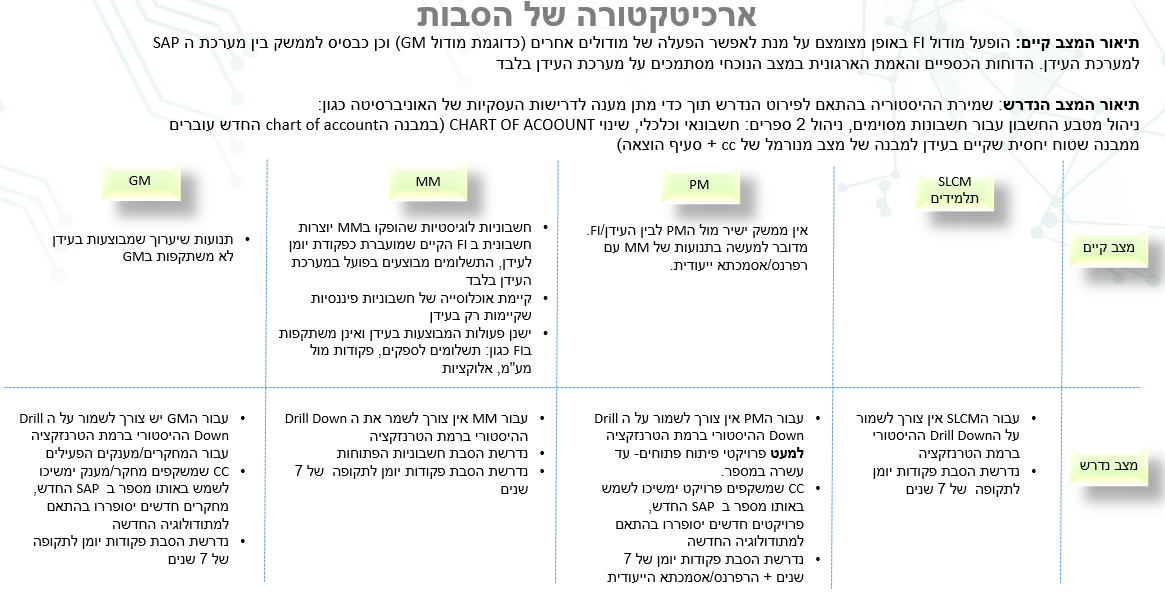 רזולוציית המידע שנדרש להסבכללי - נדרש לכל הפחות להסב תנועות יומן של 7 שנים, הן עבור חשבונות מאזניים והן עבור חשבונות תוצאתיים. דרישה זו נדרשת לצורך יכולת ניתוח מפורטת הנדרשת ע"י האוניברסיטה, וכן לאור העובדה שהמערכת הנוכחית לא תהיה זמינה לאחר העלייה לאוויר.ההסבה מתייחסת לנתונים עבור שנה אוניברסיטאית ולא קלנדרית ( אוקטובר עד ספטמבר)חשבונות מאזניים: נדרש להסב מידע מלא (פקודות יומן) עבור 7 שנים לפני שנת העלייה לאוויר. עבור חשבונות מאזניים, יש להעביר יתרות פתיחה ולאחר מכן 7 שנים של תנועות.הסבה של קרנות וחשבונות מעבר של תרומות צריכה להיות הסבה מלאה של מידע ללא מגבלת זמן (מאז ומעולם)- מדובר על כ 1,600 חשבונות מאזנייםחשבונות תוצאתיים: נדרש לבצע הסבה מלאה של שבע שנים ברמת תנועה. בתקופת העלייה לאוויר יידרש ממשק לטעינה במקביל של תנועות שיירשמו במערכת פרופיט במסגרת סגירת שנה (כשלושה חודשים). נדרש להסב עבור כל החשבונות התוצאתיים sub accounts הנדרשים לטובת הפקת דוחות כספיים ולטובת העבודה השוטפת. דוגמאות (רשימה חלקית!):אסמכתא נוספת: זה למעשה קוד תנועה שמהווה תת סיוג לכרטיס ההכנסה. במערכת כיום השדה הזה מנוהל נומרי בלבד, ללא טבלת ערכים (הטבלה מנוהלת ידנית באקסל באגף הכספים). בהסבה נדרש לבצע הצלבה בין הקידוד לבין התיאור.נושא: זה למעשה סוג מסמך. לדוגמא KR קרנותיעד: סיווג התנועה, רלוונטי למיונים שונים כמו למשל לתנועות בנושא שכר. נתון נומרי המתוחזק בטבלה במערכת. טבלת המערכת מתחזקת הן תיאור לכל ספרה והן טווח כרטיסי הוצאה מוגדרים ליעד ( עפ"י הספרור יש חלוקה לסוג העובד/סוג הדירוג/רכיב שכר וכו') תקציביםבפרופיט מנהלים תנועות של העברות תקציביות ויתרות תקציב, התחייבויות וביצוע, ב TM1   מנהלים רק יתרות של תקציב (תקציב מקורי ומעודכן), התחייבויות וביצוע.נתוני תקציב של שנתיים אחורה ממועד העלייה לאוויר- הסבה מלאה של כל תנועות התקציב לרבות העברות תקציביות על כל סוגיהןנתוני תקציב מעל שנתיים אחורה לא יוסבו במערכת הפיננסית אלה ימשיכו להיות מופקים ממערכות תומכות ( כיום TM1). הנחת העבודה היא שהרזולוציה של שליפת מידע תקציבי היסטורי תהיה ברמת יתרות בלבד ולא ברמת תנועות. המשמעות היא שלא תהיה רזלוציה של העברות תקציביות בגין פרויקטים, העברות תקציביות פנימיות בין היחידות. במידה וה TM1 ירד מהפרק נצטרך להסב את היתרות למערכת אחרת.נדרשת יכולת להפיק דוחות תקציב מול ביצוע פר שנה (ברמת יתרה ולא תנועה) לתקופה של 7 שנים אחורה.נדרש לבצע הסבת תקציב לשנה העוקבת ע"מ לאפשר בקרה תקציבית ב SAPהסבת נתונים – גישת המציעהמציע מתבקש להציג את גישתו בנושא הסבת נתונים, שתכלול את הנקודות הבאות:הגדרת מאגרים ע"י המציע בשיתוף עם האוניברסיטה, שיוכנו ע"י האוניברסיטה לאחר טיוב הנתונים. זיהוי הנתונים הנדרשים להסבה יתבצע במהלך האפיון.לו"ז מסודר לביצוע ההסבה.אפיון מפורט למבנה הקבצים לטעינה.תכנון בדיקות הקבלהתהליך הקבלה באוניברסיטה יעשה בשלבים בהתאם לתכנית העלייה לאוויר, כולל תקינות ושלמות הממשקים עם מערכות הליבה של האוניברסיטה.יש לפרט את הנדרש בסעיף זה לעיל, בשורות אלו:____________________________________________________________________________________________________________________________________________________________________________________________________________________________________________________________________________________________________________________________________________________________________טיפול בMaster Data מידע סטטי:מידע שנדרש להסב:חשבונות ומאפייני החשבוןמיקום בדוחות רווח והפסד – לדוגמא, תרומות בארץ בדוח על הפעילות, דוח על השינויים.מאפיין של חשבון – נדרש שיערוך או לא Sub Accounts						ספקים ב SAP מנוהלים רק נתונים לוגיסטיים, יש להשלים נתונים פיננסיים כגון: חשבון בנק ספק , ניכוי מס במקורפריטים (=קטלוג) במידה ויידרש במסגרת הסבת MM קיים לMM חדשלקוחות – כ 160 לקוחות קיימים בכספים. במודול GM יש הרבה יותר לקוחות משום שלקוח פוטנציאלי כבר מוקם במערכת. במסגרת ההסבה נדרש לבצע טיוב נתונים על מנת להשוות בין לקוחות הקיימים במודול GM ללקוחות הקיימים בכספים חשבונות בנק וקופות (כ 200 חשבונות)רכוש קבוע – בנוסף לחשבונות של רכוש קבוע יש להסב את כל נתוני הפריטים במערכת רכוש קבוע.מרכזי עלות-  כ 1,000 מחקרים חיצוניים, כ 1600 מחקרים פנימיים, כ 350 תקציבים סגורים, כ 750 תקציב רגיל, עד כ500 יחידות ארגוניות מידע שאינו סטטי:חשבות , לדוגמה :PO פתוחיםחשבוניות פתוחות ספקיםחשבוניות פתוחות לקוחותדפי בנק שלא הותאמו מול תנועות תנועות שלא הותאמו בהתאמת בנקיםתנועות בקופות שטרם הופקדותקציביםספרור פרויקטים קיימים: CC שמשקפים פרויקט ימשיכו לשמש באותו מספר ב  SAP החדש - היות ומדובר בתהליכים רב שנתיים, מרכזי העלות המייצגים פרויקטים יישארו בספרור הקיים. פרויקטים חדשים יסופררו בהתאם למתודולוגיה החדשהספרור מחקרים/מענקים: CC שמשקפים מחקר/מענק ימשיכו לשמש באותו מספר ב  SAP החדש - היות ומדובר בתהליכים רב שנתיים, מרכזי העלות יישארו בספרור הקיים.ייצוא נתוניםעל המערכת לאפשר ייצוא נתונים אל אחד או יותר מהאפיקים הבאים: אקסל, PDF, XML, CSV וכדומה.המציע יפרט כאן את מכלול אפשרויות ייצוא הנתונים שיסופק על ידו:________________________________________________________________________________________________________________________________________________________________________________________________________________________________________________________________________________________________________________________________________________________________הדרכות והטמעת המערכת בתחילת הפרויקט תינתן הדרכה לצוות הפרויקט (משתמשי מפתח וצוות מערכות מידע) לרבות הדרכות טכניות לצוות התשתיות.תוגש תכנית להדרכה ותכולת ערכת ההדרכה לאישור האוניברסיטה.תינתן הדרכה מלאה ע"י המציע הזוכה לעובדים שיבצעו את בדיקות הקבלה, לפני ביצוע  בדיקות הקבלה.תינתן הדרכה מלאה ע"י המציע הזוכה לכל עובדי האוניברסיטה .המציע הזוכה יבנה תכנית הדרכה למשתמש חדש (כולל חוברת או קורס מקוון) שתוכל להינתן ע"י מנהל הפרויקט או מי מטעמו למשתמשי המערכת ישנים / חדשים באופן שוטף.המציע הזוכה יעביר הדרכה מיוחדת לצוותים במערכות מידע, הכוללת כתיבת שאילתות ודוחות ומבנה קבצים לצורך עבודה עם כלים חיצוניים. כמו כן יש לתת למחלקת מערכות מידע הדרכה על תכניות שרות ותחזוקה שונות, הדרכה על מערכת הפעלה / בסיס נתונים הדרושים לתפעול המערכת.אינדקס התיעודכל מרכיב במערכת אשר יתקבל מידי המציע הזוכה ילווה בתיעוד מלא.התיעוד הנדרש:תיעוד המתייחס להתאמות שינויים, פיתוח דוחות, טפסים, Workflows, ממשקים.תיעוד מפורט של בסיס הנתונים (תיעוד של כלל ה-DB כולל ERD, מבנה טבלאות, טריגרים, Stored procedures וכו').תיעוד מפורט המתייחס להטמעה על בסיס הSAP-.תיעוד מפורט למנהל המערכת על בסיס הSAP-.מדריך מפורט למשתמש על בסיס הSAP-.תשתיות BASIS צוות הפרויקט מטעם המציע  יכלול מומחה SAP BASIS (להלן: "איש ה-BASIS") בעל היכרות עם תחום ה-S4HANA.באחריות המציע לתת מענה כולל לכלל צרכי ה-BASIS שיידרשו על מנת לממש את התחייבויותיו בפרויקט. המענה שיינתן על ידי איש ה-BASIS יכלול תכנון, ייעוץ, מימוש שדרוגים טכניים, פתיחת OSS מול SAP וכל פעילות הנדרשת בתחום ה-BASIS בכדי לממש את התחייבות המציע. מאחר ומדובר באינטגרציה מלאה בין מודולים פעילים והיישומים החדשים, הרי שכל הפעילות תהיה בצמידות ובכפוף לקבלת אישורים מראש צוות ה-SAP BASIS באוניברסיטה.איש ה-BASIS יהיה זמין באופן מלא במהלך הפרויקט ויופעל על ידי מנהל הפרויקט מטעם המציע. תמיכה ,תחזוקה ואחריותאחריותתקופת האחריות תהיה לפחות 12 חודשים לכל אחד מהפיתוחים במערכת. תקופת האחריות תתחיל ממועד קבלת אישור מסירה של כל אחד מהפיתוחים.  האחריות תהיה על כל רכיבי הפרויקט (ובכלל זה על חומרה, תוכנה, עבודה, שירותים, הטמעה וכיו"ב) ותכלול מתן שירותי קו חם ללא תמורה בתקופת התמיכה.בתקופת האחריות, במידת הצורך, יתחייב הספק לשדרג את התוכנה של המערכות השונות לגרסה העדכנית.  תמיכת הספק תחול גם על כל השינויים והתוספות שבוצעו במערכת.על המציע, במסגרת הצעתו, לפרט את תהליכי התמיכה והתחזוקה של המערכת הכוללים הגדרת חלון זמן ומחויבות אספקת תיקונים.________________________________________________________________________________________________________________________________________________________________________________________________________________________________________________________________________________________________________________________________________________________________כלי פיתוח ותחזוקהבמסגרת הצעתו, המציע  יתאר את כלי הפיתוח של המערכת. לרבות: שפת הפיתוח, מחוללי דוחות, מיקום של קוד המקור ובסיס הנתונים ותיעוד מלא של המערכת.____________________________________________________________________________________________________________________________________________________________________________________________________________________________________________________________________________________________________________________________________________________________________רמת שירות נדרשתתחזוקת המערכת תכלול:אחזקת תוכנה – תיקון תקלות תוכנה (באגים) שיתגלו לאחר שלב בדיקות הקבלה ומסירת המערכת. התאמת המערכת, במידה ויידרש, למהדורות מתקדמות של מערכת ההפעלה או תוכנת הבסיס, כולל התאמות ושינויים מיוחדים שנעשו עבור האוניברסיטה בתוכנת הבסיס. התיקונים יכללו גם את עדכון התיעוד של המערכת בהתאמה.שינויים ושיפורים – ביצוע שינויים ושיפורים כתוצאה מדרישת המשתמשים. השינויים יכללו גם את עדכון התיעוד של המערכת, בהתאמה.הדרכה – הדרכה לעובדים נוספים ע"פ דרישת האוניברסיטה (תינתן באתר הלקוח).שירותי התחזוקה יכללו:תיקון תקלות תמיכה בתשתיות המערכת למקסום הביצועיםמענה טלפוני ואינטרנטי לבעיות תפעול באמצעות מוקד השירות.המציע הזוכה ייערך למתן תמיכה טלפונית לעזרה ופתרון בעיות בזמן אמת, 7X24. אחזקת תוכנה – תקלה הגורמת להשבתת המערכת תטופל על-ידי הספק תוך 2 שעות עבודה מרגע קבלת הקריאה ובאופן רצוף. תקלה אחרת תטופל תוך 8 שעות עבודה (יום  עבודה) מקבלת הקריאה ובאופן רצוף.המציע הזוכה מתחייב לזמינות שירות של לפחות 99%. במקרה והזמינות תהיה פחות מ 95%, לא ישולמו דמי התחזוקה המגיעים בגין אותו חודש.מוקד השירות יתחייב ל-SLA לטיפול בפניה על פי סטאטוסים וחומרת התקלה.מענה טלפוני ואינטרנטי לשאלות ויעוץ בנושאים רלוונטיים למערכת. מתן תשובות לשאלות בקו חם לא יעלה על 2 שעות עבודה.עדכון גרסאות של התכנה – המציע יתחייב לשדרוג המוצר ללקוח במסגרת שירותי התחזוקה השנתית.במקרה הצורך יגיע נציג תמיכה מטעם הספק, פיזית לאוניברסיטה.על הספק לשתף פעולה עם אנשי התשתית של האוניברסיטה, בעת דרישת מענה ו/או בעיות הקשורות לשילוב האפליקציה למערכות קיימות.במסגרת הצעתו, המציע יתאר את האמצעים העומדים לרשותו כדי לספק שירות ותחזוקה כמפורט בדרישות לעיל. הספק יתאר את שירותי התמיכה והתחזוקה המומלצים על ידו. המציע רשאי לפרט איזו התראה מבקש לקבל מראש על מנת להיערך לספק שירותים כנ"ל.עדכון גרסאות – עדכון גרסאות יבוצע במסגרת תקופת האחריות ללא כל תמורה נוספת. ארכיטקטורת מערכות המידע באוניברסיטה ארכיטקטורת מערכות המידע הנוכחית:מערך ה-ERP באוניברסיטת חיפה, בהקשר הפרויקט הנוכחי, מורכב משלושה מכלולים עיקריים:מכלול ה-SAP .מכלול מערכות פיננסיות מבוססות  "פרופיט" (לשעבר: "עידן") ומערכות נוספות על גבי תשתית AS400. יצוין כי "עידן" הוא השם הרווח באוניברסיטה למערכת "פרופיט".מערכת לתכנון תקציבי TM1.מכלול ה-SAP משמש מספר יישומים עיקריים: המכלול האקדמי – מבוסס מודול SLCM (מודול אקדמי ייעודי) .שכר לימוד – מבוסס מודול SLCM לצד יישום מינימלי של  FI וכן FI-CA.מכלול מענקי המחקר – מבוסס מודול GM (מודול ייעודי לניהול מענקי מחקר). שירותי תחזוקה – מבוסס מודול PM.מכלול הרכש והמחסנים – מבוסס מודול MM כולל יישום מינימלי של CO.משאבי אנוש – מבוסס מודול HR וכן שימוש ביישום המינימלי של ה-CO. כמו כן הוקמו יישומים מקומיים מבוססי SAP (למשל: יישום לתפעול המעונות).  בנוסף, מיושמים שירותים נוספים כגון: הרשאות וכד'. כלל מכלול ה-SAP  מהווה ERP מבוסס מסד נתונים אחוד. המערכת נמצאת בימים אילו בשלב מתקדם של תהליך שדרוג מלא ל- S4HANA על בסיס מסד נתונים HANA. לרשות המציע הזוכה במכרז הנוכחי, תעמוד סביבת Sandbox המכילה את הסביבה הקיימת שכבר הוסבה ל-S4HANA over HANA כאשר המודולים החדשים שיוקמו במסגרת מכרז זה, ישתלבו במסגרת סביבה זו ויהוו חלק אינטגרלי ממכלול ה-ERP של האוניברסיטה.בנוסף, קיימות באוניברסיטה מספר סביבות SAP נוספות, המוסבות במהלך התקופה הנוכחית ל-DB HANA, ואשר מקיימות ממשקים אל מול ה-ERP המרכזי: SAP BW 7.5, SAP PORTAL 7.5 וכן סביבת SAP CRM.המערכת המשמשת את הגופים הפיננסיים באוניברסיטה (חשבות, תקציבים, תכנון תקציבי, גזברות וכד') הינה מערכת "פרופיט" מעל גבי תשתית AS400. סביב הפרופיט נכתבו מספר רב של מערכות שירות פיננסיות נוספות. מערכות אילו הינן פרי פיתוח מקומי וכתובות במגוון רב של סביבות פיתוח. בין השירותים הפיננסיים ניתן למנות הפקת דוחות כספיים, הנה"ח מרכזית, תיאום בנקים, ניהול רכוש קבוע, תשלומים ללקוחות, ניהול קופות, ניהול מחקרים שאינם מנוהלים ב-SAP GM, העברות כספיות, תשלומים לזכאים וכן ניהול קרן קשרי מדע בינלאומיים וכד'.בין מכלול השירותים הפיננסיים ומכלול ה-SAP, קיים מספר רב של ממשקים.מאחר ויישום מכלול SAP ללא ליבה פיננסית מבית SAP הינו יישום חריג, בוצעו מספר רב של  התאמות במודולי ה-SAP הקיימים וזאת על מנת להגדיר את מערכת "פרופיט" כליבה הפיננסית. במסגרת הפרויקט הנוכחי יידרשו התאמות מחדש של המודולים הקיימים כך שישובו ויפעלו אל מול ליבה פיננסית מבית SAP. ברוב המודולים, התאמות אילו יתבצעו על ידי צוות המחשוב באוניברסיטה אולם, ההתאמות במודול ה-MM יבוצעו על ידי המציע הזוכה וזאת בשל היקף ההתאמות הנדרשות עד כדי אפשרות להקמה מחדש של המודול. המערכת לתכנון תקציבי, TM1, הינה כיום מערכת עצמאית שאינה מקיימת ממשקים עם המכלולים האחרים.מצורף תיאור סכמתי של ארכיטקטורת מערכת המידע הנוכחית. 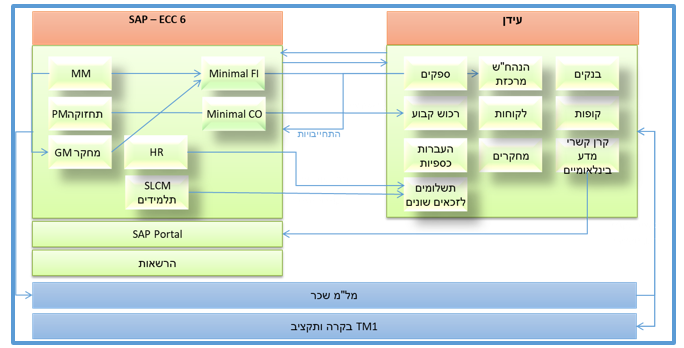 כפי שצוין לעיל, בתחילת 2019 תושלם הסבת סביבת ה-SAP ECC6 לסביבת S4HANA.ארכיטקטורת מערכות המידע העתידית:בכוונת האוניברסיטה לסגור את המכלול הפיננסי הקיים (כולל מערכת התכנון התקציבי) ולשלב את התהליכים העסקיים הפיננסיים אל תוך מכלול אינטגרטיבי מלא (ERP) מבוסס SAP בסביבה של S4HANA over HANA שהקמתו תושלם טרם כניסת המציע הזוכה לעבודה.מעבר להקמה של המודולים הפיננסיים מבית SAP, הרי שבמסגרת הפרויקט  יידרשו התאמות במודולים הקיימים כך שישובו ויפעלו אל מול ליבה פיננסית מבית SAP. ברוב המודולים, התאמות אילו יתבצעו על ידי צוות המחשוב באוניברסיטה אולם, במודול ה-MM תתבצע ההתאמה על ידי המציע הזוכה וזאת בשל היקף ההתאמות הנדרשות עד כדי אפשרות להקמה מחדש.  מנהל הפרויקט מטעם המציע הזוכה יהיה אחראי על כלל מכלול  הפעילות בהקשר הפרויקט המדובר, כאשר גם הפעילויות המבוצעות על ידי צוות המחשוב של האוניברסיטה ישובצו בגאנט הפרויקט, יהוו חלק בלתי נפרד ממכלול הפרויקט וינוהלו באמצעות מנהל הפרויקט מטעם המציע הזוכה. מצורף תיאור סכמתי של ארכיטקטורת מערכות המידע  העתידית: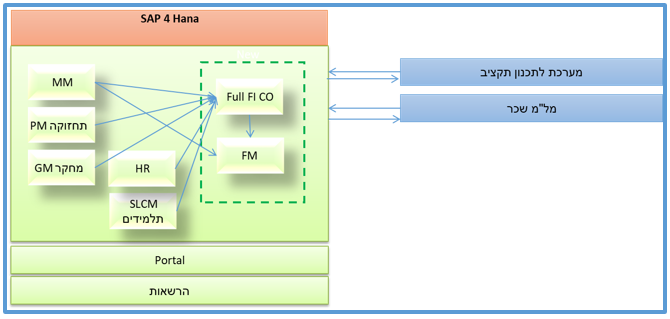 הפעילות הנדרשת כמענה לאתגרים העסקיים באוניברסיטת חיפהפיננסי – מודול FIספר ראשירקע - ניהול ספריםההתנהלות התקציבית באוניברסיטה, לעתים שונה מהותית מהרישום החשבונאי. על מנת לאפשר ניהול במקביל יידרשו שני ספרים:ספר כלכלי (Primary Ledger) – לצורך ניהול תקציבי.ספר פיננסי (Secondary Ledger) – לצורך הפקת דוחות כספיים.דוגמאות למקרים בהם נדרש רישום באחד מהספרים וביטוי שונה בספר האחר:רכישת רכוש קבוע:בספר הפיננסי יירשם נכס ויופחת על פני מס' שנים.   בספר הכלכלי יירשם כהוצאה מלאה בעת הרכישה.פקודות סוף שנה:בספר הפיננסי יירשמו פקודות סוף שנה.       בספר הכלכלי לא יינתן ביטוי לרישומים אלה.ניהול מטבעותהמערכת תאפשר לנהל חשבונות מסוימים בארבע סוגי מטבעות:מטבע הטרנזקציה (TC).מטבע פונקציונאלי (ILS).מטבע הקבוצה (USD).מטבע החשבון.ישויות המדידהבמבנה הארגוני האקדמי כיום, הרמה התחתונה ביותר המנוהלת באוניברסיטה הינה תכנית.כל סטודנט באוניברסיטה משויך למסלול הבא: תואר, פקולטה, חוג ותכנית.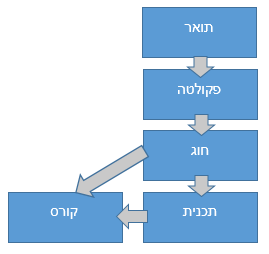 אופן המדידה יעשה באופן הבא:פקולטה – נדרש הפקת דוח הכנסות והוצאות מפורט.חוג/תכנית/קורס.במידה ויש מידע  חד ערכי ברזולוציה של חוג/תכנית/קורס המערכת תאפשר לבצע רישום של ההכנסות/ההוצאות בהתאם.המערכת תאפשר להפיק מידע ברמת חוג/תכנית/קורס .פירוט דרישות עסקיות בנושא ספר ראשי (משקל הדרישות העסקיות בנושא ספר ראשי בשלב  בדיקת התאמת המענה: 4.5%)כל הדרישות העסקיות 5.1.1.4.1 ועד 5.1.1.4.53. הינן בקטגוריית "נדרש" ויש להכליל אותן בתמחור הכולל (Fix Price) של הפרויקט. אין לספק תמחור נפרד לדרישות עסקיות אילו.כל הדרישות העסקיות 5.1.1.4.54 ועד 5.1.1.4.57  הינן בקטגוריית "אופציה" ויש לתמחר אותן בנפרד מהתמחור הכולל (Fix Price) של הפרויקט. את התמחור Fix Price בגין כל אופציה בנפרד יש למלא בשורה המתאימה בנספח 1 למסמך ב' במסמכי המכרז ("טופס הצעת המחיר"). בנספח זה אין למלא מחירים.גזברותתיאור מצב קיים- כלליהאוניברסיטה עובדת מול 7 בנקים שונים. בכל בנק מתנהלים מספר חשבונות של האוניברסיטה.החשבונות מסווגים למספר סוגים:השקעות ( סוגי השקעות שונים מופרדים לחשבונות שונים).חשבונות שוטפים (ייעודיים) - חשבונות שדרכם מתנהלת הפעילות השוטפת (כגון: שכר לימוד, תשלומים לספקים וכו'), בסוף כל יום מתרוקנים חשבונות הבנק השוטפים לתוך החשבון המרכז, המשמעות היא שבחשבונות אלו אין יתרה בסוף היום  - להרחבה ראה פרק CM.חשבונות מרכזים ( אחד לכל בנק):בסוף כל יום מתבצעת העברת יתרות מתוך החשבונות הייעודיים לתוך החשבון המרכז הרלוונטימכיוון שחשבון ייעודי חייב להיות עם יתרה מאופסת בסוף יום, במידה ובוצעו ממנו תשלומים תתבצע העברה של כספים מהחשבון המרכז אליו כחלק מהמהלך הלילי שתאפס את היתרההתנהלות כספית נוספת, למשל תקבולים מות"ת, תשלומים שוניםכל ריצת תשלום צריכה לעבור אישור של מחלקת גזברות.ניהול הנכסים הפיננסיים של האוניברסיטה ( תיק ההשקעות ) מבוצע באמצעות מערכת חיצונית שנקראת מערכת פריים.האוניברסיטה עובדת ע"ב מזומן.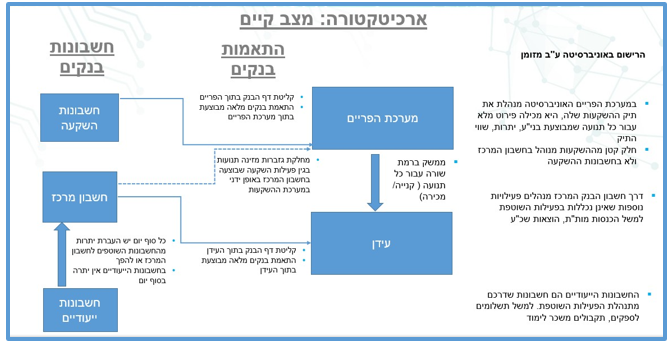 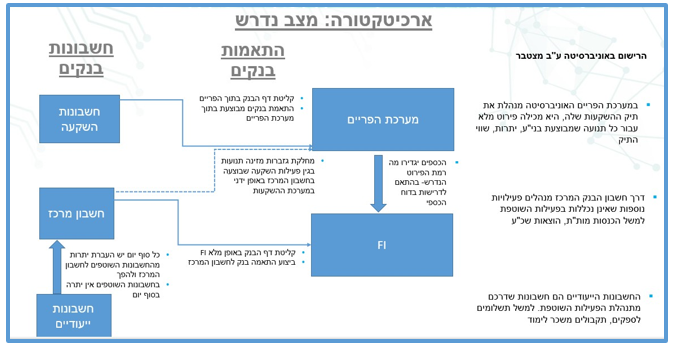 תיאור מצב קייםניהול בנקים והתאמות בנקיםהמידע בנוגע לחשבונות הבנק של שכר הלימוד לא מתועד במערכת המידע ולכן אין אפשרות ניהול באופן פרטני של חשבונות בנק שכר לימוד לרבות התאמות בנקים.לדרישות הגזברות בהתנהלות שכר לימוד  (כולל רישום חשבונאי לרבות עמלות בנקים והתאמות בנקים) – ראה פירוט תחת פרק CM.ניהול השקעותמערכת הפריים משמשת לניהול תיק ההשקעות של האוניברסיטה. היא מכילה פירוט מלא עבור כל תנועה שמבוצעת בני"ע, יתרות, שווי התיק.כל תנועה שנוצרת בפריים מועברת בממשק לפרופיט.התאמות הבנקים של חשבונות ההשקעה מתבצעות בתוך מערכת ההשקעות.חלק קטן מההשקעות מתנהלות בחשבון המרכזי הראשי ולא בחשבון ההשקעות.ניהול תזרים מזומניםהאוניברסיטה מנהלת תזרים מזומנים בפועל ותזרים מזומנים חזוי באמצעות אקסל.התזרים החזוי הינו דינמי והאקסל מעודכן באופן ידני במהלך השנה כאשר מבוצעות פעולות בפועל שמשפיעות עליו.ניהול ערבויות שהאוניברסיטה מקבלתהאוניברסיטה מקבלת ערבויות מגופים שונים כגון גופי רכש, בינוי, שכירויות ומכרזים. הניהול של הערבויות מבוצע היום באופן ידני באקסל.ניהול ערבויות שהאוניברסיטה נותנתהאוניברסיטה נותנת ערבויות לגורמים שונים כגון ערבויות למכס.הגזברות מנהלת גם הוראות קיזוז המשמשות כתחליף לערבות.הניהול של הערבויות והוראות הקיזוז מבוצע היום באופן ידני באקסל.עבור ערבויות שהאוניברסיטה נותנת, יש רישום ידני של פקודות יומן בגין עמלות בנקים.ניהול הלוואותהאוניברסיטה מעניקה הלוואות הן לסטודנטים והן לעובדים. ניהול ההלוואות מבוצע היום באופן ידני באקסל.ניהול שבתונים בחו"לרקע: עובד סגל אקדמי במוסד להשכלה גבוהה, מוסד רפואי או מוסד מחקר אחר זכאי מעת לעת להשתלמות בארץ או בחו"ל, לצורכי שמירה על הקיים, בדרך מחקר או לימוד. בהשתלמות לתקופה ארוכה יוצא העובד לשנת שבתון. רכיבי השכר, רכיבי ההוצאה ורכיבי המס של עובדים בשבתון מחושבים ע"י מל"מ במודול ייעודי. קיים ממשק בין מל"מ לפרופיט:עבור רכיבי השכר בדולרים- אין פקודה אוטומטית. הנתון מגיע כסכום והפקודה מבוצעת באופן ידני ע"י הגזברות לרבות מיון בין הוצאות לבין הוצאות מראש.עבור רכיבי הוצאה- נרשמת פקודת יומן אוטומטית.עבור רכיבי מס- נרשמת פקודת יומן אוטומטית.סוגי תקבוליםמערך הגזברות מנהל שני סוגים של תקבוליםתקבולים המתקבלים בקופהמזומןהמחאותתקבולים המתקבלים מהבנקים או מחברות אשראיהעברה בנקאיתכרטיסי אשראיאת התקבולים מהעברה בנקאית ניתן לסווג לשלושה סוגים:תקבול מבוסס חשבוניתתקבול אל מול סטודנט או תורם מזוההתקבול ללא מקור ידועניהול קרנותהאוניברסיטה מקימה קרנות צמיתות מתרומות עפ"י בקשת התורמים. ( כיום קיימות כ-400 קרנות צמיתות) המשמעות היא שלא ניתן להשתמש בכספי הקרנות אלא רק בפירות שהקרנות מניבות. הפירות מחושבים בכל סוף שנה ומיועדים לפעילויות השונות בשנה העוקבת לפי הנחיית התורמים שניתנה עם קבלת התרומות.כל הקרנות הצמיתות זכאיות לקבל ריבית שנתית מהאוניברסיטה, וחלקן זכאיות לקבל מות"ת גם הקבלה לריבית השנתית שניתנה ( = הקבלת האוצר)כיום הקרנות מנוהלות ככרטיסי GL, לכל קרן מנוהלים שני חשבונות: חשבון קרן וחשבון פירותהקרנות צמודות למדדים/מטבעות שונים בעוד שחשבון הפירות של הקרנות הוא שקלי בלבדהאוניברסיטה משקיעה את הכספים שקבלה בשוק ההון ע"מ להשיג תשואה שתהיה לפחות בגובה הריבית Back to back, ( יש לשים לב שניהול הקרנות אינו מותנה בניהול הכספים בגזברות, האוניברסיטה תקצה לפעילות את שווי הריבית המובטח בן אם תיק ההשקעות הניב את התשואה ובן אם לא). במידה והריבית שהקרן זכאית לה אינה תואמת לריבית שהתקבלה בפועל, האוניברסיטה תספוג הכנסות/ הוצאות מימון תיאור מצב נדרשניהול בנקים והתאמות בנקיםכל חשבונות הבנק של האוניברסיטה ינוהלו במערכת המידע הפיננסית . מחלקת גזברות תוכל לבצע ייצוא של נתונים לצרכי בקרה וניתוח, ברזולוציה נדרשת באופן פשוט ומדויק.ניהול השקעותניהול ההשקעות לרבות קליטת דפי בנק והתאמות בנקים במערכת הפריים ושיקוף פקודות היומן במודל  FI ברמה סיכומית שתוגדר ע"י הכספים בשלב ה DD.חשבונות השקעה - דפי בנק בגין חשבונות ההשקעה יקלטו במערכת הפריים בלבד ושם תתבצע התאמת בנקים (ללא שינוי מהמצב בנוכחי).חשבון מרכז (המכיל גם פעילות השקעה ופעילות נוספת) – דפי הבנק ילקטו במערכת FI ושם תתבצע התאמת בנקים.ניהול תזרים מזומניםניהול תזרים מזומנים בפועל ינוהל במערכת- בהמשך יוחלט אם להשתמש במודול ייעודי של SAP  או בכלי חיצוני.תזרים מזומנים חזוי- ימשיך להיות מנוהל באופן ידני.ניהול ערבויות שהאוניברסיטה מקבלתניהול תפעולי של הערבויות במערכת מידע לרבות סריקת ערבויות, ניהול סטאטוסים ומתן התראות אוטומטיות בגין פקיעה צפויה של ערבות ותאפשר תקשורת פנים ארגונית בין גורמים רלוונטיים באוניברסיטה. לדוגמא תשאול אנשי רכש האם להמשיך ערבות מול ספק מסוים.ניהול ערבויות שהאוניברסיטה נותנתניהול תפעולי של הערבויות/הוראות קיזוז במערכת מידע. המערכת תאפשר לקשור בין הערבות לבין היחידה הארגונית המזמינה ( מרכז עלות).ניהול הלוואותהלוואות ינוהלו במערכת מידע, בהמשך יוחלט אם להשתמש במודול ייעודי של SAP  או בכלי חיצוני.ניהול שבתונים בחו"להתאמת ממשק מל"מ:עבור רכיבי השכר בדולרים- פקודה אוטומטית לרבות מיון בין הוצאות לבין הוצאות מראש.עבור רכיבי הוצאה- נרשמת פקודת יומן אוטומטית.עבור רכיבי מס- נרשמת פקודת יומן אוטומטית.בגין רכיבי השכר בדולרים ממשק מל"מ ייצר הוראת תשלום שתכיל את פרטי הבנק של העובד בחו"ל ( ייתכנו מקרים שבהם יידרש שינוי פרטני של חשבון בנק העובד).סוגי תקבוליםהמערכת צריכה לתמוך בכל אמצעי התשלום הקיימים היום ובנוסף באמצעי תשלום נוספים כגון PAYPALהתקבולים ינוהלו במערכת FI ניהול קרנותניהול הקרנות הצמיתות והאזילות במודל גזברות ( אופציונאלי, בהתאם להחלטת המציע)- יש צורך לסווג את סוג הקרן, לסווג את אופן ניהול הריבית ואת אחוז הריבית (יכול להיקבע ע"י גוף חיצוני, לדוגמא הנחיות שמתקבלות מות"ת)המערכת תאפשר לשערך קרנות אזילות וצמיתות: תוגדר טבלת מדדים (מדד מחירים לצרכן, מדד תשומות בניה – מדד ידוע ומדד בגין) השערוך יהיה כנגד הכנסות/ הוצאות מימון.המערכת תאפשר לשייך את כל אחת מהקרנות לקטגוריה לפי מטבע (5-10 קטגוריות) באופן כזה שעדכון אחוז הריבית לקטגוריה יעדכן את אחוז הריבית לכל הקרנות שמסווגות לקטגוריה זו לשנה נבחרת.פירוט דרישות עסקיות בנושא גזברותמשקל הדרישות העסקיות בנושא גזברות בשלב בדיקת התאמת המענה: 4.5%)כל הדרישות העסקיות 5.1.2.4.1 ועד 5.1.2.4.15  הינן בקטגוריית "נדרש" ויש להכליל אותן בתמחור הכולל (Fix Price) של הפרויקט. אין לספק תמחור נפרד לדרישות עסקיות אילו.כל הדרישות העסקיות 5.1.2.4.16 ועד 5.1.2.4.22 הינן בקטגוריית "אופציה" ויש לתמחר אותן בנפרד מהתמחור הכולל (Fix Price) של הפרויקט. את התמחור Fix Price בגין כל אופציה בנפרד יש למלא בשורה המתאימה בנספח 1 למסמך ב' במסמכי המכרז ("טופס הצעת המחיר"). בנספח זה אין למלא מחירים. ספקיםרקעבאוניברסיטה מנוהלים כיום מספר סוגי ספקים: ספקים בארץ, ספקים בחו"ל, מוסדות, עובדים, מרצים חיצוניים, ספק חד פעמי, ספקים שהם גם לקוחות ועוד.רישום מע"מאוכלוסיית הספקים בהקשר רישום המע"מ מתחלקת לארבע אוכלוסיות: ספקים בארץ שאינם מותרים בקיזוז מע"מ, נותני שירותים בארץ ללא ח.פ, ספקים בארץ המותרים בקיזוז מע"מ וספקים בחו"ל שנדרש בגינם מע"מ לרשויות המס בארץ.חוק מוסר תשלומיםהאוניברסיטה נדרשת לעמוד בתנאי חוק מוסר התשלומים הדורש בנוסף ניהול מס' תאריכים בעת קליטת חשבונית במערכת: תאריך קבלת החשבונית פיזית באוניברסיטה ותאריך הפקת החשבונית. תנאי התשלום נגזרים מיום קבלת החשבונית.פירוט דרישות עסקיות בנושא ספקיםמשקל הדרישות העסקיות בנושא ספקים בשלב בדיקת התאמת המענה: 4.5%)כל הדרישות העסקיות 5.1.3.4.1 ועד 5.1.3.4.19. הינן בקטגוריית "נדרש" ויש להכליל אותן בתמחור הכולל (Fix Price) של הפרויקט. אין לספק תמחור נפרד לדרישות עסקיות אילו.לקוחותרקעכיום באוניברסיטה לא מנוהלים לקוחות במערכת.המערכת תתמוך בניהול סוגי לקוחות שונים, כגון: תורמים, גורמים מממנים, מוסדות ממשלתיים, לקוחות שהם גם ספקים ועוד.  פירוט דרישות עסקיות בנושא לקוחותמשקל הדרישות העסקיות בנושא לקוחות בשלב בדיקת התאמת המענה: 4.5%)כל הדרישות העסקיות 5.1.4.2.1 ועד 5.1.4.2.4. הינן בקטגוריית "נדרש" ויש להכליל אותן בתמחור הכולל (Fix Price) של הפרויקט. אין לספק תמחור נפרד לדרישות עסקיות אילו.רכוש קבוערקעהאוניברסיטה נדרשת לנהל רכוש קבוע בהתאם לחוקי הרגולציה (תקן חשבונאות מס' 9 – דוחות כספיים של מוסדות להשכלה גבוהה).באוניברסיטה קיימות מספר אפשרויות לרכישות/הקמות של נכסים:רכישת נכסים סטנדרטית.השבחת נכסים קיימים ושיוכם לנכס אב.נכסים בהקמה/בהתהוות (פרויקטי פיתוח).פירוט דרישות עסקיות בנושא רכוש קבועמשקל הדרישות העסקיות בנושא רכוש קבוע בשלב בדיקת התאמת המענה: 4.5%)כל הדרישות העסקיות 5.1.5.2.1 ועד 5.1.5.2.15. הינן בקטגוריית "נדרש" ויש להכליל אותן בתמחור הכולל (Fix Price) של הפרויקט. אין לספק תמחור נפרד לדרישות עסקיות אילו.בקרה – COרקעהדרישה באוניברסיטה היא לאפשר מדידה של הכנסות והוצאות ברמת פקולטות אגפים ומחקריםבמערכת ה- SAP תנוהל היררכיה של פקולטה – תכנית – חוג  - קורסכל רישום של הכנסות והוצאות במקור שניתן לרשום ישירות על פקולטה או על רמה נמוכה יותר (תכנית, חוג, קורס) יצבעו על האובייקט שינהל את רזולוציית הרישום הזומערכת ה-SAP תאפשר לנהל מנגנון אלוקציות של ההוצאות השונות, לדוגמא: מחלקת מחשוב תעמיס הוצאות על מנהל תלמידים שבעצמה תעמיס הוצאות על הפקולטותההעמסה תתבצע בהתאם למפתחות סדורים שיוגדרומפתחות ההעמסה יהיו ניתנים לשינוי בהתאם לכללים סדורים שיוגדרוהמערכת צריכה לתמוך באגף תקציבים בניהול שוטף של התקציב לרבות ניהול גרסאותפירוט דרישות עסקיות בנושא בקרה תקציביתמשקל הדרישות העסקיות בנושא בקרה תקציבית בשלב בדיקת התאמת המענה: 4.5%)כל הדרישות העסקיות 5.1.6.2.1 ועד 5.1.6.2.34. הינן בקטגוריית "נדרש" ויש להכליל אותן בתמחור הכולל (Fix Price) של הפרויקט. אין לספק תמחור נפרד לדרישות עסקיות אילו.כל הדרישות העסקיות 5.1.6.2.35 ועד 5.1.6.2.41 הינן בקטגוריית "אופציה" ויש לתמחר אותן בנפרד מהתמחור הכולל (Fix Price) של הפרויקט. את התמחור Fix Price בגין כל אופציה בנפרד יש למלא בשורה המתאימה בנספח 1 למסמך ב' במסמכי המכרז ("טופס הצעת המחיר"). בנספח זה אין למלא מחירים.  דוחותככלל, שליפת הנתונים לדו"חות השונים נעשית בכמה אופנים והשילוב בין האופנים:לפי תחום חשבונות.לפי חשבון נגדי.לפי נתונים המוזנים בשדות שונים בעת הקלדת תנועה, כמו שדה: יעד, משימה, מוקד או לפי שדות הקבצה שלפיהם ממיינים את החשבונות השונים.לפי תקופות, תאריכים שונים, שם משתמש שהקליד/עדכן.על המציע הזוכה לעשות מאמץ לספק את מירב הדוחות באמצעות רכיב ה-BI המובנה של S4HANA תוך הימנעות, עד כמה שניתן, משימוש בשכבת BW או באמצעות קוד. יישום בהתאם לאמור לעיל, יילקח בחשבון בעת ניקוד המענה לסעיף זה.פירוט דוחות נדרשים:משקל הדוחות בשלב בדיקת התאמת  המענה: 1%)כל הדוחות  5.1.7.1 ועד 5.1.7.55 הינן בקטגוריית "נדרש" ויש להכליל אותן בתמחור הכולל (Fix Price) של הפרויקט. אין לספק תמחור נפרד לדרישות עסקיות אילו.ממשקיםלהלן דרישות הממשקים הנדרשות:משקל הממשקים בשלב בדיקת התאמת המענה: 2%כל הממשקים  5.1.8.1 ועד 5.1.8.18 הינן בקטגוריית "נדרש" ויש להכליל אותן בתמחור הכולל (Fix Price) של הפרויקט. אין לספק תמחור נפרד לדרישות עסקיות אילו.מנהל תלמידים- מודול SLCM כלליפעילות היישום והפיתוח בתוך מודול SLCM תתבצע ברובה באמצעות צוות המחשוב של האוניברסיטה.האחריות לממשקים ל-SLCM בתוך המודולים שיפותחו על ידי המציע הזוכה הינה באחריות המציע הזוכה  ועליו לגלמה כחלק מהתמחור הכולל (Fix Price) של הפרויקט.פעילות זו הינה חלק אינטגרלי בפרויקט ותנוהל על ידי מנהל הפרויקט מטעם המציע הזוכה.רקעבאוניברסיטה מומשו שני מודולים לטיפול בשכר לימוד:מודול SLCM לניהול הסטודנט הכולל רישום לתכניות לימוד בפקולטות השונות, שכר לימוד ותשלומים נלווים. במודול זה המידע מנוהל ברמה של אוניברסיטה, פקולטה, חוג, מסלול ותכנית לימודים.מודול FI-CA לצורך הניהול הכספי של שכר לימוד לרבות שיוך תקבולים לסטודנט, במודול זה הישות המובילה היא הסטודנט ואין רזולוציה של חוג או פקולטה.כיום, הניהול הפיננסי מנוהל במערכת פרופיט (שתוחלף ע"י מודול FI) ואין חיבור מובנה בין FI-CA לפרופיט. הרישום של ההכנסות השוטפות במערכת פרופיט מבוצע ע"ב דפי בנק (בסיס מזומן) וההתאמה לבסיס מצטבר מבוצעת בסוף שנה ע"ס דוחות שהופקו ל-SLCM, ללא אינטגרציה מובנית ביןSAP  לפרופיט.מודול ה-SLCM מטפל במספר סוגים של שכר לימוד:אקדמי – עבור סטודנטים ישראלים וזרים.תקציבים סגורים/ מותנים (כגון מכינות, קורסי אנגלית, לימודי חוץ, לימודי המשך שאינם לתואר) – עבור סטודנטים ישראלים.לימודי חו"ל Study Abroad  - עבור סטודנטים זרים.תשלומים נלווים (כגון אגודת הסטודנטים, אבטחה) – עבור סטודנטים ישראלים וזרים.מצב קיים - ממשק לספר הראשי (פרופיט)שכר לימוד אקדמי – רישום בספרים על בסיס מזומן – רק בעת קבלת התקבולים מסטודנטים נרשמות הכנסות.שכר לימוד עבור תקציבים סגורים – רישום לפי צפי הכנסות (בסיס מצטבר YTD). קיים ממשק אוטומטי שעל בסיסו נרשמת בספרים פקודת יומן של הכנסות.תקבולים - קיימים שני סוגי חשבונות בנקים מרכזיים- חשבון מקומי ב-SLCM (נפתח חשבון ייעודי) וחשבון מרכז בפרופיט  (מדובר על חשבונות בנק פיסיים ולא רק חשבונות ב SAP). המידע בחשבון הבנק ב SLCM הוא ברמת סטודנט. קיים ממשק יומי מהבנקים המעביר את שורת ההכנסות בפועל בלבד לחשבון הבנק המרכז בפרופיט.נפתחים חשבונות בנק נפרדים לתקציב סגור לאקדמי וכן לכל שנה אקדמית, לדוגמא: שכר לימוד 2017תקציבים סגורים 2017לימודי חו"ל 2017שכר לימוד 2018תקציבים סגורים 2018לימודי חו"ל 2018סוגי חשבונות מרכזיים ב-SLCM היום: חשבון מרכז תלמידים, חשבון הכנסות משכר לימוד (לפי שנים, יש חלוקה לאקדמי וסגורים, חשבונות בנקים של יחידות ואופני תשלום.תיאור מצב קיים - עבור שכר לימוד אקדמי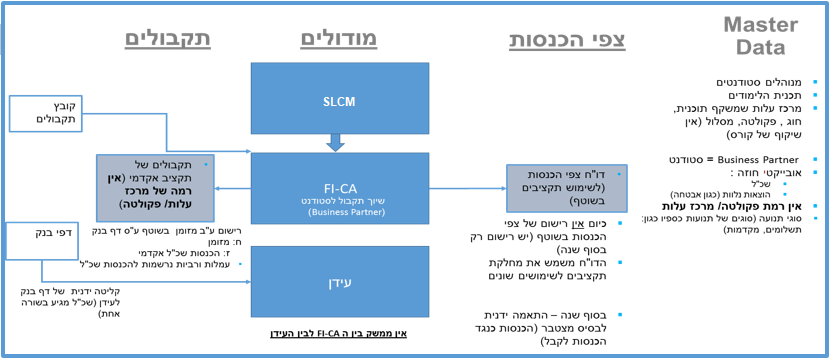 תיאור מצב קיים - עבור שכר לימוד תקציבים סגורים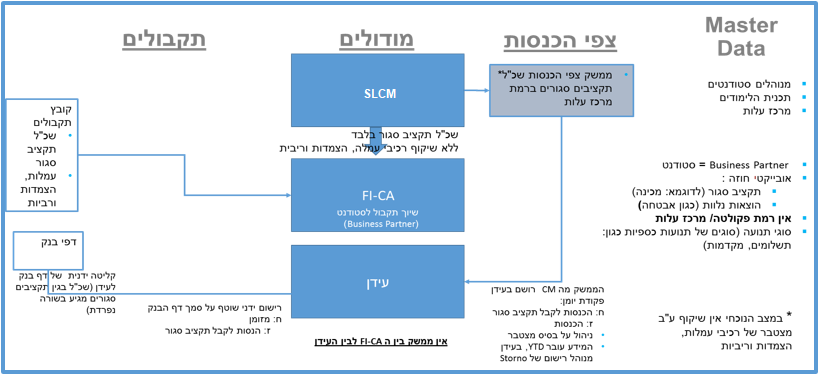 תיאור מצב עתידי נדרש: רישום לספר הראשי (FI)עבודה על בסיס מצטבר גם עבור אקדמי וגם עבור תקציבים סגורים.יצירת צפי ההכנסות שכר לימוד במודול SLCM  וסגירת (תקבול) במודול FI.הרישומים של הכנסות בלבד (ולא הכנסות לקבל) יירשמו ברמת פקולטה או ברמה נמוכה יותר (כגון תכנית או חוג ייקבע במהלך האפיון המפורט).יצוין שהמידע של שכר לימוד ברמת חוג/ תכנית או פקולטה קיים במודול ה   SLCM (אך נדרש לטייבו) ע"י שימוש באובייקט cost center, מכיוון שהרישום של הסטודנטים הוא ברמת חוג שמקושר לפקולטה. מידע זה אינו קיים ב FI-CA.ניהול חשבונות בנקים והתאמות בנקים גם עבור חשבונות שכר לימוד וגם עבור בנק מרכזי .ב  SAP  סטנדרט היכולת לבצע רישומים ב FI  עבור שכר לימוד המנוהל ב SLCM  היא דרך מודול FICA (לרבות Account Determination).על אף האמור לעיל הוחלט לא להשתמש בצורה מלאה בחיבור המובנה בין ה FICA ל FI אלא לחבר את ה SLCM ל FI בשל הסיבות הבאות:העדר רזולוציה של חוג/תכנית/ פקולטה  במודול FICA.בשל העובדה שנושא שכר לימוד באוניברסיטה מהווה צינור עיקרי של ההכנסות ובשל מורכבות התחשיב של שכר לימוד במודול SLCM  והפיתוחים  הרבים שבוצעו במודול.תיאור ארכיטקטורה מומלצת – תקציב שכר לימוד אקדמי וסגור – הכנסות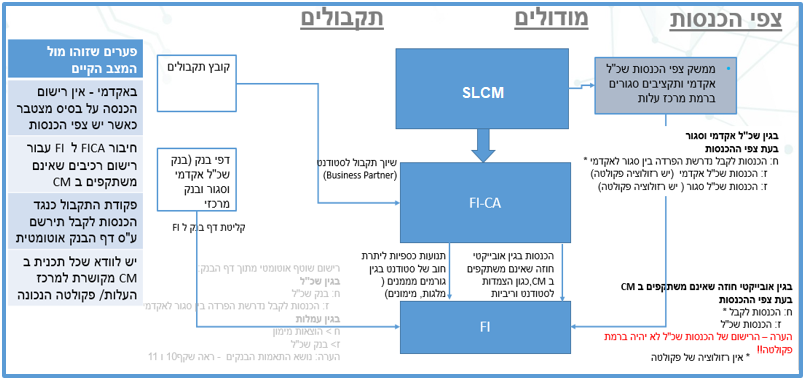  תיאור ארכיטקטורה מומלצת – תקציב שכר לימוד אקדמי וסגור – תקבולים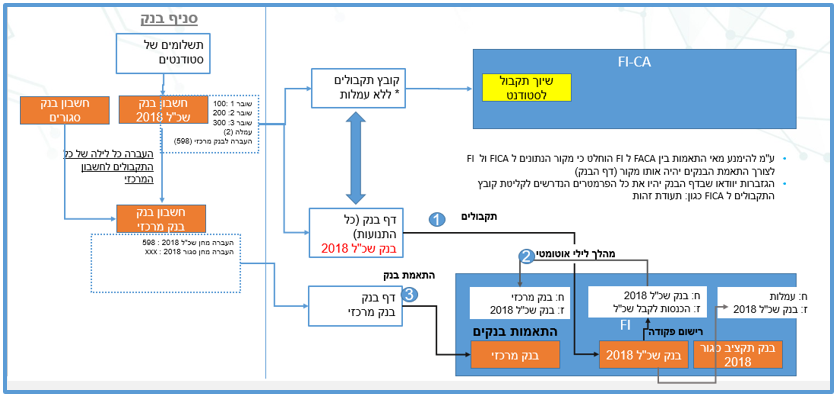 חשבונות בנקיםישנם שני סוגים של חשבונות בנקים (ראה הרחבה בפרק הדן בגזברות):חשבונות שכר לימוד – אליהם מופקד הכסף מהסטודנטים עבור שכר לימוד ונלוות.חשבונות מרכזיים של האוניברסיטה מהם מתבצעים תשלומים לספקים ולשם זורמים התקבולים מחשבונות שכר לימוד מידי לילה.בארכיטקטורה המומלצת, כל חשבונות הבנק (הן בגין שכר לימוד והן החשבונות המרכזיים) ינוהלו ב SAP  ויבוצעו עבורם התאמות בנקים.במקביל דף הבנק המפורט ייקלט גם ל FI-CA כדי לשייך תקבול לסטודנט (וזאת כדי לראות את יתרת חוב הסטודנט המעודכנת)לא יוגדר חיבור מובנה בין ה FI-CA ל FI, אלא התקבולים יקלטו ישירות דרך דף הבנק (גם עבור בנק מרכז וגם עבור שכר לימוד ספציפי).טיפול בעמלות קובץ התקבולים שייקלט SLCM- אינו כולל עמלות על מנת ליצור זיכוי מלא של הסטודנט בגין התשלום ששילם.בדף הבנק שייקלט לFI- יוצגו העמלות בשורות נפרדות מתקבולי שכר לימוד, בגין העמלות תירשם פקודת יומן ע"ב דף הבנק:חובה: הוצאות עמלה זכות: בנק שכר לימוד אמצעי תשלום עבור שכר לימוד:תשלומים באמצעות שובר:סטודנט המשלם בשובר ישירות לחשבון בנק שכר לימוד של האוניברסיטה, דף הבנק ייקלט ב FI ועל בסיסו תירשם פקודה:חובה- מזומןזכות- הכנסות לקבל תשלומים בכרטיסי אשראי:מצב קיים: כאשר מתבצעת עסקת תשלומים בכרטיס אשראי, ב SLCM נרשם שהסטודנט שילם בעוד שבפיננסי ההכנסה מוכרת לפי התשלומים בפועל.מצב רצוי: דוגמא: בוצע תשלום באשראי של 120 שקלים ב12 תשלומיםב 01.10 – בעת הרישום לאוניברסיטה ניתן להפיק ממודול ה-SLCM דוח של צפי הכנסות. בהתאם לדוח, תירשם פקודה בספרים: חובה - הכנסות לקבל 120  זכות - הכנסות שכר לימוד  נדרש: שיוך לפקולטהיש לפתח דוח ב-FI-CA, אשר יזהה את תשלומי ההכנסות שבוצעו באמצעות כרטיס אשראי. בהתאם לדוח המערכת תאפשר רישום אוטומטי של פקודת יומן ב- FI, כדלקמן:חובה - הכנסות מכרטיסי אשראי לקבל* 120זכות - הכנסות לקבל 120 בגין כל תשלום בודד תירשם הפקודה בהתאם לתנועות בדף הבנק:חובה- בנק 10 שקליםזכות- כרטיסי אשראי לקבל 10תשלומים בשיקים דחויים:מצב קיים: כאשר מתקבל שיק דחוי, ב SLCM נרשם שהסטודנט שילם , דבר היוצר פער מול הפיננסי מכיוון שהתקבול טרם התקבל בפועל.מצב רצוי:דוגמא:  סטודנט שילם בשיקים דחויים
ב 01.10 – בעת הרישום לאוניברסיטה/  צפי הכנסות  (שנה קלנדרית  XX-1עבור XX):          חובה - הכנסות לקבל
          זכות - הכנסות נדרש: שיוך לפקולטה 
עם קבלת השיקים הדחויים תירשם הפקודה:
          חובה- שטרות לקבל (קופה)
           זכות - הכנסות לקבל
בעת פירעון השיק, בהתאם לתנועות בדף הבנק תירשם הפקודה:
       חובה – בנק
      זכות -שטרות לקבלנמחקנמחקפירוט דרישות עסקיות ממודול SLCMמשקל הדרישות העסקיות בנושא מודול SLCM  בשלב בדיקת התאמת המענה: 4%)חלק מפעילות ההתאמה במודול SLCM תתבצע על ידי צוותי המחשוב של האוניברסיטה וחלקן בידי צוותי המציע. כמפורט במסמכי המכרז, כל הדרישות העסקיות ינוהלו כחלק אינטגרלי בידי מנהל הפרויקט מטעם המציע.כל הדרישות העסקיות 5.2.7.1 ועד 5.2.7.12 הינן בקטגוריית "נדרש" ויש להכליל אותן בתמחור הכולל (Fix Price) של הפרויקט. אין לספק תמחור נפרד לדרישות עסקיות אילו.כל הדרישות העסקיות 5.2.7.13 ועד 5.2.7.15 מבוצעות בידי צוותי האוניברסיטה והינן בקטגוריית "לא נדרש".  המציע לא נדרש לתמחר את ביצוען בהצעתו למכרז למעט ניהול המשימות בידי מנהל הפרויקט מטעם המציע וכן האחריות לממשקים בינם לבין הדרישות העסקיות הנכתבות באחריות המציע.בית הספר הבינלאומי (חלק אינטגרלי ממודול SLCM)רקעבית הספר הבינלאומי מנהל שני סוגים עיקריים של הכנסות:אקדמיה - סטודנטים שמגיעים ללמוד תואר מלא, ההכנסות כוללות:שכר לימוד עבור תואר.תשלומים נלווים - ביטוח, אבטחה, דמי שירותים.מעונות.לימודי חו"ל STUDY ABROAD- לימודים שאינם לימודי תואר, או סטודנטים שנרשמים לקורסים ספציפיים לתקופה שבין כמה ימים לבין שנה שלמה. ההכנסות כוללות:שכר לימוד לפי תכנית לימודים, תמהיל שונה בהתאם לסטודנט (תקציבים סגורים).תשלומים נלווים- ביטוח, פעילות, דמי הרשמה, דמי שירותים.מעונות.מטבע התשלום בבית הספר הבינלאומי הינו דולר.תיאור מצב קייםהרשמה של סטודנטים זרים מתבצעת דרך מערכת FatFish.סטודנט מבצע תשלום ראשוני בהעברה בנקאית של דמי הרשמה, מערכת FatFish פותחת סטודנט ב-SLCM ע"י ממשק.ברישום SLCM- יש הפרדה בין סטודנטים ללימודי חו"ל לבין סטודנטים שאינם בלימודי חו"ל.מבחינת רישום חשבונאי אין הפרדה בין הכנסות משכר לימוד לבין הכנסות מנלווים - הן בנוגע לסטודנטים בינלאומיים והן בנוגע לסטודנטים בארץ (בעתיד נדרש פיצול של ההכנסות נלוות כגון ביטוח לכרטיס נפרד).חישוב שכר לימוד ונלווים עבור לימודים בינלאומיים מתבצע באותה שיטה כמו בלימודים אקדמיים רגילים, כאשר המטבע עבור הלימודים הבינלאומיים הינו דולר, ועבור הלימודים האקדמיים הרגילים הינו ש"ח.תיאור מצב נדרשפירוט דרישות עסקיות בנושא בית הספר הבינלאומימשקל הדרישות העסקיות בנושא בית הספר הבינלאומי בשלב בדיקת התאמת המענה: 2%)חלק מפעילות ההתאמה עבור בית הספר הבינלאומי במודול SLCM תתבצע על ידי צוותי המחשוב של האוניברסיטה וחלקן בידי צוותי המציע. כמפורט במסמכי המכרז, כל הדרישות העסקיות ינוהלו כחלק אינטגרלי בידי מנהל הפרויקט מטעם המציע.כל הדרישות העסקיות 5.3.4.1 ועד 5.3.4.3 הינן בקטגוריית "נדרש" ויש להכליל אותן בתמחור הכולל (Fix Price) של הפרויקט. אין לספק תמחור נפרד לדרישות עסקיות אילו.כל הדרישות העסקיות 5.3.4.4 ועד 5.3.4.5 מבוצעות בידי צוותי האוניברסיטה והינן בקטגוריית "לא נדרש".  המציע לא נדרש לתמחר את ביצוען הכלכלי במסגרת הצעתו  למכרז למעט ניהול המשימות בידי מנהל הפרויקט מטעם המציע וכן האחריות לממשקים בינם לבין הדרישות העסקיות הנכתבות באחריות המציע.גורמים מממנים (חלק אינטגרלי ממודול SLCM)תיאור מצב קייםגורם מממן הינו גוף פנימי או חיצוני שנותן מלגות או פטורים לסטודנטים. ניתן לסווג את כל הגורמים המממנים ל 3 קטגוריות:גורם מממן פנימי.גורם מממן חיצוני שעבורו נדרש להפיק דרישת תשלום בלבד.גורם ממן חיצוני שעבורו נדרש להפיק חשבונית.אין הבדל בין גורמים מממנים לבית הספר הבינלאומי והאקדמיה מלבד מטבע המימון.דוגמאות לגורמים מממנים:אוניברסיטאות - גורם חיצוני - נדרש להפיק חשבונית.בית הספר הבינלאומי - גורם פנימי.מסע- גורם חיצוני - לא נדרש להפיק חשבונית, דרישת תשלום בלבד.משרד החוץ - גורם חיצוני - נדרש להפיק חשבונית.אגודת הידידים - לא נדרש להפיק חשבונית.תיאור מצב נדרשהדרישה היא להגדיר אינטגרציה בין הזכות למלגה/פטור לבין מודול ה SLCM ע"מ לשקף נכונה את יתרת הסטודנט לתשלום ולהפיק מסמכים לגורם המממן (הפקת חשבונית או דרישת תשלום).נדרש להבחין בין מלגות המשולמים/מתוקצבות ע"י גורמים מממנים לבין מצב של פטור מתשלום שכר לימוד:במצב של מלגה - הכנסות שכר לימוד ירשמו בגישת הברוטו (רישום הכנסות משכר לימוד בסכום מלא).במצב של פטור – הכנסות שכר לימוד ירשמו בגישת הנטו (בניכוי הפטור).קיימים 2 סוגי מלגות:מלגות שכר לימודמלגות שאינן שכר לימוד. במידה וסטודנט זכאי למלגה מהאוניברסיטה מתבצעת בדיקה של יתרת הסטודנט ב-SLCM. במידה וקיים לסטודנט חוב פתוח, החוב מתקזז באמצעות מלגה, במידה ולסטודנט לא קיימים חובות, הוא מקבל שיק בגובה המלגה.המידע לגבי קיום הפטור או מלגה לא תמיד ידוע בעת הרישום. לעיתים בעת הרישום שכר הלימוד נרשם בסכום מלא ובמהלך השנה ניתן 	פטור/ מתקבלת מלגה ומתבצע עדכון.דוגמא: שכר לימוד: 10,000, פטור/ מלגה 1,000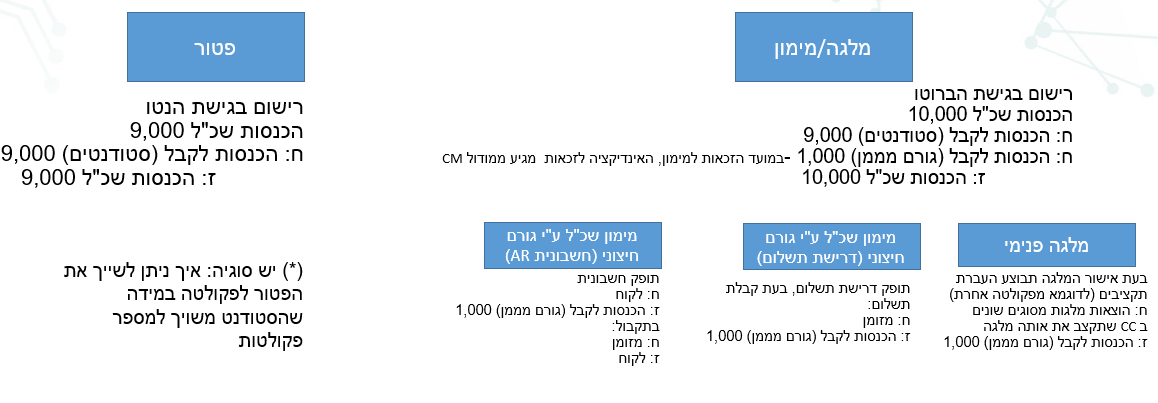 פירוט דרישות עסקיות בנושא גורמים מממניםמשקל הדרישות העסקיות בנושא גורמים מממנים בשלב בדיקת התאמת המענה: 2%)כל הדרישות העסקיות 5.4.3.1 ועד 5.4.3.4 הינן בקטגוריית "נדרש" ויש להכליל אותן בתמחור הכולל (Fix Price) של הפרויקט. אין לספק תמחור נפרד לדרישות עסקיות אילו.מערכת לתכנון תקציברקעהתכנון התקציבי של האוניברסיטה יעשה בכלי חיצוני של SAP. בסוף תהליך התכנון, ייטען תקציב האוניברסיטה ל SAP ברזולוציה הבאה:יחידות הארגוניות השונות שישוקפו כמרכזי עלות.רזולוציה של אינדקס החשבונות שיוגדר.בעת תהליכי התכנון, רזולוציית התכנון משתנה בין אגף תקציבים (שמתקצב בעיקר ברמת פקולטה) לבין הפקולטות שמעוניינות לתקצב ברמה נמוכה יותר 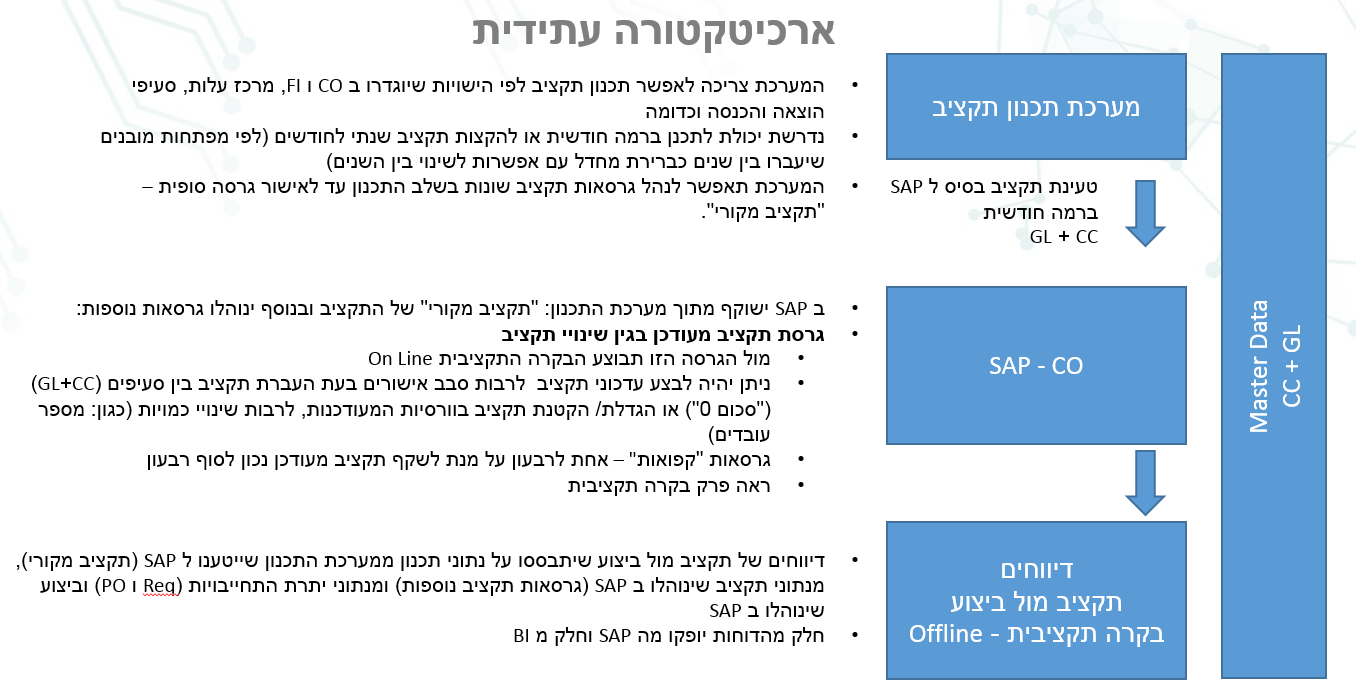 מטרות המערכתניהול כלל התקציבים באוניברסיטה (כיום מנוהל ב- TM1 רק תקציב רגיל ומותנה, לא מנוהל תקציב מחקרים, סגורים ופיתוח (בינוי))מתן מענה לתכנון תקציבי במערכת מידע אחת ליחידות השונות באוניברסיטה כגון: פקולטותיצירת שפה אחידה בין ה SAP למערכת התקציב – שימוש ברזולוציה של כרטיס GL + אובייקט תמחירי (CC)שיפור וייעול תהליך תכנון התקציבשיפור רמת השקיפות, זמינות ועדכניות הנתוניםאוטומציה מרבית והתערבות ידנית מינימאליתתמיכה בבדיקות נתונים אוטומטיות והתראות על שגויים וחריגיםעקרונות מרכזייםהמערכת המתוכננת הינה מערכת הכוללת מודל תכנון תקציב, סימולציות שונות, ניתוחים כלכליים שונים ותחזיות באוניברסיטה, על פי ישויות וממדים שונים אשר יתוארו בהמשך.על המערכת לאפשר ניהול גרסאות תקציב, ביצוע ותחזיות שונות.על המערכת לאפשר שמירת מידע היסטורי והשוואתו למידע עדכני.על המערכת לתמוך בשליחת התראות אוטומטיות לביצוע פעולות.על המערכת לתמוך בהפצת מידע באופן אוטומטי.על המערכת להיות גמישה להרחבת פעילות האוניברסיטה מבחינת היקף פעילות, תחומי פעילות, וכמות משתמשים.אפשרות תחקור וניהול תרחישים בזמן אמת – What If Analysisמשתמשי המערכתלקוחות ומשתמשי המערכת הינם אנשי התקציבים והכלכלה באוניברסיטה.סה"כ צפויים להשתמש במערכת ( בסיום ההטמעה) כ- 50 משתמשים עפ"י החלוקה להלן:שני משתמשי Admin45 מתכנני תקציב (מתוכם כ-35 מתכנני תקציב הינם עבור מרכזי עלות ספציפיים)5 קוראי דוחות.ארכיטקטורת מערכות מידעהמערכת תהיה מערכת עצמאית אך תהווה חלק ממערך מערכות המידע בארגון.מערכות המידע המרכזיות הקיימות באוניברסיטה ורלוונטיות לתהליך התקציב: SAP – מערכת ה-ERP המרכזית 	מל"מ  - מערכת ניהול השכר מערכות נוספות למשל ביחידה לתכנון אקדמי, מערכת שבתון, אקסלים מובנים  וכו' המערכת תתמוך ביכולת קליטת נתונים או בעדכון נתונים במערכות נוספות אשר יוטמעו בעתיד במערכות האוניברסיטה. המערכת תאפשר גישה למשתמשים שונים, ביחידות שונות בארגון תוך מידור הרשאות גישה כנדרש.ממשקיםהממשקים יבוצעו כתוכנית גזירה שתבוצע באופן ממוכן על פי דרישה. המערכת תאפשר לבצע את הממשקים באמצעות פעולה יזומה או בתדירות אוטומטית כפי שתוגדרהמערכת תאפשר לבצע ממשקים ממערכת התכנון למערכת ה- SAP, BI ברזולוציה ובתדירות שתוגדרהמערכת תאפשר לנהל WF עבור הממשקים, כך שרק לאחר שיחידת בקרה ותקציב אישרה את הממשק, הנתונים שהתקבלו בממשק יתעדכנו במודלים השונים. המערכת תאפשר לבצע שינוי בנתונים שהתקבלו בממשק מבלי לפגוע בנתוני המקור שהתקבלו.המערכת תאפשר לבצע ממשקים ממערכות אחרות ומקבצי אקסל אל מערכת התכנון הכל כפי שמפורט במודלים הספציפיים. הרזולוציה של הממשק תהיה על פי הממדים המשותפים לכל המודלים ובמודלים הספציפיים על פי הממדים הקיימים במודלים הספציפיים.ישויות ורזולוציית התכנוןממדי התכנון והמדידה העיקריים המשותפים לכל המודלים (ראה נספח א עם רשימת ערכים מפורטת):תקופה - הממד מייצג את תקופת הדיווח: הגדרה ברזולוציה חודשית, כולל סיכום לרמת רבעון ושנה.גרסאות - גרסאות תכנון כגון: בסיס, עדכונים, גרסאות פקולטות, סופית לפני אלוקציות, סופית אחרי אלוקציות, בפועל וכדומה שלבי תכנון - שלבי תכנון כגון: שלב בסיס, שלב א – לאחר החלטת הנהלה, שלב ב – מידוד (עדכון מחיר ללא כמות), שלבים אלו רלוונטיים לגרסה הראשונית של התקציב , בכל שלב תוקפא התצורה של התקציב.  ההיררכיה של הממד תתעדכן באמצעות דלתאות וגם ב"סכום אפס"בממד זה יהיו שלבים אשר לא יכנסו להיררכיה של השינויים נתוני הבסיס לחלק משלבי התכנון יהיו נתונים של תקופה קודמת ו/או תקופות קודמות ו/או ממוצע של תקופות קודמות לפי בחירה (למשל ממוצע של 3 שנים אחורה)מרכז עלות - מייצג את היחידות הארגוניות (כולל פקולטות ותוכניות לימוד), קיים קשר של many to many לממד תחום (במודלים הספציפיים שהממד תחום  קיים בהם). קיים קשר לסוג תקציב (מאפיין) – רגיל, מותנה וסגור וכו'ממד זה ייצג גם את המחקרים. על המערכת לאפשר שכל פרויקט במחקר יהווה מרכז עלות, לחילופין על המערכת לאפשר רזולוציה אחרת (גבוהה יותר), כפי שיאופיין על ידי יחידת תקציב ובקרהממד זה צריך להיות דינמיGL – הממד מייצג את רשימת החשבונות הפיננסיים – COA.מטבעות/הצמדותקיימים ממדים נוספים שיידרשו למודלים ספציפיים כגון עובדים למודל שכר הכולל מעמד, דירוגים, דרגות ודרג.יתכנו שינויים בממדים - כולל הוספה או גריעה של ממדים. הוספה או הגריעה לא תשנה מהותית את המודלמתודולוגיית תהליך בניית התקציבתפיסת התכנון הכלליתתדירות התכנון הינה שנתיתעל המערכת לאפשר:רמת התכנון חודשית (פריסת נתונים שנתיים ע"פ מתודולוגיה סדורה).רמת תכנון שנתית ואלוקציה לחודש, לפי מפתחות מובנים שיעברו בין שנים כברירת מחדל עם אפשרות לשינוי המפתח בין השנים. בכל שלב של תכנון המערכת צריכה לאפשר הזנות ידניות אשר ישפיעו על התוצאה הסופית של התכנוןהמערכת תתמוך בתכנון במטבעות מקור או בסיסי הצמדה שוניםעל המערכת להיות גמישה בצורה מספקת בכדי לאפשר הוספת/עדכון מודלי תכנון שונים בעתיד.עבור כל מודל, המערכת תאפשר לבצע הזנות ידניות (Adj) אשר ישפיעו על תוצאות החישוב הסופי, ללא דריסת תוצאות ביניים שחושבו. ההזנות הידניות יכולות להיות בגין חישוב שבוצע במערכת או בגין ממשק שהתקבל במערכת. בכל מודל, המערכת תאפשר קיום של מסכי הזנה על ידי היחידות השונות וביצוע WF הכל כפי שיאופיין על ידי יחידת תקציב ובקרה, (שלבי תכנון)בשלב האישור/דחיה של הבקשה, על המערכת לחסום את האפשרות לבצע שינוי כלשהו בבקשות שהוגשו על ידי היחידות. במידה ויבוצע שינוי על ידי יחידת תקציב ובקרה הוא יבוצע בגרסה/אלמנט ייעודי וישפיע על התוצאה הסופית. על המערכת לאפשר ליחידות השונות את האפשרות לשנות את נתוני הבקשות. על המערכת לאפשר ליחידת תקציב ובקרה לחסום את האפשרות לבצע שינויים בשלב הבקשות והכל במועדים אשר יקבעו על ידי יחידת תקציב ובקרה.בכל שנוי שמבוצע על ידי המשתמש, המערכת תאפשר לראות את ההשפעה של השינוי על דוח התקציב, מבחינת, הכנסות, הוצאות, עודף (גירעון), והכל מפורט לפי סעיפיםעל המציע להציע פתרונות אשר יציגו את ההשפעה האמורה בזמן אמת של ההזנה באותו מסך שבו מבוצע השינויעל המציע לתמחר פתרונות אלו בנפרדהמערכת תאפשר להזין גם ברמת הבן וגם ברמת האב. בכל מקום שבוצעה הזנה ברמת אב, המערכת תאפשר לבצע אלוקציה אוטומטית לרמת הבנים.לוח הזמנים של תהליך התכנוןתכנון התקציב השנתי מבוצע כל שנה החל בסביבות ינואר עד סוף ספטמבר לשנה התקציבית האקדמית שמתחילה באוקטובר בסבבים בדיקות "בפועל מול תכנון" יבוצעו (הן כמות והן כסף) באופן חודשי.על המערכת לתמוך בהערכות תחזית לסיום השנה שיתבצעו באופן שוטף ויסתמכו על נתוני הביצוע של החודשים שהסתיימו שנה נוכחית ו/או שנים קודמות   בתוספת  תחזית של החודשים הנותרים עד לסוף השנה אשר תתבסס על התקציב העדכני בתוספת שינויים.גרסאות התכנוןגרסאות התכנון הנדרשות הינן:גרסאות תכנון יכולות להיערך על בסיס גרסאות אחרות. לדוגמא: גרסת התקציב יכולה להוות בסיס לגרסה "תחזית לסוף שנה".על גרסאות התכנון לאפשר למשתמשים לבצע בדיקות מבוססות תרחישי "מה אם.." ולהיות כלי בבדיקות שונות.סוגי תקציביםהמערכת תאפשר לנהל את סוגי התקציב הבאים:תקציב שוטף (רגיל ומותנה)תקציב רגיליחידת תקציב ובקרה מתקצבת ברמת פקולטהלאחר אישור התקציב על ידי הגורמים הרלוונטיים, הפקולטות השונות (ברובן) מפזרות את התקציב לחוגים וסעיפי הוצאה תקציב מותנה (בהכנסות) הוצאות נרשמות עד גובה הצפי להכנסות ולא הכנסות בפועל – המערכת תאפשר תקציב מותנה בניהול רב שנתי.תכנית לימודיםשאינו תכנית לימודים כגון: מותנים כלליים, מעונות הסטודנטים, המכינה האוניברסיטאית, בית הספר הבינלאומי וכו'תקציב סגור הוצאות נרשמות עד גובה הצפי להכנסות ולא הכנסות בפועל. המערכת תאפשר תקציב סגור בניהול רב שנתי.תקציב מחקר (פנימי וחיצוני)תקציב מחקר פנימי וחיצוני יטען ממערכת ה-  SAP GM אל מערכת התכנון באופן שאופיין על ידי יחידת תקציב ובקרהנתוני הביצוע עבור תקציב מחקר פנימי – יתכן ויתקבלו מיחידת החשבות או מ-GM SAPתקציב פיתוח - מודל הזנה פר פרויקט רב שנתי ניהול גרסאותהעברת נתונים בין גרסאות – על המערכת לאפשר העברת נתונים (באופן כללי או ספציפי) בין הגרסאות השונות.ניהול הרשאות לגרסאות - על המערכת לאפשר ניהול גרסאות תכנון פרטיות אשר יהיו חשופות רק לגורמים ספציפיים. על המערכת לאפשר העתקת נתונים אל ומהגרסאות הציבוריות ועריכת סימולציות ובדיקות על הגרסאות הפרטיות, וכל בצורה קלה וידידותית למשתמש.שמירת מידע היסטורי – על המערכת לתמוך בשינויים של חלק מנתוני התכנון או ישויות התכנון ללא השפעה על גרסאות היסטוריות ותוך מתן אפשרות להשוואה בין הגרסאות העדכניות להיסטוריות.דוחות ותוצריםעל המערכת לאפשר הפקת דו"חות השוואה לכמויות ולסכומים (כמויות וסכומים יופיעו בדוח אחד) בין גרסאות נתונים שונות כמו "בפועל מול תקציב", "תקציב מול תחזית",  בדוחות אלו על המערכת לחשב ולהציג את ההפרשים בין הגרסאות וכו'.על המערכת לאפשר הפקת דוחות ובניית דוחות בצורה קלה, נגישה ויפה למשתמש המפתח.במסגרת זו על המערכת לאפשר בניית דוחות בקרה שונים כפי שיאופיינו על ידי יחידת תקציב ובקרה.על המערכת לכלול דוח על הפעילות מרכז ודוח על הפעילות למרכז עלות בכל הגרסאות אשר יושפע מהמודלים השונים המרכיבים את סעיפיו. לפני ואחרי אלוקציה.על המערכת לאפשר דוחות השוואה בין תקופות.על המערכת לאפשר בניית דוחות מדדים (KPI's) אשר  יכללו חישובים שונים ויושפעו בזמן אמת מכל שינוי בכל מודל במערכת.על המציע לציין האם הפקת דוחות עדכניים תתאפשר בכל שלב של התכנון בזמן אמת, או רק לאחר הרצת תהליך חישוב כלשהו. על המציע לציין האם קיימת אפשרות להפקת מצגת ב- PowerPoint ותוכנות אופיס בגרסה העדכניתדרישות כלליותהמערכת צריכה לאפשר לבנות מודל משולב:Bottom Up לדוגמא: באזורים של שכרTop Down כגון: תכנון פרויקט בניההמערכת תאפשר לתכנן יתרות ("סכום אפס") או דלתאות, ותאפשר צפייה גם ברמת דלתאות וגם ברמת יתרות ("סכום אפס")המערכת תאפשר לנהל שלבים שונים בתכנון, כאשר בכל שלב המערכת תקפיא את התצורה כדי לעקוב אחר ההיסטוריההמערכת צריכה להיבנות בצורה אינטגרטיבית – עדכון של כמות או מחיר במודל ספציפי, יעדכן באופן אוטומטי את סך התקציבהמערכת תאפשר לנהל וורסיות תכנוניות מקומיות (לדוגמא: משאבי אנוש), לרבות אפשרות בקרה של אגף תקציבים, כך שרק לאחר אישור האגף יעודכן התקציב הכולל והכל כפי שיאופיין בשלב האפיון המפורט.המערכת תאפשר לצרף מסמכים למודלי התכנון השונים, ו/או לשורה מסוימת במודל התכנוןבכל מודל ובכל שלב המערכת תאפשר למשתמש לרשום הערות במלל חופשי. על המציע לציין האם ניתן להוסיף הערות בתא ספציפי הרלוונטי שאליו מתייחסת ההערה.על המערכת לאפשר מתן התראה באמצעות התראה אוטומטית למייל ו/או באמצעות הפקת דוח ייעודי, המציג את השדות שלא תוקצבו, ברזולוציה של מרכז עלות. על המציע לציין את האפשרות הקיימת במערכתעל המערכת לאפשר ביצוע drill through בגין תוצאות שחושבו בכל מודל. על המציע לציין האם המערכת תומכת בביצוע drill through למערכת המקור - רמת הטרנזקציההרשאותהמערכת תתמוך בהרשאות גישה לממדים: כגון: גרסאות, שלבי תכנון, פקולטה וחשבונות (ובשילובים שלהם)המערכת תתמוך בהרשאות גישה (כתיבה/קריאה) לאלמנטים/ members בממדהמערכת תתמוך בהרשאות גישה לסגירת ופתיחת תקופה. כאשר תקופה נסגרה המערכת תחסום את המשתמש מביצוע שינויים בשלבי תכנון שיוגדרו לתקופה שנסגרה המערכת תאפשר את ניהולן של הרשאות גישה שונות (יצירה, שינוי, צפייה) לביצוע פעולות שונות (הזנת נתונים, נעילת אזורים לשינוי, תחזוקת טבלאות, קביעת פרמטרים, ניהול גרסאות, הרשאה לתהליכים התקציביים, הפקת וצפייה בדו"חות).הרשאות ינוהלו ע"פ היררכיה, בהתאם למבנה הארגוני של האוניברסיטה באופן אשר יאפשר הגדרת הרשאות הן בעבור קבוצות משתמשים והן בעבור המשתמש הבודד.הרשאות ינוהלו באופן אשר יאפשר הגדרת הרשאות שונות בחלוקה למשתמשים, פעילויות ויחידות עסקיות. יושם דגש רב על הרשאות על מודל השכר מאחר והוא יכלול מידע רגיש.מנגנוני הגנה- מנגנונים אשר יאפשרו הגנה על נתוני התכנון משינויים לא מאושרים. על המערכת לאפשר נעילת נתוני תכנון או משתמשים ספציפיים מביצוע עדכונים במהלך תהליך התכנון, לתהליך תכנון ספציפי, מודל תכנון ספציפי או תהליך התכנון כולו.סימולציותהמערכת תתמוך בעריכת סימולציותהמערכת תאפשר לבצע סימולציות, לדוגמה:  בחינת ההשפעה של תוספת סטודנטים על:הכנסות שכר לימודהכנסות משכ"ד ממעונותדוגמה נוספת: בחינת ההשפעה של תוספת/גריעה של תקן בשכר על: הוצאות השכרבכל שלב, של הזנה ו/או עדכון ידני ו/או עדכון של חישוב ו/או אלוקציה, על המערכת לאפשר לבחון את ההשפעה של שינויים אלו, על ההכנסות ו/או ההוצאות ו/או עודף/(גירעון), באופן כזה שכל שבזמן ביצוע השינוי משתמש המפתח יראה במקביל את ההשפעה המתרחשת בעקבות השינוי,  והכל במסכים נוחים למשתמש קצה ובזמן אמת.המערכת תאפשר לבחון את רווחיות הפקולטה (ניתוח הכנסות/הוצאות פקולטה ועודף/גרעון)המערכת תאפשר ניהול של הרשאות יצירה, שינוי וצפייה בסימולציותמודליםמודל הכנסותהמודל מבוסס על סוגי ההכנסות הבאים:הקצבות מות"תהכנסות מסטודנטיםהכנסות מתרומותהכנסות מקרנות חיצוניות (תרומות שנים קודמות)פירות מקרנות צמיתותהכנסות שונותשימוש בהשקעות מיועדות לפנסיה ופיצוייםשימוש בקרנות למימון פרויקטים חד פעמייםשאר ההכנסותהקצבות מות"ת – מרכיב ההוראה (תקציב רגיל ומותנה)הממדים במודל:מרכז עלותתחום - יכול להיות מקושר לפקולטה אחת או יותרתואר - ראשון, שני, דוקטורט ותעודת הוראה וכו'סוג תלמיד - שכר לימוד רגיל, שכר לימוד גבוה, סמוכי גמר (6010, 6011) וכו'סוג תכנית - לדוגמה חרדייתכן שבאפיון המפורט, הממדים: סוג תלמיד וסוג תכנית ימוזגו לממד אחדיתכנו שינויים בממדים - כולל הוספה או גריעה של ממדים. הוספה או הגריעה לא תשנה מהותית את המודלדוגמא למודל הכנסות – הקצבות מות"ת מרכיב ההוראה: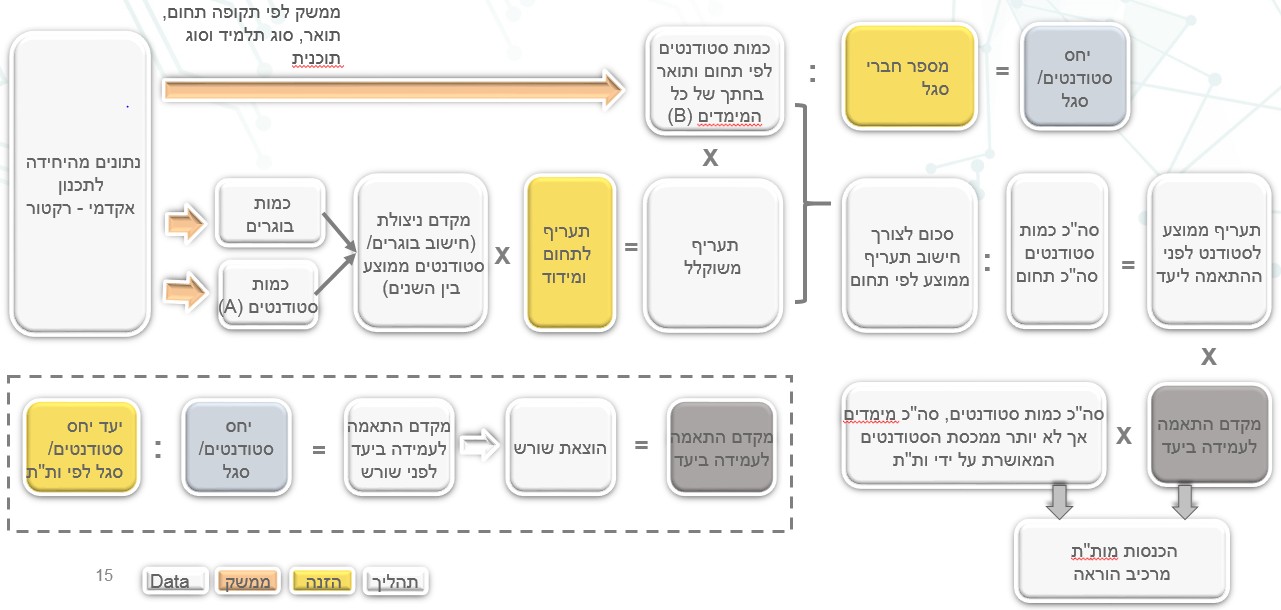 המערכת תאפשר לבצע ממשק ממערכת הרקטור לכמות הסטודנטים לפי תקופה, תחום, תואר, סוג תלמיד וסוג תכנית, כפי שיאופיין על ידי יחידת תקציב ובקרה.המודל יאפשר לבצע חישובים של ממוצעים, מכפלות ויחסים שונים, בין היתר המודל יחשב: יחס סטודנטים סגלהוצאת שורש מיחס סטודנטים סגלמכפלה בתעריף משוקלל המחושב ממוצעהמודל יאפשר להזין פרמטרים שונים אשר יוזנו בכל שלב במודל אשר ישפיעו על תוצאות החישוב.המודל יאפשר לבצע הזנות ידניות (Adj) אשר ישפיעו על תוצאות החישוב הסופי, ,ללא דריסת תוצאות ביניים שחושבו. ההזנות הידניות יכולים להיות בגין חישוב שבוצע במערכת או ממשק שהתקבל במערכת.המודל יאפשר לבצע אלוקציה מתחום למרכז עלות לפי מפתח שיוגדר (יחס מספר סטודנטים) או לפי סכום שיוזן ידנית בגרסת התכנון או בגרסה אחרת.הקצבות מות"ת – מרכיב המחקרהמודל יאפשר להעתיק את הנתונים של שנה קודמת ו/או שנים קודמות ו/או ממוצע שנים קודמות  ולבצע בהם שינויים ידניים שישפיעו על התוצאה הסופית. השינויים שיבוצעו לא ידרסו את הנתונים שהועתקוהמודל יאפשר לבצע אלוקציה מתחום ו/או מרכיבי המחקר  למרכז עלות לפי מפתח שיוגדר  או לפי סכום שיוזן ידנית בגרסת התכנון או בגרסה אחרתהקצבות מות"ת – הקצבות אחרות והקצבות ייעודיותהמודל יאפשר להעתיק את הנתונים של שנה קודמת ו/או שנים קודמות ו/או ממוצע שנים קודמות ולבצע בהם שינויים ידניים שישפיעו על התוצאה הסופית. השינויים שיבוצעו לא ידרסו את הנתונים שהועתקולחילופין, המודל יאפשר להזין ידנית את ההכנסות ברזולוציה של המודלמודל הכנסות - הכנסות מתרומות לתקציב רגיל ומותנההמודל יאפשר להעתיק את הנתונים של שנה קודמת ו/או שנים קודמות ו/או ממוצע שנים קודמות ולבצע בהם שינויים ידניים שישפיעו על התוצאה הסופית. השינויים שיבוצעו לא ידרסו את הנתונים שהועתקולחילופין, המודל יאפשר להזין ידנית את ההכנסות ברזולוציה של המודלמודל הכנסות - הכנסות מסטודנטים - שכר לימודהממדים במודל:מרכז עלותתואר - ראשון, שני, דוקטורט ותעודת הוראה וכו'סוג תלמיד - שכר לימוד רגיל, שכר לימוד גבוה, סמוכי גמר (6010, 6011) וכו'סוג תכנית - לדוגמה חרדיבמודל זה לא נדרש ממד של סטודנטיתכן שבאפיון המפורט, הממדים: סוג תלמיד וסוג תכנית ימוזגו לממד אחדיתכנו שינויים בממדים - כולל הוספה או גריעה של ממדים. הוספה או הגריעה לא תשנה מהותית את המודלדוגמא למודל הכנסות מסטודנטים –שכר לימוד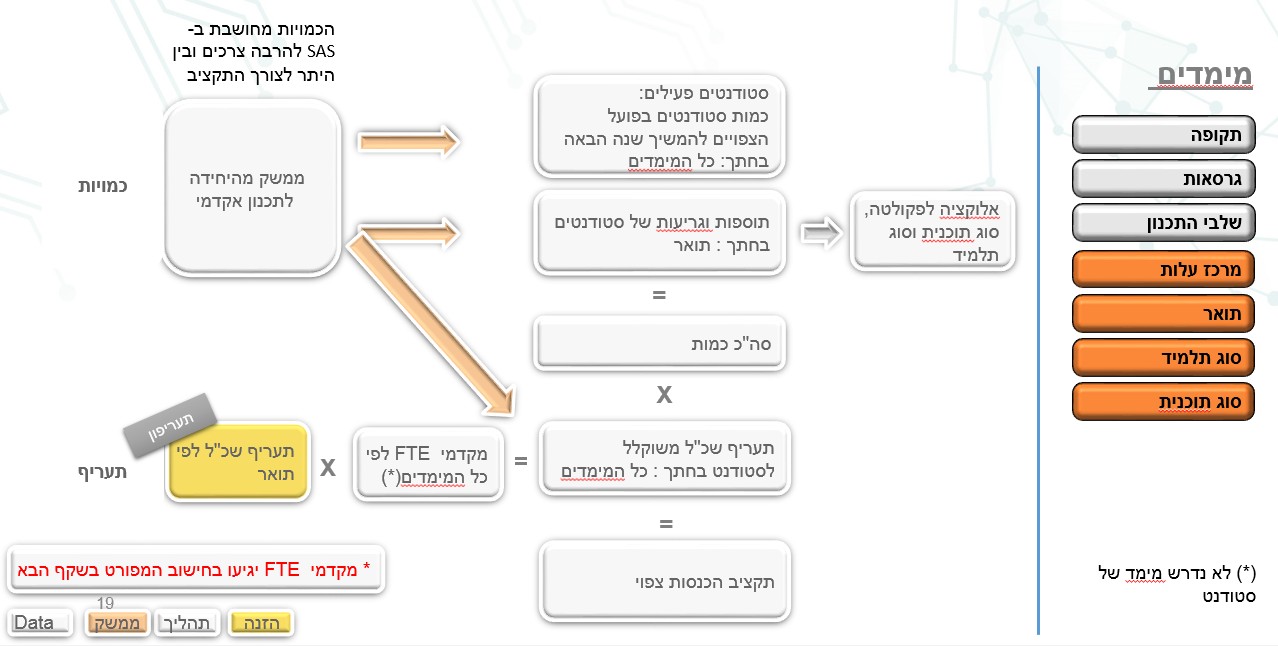 חישוב מקדמי FTE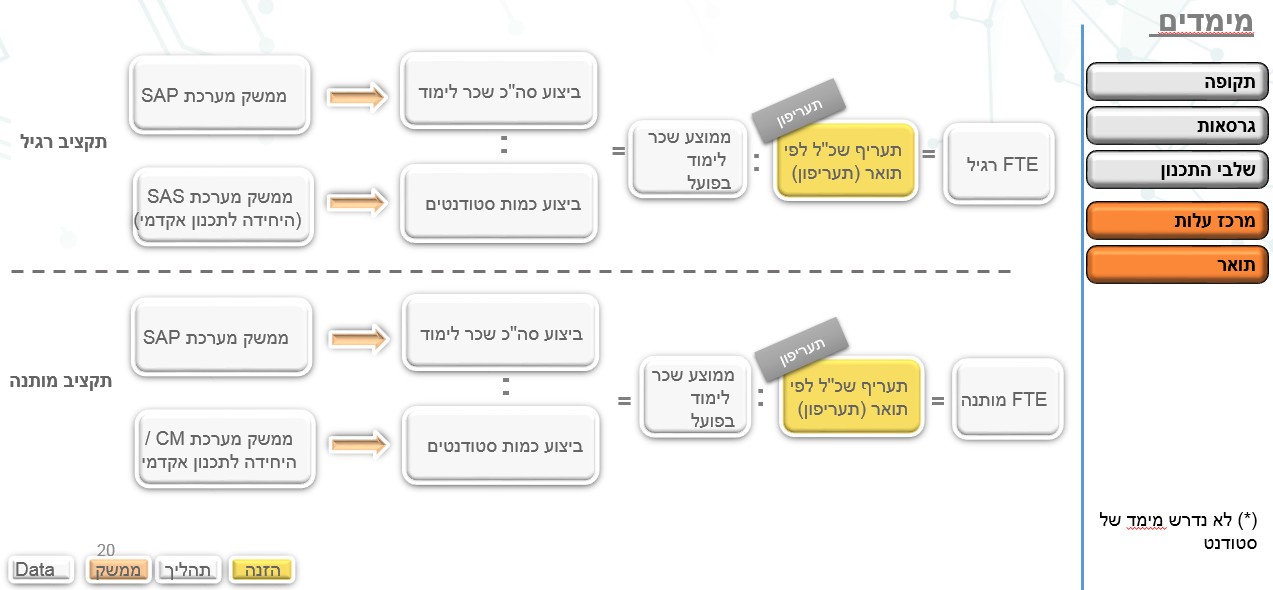 המערכת תאפשר לבצע ממשק ממערכת של היחידה לתכנון אקדמי ו/או CM לכמות הסטודנטים הפעילים לפי סוג תקציב מרכז עלות, תקופה, תואר, סוג תלמיד וסוג תכנית המערכת תאפשר לבצע ממשק ממערכת מהיחידה לתכנון אקדמי ו/או CM לשינויים בכמות הסטודנטים (תוספות/גריעות/שינויים) לפי תקופה ותואר, סוג תקציב, מרכז עלות, סוג תלמיד, סוג תכניתהמודל יאפשר לבצע אלוקציה לכמות הסטודנטים בחתך סוג תקציב, תואר לפקולטה (מרכז עלות), סוג תכנית וסוג תלמיד, לפי מפתח שיוגדר או לפי סכום שיוזן ידנית. בכל אלוקציה המודל יאפשר לבצע בקרה שאין חריגה מכמות הסטודנטים שהתקבלה בממשקהמערכת תאפשר לבצע ממשק ממערכת ה- SAP עבור נתונים בפועל של שכר לימוד בהתאם לתקופה שתיבחר בפרמטרים, הממשק יבוצע ברזולוציה של המודלהמערכת תאפשר שנתונים אלו שהתקבלו בממשק ישמשו לצורך חישוב ההכנסות שכר לימוד במודל. המערכת תאפשר לבצע ממשק ממערכת ה- CM או מהיחידה לתכנון אקדמי, עבור כמות סטודנטים קיימת בתקציב רגיל / מותנה בהתאם לתקופה שתיבחר בפרמטרים ברזולוציה של המודל. המודל יאפשר לבצע חישובים של מכפלות ויחסים המשמשים בחישוב תוצאות הכנסות שכר לימוד.המודל יאפשר לבצע ממוצע של שכר לימוד ברזולוציה של המודל כולל סוג תקציב, במסגרת זו המערכת תאפשר חישוב של FTE לפי סוג תקציב ו/או מרכז עלות, באמצעות חלוקת הממוצע שחושב במודל בתעריף שנקבע מתעריפון שיוזן ידנית  (למשל תעריף מל"ג). בסוגי תקציב ו/או במרכזי עלות מסוימים המערכת תאפשר להגדיר ברירת מחדל של FTE = 1. (לדוגמה: תכניות לימודים מיוחדות). בכל שלב המערכת תאפשר לבצע שינוי ידני לברירת המחדל של ה- FTE.המודל יאפשר להזין פרמטרים שונים אשר יוזנו בכל שלב במודל אשר ישפיעו על תוצאות החישוב. במידה והפרמטרים יוזנו על ידי היחידות השונות, המודל יאפשר לבצע תהליך של WF.המודל יאפשר לבצע הזנות ידניות (Adj) אשר ישפיעו על תוצאות החישוב הסופי, ,ללא דריסת תוצאות ביניים שחושבו. ההזנות הידניות יכולים להיות בגין חישוב שבוצע במערכת או בממשק שהתקבל במערכת.מודל הכנסות - הכנסות מסטודנטים - שכ"ד מעונותהממדים במודל:מרכז עלותסוג מעוןחדרדוגמא למודל תכנון הכנסות שכ"ד-מעונות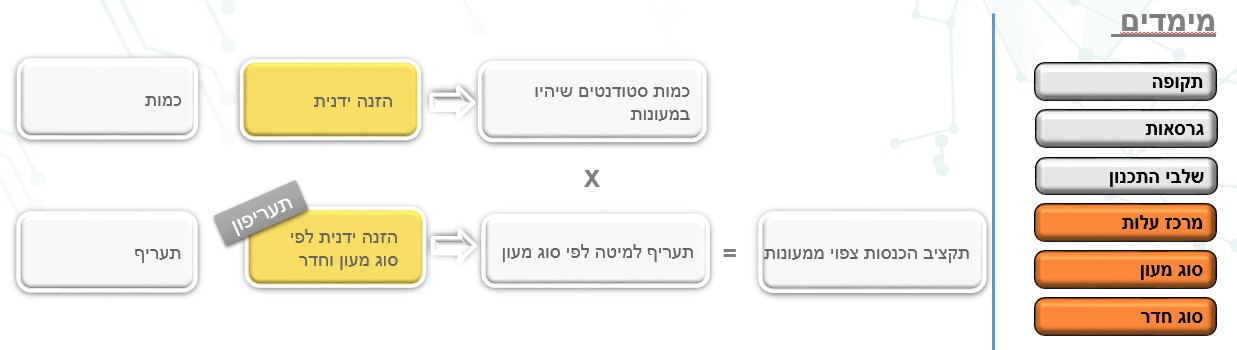 המודל יאפשר להעתיק את נתוני הכמות ונתוני התעריף לפי סוג מעון וחדר של שנה קודמת ולבצע בהם שינויים ידניים. השינויים יבוצעו בגרסה אחרת כך שנתוני המקור יהיו ללא שינוי.המודל יאפשר לבצע חישוב מכפלה של כמות בתעריף. לעיתים התעריף הוא במטבע זר אזי יצטרכו לעשות תעריף במטבע זר כפול שער חליפין שיוזן ידני לתקופה מסוימת אולי טבלת מטבעות.יתכנו שינויים בממדים - כולל הוספה או גריעה של ממדים. הוספה או הגריעה לא תשנה מהותית את המודלמודל הכנסות - הכנסות מסטודנטים - דמי הרשמהאין ממדים ספציפיים למודל.המערכת תאפשר לבצע ממשק ממערכת ה- CM SAP עבור התקופה שנבחרה בפרמטרים (שנה אחת או יותר אחורה).המודל יאפשר להזין ידנית את הנתונים של השנה הנוכחית, לחילופין המודל יאפשר להזין את השינוי באחוזים ברזולוציה חודשית, בהתאם לכך, המודל יחשב את כמות הנרשמים שנה נוכחית.המודל יאפשר לבצע חישוב מכפלה של כמות בתעריף.המודל יאפשר להזין פרמטרים שונים אשר יוזנו בכל שלב במודל אשר ישפיעו על תוצאות החישוב.מודל הכנסות - מכינה ותלמידי חו"לאין ממדים ספציפיים למודל.דוגמא למודל תכנון הכנסות תלמידי חו"ל/מכינה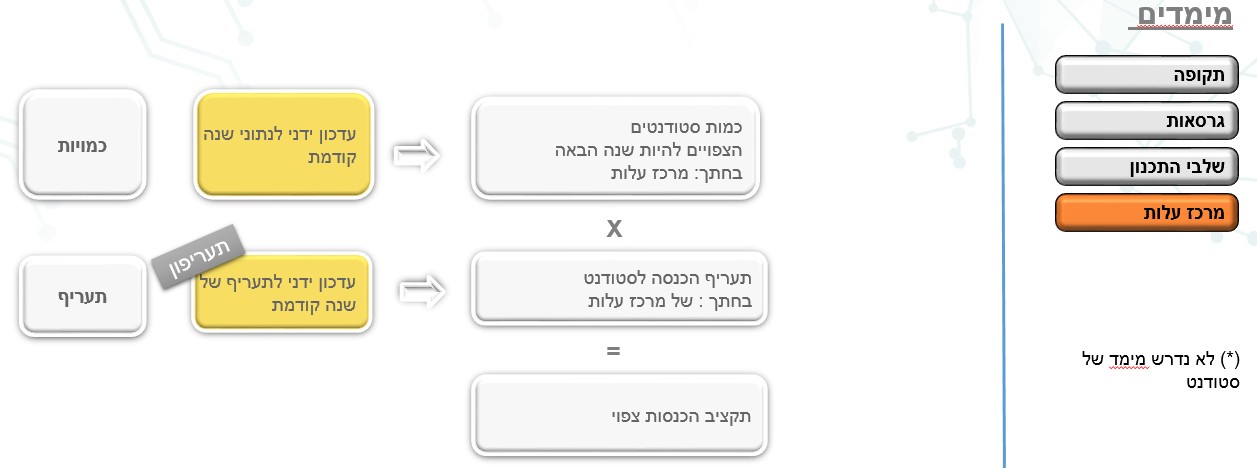 המודל יאפשר להעתיק את הנתונים של שנה קודמת ולבצע בהם שינויים ידניים. השינויים שיבוצעו לא ידרסו את הנתונים שהועתקו.המודל יאפשר להזין פרמטרים שונים אשר יוזנו בכל שלב במודל אשר ישפיעו על תוצאות החישוב.המודל יאפשר לבצע חישוב מכפלה של כמות בתעריף. לעיתים התעריף הוא במטבע זר אזי יצטרכו לעשות תעריף במטבע זר כפול שער חליפין שיוזן ידני לתקופה מסוימת אולי טבלת מטבעות. יתכנו שינויים בממדים - כולל הוספה או גריעה של ממדים. הוספה או הגריעה לא תשנה מהותית את המודלמודל הכנסות - הכנסות מסטודנטים -אחרות מוסדי תכניות לימוד מותנותאין ממדים ספציפיים למודלהמודל יאפשר להזין ידנית את תקציב ההכנסות המוסדי תכניות לימוד מותנותמודל הכנסות - הכנסות מקרנות חיצוניות הכנסות שונות, שימוש בהשקעות המיועדות לפנסיה ופיצויים ושאר ההכנסותאין ממדים מיוחדים במודלהמודל יאפשר להעתיק את הנתונים של שנה קודמת ולבצע בהם שינויים ידניים / הזנות ידניות. השינויים שיבוצעו לא ידרסו את הנתונים שהועתקו.המודל יאפשר לבצע חישוב מכפלה של כמות בתעריף.הכנסות - שימוש בקרנות למימון פרויקטים חד פעמייםאין ממדים מיוחדים במודלהמודל יאפשר להעתיק את הנתונים של שנה קודמת ולבצע בהם שינויים ידניים / הזנות ידניות. השינויים שיבוצעו לא ידרסו את הנתונים שהועתקו.המודל יאפשר לבצע חישוב מכפלה של כמות בתעריף.פטוריםהמודל יאפשר להעתיק את נתוני הביצוע של  שנה קודמת ו/או שנים קודמות ו/או ממוצע שנים קודמות לפי רזולוציה שתאופיין. לבצע בהם שינויים ידניים או הזנות ידניות. השינויים שיבוצעו לא ידרסו את הנתונים שהועתקו.המודל יאפשר להזין ידנית מקדם אשר ישפיע על התעריף ו/או על הכמות.המודל יאפשר לבצע חישוב מכפלה של כמות בתעריף.הכנסות ברוטו-נטוהמודל יאפשר להציג את ההכנסות ברוטו לפי מרכיב ההכנסה ולפי מרכז עלות במודלים ספציפיים לפי הממדים הרלוונטיים לו. המודל יאפשר לחשב את ההכנסות נטו כתוצאה של הכנסות ברוטו בקיזוז מלגות ובקיזוז פטורים. מודל שכרכלליהממדים במודל: מרכז עלותסוג הוצאה - על פי סמלי שכרסוג עובד - מנהלי, אקדמי, שעתי וכו'מעמד - סגל אקדמי בכיר, תלמידי מחקר, עוזרי הוראה וכו'דירוגים - קיימים דירוגים עם הסכמים קיבוציים כמו: מח"ר, מהנדסים, הנדסאים, מיקרוביולוגי וקיים דירוג של חוזים אישיים וכו'דרגות - מבנה היררכי של דרגות מזוטר ועד בכירדרג - טווח של דרגות המגדיר את מקום התפקיד בהיררכיה, מגדיר את התגמולים בגין דרגה, שעות נוספות ורכבעלות השכר לא תתוכנן ברמת עובדיתכנו שינויים בממדים - כולל הוספה או גריעה של ממדים. הוספה או הגריעה לא תשנה מהותית את המודלהמודל יאפשר לבצע המרה של שעות ויחידות הוראה למונחים של משרות שנתיות , וזאת באמצעות מקדם שיקבע לפי סוג העסקה, לדוגמה, תרגום של שעות מנהליות  לאחוז משרה יהיה: 2400 שעות מנהליות = 1 משרה (בהיקף שנתי).המודל יאפשר קיום של מסכי הזנה, עבור חלק מהסעיפים המרכיבים את מודל השכר, לדוגמה, פנסיה תקציבית, החזר מקופות גמל סגל אקדמי ופיצויים ומענקי פרישה.מודל שכר - מנהלי ואקדמידוגמא למודל שכר מנהלי ואקדמי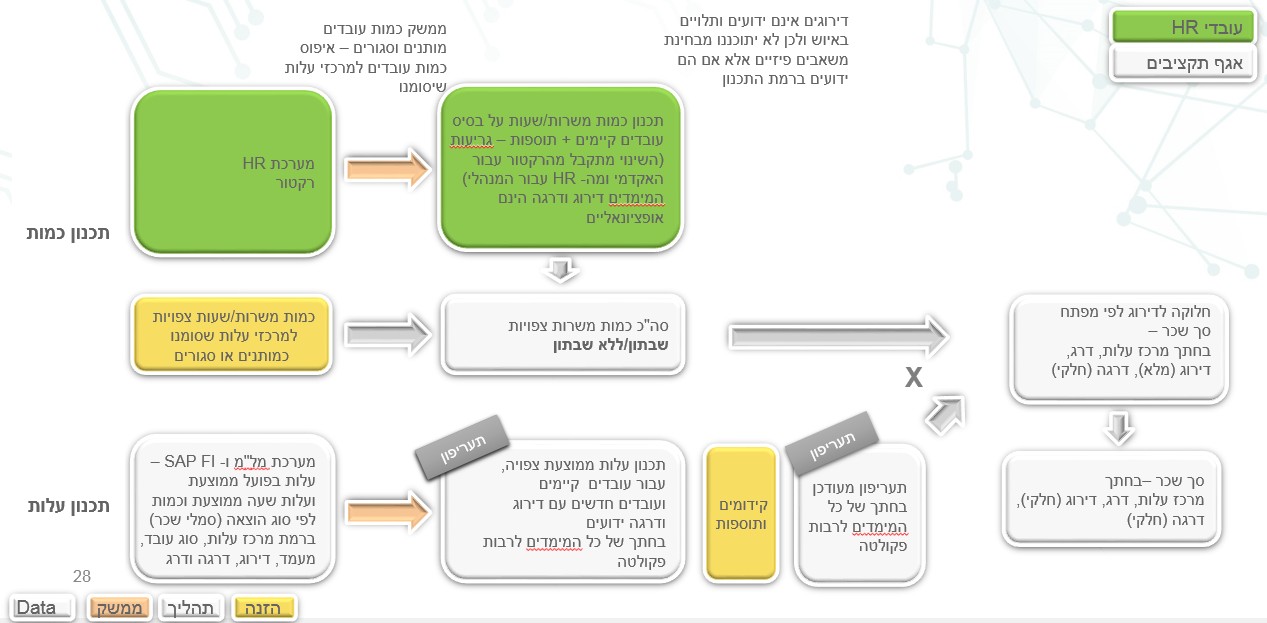 המערכת תאפשר לבצע ממשק ממערכת ה- HR וממערכת הרקטור וממל"מ של כמות משרות/שעות  לפי הממדים במודל.הממשק כולל משרות קיימות ותכנון כמות משרות/שעות הכולל תוספות ו/או גריעות ו/או שינוייםהממשק כולל שינויים בכמות המשרות/שעות.הרזולוציה של הממשק יכלול בין היתר: סוג תקציב, תקופה (חודש ושנה), GL, מרכז עלות, סוג הוצאה, סוג עובד ומעמד., דירוגים, דרגה ואולי יידרש גם דרג. דוגמה לסוגי הכמויות אשר יתקבלו בממשק: משרות, יחידות הוראה, שעות עובדים שעתיים, שעות נוספות ועוד.המודל יאפשר לאשר/לדחות את הממשק באמצעות WF. לאחר אישור הממשק, עבור מרכזי עלות שיוגדרו - המערכת תאפשר לאפס את כמות העובדים בגרסה שתוגדר בשלב האפיון המפורט. המודל יאפשר לבצע הזנה ידנית לכמות המשרות/יחידות הוראה/שעות ועוד הצפויות למרכזי עלות.המודל יאפשר לבצע שינויים ידניים לנתוני הכמות שהתקבלו בממשק, אשר ישפיעו על התוצאה הסופית של הכמות המשרות/שעות/יחידות הוראה וכו'.המודל יאפשר לחשב את סה"כ כמות המשרות/יחידות הוראה/שעות צפויות הכוללות שבתון/ללא שבתון.המערכת תאפשר לבצע ממשק ממערכת מל"מ וממערכת SAP FI של: עלות שכר בפועל  וכמות לפי סוג הוצאה (סמלי שכר) ולפי הממדים במודל.המודל יאפשר לחשב עלות ממוצעת ברזולוציה של: מרכז עלות, סוג הוצאה, סוג עובד, מעמד, דירוג, דרגה ודרג.המודל יאפשר לנהל את העלות בפועל שהתקבלה ו/או את העלות הממוצעת שחושבה בתוספת קידומים  כ"תעריפון" אשר ישמש לתכנון התקציב.המודל יאפשר לבצע שינויים ידניים לנתוני התעריף הממוצע שחושב ("תעריפון") ולנתוני הכמות שהתקבלו בממשק. השינויים יכולים לכלול תוספת/שינוי/גריעה. המודל יאפשר לבצע את השינויים ברמת הבן ו/או ברמת האב. בכל מקרה שבוצע שינויי ברמת האב, המודל יאפשר להחיל את השינויים על רמות הבנים בחלק יחסי או לפי מפתח שיוגדר. המודל יאפשר לחשב את עלות השכר לפי העלות הממוצעת בדירוג או לפי הזנה ידנית. במקרים בהם הדירוג והדרגה לא ידועים, המודל יאפשר לבצע הזנה ידנית או אלוקציה לפי מפתח שיוגדר בחתך של הממדים. המודל יאפשר לבצע שינויים ידניים בגין האלוקציה שבוצעה.המודל יאפשר להציג ממוצע משוקלל ברמת פקולטה בחתך של כל הממדים כולל דירוג ודרגה (ללא דרג) המודל יאפשר לתכנן את הוצאות השכר באמצעות הכפלה של כמות בעלות בחתך של כל הממדיםהמודל יאפשר לתכנן את סה"כ הוצאות השכר ביחידות מסוימות ללא הכפלה של כמות בעלות המודל יאפשר להזין פרמטרים שונים אשר יוזנו בכל שלב במודל אשר ישפיעו על תוצאות החישובהמודל יאפשר לבצע הזנות ידניות (Adj) אשר ישפיעו על תוצאות החישוב הסופי, ,ללא דריסת תוצאות ביניים שחושבו. ההזנות הידניות יכולים להיות בגין חישוב שבוצע במערכת או ממשק שהתקבל במערכתמודל שכר - הוצאות שכר שלא דרך המל"מ – לדוגמא שבתוןדוגמא למודל הוצאות שכר שלא דרך מל"מ – שבתון עבור סגל אקדמי בכיר 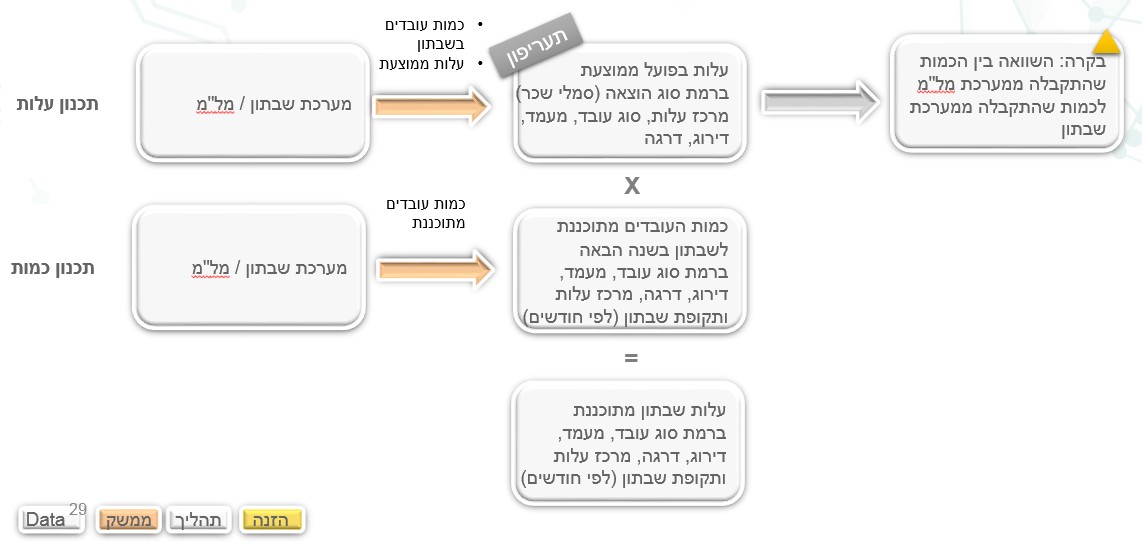 בשלב האפיון המפורט, יתכן ויוחלט שהוצאות שכר בגין שבתון, יהיה חלק ממודל שכר - מנהלי ואקדמיהמערכת תאפשר לבצע ממשק ממערכת השבתון או ממערכת מל"מ ו/או מהסאפ, עבור: כמות עובדים קיימת בשבתון, עלות ממוצעת לעובד ברזולוציה של סוג ההוצאה (סמלי שכר) מרכז עלות, סוג עובד, מעמד, דירוג ודרגההמערכת תאפשר לבצע ממשק ממערכת השבתון או ממערכת מל"מ, ו/או מהסאפ, עבור: כמות עובדים מתוכננת ליציאה לשבתון הכוללת את תקופת השבתון לפי חודשים (מחודש עד חודש לשנה ספציפית) תקן גבוה ואיוש מתוקצב ברזולוציה של: מרכז עלות, סוג עובד, מעמד, דירוג, דרגה ותקופההמודל יאפשר לבצע בקרת השוואה בין הכמות שהתקבלה ממערכת המל"מ ו/או מהסאפ במודל שכר - מנהלי ואקדמי לעובדים שסומנו "שבתון" לכמות שהתקבלה ממערכת השבתוןהמודל יאפשר לבצע חישוב של הפרשים בין חלק מהנתונים שהוזנו ו/או התקבלו בממשק, לדוגמה חישוב הפער בין האיוש המתוקצב לבין התקן הגבוההמודל יאפשר לחשב את הוצאות השכר כמכפלה של כמות בתעריף הנובעות משבתון עבור כל סוג הוצאה (סמלי שכר) ברזולוציה של: מרכז עלות, סוג עובד, מעמד, דירוג ודרגההמודל יאפשר להזין פרמטרים שונים אשר יוזנו בכל שלב במודל אשר ישפיעו על תוצאות החישובהמודל יאפשר לבצע הזנות ידניות (Adj) אשר ישפיעו על תוצאות החישוב הסופי, ,ללא דריסת תוצאות ביניים שחושבו. ההזנות הידניות יכולים להיות בגין חישוב שבוצע במערכת או ממשק שהתקבל במערכת.דוגמא למודל הוצאות שכר משאבים רכים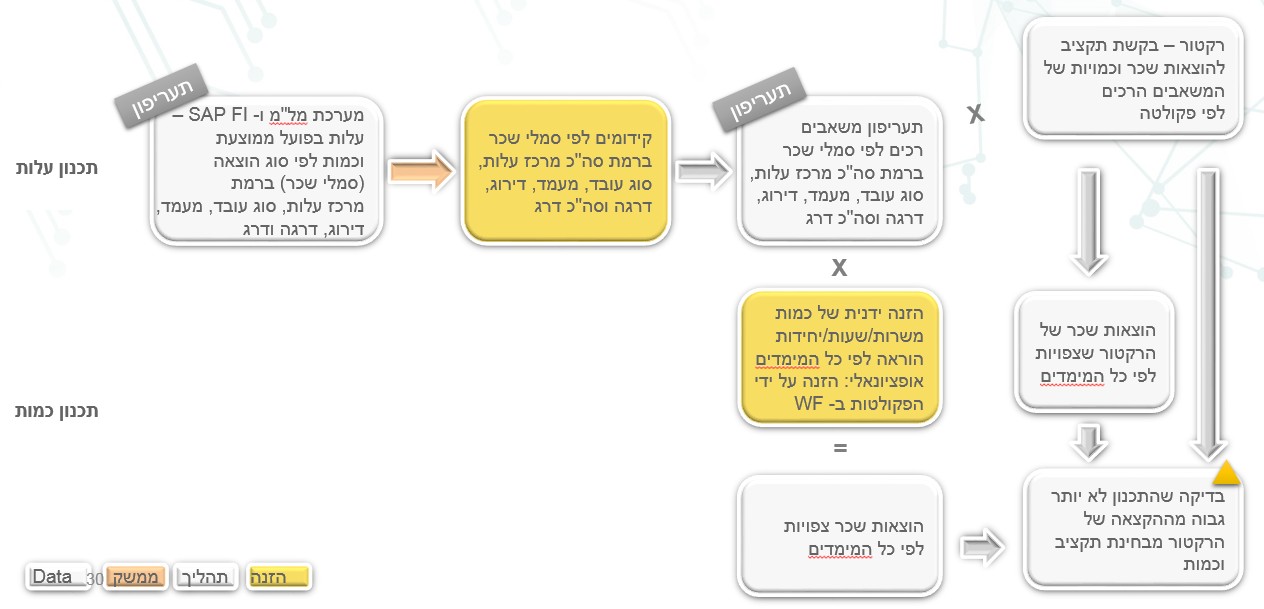 המערכת תאפשר לבצע ממשק ממערכת מל"מ וממערכת SAP FI של: עלות שכר בפועל , עלות שכר בפועל ממוצעת, תקן גבוה ואיוש מתוקצב וכמות לפי סוג הוצאה (סמלי שכר). במסגרת הממשק המערכת תאפשר לקבל בממשק את סך הכמויות וסך העלויות בגין כל סוג הוצאההמערכת תאפשר לבצע חישוב לעלות שכר בפועל ממוצעת. הממוצע והכמות יחושבו ברזולוציה של: מרכז עלות, סוג עובד, מעמד, דירוג, דרגה ודרגהמודל יאפשר להזין פרמטרים שונים (כמות/עלות/תוצאה) אשר יוזנו בכל שלב במודל אשר ישפיעו על תוצאות החישובהמודל יאפשר לנהל את העלות הממוצעת שהתקבלה בממשק או שחושבה ו/או עודכנה כתוצאה מקידומים ושינויים שונים כ "תעריף" אשר ישמש בחישוב התוצאה הסופית ויקושר למסכי הזנה המודל יאפשר קיום בקרה המבטיחה שתכנון התקציב אינו יותר גבוה מההקצאה שהוזנה או ממשק שהתקבל  על ידי הרקטור. במסגרת זו המודל יאפשר קיום בקרה המבטיחה שתכנון התקציב אינו של המשאבים הרכים אינו יותר גבוה מהאיוש המתוקצבהמודל יאפשר לתכנן את הוצאות השכר באמצעות הכפלה של כמות בעלות ממוצעת בחתך של כל הממדיםהמודל יאפשר לבצע הזנות ידניות (Adj) אשר ישפיעו על תוצאות החישוב הסופי, ,ללא דריסת תוצאות ביניים שחושבו. ההזנות הידניות יכולים להיות בגין חישוב שבוצע במערכת או ממשק שהתקבל במערכת.מודל שכר - קרן קשרי מדעדוגמא למודל הוצאות שכר שלא דרך המל"מ – קרן קשרי מדע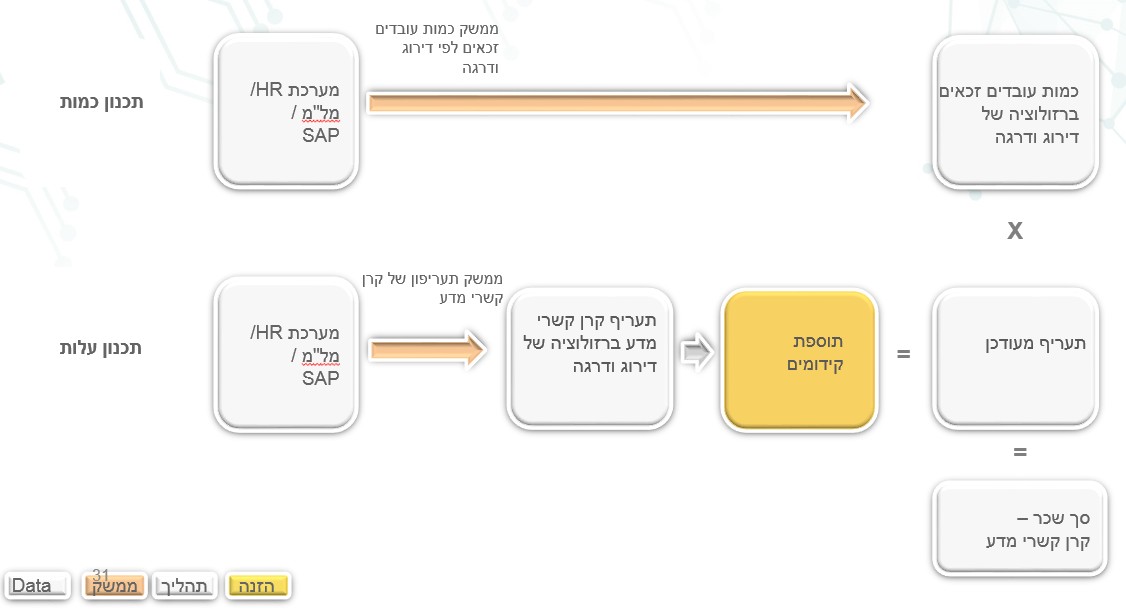 בשלב האפיון המפורט, יתכן ויוחלט שהוצאות שכר בגין קרן קשרי מדע, יהיה חלק ממודל שכר - מנהלי ואקדמיהמערכת תאפשר לבצע ממשק ממערכת  HR  ו/או ממערכת המל"מ ו/או מהסאפ של כמות העובדים הזכאים, ברזולוציה של: מרכז עלות, דירוג ודרגה, סוג עובד ומעמדהמערכת תאפשר לבצע ממשק של התעריף של קרן קשרי מדע ממערכת מל"מ ו/או HR  ו/או סאפ, ברזולוציה של:  תקופה (חודש ואו שנה ו/או רבעון וכו), GL, מרכז עלות, סוג הוצאה (סמלי שכר), מעמד דירוג ודרגההמודל יאפשר לבצע שינויים ידניים לתעריף, אשר בתוספת התעריף שהתקבל יהוו את התעריף המחושב המודל יאפשר להזין פרמטרים שונים (כמות/תעריף/תוצאה) אשר יוזנו בכל שלב במודל אשר ישפיעו על תוצאות החישוב הסופיהמודל יאפשר לתכנן את הוצאות השכר - קרן קשרי מדע באמצעות הכפלה של כמות בתעריף בחתך של כל הממדיםהמודל יאפשר לבצע הזנות ידניות (Adj) אשר ישפיעו על תוצאות החישוב הסופי, ,ללא דריסת תוצאות ביניים שחושבו. ההזנות הידניות יכולים להיות בגין חישוב שבוצע במערכת או ממשק שהתקבל במערכת.מודל שכר - תשלום פנסיה תקציביתהמודל יאפשר קיום של מסכי הזנה הכוללים כמות ותעריףהמודל יאפשר לתכנן את הוצאות השכר - תשלום פנסיה תקציבית באמצעות הכפלה של כמות בתעריף בחתך של כל הממדיםהמודל יאפשר להזין ידנית את הנתונים של תשלום הפנסיה התקציבית כסכום כוללמלגותהמודל יאפשר לעדכן את הנתונים שהתקבלו בממשק, באמצעות העתקת הנתונים של שנה קודמת ו/או שנים קודמות ו/או ממוצע שנים קודמות לפי רזולוציה שתאופיין .המודל יאפשר לבצע  שינויים ידניים או הזנות ידניות בנתונים שהתקבלו בממשק או בנתונים שהועתקו משנה קודמת. השינויים שיבוצעו לא ידרסו את נתוני המקור.המודל יאפשר לבצע חישוב מכפלה של כמות בתעריף.הכנסות והוצאות אחרותהמודל יתוכנן בהתבסס על: הזנת פרמטרים שונים, תחשיבים בתוך המודל.במודל יהיו מימדים ספציפיים לסוגי הכנסות/הוצאות שונות וזאת כדי לאפשר תחזוקה ברזולוציה מפורטת יותר מכרטיס ה- GL. לדוגמה, מימד ספציפי לבניינים שאינם מתוחזקים ב- GL.המודל יאפשר תחזוקה של תעריפונים הכוללים את הממדים: תקופה, מטבעות וסוג תעריף וחתך של ממדים/אלמנטים לפי המודלים השונים. המודל יאפשר שכל תעריפון יורכב מממדים שונים. ממדים אלו יקבעו את רזולוציית המודל המודל יאפשר קיום של מסכי הזנה הכוללים כמות ותעריף בחתך של הממדים הבאים: מרכז עלות, סעיף והממד הקובע את רזולוצית המודל. המסכים יאופיינו על ידי יחידת תקציב ובקרה בחלק מההכנסות/הוצאות גובה ההכנסה/ההוצאה תקבע באמצעות הכפלה של כמות בתעריףהמודל יאפשר להזין ידנית את הנתונים של ההכנסה/הוצאה כסכום כולל. במודל תתוחזק טבלת המיפוי המקשר בין סעיף GL לסוג המודל ברזולוציה המפורטת יותר מכרטיס ה- GL. דוגמאות לסוג המודל: הזנה ידנית, מכפלה של הכמות בתעריף והאם נדרש ממד נוסף לדוגמה, בניינים/סוגי שמירה.המודל יאפשר לבצע אלוקציה לממד מרכז עלות על פי יחס הנתונים בפועל או באמצעות יחס אחר כפי שיוגדר על ידי יחידת תקציב ובקרה.המודל יאפשר לשנות ידנית את הנתונים שהוקצו למרכז עלות מבלי לדרוס אותם.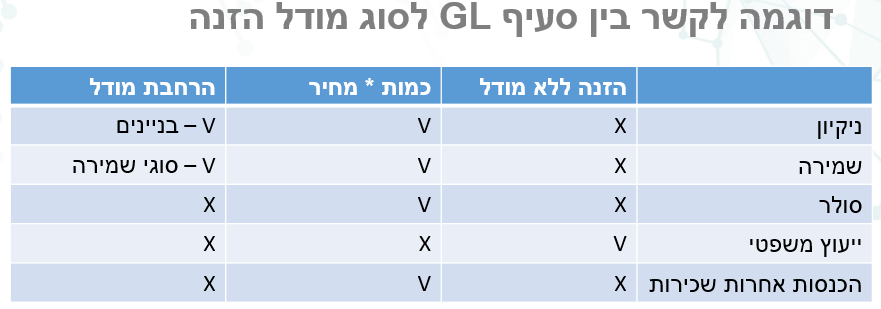 דוגמא למודל תפעול ותחזוקה ברזולוציה מפורטת יותר מכרטיס ה- GL – דוגמא לתעריפון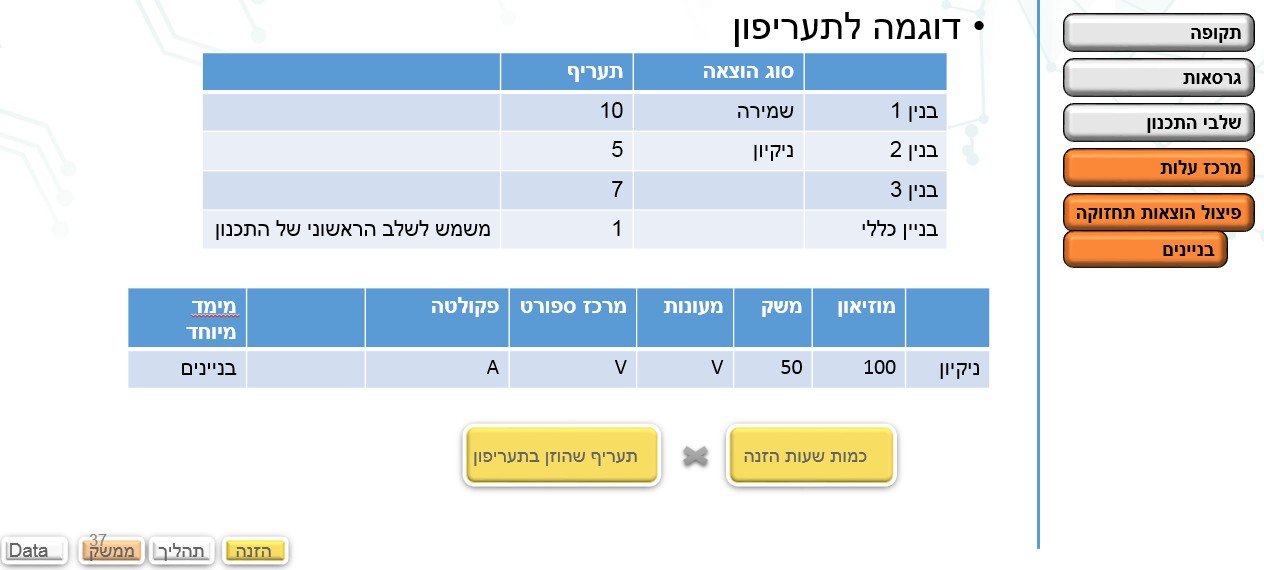 מחקריםהמערכת תאפשר לבצע ממשק של הוצאות המחקר תכנון ובפועל  ממערכת ה- SAP GM למערכת התכנון ברזולוציה של  תקופה (חודש ושנה), GL, מרכז עלות וסעיף הוצאה, והכל כפי שיאופיין על ידי יחידת תקציב ובקרה.עבור הוצאות המחקר, הפרויקט יהיה חלק מממד מרכז העלות והכל כפי שיאופיין על ידי יחידת תקציב ובקרההמודל יאפשר לבצע אלוקציה בממד מרכז עלות ( בין פרויקטים) בהתאם לטבלת מיפוי המשייכת עובד מחקר לפרויקטארכיטקטורה כללית- קשר בין המודולים לתכנון התקציב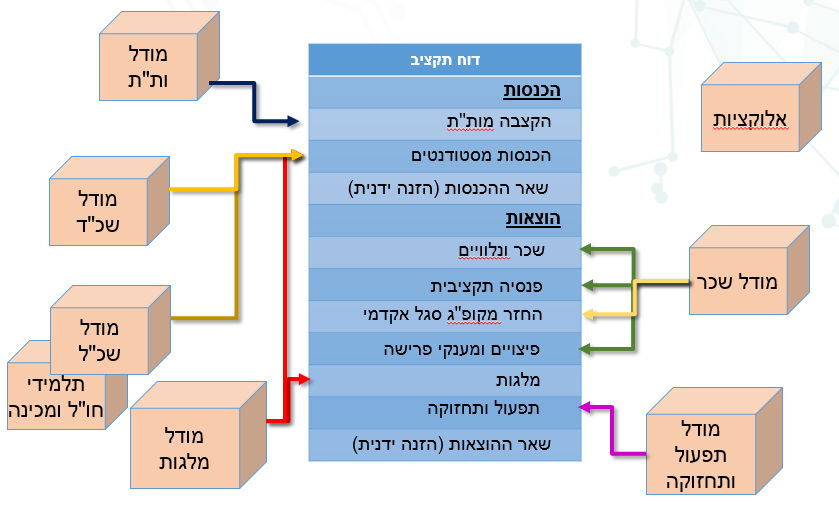  פונקציונליות נדרשת- כלליעל המערכת לתמוך בממשק web ו/או  ממשק אקסלי אינטגרטיבי.על המציע לצרף תיאור מקיף של תשתיות התוכנה והחומרה הנדרשות ליישום של המערכת, כולל שרתים ותחנות עבודה של משתמשי הקצה.  התיאור חייב לכלול את התשתית הנדרשת בכל אתר תוך התייחסות למספר הצפוי של המשתמשים. ________________________________________________________________________________________________________________________________________________________________________________________________________________________________________________________________________________________________________________________________________________________________על המציע לציין את פלטפורמת תוכנת ההפעלה ואת תצורת הפלטפורמה והחומרה המומלצת על ידו. ________________________________________________________________________________________________________________________________________________________________________________________________________________________________________________________________________________________________________________________________________________________________המציע יפרט את רשימת הציוד והתוכנות אשר הוא ירכוש מצד שלישי. הרשימה תכלול את פרטי היצרן, ייפויי כוח המקנים לו זכות להציע ציוד ותוכנות אלו, רישיון שימוש, הסכם שרות ואחריות. ________________________________________________________________________________________________________________________________________________________________________________________________________________________________________________________________________________________________________________________________________________________________על המציע לתאר בהיבט פונקציונאלי את התוכנות/ המודלים המוצעים. ________________________________________________________________________________________________________________________________________________________________________________________________________________________________________________________________________________________________________________________________________________________________כל רישיונות וזכויות השימוש, לרבות רישיונות הרצה (R\T) יהיו בבעלות בלעדית של האוניברסיטה. על ספק המידע להציג את המסמכים המורים זאת לנציג מטעם האוניברסיטה.תצורת המערכתהמציע יציג את פרטי תצורת המערכת באופן הטוב ביותר לדרישות המתוארות במסמך זה.________________________________________________________________________________________________________________________________________________________________________________________________________________________________________________________________________________________________________________________________________________________________המציע יתאר האם ואיך התצורה של המערכת מושפעת מעליה משמעותית במספר המשתמשים, מהתדירות של שאילתות משתמשי הקצה והמורכבות של המודלים המתוארים במסמך זה, וכו'. ____________________________________________________________________________________________________________________________________________________________________________________________________________________________________________________________________________________________________________________________________________________________________המציע יתאר מה האמצעים שניתן לנקוט כדי לשפר את זמני התגובה עבור כל משמשי הקצה. ________________________________________________________________________________________________________________________________________________________________________________________________________________________________________________________________________________________________________________________________________________________________האם המערכת מאפשרת עבודה על שרתים וירטואליים?________________________________________________________________________________________________________________________________________________________________________________________________________________________________________________________________________________________________________________________________________________________________בסיס הנתוניםהמציע יתאר את המתודולוגיה המשמשת לניהול הנתונים וכיצד הנתונים מאוחסנים: רב ממדי (קוביה), מסד נתונים רלציוני (SQL Server , Oracle). במידה וניהול הנתונים דורש מסד נתונים חיצוני אשר אינו חלק ממערכת התקציב, על המציע לציין זאת ולפרט את עלות הרישוי בגינו. ____________________________________________________________________________________________________________________________________________________________________________________________________________________________________________________________________________________________________________________________________________________________________ המציע יסביר את השיטה שבה בסיס הנתונים יכול להסתנכרן עם יישומים אחרים, כולל התייחסות לייצוא אוטומטי של נתונים לתוכניות מובנות והאפשרות ליצור דוחות מקוונים מורכבים. על המציע לציין האם נדרש כלי ETL חיצוני עבור יבוא נתונים למערכת המוצעת. ____________________________________________________________________________________________________________________________________________________________________________________________________________________________________________________________________________________________________________________________________________________________________ המציע יספק ניתוח של גודל מסד הנתונים הצפוי בהתבסס על: מספר המשתמשים, מספר הממדים וכדומה. על המציע לתת את המלצתו לגבי חומרה נדרשת בהתבסס על ניתוח SIZING עבור הסטורג' והביצועים הנדרשים עבור המשתמשים________________________________________________________________________________________________________________________________________________________________________________________________________________________________________________________________________________________________________________________________________________________________יכולות פונקציונליותהמציע יתאר את המתודולוגיה והטכנולוגיה של ייצוא הדוחות מהמערכת. כמו גם דוחות אחרים שהמערכת מציעה.________________________________________________________________________________________________________________________________________________________________________________________________________________________________________________________________________________________________________________________________________________________________המציע יתאר כיצד ניתן לבנות דוח חדש ללא תמיכה של המציע. ________________________________________________________________________________________________________________________________________________________________________________________________________________________________________________________________________________________________________________________________________________________________על המערכת לאפשר עדכון של שינוי בסעיפי הוצאה באופן רוחבי ע"י כל יחידה, באופן יחסי לכלל הפונקציות המשתתפות. לדוגמא: הקטנת עלויות נסיעות לחו"ל באופן יחסי לכל מרכזי העלות המשתתפים בהוצאה.על המערכת לאפשר יכולות ניתוח בזמן אמתעל המערכת לתמוך במבנה הארגוני של האוניברסיטה -  תמיכה בעץ ישויות מורכב וכן לאפשר סיווג, הוספה וניהול ישויות ע"י המשתמשיםעל המערכת לאפשר אחזור, ניתוח, חישוב והצגת נתונים במבנה רב ממדי המבוסס על טכנולוגיות OLAP או טכנולוגיה דומה.על יכולות הניתוח להיות אינטואיטיביות, פשוטות לשימוש ובעלות יכולות ניתוח חוצות ממדי תכנון (כלומר: חיתוך אורכי ורוחבי של הנתונים לפי ממדי חיתוך נבחרים. טבלאות ציר וכדומה..).על המערכת לאפשר יכולת אגריגציה וחישובים מורכבים של הנתונים בזמן הזנתם.על המערכת לתמוך ביכולת תחקור חישובים לרמת הבסיס.על המערכת לאפשר מיון ע"פ רכיב בודד ורכיבים רביםעל המערכת לאפשר בניה ושמירה של גרסאות פרטיות ודו"חות פרטייםעל המערכת לאפשר הפקת מספר דו"חות במקביל ויצירת "סטים" של דו"חותעל המערכת לאפשר הפקת גרפים מסוגים שוניםעל המערכת לאפשר הזנת הערות משתמש בתהליך התכנון בתא הרלוונטי להערהעל המערכת לאפשר תהליך Workflow חתימות בתהליך מוגדרעל המערכת לאפשר שליחת מיילים ו/או התראות מהמערכת באופן אוטומטיפירוט דרישות עסקיות בנושא תכנון תקציבמשקל הדרישות העסקיות בנושא תכנון תקציב בשלב בדיקת התאמת המענה: 20%)כל הדרישות העסקיות 5.5.14.1 ועד 5.5.14.189. הינן בקטגוריית "נדרש" ויש להכליל אותן בתמחור הכולל (Fix Price) של הפרויקט. אין לספק תמחור נפרד לדרישות עסקיות אילו.נספח תכנון תקציב- ישויות ורזולוציית התכנוןממד שלבי התכנוןבממד ייצג עבודה בדלתאות ו/או ב "סכום אפס", מצורף תרשים לדוגמה: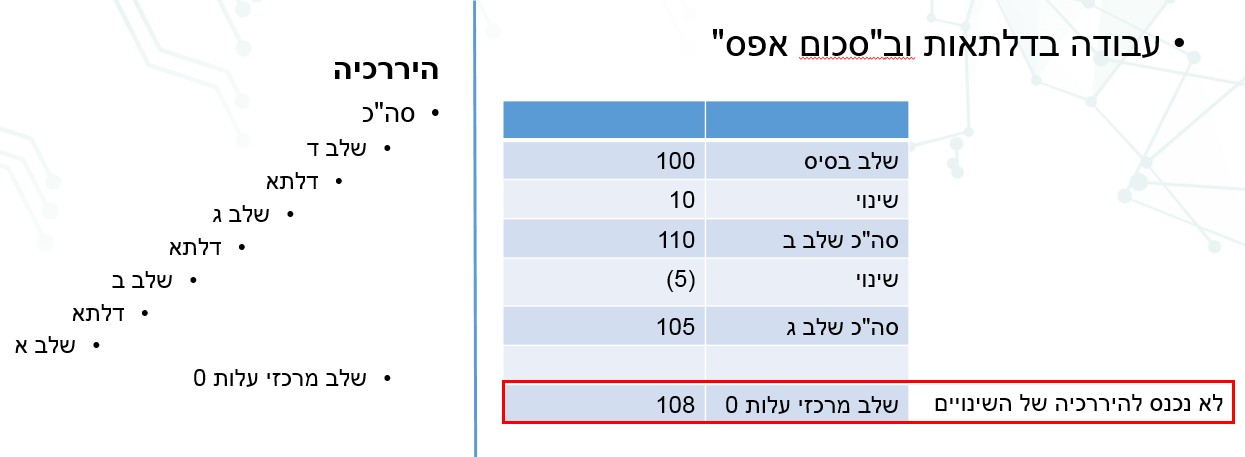 ממד מרכז עלותהממד יורכב מהיררכיות ויהיה בו קשר לסוג התקציב. סוגי התקציב: רגיל, מותנה, סגור ופיתוח. ואם מחקר ברמת סה"כמצורף תרשים לדוגמה: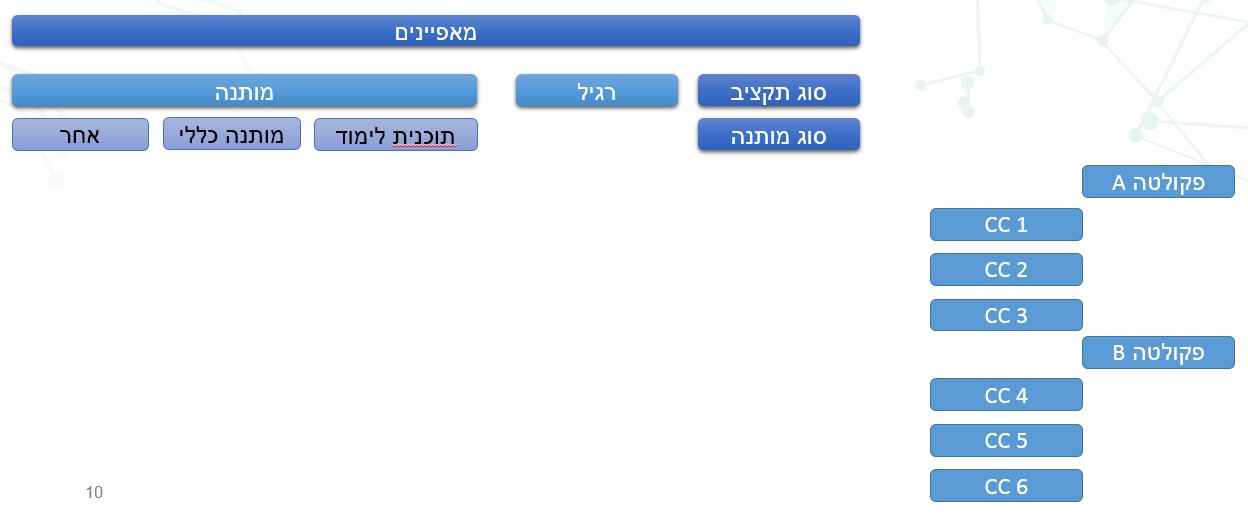 ממד תחוםקיים קשר בין ממד תחום לממד מרכז עלות. ראה דוגמה מצורפת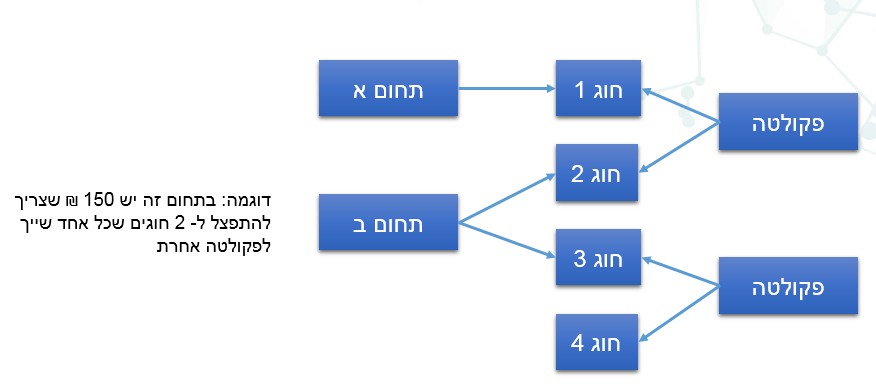 ממד החשבון - GLלהלן דוגמה לסעיפים המרכיבים את ממד החשבון כמו בSAP FI:הדפסותצילומים הכנסות מתרומות מהארץסוגי הכנסות והוצאות אחרות להלן דוגמה לסעיפי ההכנסות וההוצאות האחרות:הכנסות מהשכרותהוצאות עבור ייעוץ משפטייתר הממדיםראה פירוט בתהליכיםבקרה תקציבית – מודול FMסוגי תקציבבאוניברסיטה קיימים מספר סוגי תקציב המנוהלים ברמת של יחידה ארגונית (מרכז עלות):תקציב שוטף/רגיל – תקצוב היחידה הארגונית ברמת כרטיסי הוצאה ובקרה תקציבית אל מול התקציב ללא קשר להכנסות:מחלקת תקציבים מתקצבת ברמת פקולטה.הפקולטות השונות (ברובן) מחלקות את התקציב לחוגים וסעיפי הוצאה.תקציב מותנה (בהכנסות) – זהה לתקציב רגיל, אולם מותנה בצפי הכנסות בעת התכנון בתחילת השנה. יחידת התקציבים מתקצבת את מרכז העלות ע"פ צפי ההכנסות במרכז העלות/רווח.תקציב סגור – דומה לתקציב מותנה, הוצאות נרשמות עד גובה הצפי להכנסות בשוטף (לדוגמא, כל עוד לא התקבלה תרומה לא ניתן לרשום הוצאה).תקציב רשות מחקר - מנוהל במודול GM ולא ינוהל ב CO/FM.בקרה תקציבית כפולההתקציב יופץ מרמת הפקולטה לרמת החוג/תכנית במערכת התכנון וייטען ל SAP ברמה מפורטת.הבקרה תקציבית הכפולה נדרשת לתת מענה גם לדרישות הבקרה התקציבית של אגף תקציבים (בקרה תקציבית ברמת פקולטה) וגם מענה לדרישות הבקרה התקציבית של הפקולטות (בקרה תקציבית ברמת חוג/תכנית), לדוגמא:
הזמנה של 20 ₪ עבור הזמנה בחוג 1 של שירותי ייעוץ תיחסם מכיוון שסך התקציב לחוג אחד הוא 80 ₪, זאת על אף שברמת הפקולטה אין חריגה ברמת סך תקציב הייעוץ (כפי שנקבע ע"י המחלקה הכלכלית).
המערכת תבצע בקרה תקציבית לפי המחמיר בין רמת חוג לרמת הסעיף.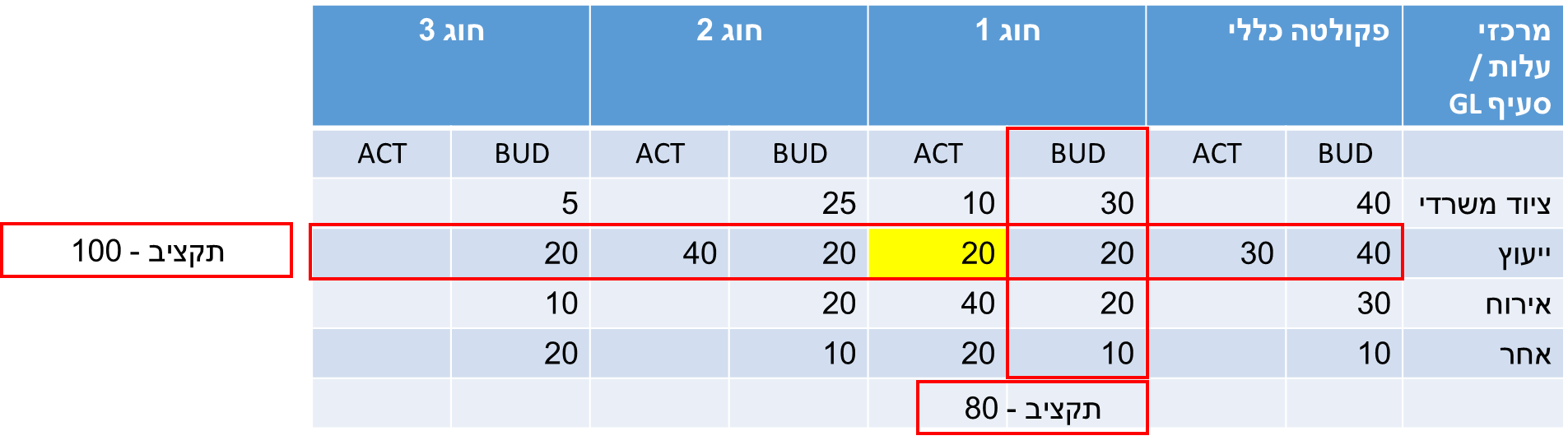 רמת הבקרה התקציביתהבקרה התקציבית תיעשה בהתאם לתקציב אשר הועבר ממערכת תכנון תקציב.הבקרה התקציבית תתמוך ברמות היררכיות של תקצוב, ולפי קיבוצים שונים. לדוגמא, ייתכנו מצבים בהם התקציב יתוכנן ברמה מפורטת של חשבונות אולם הבקרה התקציבית תתבצע על קבוצה של חשבונות.המערכת צריכה לתמוך בבקרה תקציבית ברמות הבאות:ברמת מרכז עלות + GL ספציפי.קיבוץ מרכזי עלות שונים עבור GL ספציפי.  קבוצת GL + מרכז עלות ספציפי.מספר סעיפי GL + מספר מרכזי עלות.תקצוב ברמת קבוצת חומר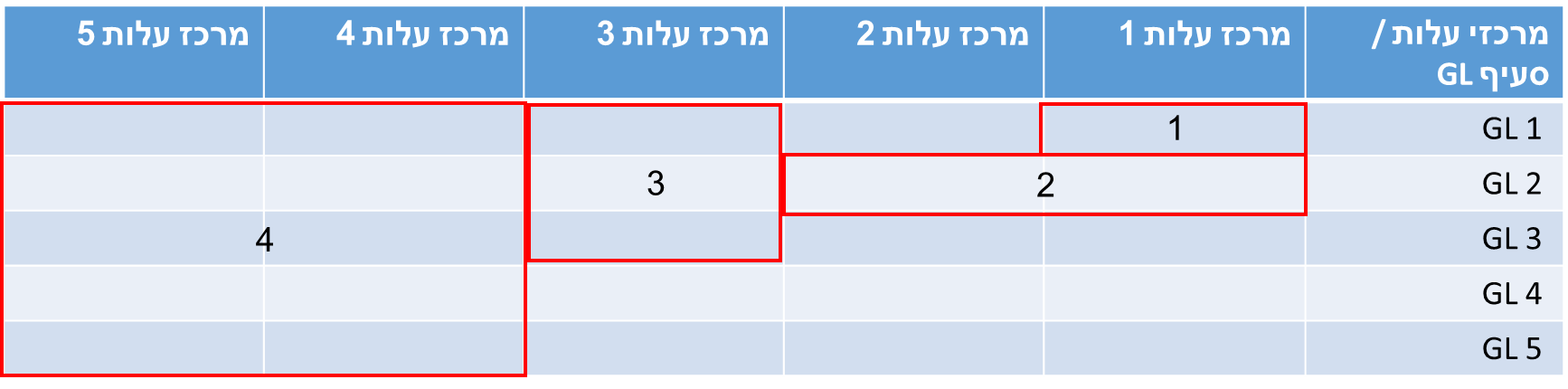 מעבר בין שניםבמעבר בין שנים -במידה וישנה יתרת התחייבות פתוחה משנה קודמת:שנה עוקבת -תהיה העברה של יתרת ה Commitment ועדכון התקציב בגובה ה Commitment לשנה העוקבת. שנה נוכחית – מיון התקציב באותו סכום של ה Commitment: הורדה מתקציב היחידה והעברה לתקציב כללי (משחק סכום אפס) זאת ע"מ שהיחידות לא יראו את יתרת התקציב.נדרשת תמונת ראי של צד ההכנסות – בשנה הנוכחית נדרש לייצר קרן הונית בגובה התקציב "שנחסך" כנגד הכנסות ובשנה העוקבת נדרש לשחרר את הקרן כנגד הכנסות, מהלך זה צריך להתבצע באופן אוטומטי בקרה תקציבית - מע"מספקים בארץכאשר ספק בארץ מורשה בקיזוז מע"מ מבחינת האוניברסיטה, סכום המע"מ יירשם כביצוע תקציבי – גם בהתחייבות וגם בקליטת החשבונית. במידה והאוניברסיטה תתקזז על מע"מ זה, יש להפחית את הביצוע התקציבי בגובה המע"מ שקוזז.ספקים בחו"ל ספק בחו"ל מחייב את האוניברסיטה ללא מע"מ. קיימים מקרים בהם נדרש להעביר מע"מ בגין תשלום לספקי חו"ל. במקרה אלו סכום המע"מ יירשם כביצוע תקציבי – גם בהתחייבות וגם בקליטת חשבונית.הערה הנוגעת לשילוב FM עם FI-CAבתהליך השדרוג ל- S4HANA הופעל FM בקסטומיזציה לצורכי הגדרות GM. בכדי לעקוף בעיות בקשר FM-FI/CA, שהתגלו עקב הפעלת ה- FM, נכתב note ע"י SAP  ויושם יישום מלא של ה- FM, כולל הסבת נתונים, יבוצע במסגרת הפרויקט, תוך התייחסות לקשר עם FI/CAפירוט דרישות עסקיות בנושא בקרה תקציביתמשקל הדרישות העסקיות בנושא בקרה תקציבית בשלב בדיקת התאמת המענה: 2.5%)כל הדרישות העסקיות 5.6.7.1 ועד 5.6.7.15. הינן בקטגוריית "נדרש" ויש להכליל אותן בתמחור הכולל (Fix Price) של הפרויקט. אין לספק תמחור נפרד לדרישות עסקיות אילו.כל הדרישות העסקיות 5.6.7.16 ועד 5.6.7.21 הינן בקטגוריית "אופציה" ויש לתמחר אותן בנפרד מהתמחור הכולל (Fix Price) של הפרויקט. את התמחור Fix Price בגין כל אופציה בנפרד יש למלא בשורה המתאימה בנספח 1 למסמך ב' במסמכי המכרז ("טופס הצעת המחיר"). בנספח זה אין למלא מחירים.פירוט דוחות נדרשיםמשקל הדוחות בנושא בקרה תקציבית בשלב בדיקת התאמת המענה: 2.5%)כל הדוחות 5.6.8.1 ועד 5.6.8.3 הינם בקטגוריית "נדרש" ויש להכליל אותן בתמחור הכולל (Fix Price) של הפרויקט. אין לספק תמחור נפרד לדרישות עסקיות אילו.מודול PMכלליפעילות היישום והפיתוח בתוך מודול PM תתבצע אך ורק באמצעות צוות המחשוב של האוניברסיטה – לא נדרש תמחור הפעילות על ידי המציע הזוכה.האחריות לממשקים ל-PM בתוך המודולים שיפותחו על ידי המציע הזוכה הינה באחריות המציע הזוכה ויש לתמחרם.פעילות זו הינה חלק אינטגרלי בפרויקט ותנוהל על ידי מנהל הפרויקט מטעם המציע הזוכהתיאור מצב קייםהמודול מטפל בתהליכים של תחזוקת האתר. המודול משרת את  משתמשי הקצה ואת המאשרים הלוגיסטיים. בנוסף משרת המודול משתמשים נוספים, כגון: אגף הנדסה, תשתיות וביטחון, אגף משק ומבנים (תחזוקה משקית, בקרה משקית, מפעל השכפול), מעונות האוניברסיטה (אחזקת מעונות), אגף ממ"מ (אחזקת מחשבים) ועוד.מודול ה PM מופעל באוניברסיטה במספר נושאים:תחזוקה שוטפת וטיפול בתקלות - פתיחת הודעה, יצירת הזמנת תחזוקה, אישור מנהלי ותקציבי, סגירת הזמנה.
המערכת מאפשרת ניפוק חומר וניהול הוצאות אחרות עבור פקודות אחזקה בתהליך רכש רגיל.תחזוקת מנע - בנית אסטרטגיות של תחזוקת מנע, תזמון תכניות מנע, אישור הזמנות מנע.ציודים - יצירת ציוד, השאלה, פסילה, שדרוג, העברה מיחידה ליחידה (ללא השפעה כספית).אינוונטר - קליטת אינוונטר, פסילה, השאלה, שבתונים והעברותתרשים תהליך אחזקה שוטפת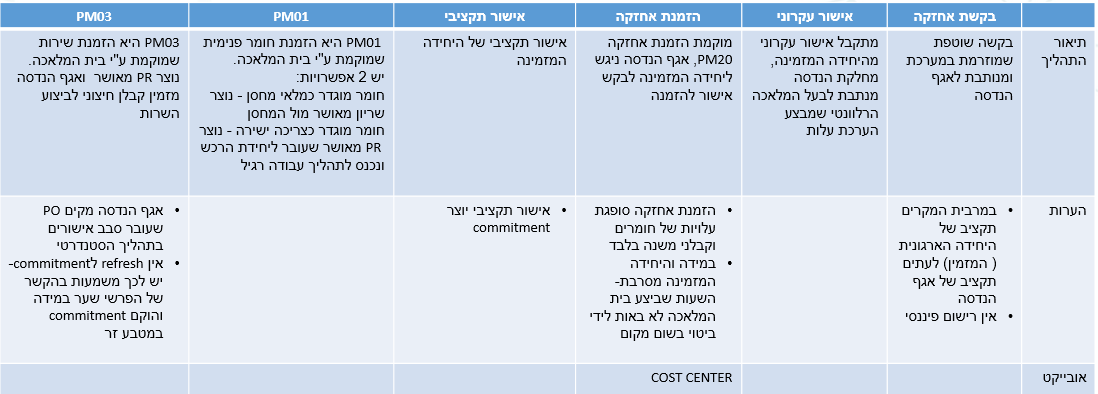 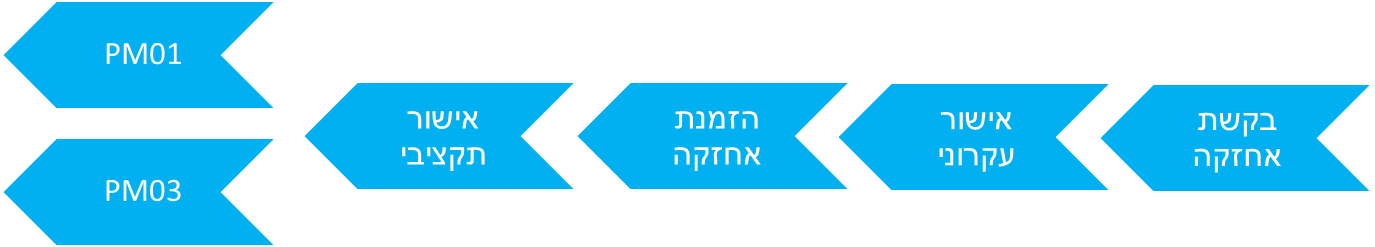 תיאור מצב נדרשמערכת ה PM תמשיך לעבוד במתכונתה הנוכחית. נדרשים מספר שינויים:שינויים ב Master Data - שיוך אובייקטי PM למרכזי העלות החדשים שיוקמו.ניהול תקציב ורזולוציית רישום בפועל עבור פרוייקטי אחזקה המנוהלים ב PMנדרשים מספר שינויים הקשורים לאופן ניהול הסעיפים התקציביים והבקרה התקציבית במערכת:בפרויקטי אחזקה בהם כלל העבודה מבוצעת ע"י קבלן משנה, יוגדר חשבון GL אחד והבקרה התקציבית תבוצע מול חשבון זה ללא הפרדה בין חומרים לבין עבודה.בפרויקטי אחזקה בהם העבודה מבוצעת ע"י האוניברסיטה, נדרש לפצל בין החלק של החומר לבין העבודה (פתיחת חשבונות GL נפרדים).PO שמוקמות מתוך הזמנת האחזקה יסווגו ב SAP לכרטיסים שונים (למשל הוצאות חומר, הוצאות קבלנים).התקציב יהיה ברמת מרכז עלות ותהיה אופציה לתקצב בסעיף אחד או לפצל את התקציב בין חומר ועבודה (ע"פ החלטה של אגף תקציבים(.הבקרה התקציבית תהיה או ברמת כרטיס GL או ברמה מקבצת של חומר + עבודה.סגירת אובייקטי PM שנותרה בהם יתרה תקציבית בסכום נמוך (בטרם נוצר PO)כאשר יש אובייקט PM שסכום ההתחייבות קטן מ-500 שקלים או קטן מ-10% משווי התקציב המקורי, צריכה להתבצע סגירה אך ורק דרך הPM ולבוא לידי ביטוי בCO באופן אוטומטי.נמחקנמחקפירוט דרישות עסקיות בנושאPM       (פירוט דרישות עסקיות נוספות הנוגעות לניהול פרויקטים ונכסים מפורטות בפרק על הCO ובפרק על AA)משקל הדרישות העסקיות בנושא PM בשלב בדיקת התאמת המענה: 3%)חלק מפעילות ההתאמה במודול PM תתבצע על ידי צוותי המחשוב של האוניברסיטה וחלקן בידי צוותי המציע. כמפורט במסמכי המכרז, כל הדרישות העסקיות ינוהלו כחלק אינטגרלי בידי מנהל הפרויקט מטעם המציע.כל הדרישות העסקיות 5.7.6.1 ועד 5.7.6.4 הינן בקטגוריית "נדרש" ויש להכליל אותן בתמחור הכולל (Fix Price) של הפרויקט. אין לספק תמחור נפרד לדרישות עסקיות אילו.הדרישה העסקית 5.7.6.5 מבוצעת בידי צוותי האוניברסיטה והינה בקטגוריית "לא נדרש".  המציע לא נדרש לתמחר את ביצועה במסגרת הצעתו למכרז למעט ניהול המשימה בידי מנהל הפרויקט מטעם המציע וכן האחריות לממשקים בינה לבין הדרישות העסקיות הנכתבות באחריות המציע.משאבי אנוש- מודול HRכללירוב פעילות היישום והפיתוח בתוך מודול HR תתבצע באמצעות צוות המחשוב של האוניברסיטה .האחריות לממשקים ל-HR בתוך המודולים שיפותחו על ידי המציע הזוכה הינה באחריות המציע הזוכה ויש לתמחרם.פעילות זו הינה חלק אינטגרלי בפרויקט ותנוהל על ידי מנהל הפרויקט מטעם המציע הזוכה.תיאור מצב קייםבמערכת ה- SAP ECC של האוניברסיטה הוטמעו תתי המודולים הבאים של מודל ה- HR:מבנה ארגוניתיק עובדניהול תהליכי קורסים /אירועים תהליכי הערכת עובדיםפירוט היישום הקיים במודול SAP HR:מבנה ארגוניהמבנה ההיררכיבוצע יישום של תת מודול ניהול מבנה ארגוני אשר באמצעותו מנוהל המבנה ההיררכי של האוניברסיטה. המבנה הארגוני מכיל בתוכו מבנה ארגוני אחד ובתוכו הוגדרו גם היחידות/הגופים המנהליים וגם היחידות האקדמיות של האוניברסיטה.עבור היחידות המנהליות בהיררכיה הוגדרו יחידות ארגוניות עד רמת מחלקה ועבור היחידות האקדמיות הוגדרו יחידות עד רמת תכנית לימוד.לכל יחידה ארגונית (הן מנהלית והן אקדמית) הוגדר/שויך מרכז עלות, כאשר בחלק מהמקרים ישנם מרכזי עלות שונים אף ברמה פרטנית יותר (מעבר לרמת מחלקה/תכנית לימוד) כלומר ברמת משרה. הקמה/שינוי של המבנה הארגונישינויים במבנה הארגוני עבור היחידות האקדמיות נובע, לרוב, בעקבות הנחיה של המזכירות האקדמית בעקבות פתיחת/סגירת מסלול/חוג/תכנית ובעקבות הנחיה זו פועלים משתמשי משאבי אנוש לביצוע השינויים הנדרשים.אם מדובר בנושא של שינוי/צורך בסגירת מרכז עלות של אותה יחידה, אזי סוגרים את היחידה הארגונית, ופותחים יחידה ארגונית חדשה אליה משייכים גם מרכז עלות חדש.גם במקרה של העברת יחידה בתוך המבנה ההיררכי ההעדפה היא לסגור את היחידה במיקום הישן ולפתוח אותה במיקום החדש, בשל מורכבויות טכניות רבות.שינויים במבנה הארגוני עבור היחידות המנהליות, לרוב, יגיעו בעקבות הנחייה של סגן הנשיא והמנכ"ל, לצורך איחוד/פיצול/הקמה של יחידות מסוג זה, ובעקבות הנחיות אלו פועלים אנשי משאבי אנוש לביצוע השינויים הנדרשים.הרשאות למבנה הארגוניבקרב משתמשי משאבי אנוש ישנה חלוקת הרשאות עבור כל סוגי הפעולות האפשריות (יצירה, שינוי, צפייה, מחיקה וכו') לצורך הפרדה בטיפול בין סוגי אוכלוסיות שונות באוניברסיטה, כגון: סוגי סגל שונים, סוגי דירוגים שונים, חלוקת אחריות שונה (טיפול בנושא ההדרכות, טיפול בתיקי העובד ועוד), כך שלכל משתמש במשאבי אנוש קיים מערך הרשאות בהתאם לאוכלוסיות/תהליכי עבודה בהם הוא נדרש לטפל.במקרים מסוימים ישנה חפיפה הרשאות צפייה של נתונים מצוות אחד לצוות שני.שיוך עובדים למבנה הארגונירק עובדי האוניברסיטה מוקמים במערכת במסגרת תת מודול תיק עובד (ראה פירוט בהמשך) והם אלו שישויכו ליחידות הארגוניות/משרות במבנה ההיררכי של האוניברסיטה.שיוך עובדים למשרה מתבצע על בסיס  הקצאת משאבים/תקנים עבור כל משרה ועל כן ישנו מצב של ריבוי משתמשים המוקצים למשרה אחת, לדוגמא: אם עבור משרה מסוימת יש תקן לעשרה אנשי סגל (באחוזי משרה שונים)- ישויכו במבנה הארגוני לאותה משרה עשרה אנשי סגל שונים.מנגנון זה של שיוך עובדים למשרה על בסיס ניהול משאבים/תקנים, משרות, שעות תוך ביצוע בדיקה אוטומטית במערכת של היקף ההקצאה מבחינת: כמות משתמשים ששויכו למשרה, היקף שעות כללי, סוגי המשרה שהוקצו, מעבר הנתונים למערכת השכר ועוד- הינו פיתוח של האוניברסיטה מעבר לקיים ב- SAP Standard.עבור כל יחידה ארגונית, ובהתאם עבור העובדים ששויכו לאותה יחידה ארגונית הוקם אובייקט בשם "סעיף משני" המהווה רכיב תקציבי האוגר את עלויות השכר הרלוונטיות של אותה יחידה ובסופו של דבר הנתונים שבו מועברים בממשק למערכת השכר לצורך חישובי שכר שונים ובסופו של דבר מועבר בממשק שכר חיצוני למערכת חישוב השכר החיצונית ( מל"מ). כמו כן סעיף משני גם מאפיין את סוג הסגל: אקדמי מנהלי ושעתי (במינויים אקדמיים, שיוך סעיפים משניים נעשה לפי  התאמה לסוג הדירוג).כמו כן, הוקם אף אובייקט בשם "סוג מינוי" לצורך הבחנה בין אוכלוסיות שונות (כגון: סוגי אנשי סגל שונים, סוגי הסכמי שכר ועוד) לצורך שיוכם הרלוונטי במנה הארגוני.תיק עובדנתוני העובדבמסגרת ניהול המידע עבור העובד בתיק העובד מנוהלים מגוון רחב של סוגי מידע שונים ומבוצעות מגוון רחב של פעולות עבור תיק העובד.אוכלוסיית תיקי העובדכאמור, רק עובדי האוניברסיטה (אשר קיימים עבורם יחסי עובד מעסיק) מוקמים במסגרת תת מודול זה ונצברים עבורם נתונים בתיק העובד.יש מקרים (כגון החוקרים) אשר מוקם עבורם תיק עובד גם אם לא מתקיימים בגינם יחסי עובד מעביד וזאת לטובת מודול SAP GM הקיים במערכת, דוגמא נוספת- החברה הכלכלית ודומיה שנפתחים במערכת אף שאין יחסי עבודה.מתנדבים שונים המתנדבים באוניברסיטה- אף הם מוקמים כתיקי עובד.מקרים בהם עובד האוניברסיטה הוא גם סטודנט במקום, מוקם עבורו נתונים הן בתיק העובד והן בתור BP (ראה פירוט במסגרת תת מודול "פורטל").במסגרת ניהול הנתונים עבור העובדים ישנם מקרים בהם עבור ת.ז אחת מנוהלים נתונים עבור מספר תיקי עובדים שונים ולכל תיק עובד מספר עובד שונה, כאשר הנתון המוביל לצורך איחוד כלל הנתונים הוא, כאמור, מספר ת.ז של אותו עובד. כגון: עובד מסוים מוגדר כסגל בכיר עם הסכם העסקה והיקף משרה מסוים עבור פקולטה אחת, אך גם מועסק כסגל זוטר עם הסכם העסקה והיקף שעות נפרד עבור פקולטה אחרת, ובסופו של דבר כלל הנתונים שלו מועברים בממשק אוטומטי למערכת השכר לצורך חישוב השכר הכולל של אותו עובד, יש מקרים רבים של העסקה של עובדים לפי שעות (סעיפים תקציבים שונים, תעריפים שונים וכו)הרשאות להקמת תיק עובדכאמור, למשתמשי משאבי אנוש ישנה חלוקת הרשאות בכמה היבטים: מבחינת סוגי הפעולות האפשריות, מבחינת האוכלוסיות בהם הם מטפלים ומבחינת התהליכים העסקיים בהם הם מטפלים, ועל כן לחלק ממשתמשי משאבי אנוש ישנה הרשאה להקמת/שינוי תיק עובד במערכת, עפ"י תפקידם.אנשי משאבי אנוש הם אלו המתחילים את תהליך הקמת משתמש במערכת ע"י הקמת הנתונים עבורו בתיק העובד. בהעסקה לפי שעות מועמד ממלא טופס נתונים אישיים מקוון בפורטל והנתונים נשאבים לסאפ לאחר פתיחה של מספר עובד בסאפלאחר הקמת הנתונים הרלוונטיים בתיק העובד במערכת ובהתאם להרשאות הנדרשות לאותו משתמש ישנם מספר תהליכים עוקבים לצורך המשך הקמת המשתמש במספר מערכות שונות וביניהם גם מערכת ה- SAP עצמה, לדוגמא: עבור עובד אשר יש צורך להקים עבורו גם שם משתמש למערכת ה- SAP (הקמת SAP USER דרך SU01) מועברים הנתונים שלו לאנשי התשתיות (SAP BASIS) לצורך הקמת הנתונים הרלוונטיים ובסופו של דבר אף מועברים חזרה נתונים אלו לאנשי משאבי אנוש לצורך הזנת שם המשתמש של אותו עובד בתיק העובד (סוג מידע 0105 תקשורת-שם משתמש).במסגרת ההרשאות הנתונות לחלק למשתמשי משאבי אנוש בכל הנוגע לנתוני תיקי העובד, ישנה אף חלוקת הרשאות בין משתמשים אלו הן ברמת הפעולות האפשריות לביצוע עבור העובדים (כגון: יציאה לחל"ד/חל"ת, קליטת עובד, עזיבת עובד ועוד), והן ברמת הפעולות האפשריות ברמת סוגי המידע השונים (הרשאות: יצירה, עדכון, צפייה וכו', עבור סוגי המידע השונים של העובד: נתונים אישיים, פרטי בנק, הסכם נוכחות, השכלה, תקשורת ועוד)נתוני שכר/חיובים/זיכוייםבמסגרת הנתונים המנוהלים בתיק העובד במערכת SAP HR לא מנוהלים הנתונים המספריים בכל הנוגע לשכר העובד ו/או גובה הזיכויים/חיוביים השונים הניתנים לו.נתונים מספריים/כספיים אלו מנוהלים במערכת שכר חיצונית בתוך האוניברסיטה אליה מועברים הנתונים הרלוונטיים מתוך תיק העובד ( למשל דרגה, שנ"ח)הנתונים האינפורמטיביים/כלליים כן מנוהלים בתיק העובד לצורך מתן מידע בנושא. דוגמאות: במסגרת סוג מידע 9008 "שכר" יופיע כי העובד במסגרת חוזה העסקה/נוכחות מסוג מסוים ובעל דירוג/דרגה מסוימת אך לא יצוין גובה השכר שלו, בהעסקה שעתית מופיע תעריף שעתי בסוג מידע דירוג-דרגה.ניהול מסמכים עבור תיק העובדמסמכים רלוונטיים של העובד הקשורים לסוגי המידע השונים המנוהלים עבורו, מנוהלים במסגרת מודול ניהול המסמכים של SAP (מודול ה- DMS) ומחוברים לתיק העובד באמצעות סוג המידע 0002.ממשק למערכת השכרכאמור, חישוב השכר ונתוני השכר של העובדים לא מנוהלים במסגרת תיק העובד במערכת ה- SAP HR אלא הם מנוהלים במערכת השכר חיצונית בתוך האוניברסיטה אשר אמונים עליה אנשי מחלקת השכר של האוניברסיטה.לצורך כך קיים ממשק אוטומטי המעביר את כלל הנתונים הרלוונטיים למערכת זו.ניהול תהליכי קורסים /אירועיםקטלוג אירועים/קורסיםהוגדר במערכת קטלוג ניהול אירועים/קורסים ובו מגוון רחב של נתונים רלוונטיים לצורך ניהול קטלוג זה, כגון: שמות הקורסים, שמות המשתתפים, מועדים, תבניות לוחות זמנים וכו'.מתוך המערכת ובהתאם לתהליך ניהול מערך ההדרכה המופעל במערכת מופקים פלטים שונים ( בעיקר פלטים של משתתפים)לא קיים חיבור/ממשק בין ניהול מערך זה למערכות הפיננסיות והלוגיסטיות של האוניברסיטה תהליכי הערכת עובדיםהוגדר במערכת תהליך להערכת עובדים, אך כיום הוא כבר לא בשימוש לאור היותו לא ידידותי למשתמש. בסופו של דבר, הוחלט באופן עקרוני כי כלל תהליך הערכת העובדים מתבצע מחוץ למערכת ובסופו של דבר מועבר לאנשי משאבי אנוש הרלוונטיים המידע עבור כל עובד בגין זכאותו לקידום בדירוג/דרגה ו/או בונוס/קידום כספי אשר מוזן ע"י משאבי אנוש ו/או מחלקת שכר בהתאם לאופי המידע הרלוונטי.אין קשר ישיר בין תהליך הערכת עובד לבין תהליך הקידומים. תהליך הקידומים המתואר בפסקה זו מנוהל ב SAP כתהליך בפני עצמו של המלצות והחלטות וועדות הקידום השונות ומשם מועתק לנתוני הדרגה והגמולים השונים של העובד בהתאם להחלטותאין חיבור/ממשק בין תהליכי הערכת עובדים למערכות הפיננסיות באוניברסיטה. להערכות הביצוע גם לא אמור להיות ממשק. להליך הקידומים יש קשר הדוק לממשקי השכרפורטל ארגוני SAP ESS/MSSלא קיים באוניברסיטה פורטל SAP ESS/MSS לצורך ניהול נתוני העובדים.ניהול נסיעותלא הוטמע במערכת מודול SAP לניהול תהליכי נסיעות של העובדים.ניהול נסיעת עובד ו/או בקשת עובד לקבלת/החזר הוצאות (בגין נסיעות/אש"ל וכו') :מועברים הנתונים הרלוונטיים לאנשי משאבי אנוש שמעבירים באמצעות טפסים ידניים את המידע  המאושר למחלקת שכר לצורך קבלת ההחזר הכספי.אין ממשק בין ניהול הנסיעות למערכות הפיננסיות של האוניברסיטה, מלבד מקרים/תהליכים עסקיים מסוימים של בדיקה תקציבית מול מערכת "פרופיט".ניהול שעון נוכחותכיום אין חיבור בין מערכת ה- SAP HR  למערכת ניהול שעון הנוכחות של העובדים.כיום ניהול המידע עבור שעון הנוכחות של העובדים (יחד עם המידע על סוגי הסכמי השכר והשעות שלהם) מנוהלים במערכת נוכחות חיצונית בשם SD אשר מעבירה אף היא בממשק (מועבר במייל בקבצים המופקים מהמערכת בפעולה יזומה - אחת לחודש (סגירת השכר)) את הנתונים הרלוונטיים למחלקת השכר של האוניברסיטה לצורך העברת הנתונים הרלוונטיים לממשק השכר החיצוני.בימים אלו מתקיים תהליך של אפיון לצורך יישום ממשק בין ה- SAP  למערכת הנוכחות. רלבנטי רק לסגל מנהלי ובחלקו לשעתי שמדפיסים כרטיס. אין כאן התייחסות לדיווחי השעות של עובדים שעתיים המדווחים בפורטל.תיאור מצב נדרשמודול ה HR ימשיך לעבוד במתכונת הנוכחית כמפורט לעיל, נדרשים מספר שינויים:התאמת מרכזי העלות הקיימים במודול HR לרשימת מרכזי העלות שיוגדרו במודול CO.תהליכי WF ב-HR המושפעים ממאפייני מרכז עלות יעברו התאמה רלוונטיתביצוע קסטומיזציה לממשקים קיימים כגון ממשק שכר, ממשק IDM.ביצוע קסטומיזציה לתכנית הקליטה ממל"מ.יש לבצע התאמה ברישום ההוצאות בפועל של עובדים שעתיים וזמניים (על בסיס ממשק מל"מ) . אופן ביצוע ההתאמה יוגדר בשלב הDetailed design נמחקנמחקפירוט דרישות עסקיות בנושא HRמשקל הדרישות העסקיות בנושא HR בשלב בדיקת התאמת המענה: 3%)חלק מפעילות ההתאמה במודול HR תתבצע על ידי צוותי המחשוב של האוניברסיטה וחלקן בידי צוותי המציע. כמפורט במסמכי המכרז, כל הדרישות העסקיות ינוהלו כחלק אינטגרלי בידי מנהל הפרויקט מטעם המציע.הדרישות העסקיות 5.8.7.1 ו- 5.8.7.2 הינן בקטגוריית "נדרש" ויש להכליל אותן בתמחור הכולל (Fix Price) של הפרויקט. אין לספק תמחור נפרד לדרישות עסקיות אילו.הדרישות העסקיות 5.8.7.3 ועד 5.8.7.19 מבוצעות בידי צוותי האוניברסיטה והינן בקטגוריית "לא נדרש".  המציע לא נדרש לתמחר את ביצוען במענה הכלכלי למכרז למעט ניהול המשימות בידי מנהל הפרויקט מטעם המציע וכן האחריות לממשקים בינן לבין הדרישות העסקיות הנכתבות באחריות המציע.כל הדרישות העסקיות 5.8.7.20 ועד 5.8.7.22 הינן בקטגוריית "אופציה" ויש לתמחר אותן בנפרד מהתמחור הכולל (Fix Price) של הפרויקט. את התמחור Fix Price בגין כל אופציה בנפרד יש למלא בשורה המתאימה בנספח 1 למסמך ב' במסמכי המכרז ("טופס הצעת המחיר"). בנספח זה אין למלא מחירים.ניהול מעונות- מודול מעונותכלליפעילות היישום והפיתוח בתוך מודול מעונות תתבצע אך ורק באמצעות צוות המחשוב של האוניברסיטה – לא נדרש תמחור הפעילות על ידי המציע הזוכה.האחריות לממשקים בתוך המודולים שיפותחו על ידי המציע הזוכה הינה באחריות המציע הזוכה ויש לתמחרם.פעילות זו הינה חלק אינטגרלי בפרויקט ותנוהל על ידי מנהל הפרויקט מטעם המציע הזוכהרקעקיימים שלוש אוכלוסיות שמנוהלות במודול המעונות:סטודנטים שגרים במעונות.תלמידי חו"ל.חוקרים מחו"ל שמתגוררים במעונות/אורחים המגיעים ללינה קצרת טווח.תיאור מצב קייםמודול מעונות אחראי על הפקת שוברי תשלום וגבייה עבור כל מי שמשתמש בשירותי המעונות מלבד תלמידי חו"ל STUDY ABROAD  שעבורם התהליך מתנהל בתוך בית הספר הבינלאומי (ראה מידע נוסף בפרק על בית הספר הבינלאומי).אין העברת נתונים בין מודול מעונות לכספים/הנהח"ש. את העברת המידע, כגון יתרת חוב לסטודנט, המשתמשים מסיקים על בסיס הנתונים שהתקבלו בפועל (מתוך דף הבנק).רישום ע"ב מזומן.אין הפרדה ברישום של הוצאות נלוות בגין מעונות (חשמל, מים, אינטרנט). הרישום נעשה לסעיף הוצאות שכ"ד.במהלך השנה - נרשמות פקודות שוטפות בגין הוראות הקבע:חובה בנק זכות הכנסות שכ"דפיקדון שנתי ומקדמה:סטודנט שגר במעונות נדרש לשלם כל שנה פיקדון שנתי וכן עליו לשלם מקדמה באמצעות שובר עוד בטרם תחילת שנת הלימודים. בכל סוף שנה מתבצע מהלך תפעולי שנקרא גמר חשבון שבו "מפשירים" את הפיקדון לזכות הסטודנט.למעשה התשלום החודשי האחרון יהיה הסכום בניכוי הפיקדון, בין אם הסטודנט ממשיך ללמוד ובין אם לא, היות וסכום זה בהגדרה אינו עובר בין שנים.תיאור הרישום:במועד רישום הסטודנט נרשמת הפקודה הבאה (בגובה הסכום המצרפי של הפיקדון והמקדמה):ח: בנקז: הכנסות מראש בתחילת השנה האקדמית נרשמת הפקודה הבאה:ח: הכנסות מראשז: הכנסות שכ"דתיאור מצב נדרשלצורך מעבר לעבודה ע"ב מצטבר יש לייצר ממשקים בין מודול מעונות לבין מודול הכספים הן במועד יצירת ההתחייבות והן במועד התשלום לצורך סגירת ההתחייבות.במועד הרישום למעונות:ח: הכנסות לקבל שכ"דח: הכנסות לקבל שכ"ד-נלוותז: הכנסות שכ"דז: הכנסות שכ"ד- נלוות במועד התקבול:ח: בנק ז: הכנסות לקבל שכ"דז: הכנסות לקבל נלוותהפקודות הנרשמות בגין פיקדון שנתי ומקדמה- ללא שינוי מהמצב הקיים.מעונות בהקשר לימודי Study Abroad תיאור מצב קייםעבור תלמידי אקדמיה: הגבייה והתשלום בגין מעונות מתבצעת מול יחידת המעונות עצמה.עבור תלמידי חו"ל Study Abroad:הגבייה בגין המעונות מתבצעת בפועל אצל הבית ספר הבינלאומי ולא ישירות מול המעונות כמו באקדמי בינלאומי וישראל.המידע בגין תשלום עבור המעונות מנוהל ב CM על מנת שדרישת התשלום מהסטודנט תכלול גם את רכיב המעונות וגם את רכיב שכר לימוד באותו שובר. במועד הרישום למעונות:ח: מזומן ז: הכנסות (אין פיצול בין שכר לימוד לשכ"ד)תיאור מצב נדרשהמידע בגין תשלום עבור המעונות ינוהל ב CM על מנת שדרישת התשלום מהסטודנט תכלול גם את רכיב המעונות וגם את רכיב שכר לימוד באותו שובר.במועד הרישום למעונות:ח: הכנסות לקבל (אין פיצול בין הכנסות לקבל משכר לימוד ומשכ"ד)ז: הכנסות משכ"ד (בגין החלק של המעונות) –ע"ס אובייקט חוזה שכ"ד.ז: הכנסות משכר לימוד ( בגין החלק של השכר לימוד)  - ע"ס אובייקט חוזה שכר לימוד.במועד התקבול:ב FI CA  ישויך התקבול לסטודנט.מאחר ומדובר באובייקט חוזה נפרד, יועבר ממשק למודול המעונות ע"מ לשקף את העובדה שהסטודנט שילם.על סמך דף הבנק שייקלט ב FI , תירשם פקודת היומן הבאה:  ח: מזומןז: הכנסות לקבל (ללא הפרדה בין שכר לימוד לשכ"ד)נמחקנמחקפירוט דרישות עסקיות בנושא מעונותמשקל הדרישות העסקיות בנושא מעונות בשלב בדיקת התאמת המענה: 2%)חלק מפעילות ההתאמה במערכת המעונות תתבצע על ידי צוותי המחשוב של האוניברסיטה וחלקן בידי צוותי המציע. כמפורט במסמכי המכרז, כל הדרישות העסקיות ינוהלו כחלק אינטגרלי בידי מנהל הפרויקט מטעם המציע.כל הדרישות העסקיות 5.9.8.1 ו- 5.9.8.2 הינן בקטגוריית "נדרש" ויש להכליל אותן בתמחור הכולל (Fix Price) של הפרויקט. אין לספק תמחור נפרד לדרישות עסקיות אילו.הדרישות העסקיות 5.9.8.3 ו- 5.9.8.4 מבוצעות בידי צוותי האוניברסיטה והינה בקטגוריית "לא נדרש".  המציע לא נדרש לתמחר את ביצוען במסגרת הצעתו למכרז למעט ניהול המשימות בידי מנהל הפרויקט מטעם המציע וכן האחריות לממשקים בינן לבין הדרישות העסקיות הנכתבות באחריות המציע.בינה עסקית – BIתיאור מצב קייםיישומי ה BI באוניברסיטת חיפה מבוססים על  שכבת מחסן הנתונים SAP-BW ושכבת הנתונים האנליטית  SAP Business Objects. המערכת משמשת לצורך דוחות ניהוליים וניתוחים אנליטיים של מידע משולב ממגוון מודולים. באמצעות המערכת מבצעים תחקור מידע היסטורי, הצגת מגמות, עזרים לטובת קבלת החלטות, הצגה ויזואלית של המידע ועוד.קוביות המידע העיקריות הן:Grant Management – ניהול מענקיםתקציב מול ביצועמחזור חיי מענקאחראים במענקועוד....HR – משאבי אנושמצבת כוח אדםמינוייםמבנה ארגוניועוד...CRM – ניהול קשרי לקוחותלידיםהזדמנויותפעילויותועוד....SLCM – ניהול חיי סטודנט בקמפוס (הפרויקט נמצא בראשיתו)מועמדויותהרשמהרישום לקורסיםהישגים וציוניםציוני קורסים, לרבות ציוני רכיבי הקורסיםועוד....במסגרת יישום הפרויקט הפיננסי מימוש פתרונות ה BI יתבססו על SAP S/4 Embedded Analytics .  הכלים הללו ישולבו במערכת הBI הקיימת היום. בכוונת האוניברסיטה לממש חלק גדול מהדוחות על סמך יכולות הBI האינטגרליות של SAP ללא שימוש בשכבת BW.פירוט דרישות עסקיות בנושא BIמשקל הדרישות העסקיות בנושא BI בשלב בדיקת התאמת המענה: 5%)כל הדרישות העסקיות 5.10.2.1 ועד 5.10.2.4 הינן בקטגוריית "נדרש" ויש להכליל אותן בתמחור הכולל (Fix Price) של הפרויקט. אין לספק תמחור נפרד לדרישות עסקיות אילו.רשות מחקר- מודול GMכלליפעילות היישום והפיתוח בתוך מודול GM תתבצע אך ורק באמצעות צוות המחשוב של האוניברסיטה – לא נדרש תמחור הפעילות על ידי המציע הזוכה.האחריות לממשקים בתוך המודולים שיפותחו על ידי המציע הזוכה הינה באחריות המציע הזוכה ויש לתמחרם.פעילות זו הינה חלק אינטגרלי בפרויקט ותנוהל על ידי מנהל הפרויקט מטעם המציע הזוכהתיאור מצב קייםמחקרים של חוקרים, פנימיים וחיצוניים, מנוהלים ב GM (מחקרים של פקולטות אינם מנוהלים ב GM).מחקרים חיצונייםקיים גורם מממן חיצוני.קיים דיווח לות"ת.מנוהל במספר שלבים: הצעה, זכיה וכו'מחקרים פנימיים מימון פנימי ע"י האוניברסיטה.מנוהל בשלב אחד בכלל: שלב הזכייה.קישור מענק למרכז עלותכל מענק מקושר למרכז עלות (קשר אחד לאחד).ב Master Data של המרכז עלות קיים שיוך למספר מענק.לא ניתן לשייך אותו מרכז עלות לכמה מענקים.ניתן להזין מטבע למענק.ניתן לנהל שותפים למענק, כגון: מאשר מנהלי או תקציבי של המענק, עוזר מחקר, חוקר ראשי.ניתן להגדיר קשר היררכי בין מרכזי עלות ובין מענקים.תקציבמחקרים חיצוניים – מנוהל תקציב רב שנתי מחולק לתקופות. מחקרים פנימיים - התקציב מנוהל בתקופה אחת לכלל אורך חיי המחקר. היבט של התקציב, הרישום הוא במצטבר מיום הקמת המחקר ועד היום. התקציב הינו משק סגור (תקציב מדומה), כלומר הכנסה יוצרת תקציב. דוחותדוח על הפעילות בשנה הנוכחית – יש להעמיד את ההכנסה בגובה ההוצאה.דוח לחוקרים – נדרש לראות את היתרה התקציבית המצטבר.נמחקנמחקפירוט דרישות עסקיות בנושא GMכל פעילות ההתאמה במודול ה- GM תתבצע על ידי צוותי המחשוב של האוניברסיטה. כמפורט במסמכי המכרז, כל הדרישות העסקיות ינוהלו כחלק אינטגרלי בידי מנהל הפרויקט מטעם המציע.בטבלה המצורפת, הדרישות העסקיות 5.11.5.3 -5.11.5.1 מבוצעות בידי צוותי האוניברסיטה והינה בקטגוריית "לא נדרש".  המציע לא נדרש לתמחר את ביצוען במסגרת הצעתו  למכרז למעט ניהול המשימות בידי מנהל הפרויקט מטעם המציע וכן האחריות לממשקים בינן לבין הדרישות העסקיות הנכתבות באחריות המציע.רכש – מודול  MMרקעבאוניברסיטה קיים מודול MM של SAP, אשר כולל את תהליך הרכש (דרישה, בל"מ, הזמנה, קבלה) הסכמי מסגרת, ניהול ספקים, תהליך המחסנים, תהליך שריונים פנימיים, בקרת מצאי, חשבונית לוגיסטית, ניהול הקטלוגבמודול MM  בוצעו שינויים רבים והתאמות, היות ועד היום המערכת הפיננסית לא התקיימה ב-SAP אלא במערכת מקבילהבאוניברסיטה קיים מודול רכש, אשר כולל את שלב הדרישה – הזמנה – הסכם מסגרת.במודול קיים מערך הרשאות ובקרה תקציבית.תיאור מצב קיים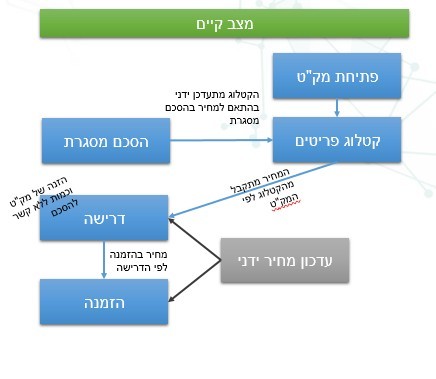 רכש למחסןהבקרה התקציבית מבוצעת במחסן עבור רכש למלאי מחסן ( מול ספקים חיצוניים)התקציב של המחסן הינו תקציב סגור בסכום אפס.רכישה למחסן - מקטינה את התקציב.ניפוק מהמחסן ליחידות השונות - מגדיל את התקציב.ניהול קטלוג פריטים ומחיריםקיימים פריטים בעלי מאפיינים, קטלוג מנוהל באופן שטוח (לא מנוהל בעצים).בוצעה התאמה באמצעות פיתוח עבור קטגוריית החומרים המסוכנים – הוספו שדות ייעודיים שלא היו קיימים.המחיר בקטלוג הפריטים מתעדכן לפי ממ"ן או מתעדכן ידנית בהתאם למחיר שבהסכם המסגרת.חשבון ההוצאה נגזר מהפריט.קטלוג טוביןהנומרטור של מקטי הטובין הינו מספר רץ ללא לוגיקה מסוימת.במערכת מנוהלים כ 35,000 מקט"י טובין.מחיר העלות לא מנוהל בקטלוג הפריטים מלבד פריטים שמאוגדים בהסכם ועבורם מחיר העלות קבוע וניתן לשינוי ידני.קטלוג שירותיםבתוך קטלוג השירותים יש מגוון פריטי שרות שצריכים להירשם בסעיפי הוצאה שונים בהתאם לפריט הפיסי בדרישה: למשל הובלות, משלוחים ועמיל מכס.כיום פותחים מקטי שירות מרובים במערכת עבור כל שירות לפי סעיף הוצאה של הפריט המוזמן. לדוגמה, סעיף הוצאות משלוחים, יפתח מקט שירות עבור משלוח ציוד, משלוח תוכנות ומשלוח חומרים.הנומרטור של מקטי שירות הינו ידני לפי קבוצת שירות.	 דרישת רכשהדרישה לא נגזרת מהסכם המסגרת.המחיר לפריט מתקבל מהקטלוג בהתאם למק"ט שהוזן על ידי המשתמש.ניתן  לשנות את המחיר באופן ידני אם כי כל שינוי בדרישה מאושרת מחייב הסרת האישורים שניתנו לדרישה (לא sap standard).כל דרישת רכש עוברת מספר אישורים (מנהלי, תקציבי ובהתאם למק"ט גם מקצועי ו/או VP). ההרשאות לאישורים השונים הן בהתאם למרכז עלות ונקבעים בטבלה מיוחדת שאינה sap standard.ניתן לצרף לכל דרישה מסמכים ב-DMS.הזמנת רכשהזמנת רכש נפתחת על בסיס דרישת רכש – גוזרת את המחיר והמק"ט מתוך דרישת הרכש.ניתן לשנות את המחיר באופן ידני אם כי כל שינוי בהזמנה מאושרת מחייב הסרת האישורים שניתנו להזמנה (לא sap standard).ניתן לצרף מסמכים לכל הזמנה ב-DMS.אין אפשרות לבצע הזמנה ללא דרישה.קיים פיתוח עבור תקנות חובת המכרזים – התראה על סכום של 250,000 ₪ ברכש מצטבר לספק אחד ב-12 החודשים שקדמו להזמנה האחרונה.קיים פיתוח עבור חוק מוסר תשלומים – תשלום החשבונית על סמך תאריך קבלת החשבונית באוניברסיטה ושליחת מייל לספק עם תאריך קבלת החשבונית.תיאור מצב נדרש 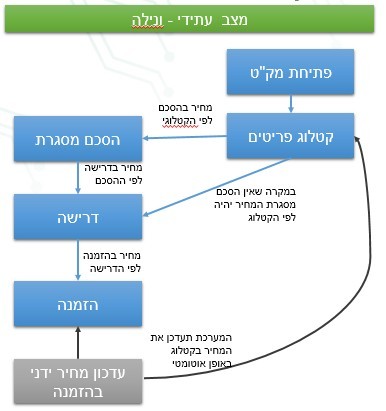 פירוט דרישות עסקיות בנושא רכשמשקל הדרישות העסקיות בנושא רכש בשלב בדיקת התאמת המענה: 15%)כל הדרישות העסקיות 5.12.4.1 ועד 5.12.4.39 הינן בקטגוריית "נדרש" ויש להכליל אותן בתמחור הכולל (Fix Price) של הפרויקט. אין לספק תמחור נפרד לדרישות עסקיות אילו.הדרישה העסקית 5.12.4.40 הינה בקטגוריית "אופציה" ויש לתמחר אותה בנפרד מהתמחור הכולל (Fix Price) של הפרויקט. את התמחור Fix Price יש למלא בשורה המתאימה בנספח 1 למסמך ב' במסמכי המכרז ("טופס הצעת המחיר"). בנספח זה אין למלא מחירים.ניהול פורטלכלליפעילות היישום והפיתוח בפורטל תתבצע אך ורק באמצעות צוות המחשוב של האוניברסיטה – לא נדרש תמחור הפעילות על ידי המציע הזוכה.האחריות לממשקים בתוך המודולים שיפותחו על ידי המציע הזוכה הינה באחריות המציע הזוכה ויש לתמחרם.פעילות זו הינה חלק אינטגרלי בפרויקט ותנוהל על ידי מנהל הפרויקט מטעם המציע הזוכהרקע: עולמות תוכן בפורטלהרשמה וסטודנטים – הרשמה לאוניברסיטה + רישומים של סטודנטים לתוכניות לימודיםסגל – בעיקר הזנת טפסים בגין מחקרים GM - לחוקרים- דוחות מענקים לחוקר, עדכון נתוני חוקר (HR)ניהול ציוד – לא קשור ל-SAP , מנוהל ב Share Pointתשלומים ידניים של החזרי הוצאותמערכת העברות כספיותתיאור מצב קייםפורטל הרשמה וסטודנטים:בפורטל מנוהל תהליך ההרשמה של הסטודנט + תשלום דמי הרשמה שמפעיל BAPI ב-SAP CM.תשלום שכר לימוד והרישום לקורסי אנגלית ושומעים חופשיים מפעיל BAPI אשר יוצר תנועה כספית ב SAP-CM.פורטל סגל:לוגיסטייצירה של דרישות ושריונים דרך הפורטל בגלל שהGUI  יותר ידידותי למשתמש.השריונים של מחקרים (שאינם ב GM) נפתחים בפורטל ע"מ לאפשר שני סבבי אישורים , האחד – מנהלי, השני – כספים כלומר שתי תחנות אישורים .הצגת קטלוגים – ניתן לעדכן תמונות של פריטים (לא ניתן לעדכן מחיר).טפסים ובקשות: כניסה לפורטל SSOטופס מלגות ממחקר/טופס נסיעה מתקציבי מחקראיש סגל מבקש מלגה לסטודנט מהמחקר, לעיתים יש דרישה לפצל את המלגה לכמה תקציבים, טופס זה נפתח בפורטל, החוקר רואה את רשימת מרכזי העלות ששייכים למחקרים מתוך ה ECC, אך לא רואה אם יש יתרה תקציבית בגין אותם מרכזי עלות.בתחנת מאשר סעיפים של רשות המחקר בלבד הפורטל מציג את היתרה ויוצר התחייבות באמצעות BAPI מ/אל  SAP-GMכיום החוקר רואה את כל מרכזי העלות ( סגורים ופתוחים) ולא רק את מה שרלוונטי אליו,  החוקר בוחר את מרכז העלות אך לא את סוג ההוצאה משום שהרישום בפועל בספרים עובר דרך ה CM.טופס שעות ארעיים - דיווח שעות לעובדים ארעיים ( לדוגמא, במחקר חוקרים שמעסיקים עובדים ארעיים במחקר):לטופס שעות ארעים יש שני סבבי אישורים.בעת אישור העסקת העובד הארעי נדרש לייצר התחייבות תקציבית בגין הסכום עבור התקופה בה צפוי העובד להיות מועסק בשנת התקציב הנוכחית. כיום ההתחייבות נוצרת רק כשמאשרים את השעות בפורטל.הפורטל מעדכן את המינוי לסטטוס מאושר ומכאן מופעל WF של SAP אשר בסופה נוצרת התחייבות והוצאה לשכרהוצאות השכר בפועל נרשמות רק בעת התשלום לעובד ולא נוצרת הפרשה בספרים .טופס בקשה לניצול קקמ"בבקשה לניצול קקמ"ב (קרן קשרי מדע- תקציבים שמקבל איש סגל), יש כאן טופס של בקשה לניצול התקציב.קיימת טבלת מבוססת SQL  המכילה את יתרות התקציב לניצול של החוקרים, הפורטל קורא את היתרה מהטבלה הזו ולפיה המערכת חוסמת או מאשרת את הבקשה לתקציב של החוקר.במידה והבקשה מאושרת הפורטל מעדכן טבלה נוספת ליצירת ההתחייבות במערכת AS400  ( ע"י תכנית בפרופיט)הבקשה של החוקר יוצרת התחייבות: ההתחייבות נוצרת דרך בפועל באמצעות ממשק מתוך הSAP עבור כול הבקשות שאושרו מהפורטל. מערכת קקמ"ב יושבת על AS400 .במידה והחוקר מעוניין לקבל מזומן - עובר ממשק לבנק הפועלים שהחוקר יכול לקחת את המזומן מנקודת איסוף מסוימת, בעת העברת הכסף לחוקר נרשמת פקודת יומן לפרופיט בגין קבלת המזומן.פורטל GM:הצגת דוחות מחקרים – תקציב מול בפועל.קול קורא.תשלומים ידניים של החזרי הוצאות:בקשה לנסיעה מוקמת דרך הפורטל.הבקשה בפורטל היא מפורטת ברזולוציה נדרשת- כרטיס טיסה/מלון/ וכו'.אישור הבקשה בפורמט עובר את כל סבבי האישורים הנדרשים.התקציב הוא ברמת יחידה ארגונית.הבדיקה של הactual היא מול התקציב הכולל ולא ברמת הוצאה פרטנית.דוגמאות: רכישת עצמית, אש"ל לחו"ל.מערכת העברות כספיות:המערכת מותקנת בפורטל האוניברסיטה ומשרתת את היחידות. היא מטפלת בבקשות היחידות לחיוב וזיכוי סעיפי תקציב השונים.הבקשות עוברות את מסלול התחנות והאישורים.תיאור מצב נדרשפורטל הרשמה וסטודנטים:הרישומים בפורטל סטודנטים ישפיעו על SAP CM ולכן לא יידרש שינוי מכיוון שהרישומים הפיננסים ל  FI מתבצעים דרך ה CM  ישירות  - ראה מסמך שינויים ב CM.לא יהיה שינוי בפורטל בכל מה שקשור לסטודנטים.פורטל סגל:טופס מלגות מחקרהפורטל יאפשר לחוקר לראות את היתרה התקציבית במרכזי העלות הרלוונטיים אליו.טופס שעות ארעיים: דיווח שעות לעובדים ארעיים במחקר (חוקרים שמעסיקים עובדים ארעיים במחקר).לטופס שעות ארעים יש שני סבבי אישורים– לא נדרש שינוי.בעת אישור העסקת העובד הארעי נדרש לייצר התחייבות תקציבית בגין הסכום עבור התקופה בה צפוי העובד להיות מועסק בשנת התקציב הנוכחית , היפוך ההתחייבות לא יהיה קשור לנתוני הבפועל אלא לפי צפי מימוש ההתחייבות.הוצאות השכר בפועל נרשמות רק בעת התשלום לעובד ולא נוצרת הפרשה בספרים – תהליך זה לא ישתנה.טופס בקשה לניצול קקמ"בבקשה לניצול קקמ"ב- המערכת תחסום את החוקר במידה ואין תקציב.קיימת טבלת מבוססת SQL  המכילה את יתרות התקציב לניצול של החוקרים, הפורטל קורא מהטבלה הזו ולפיה המערכת חוסמת או מאשרת את הבקשה לתקציב של החוקר  - טבלה זו צריכה להשתנות לטבלת SAP.הבקשה של החוקר יוצרת התחייבות, ההתחייבות צריכה להירשם ב SAP.הרישום של ההוצאה צריך לרשום את ה ACT ולהפוך את ההתחייבות.במידה והחוקר מעוניין לקבל מזומן - עובר ממשק לבנק הפועלים שהחוקר יכול לקחת את המזומן מנקודת איסוף מסוימת, בעת העברת הכסף לחוקר נרשמת פקודת יומן לפרופיט בגין קבלת המזומן- פקודה זו צריכה להירשם ב-FI.פורטל GM:הצגת דוחות מחקרים – תקציב מול בפועל.קול קורא – לא ישתנה ולא רלוונטי ל FI.תשלומים ידניים של החזרי הוצאות:המערכת תאפשר להקים לנסיעה באמצעות אובייקט של הזמנה פנימית שתרכז את כל ההוצאות של הנסיעה - הפורטל למעשה צריך להקים את האובייקט הזה. ניהול ההזמנה הפנימית יאפשר לראות בכל רגע נתון את הסטטוס של כל סעיף בהזמנה.מערכת העברות כספיותהמערכת תאפשר לבצע קניות ומכירות פנימיות בין יחידות ארגוניות:היחידה המוכרת מקטינה הוצאה/רושמת הכנסה.היחידה הקונה מבצעת פעולה הפוכה.שיטת החיוב דינמית ותלויה באופי השירות ( שעות שימוש באודיטוריום, שעות שימוש במעבדה וכו').ישנם מצבים שבהם משתמשים בתקציב "רזרבה"- במצבים אלו אין העברת תקציב בפועל אלא העברה פנימית: היחידה המקבלת מקבלת הכנסה אל מול הוצאה ביחידה המוכרת ( מתקיים בדר"כ בתקציב משק סגור ביחידה המקבלת).העברות אלו אינן באות לידי ביטוי בדוח הכספי, אלא אם הן מבוצעות בין קבוצות דיווח שונות בתקציב.נמחקנמחקנמחקפירוט דרישות עסקיות בנושא פורטלמשקל הדרישות העסקיות בנושא פורטל בשלב בדיקת התאמת המענה: 4%)חלק מפעילות ההתאמה בפורטל תתבצע על ידי צוותי המחשוב של האוניברסיטה וחלקה בידי צוותי המציע. כמפורט במסמכי המכרז, כל הדרישות העסקיות ינוהלו כחלק אינטגרלי בידי מנהל הפרויקט מטעם המציע.כל הדרישות העסקיות 5.2.7.1 ועד 5.2.7.12 הינן בקטגוריית "נדרש" ויש להכליל אותן בתמחור הכולל (Fix Price) של הפרויקט. אין לספק תמחור נפרד לדרישות עסקיות אילו.הדרישות העסקיות 5.13.7.5 ו- 5.13.7.6 מבוצעות בידי צוותי האוניברסיטה והינה בקטגוריית "לא נדרש".  המציע לא נדרש לתמחר את ביצוען במסגרת הצעתו למכרז למעט ניהול המשימות בידי מנהל הפרויקט מטעם המציע וכן האחריות לממשקים בינן לבין הדרישות העסקיות הנכתבות באחריות המציע.ניהול ספריהרקעקיימת מערכת חיצונית לניהול ספריה שנקראת עלמא שנמצאת בשימוש האוניברסיטה. עלמא היא מערכת ענן בה מתבצעים תהליכי ניהול הספרייה כגון ניהול תקציב הרכש, גבייה, רכש ותקצוב של כתבי עת, הכנסות ותקבולים. מעבר להיבטים הכספיים מערכת עלמא מנהלת את כל ההיבט התפעולי של הספרייה. כל העבודה מול כספים ותקציבים מועברים באמצעות קבצים שנוצרים בעלמא ועוברים למחלקות הרלוונטיות.הרשאות הצפייה הקיימים למשתמשי הספרייה במערכות הכספים של האוניברסיטה הם בעיקר במערכת מבת.יש מאגר מידע פנימי שנמכר ללקוחות, מפתח למאמרים- מנוהלת גביית כספים באמצעי תשלום שונים. פעולות אלו לא מבוצעות דרך מערכת עלמא.קיימת סינרגיה בין ספריות בארץ- השאלה בין ספרייתית יש ניהול תקבולים וגבייה בהקשר זה.תיאור מצב קייםמבנה ארגוני הספרייה הינה מרכז עלות מרכזי שתחתיו קיימות יחידות נוספות כגון השאלה, שירותים טכניים, כתבי עת. חלקם מסווגים גם כמרכזי עלות. הספרייה הינה גוף הנותן שירותים ליחידות השונות באוניברסיטה. כל חלק ההכנסות שלו הוא תקציבים סגורים ולמעשה הספרייה לא מניבה הכנסות לאוניברסיטה.כיום עובדים בספרייה כ-70 עובדים מתוקננים- הוצאות השכר של עובדי תקן נרשמים על מרכז העלות המרכזי.ניהול שעות עבודה והוצאות בפועל של עובדים לפי שעות- נרשמים על מרכזי העלות המשניים ( היחידות).תכנון תקציבימחלקת תקציב מתקצבת רכש ספרים כסכום מרכזי- הפיצול שלו מתבצע בעלמא.מחלקת תקציב מתקצבת את כל הסעיפים שאינם רכש ספרים כגון הוצאות שכר והוצאות אחרות (כל רכיבי התקציב שאינם רכש ספרייה מנוהלים כמו בכל היחידות האחרות)ניהול תקציבים סגוריםהספרייה מנהלת תקציבים סגורים- גובים הכנסות בגין קנסות, בגין השאלה בין ספרייתית ומוציאים בגובה ההכנסות לפי הצורך.ניהול רכשרכש ספרים מנוהל בעלמא- בהתאמה תקציב הרכש מנוהל בעלמא.רכש של כל מה שאינו ספרים מבוצע בMM –למשל קניית מחשבים.תיאור מצב נדרשהצורך המרכזי של מחלקת ספריה הוא לייצר ממשקים אוטומטיים בין מודול הספרייה לבין מערכות האוניברסיטה. מערכת עלמא מתוכננת להישאר מכיוון שיש לה חשיבות תפעולית.תכנון תקציבייש צורך להציג תמונה מלאה של תקציב מול ביצוע של יחידת הספרייה. משום שלא כל התקציב מנוהל בעלמא המידע צריך להיות מיוצג במלואו בSAPלצורך ניהול תקציב הספרייה, יפתחו כרטיסי הוצאה בהתאם לסוג ההוצאה (ספרים, כתבי עת, השב"ס). באמצעות כך, שניתן יהיה לייצג את המידע בSAP ברזולוציה נכונה יותר מאשר ברמת שורה בודדת.מחלקת תקציב מתקצבת רכש ספרים כסכום מרכזי- הפיצול שלו מתבצע בעלמא- מצב זה יישאר. מחלקת תקציב מתקצבת את כל הסעיפים שאינם רכש ספרים כגון הוצאות שכר והוצאות אחרות- תקציב זה מנוהל רק בSAP וכך זה יישאר.פירוט תהליכיםתיאור תהליך P2P קייםעלמאהזמנת רכש ספרים מאגרי מידע וכתבי עת שמוקמת יוצרת שריון תקציבי בעלמא.מתבצעת קבלה במערכת, לא קורה בגינה שום תהליך רישומי פיננסי (יש ניהול לוגיסטי בלבד).קליטת חשבונית מתבצעת במערכת היא מבטלת את השריון התקציבי ורושמת הוצאה. נסגרת מול הזמנה ספציפית.ההוצאה נרשמת במועד קליטת התשלום ולא במועד ביצוע ה"קבלה" במערכת.כיום בעלמא יש תהליך של Rollover המאפשר בלחיצת כפתור לשנות את השנה במערכת. אחת התוצאות של מהלך זה הוא שעבור הזמנות רכש שהוקמו בשנת 2018 ורשומות כל במערכת, השנה מתעדכנת ל2019 בעוד שיתר הנתונים נותרים ללא שינוי.SAPתהליך הרכש של ספרים מאגרי מידע וכתבי עת לא בא לידי ביטוי בSAP. הביטוי מגיע רק בשלב התשלום  - בו נרשמת ההוצאה והתשלום (ח> הוצאה ז> בנק) 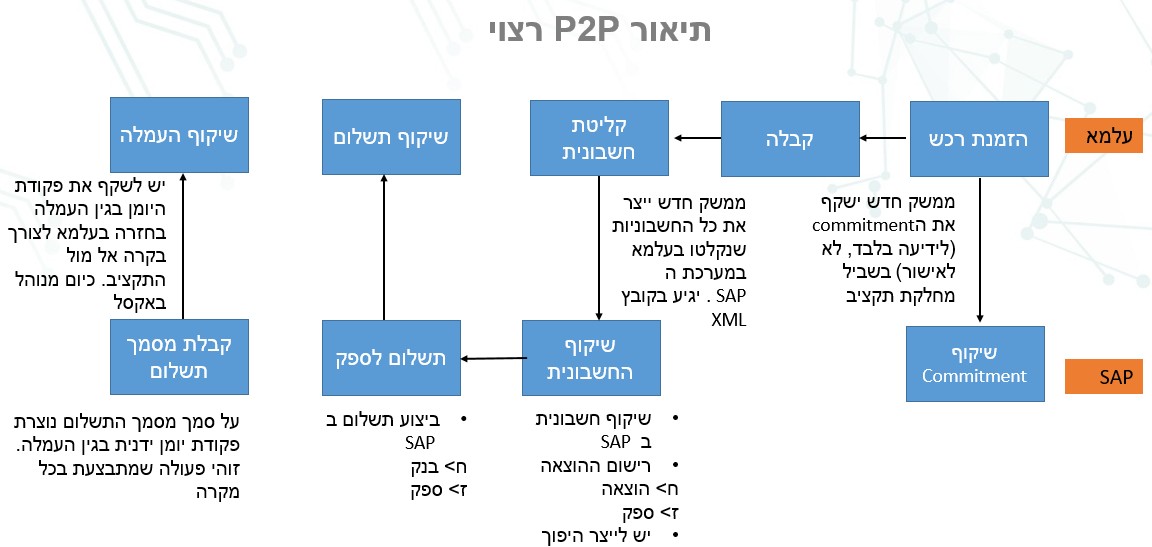 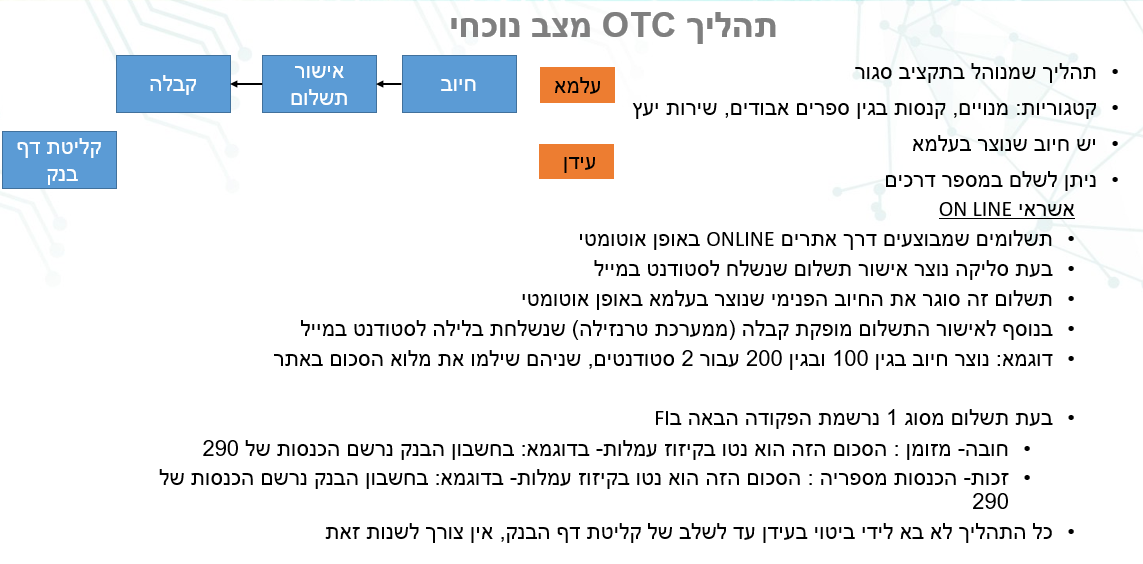 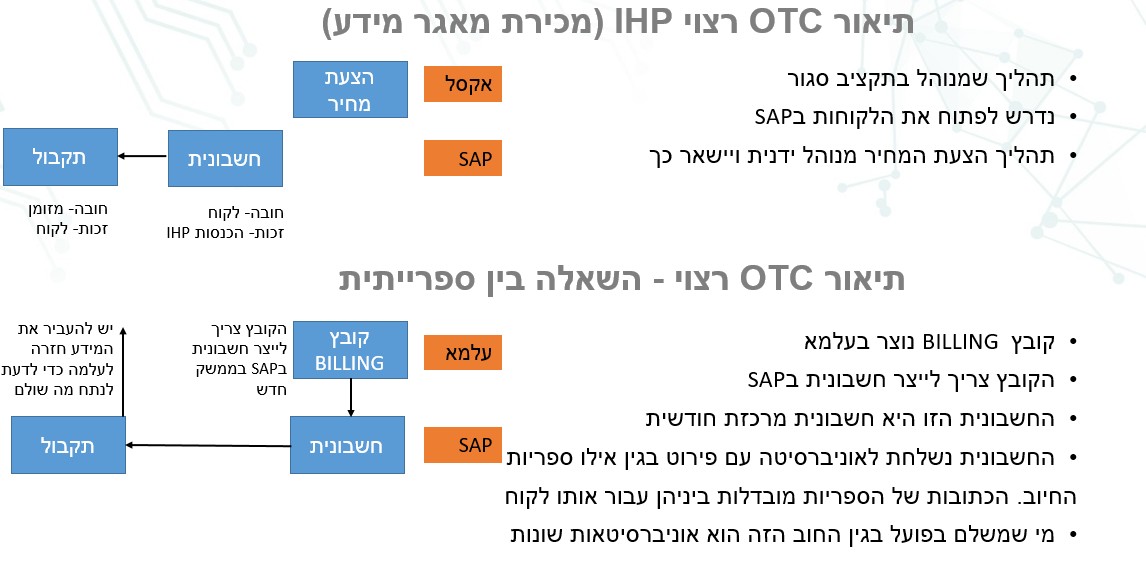 פירוט דרישות עסקיות בנוגע לספריהמשקל הדרישות העסקיות בנושא ספרייה בשלב בדיקת התאמת המענה: 1%)כל הדרישות העסקיות 5.14.5.1 ועד 5.14.5.3 הינן בקטגוריית "נדרש" ויש להכליל אותן בתמחור הכולל (Fix Price) של הפרויקט. אין לספק תמחור נפרד לדרישות עסקיות אילו.ניהול הרשאותתיאור מצב קייםמבנה מערך ההרשאותכיום, מנוהל מערך ההרשאות במערכת ה- SAP ECC על בסיס אובייקטי ההרשאה הסטנדרטיים של ה- SAP, קרי שימוש בין השאר ב: SAP Roles: Single Role, Composed Role, Master and Derived/Son RoleOrganization Level ValuesAuthorization ObjectSAP TransactionsUser ProfilesUser Parametersמערך ה- SAP Roles בנוי: בחלקו כ- Role עבור עיסוק/פרופיל עסקי, כדוגמת Role עבור עובד מחלקת התקשרויות המכיל בתוכו הרשאות לפעולה במספר טרנזקציות ממספר מודולים/תהליכים עסקיים שונים ולא רק מעולמות התוכן של הרכש ואותו ישייכו לכל אותם עובדי מחלקת התקשרויות.בחלקו כ- Role עבור ביצוע פעולות מסוימות, כדוגמת Role לאישור דרישות רכש, אשר מכיל בתוכו את כלל ההרשאות הרלוונטיות לצורך אישור דרישות רכש, ואותו ישייכו לכל עובד מכל מחלקה אשר יש לו צורך במסגרת תפקידו לאשר דרישות רכש.חלק ממערך ההרשאות מושתת על הרשאות מבניות (פרופיל מערכת/פרופיל עסקי), כלומר איחוד/קיבוץ נתוני הרשאה לכדי פרופיל עסקי המגדיר בתוכו את הבדלי ההרשאות הרלוונטיים בין המשתמשים השונים העושים שימוש באותם הרשאות SAP. (כדוגמת שימוש בטרנזקציות: OOSP, OOSB וכו').כיום הרשאות ברמת מרכז עלות אינו מנוהל ב-roles הרשאות מערכת אלא מנוהל בטבלה מקומית (zfcc ). נדרש לשנות roles בנושאים לוגיסטיים ולהכיל התייחסות למרכזי עלות.שיוך הרשאות למשתמשיםהקצאת ההרשאות למשתמש במערכת ה- SAP יכולה להגיע מכמה מקומות, כגון:מערך ה- SAP Roles משויך בתוך המבנה האירגוני/היררכי של האוניברסיטה על בסיס המבנה האירגוני הקיים במודול SAP HR.השיוך במבנה הארגוני במערכת מתבצע בכמה רמות, הן ברמת יחידות ארגוניות והן ברמת משרות, וכאשר עובד משויך לאותה יחידה ארגונית ו/או משרה הוא יורש את מכלול ההרשאות ששויכו לאותה יחידה ארגונית ו/או משרה.משתמש יכול לקבל בנוסף להרשאות שקיבל על בסיס המבנה הארגוני אליו הוא שויך אף הרשאות/SAP Roles נוספים ע"י חיבור ישיר של המשתמש ל- SAP Role מסוים (כדוגמא שיוך דרך SU01).משתמש יכול לקבל הרשאות על בסיס ההרשאות המבניות/פרופיל מערכת/פרופיל עסקי. חלק מהמשתמשים מקבלים הרשאות דרך כל אחד מהדוגמאות שצוינו לעיל וחלק מקבלים הרשאות דרך אחד או כמה דרכים מאלו שצוינו לעיל.סוגי משתמשים במערכת ה- SAPעובדי האוניברסיטה לאחר הקמת עובד במערכת ע"י משתמשי משאבי אנוש, והיה ויש צורך לתת לאותו עובד גם הרשאות במערכת ה- SAP, מועברים הנתונים לאנשי ה- SAP BASIS  לצורך הקמת משתמש מערכת (SAP USER) והקצאת ההרשאות עבורו.סטודנטיםלאחר הקמת הסטודנט כ- BP דרך הפורטל, מוקם עבורו בצורה אוטומטית, גם שם משתמש במערכת (SAP USER) ומקצה עבורו ההרשאות הרלוונטיות.עובדים שאין להם קשרי עובד מעבידעובדים שאין להם קשרי עובד- מעביד מול האוניברסיטה כמו החוקרים, מוקמים במערכת ה- SAP HR באמצעות תיקי עובד ומקצים עבורם ההרשאות הרלוונטיות לצורך שימוש במודול ה- SAP GM.משתמשי הפורטללא לכל מי שיש לו הרשאות לשימוש בפורטל יש בהכרח גם הרשאות במערכת ה- SAP.משתמשי מערכת אוטומטיים (משתמש מסוג System/Communication/Service)ישנם מספר משתמשי מערכת אוטומטיים שנועדו לצורך ניהול מערך ההרשאות עבור אוכלוסיות שונות של משתמשים ועבור הקצאת הרשאות במודולים השונים. כגון: משתמש מערכת לצורך הקצאת הרשאות למשתמשי הפורטל/סטודנטים, משתמש מערכת לצורך מתן הרשאות למודל GM כו'.מערכת/סביבת SOLMAN: Solution Managerבמערך הסביבות הקיימות במערכת ה- SAP הקיימת באוניברסיטה ישנו שימוש במערכת/מודול ה- Solution Manager אך הוא אינו משמש לניהול מערך ההרשאות של מערכות ה- SAP.חיבור ישיר/יחידני למערכת SSO (Single Sign On)ישנו חיבור בין המערכות השונות לצורך ביצוע התחברות והזדהות מול המערכות השונות באמצעות מזהה אחד.זיהוי המשתמשים הנכנסים למערכות דרך הפורטל מתבצע ע"י הזנת ת.ז.תיאור מצב נדרשמבחינת ניהול ההרשאות מרבית המודולים משתמשים בסטנדרט ולא יידרש שינוי משמעותי כלשהו בעקבות הטמעת המודולים הפיננסיים מלבד התאמות שיידרשו במודולים שיעברו לשימוש ב-Fiori.פירוט דרישות בנוגע להרשאותמשקל הדרישות העסקיות בנושא הרשאות בשלב בדיקת התאמת המענה: 4%)כל הדרישות העסקיות 5.15.3.1 ועד 5.15.3.19 הינן בקטגוריית "נדרש" ויש להכליל אותן בתמחור הכולל (Fix Price) של הפרויקט. אין לספק תמחור נפרד לדרישות עסקיות אילו.מס' דרישה עסקיתנושאתיאור הדרישהתיאור המציע את המענה (כולל התייחסות למודולי SAP עליהם מתבסס בהצעתו)5.1.1.4.1כללי1. תמיכה בהוראות ניהול ספרים לפי רשויות המס – ומאושרת על ידי רשויות המס5.1.1.4.1כללי2. תמיכה ועמידה בתקנות כספים ומשק של המדינה (תכ"מ)5.1.1.4.1כללי3. תמיכה בחישובי הוצאות עודפות לפי הוראות מס הכנסה5.1.1.4.1כללי4. תמיכה בהקמת מבנה ארגוני היררכי בהתאם לדרישות הארגון5.1.1.4.2דוחות כספיים1. תמיכה בהפקת דוחות כספיים בהתאם לכללי דיווח מקובלים הכולל מאזן, תזרימי מזומנים, דוח על הפעילויות ודוח על שינויים בנכסים נטו5.1.1.4.2דוחות כספיים2. המערכת תתמוך כאשר חשבון בודד/קבוצת חשבון ביתרת חובה/זכות - מיון בדוחות הכספיים בהתאם ליתרה. לדוג' כרטיסי חו"ז5.1.1.4.2דוחות כספיים3. תמיכה בהגדרת מספר גרסאות לדוחות הכספיים5.1.1.4.2דוחות כספיים4. תמיכה בהפקת דוחות כספיים לפי שערים שונים5.1.1.4.2דוחות כספיים5. תמיכה בהפקת מאזנים לפי נתוני הצמדה שונים של מדדים לפי טבלאות המדדים5.1.1.4.2דוחות כספיים6. תמיכה בהפקת דוחות רווח והפסד לפי מחלקה/יחידה/וכד'5.1.1.4.2דוחות כספיים7. תמיכה בדיווח לפי מגזרי הפעילות של הארגון5.1.1.4.2דוחות כספיים8. אפשרות לייצוא קובץ מאזן בוחן מלא לרואה החשבון המבקר5.1.1.4.2דוחות כספיים9. המערכת תאפשר שליפה וייצוא נתונים לצורך ביאורים בדוחות הכספיים, כולל:5.1.1.4.2דוחות כספייםא. שליפת יתרות של מספר חשבונות לצורך ביאור5.1.1.4.2דוחות כספייםב. שליפת יתרות לפי שדות מסוימים או נתונים אחרים הקיימים בפקודה/נתוני אב5.1.1.4.3סגירת תקופה ומעבר שנה1. אפשרות לסגירת ופתיחת תקופות לפי חודשים או שנים, לפי כרטיסים שונים וחתכים שונים5.1.1.4.3סגירת תקופה ומעבר שנה2. תמיכה בתקופות דיווח נוספות לצרכים לאחר סגירת הספרים – לדוג' פקודות יומן של רואה חשבון מבקר5.1.1.4.3סגירת תקופה ומעבר שנה3. תמיכה בניהול מערכת רב שנתית ומעברי שנים5.1.1.4.3סגירת תקופה ומעבר שנה4. העברה אוטומטית של יתרות סגירה של תקופה ליתרות פתיחה בתקופה העוקבת5.1.1.4.4ניהול חברותהמערכת תאפשר לנהל מספר חברות במערכת5.1.1.4.5ניהול רישום חשבונאיהמערכת תאפשר לנהל רישום של הכנסות והוצאות ברמת פקולטה וברמה נמוכה יותר ככל שיידרש (מרמת פקולטה עד לרמת תכנית/חוג). 5.1.1.4.6ניהול ספר ראשי וספר משניהמערכת צריכה לאפשר לנהל במקביל שני ספרים:  ספר חשבונאי לצורך הפקת דוחות כספיים וספר כלכלי לצורך ניהול התקציב והפקת דוחות תקציביים5.1.1.4.6ניהול ספר ראשי וספר משנירוב הרישומים יירשמו במקביל בשני הספרים אולם ייתכנו רישומים שונים הנובעים מדרישות חשבונאיות השונות מדרישות של אגף תקציבים. חלק מהרישומים נגזרים מספרי עזר, כדוגמת מודול רכוש קבוע וחלקם נובעים מפקודות ידניות.5.1.1.4.6ניהול ספר ראשי וספר משנידוגמאות: רכש של רכוש קבוע נרשם בדוחות הכספיים כנכס ( במודול נכסים) ומופחת לאורך השנים ובספר הכלכלי נרשם כהוצאה חד פעמית.5.1.1.4.6ניהול ספר ראשי וספר משניפקודות סוף שנה כגון התאמת הכנסות לתקציבים סגורים, הפרשות בגין תביעות משפטיות- יירשמו רק בספר החשבונאי5.1.1.4.6ניהול ספר ראשי וספר משניאלוקציות שלא אמורות להשפיע על הדוחות הכספיים יירשמו רק בספר הכלכלי5.1.1.4.7ניהול ספר ראשי וספר משניהמערכת תאפשר להפיק דוח שיסביר את ההפרשים בין ספר לצורכי תקציב לספר לצורכי חשבות לפי קטגוריות של הפרשים (כגון: הוצאות פחת, פקודות ידניות) המערכת תאפשר לעשות Drill Down ברמת ההפרש שיראה את פקודות היומן שגרמו להפרש5.1.1.4.8הקמת/תחזוקת רשומת אב GL1. ניהול נתונים לחשבון, כגון:5.1.1.4.8הקמת/תחזוקת רשומת אב GL     א. תיאור חשבון – במס' שפות5.1.1.4.8הקמת/תחזוקת רשומת אב GL     ב. מס' חשבון, עם אפשרות לקביעה ידנית5.1.1.4.8הקמת/תחזוקת רשומת אב GL     ג. קבוצת חשבון5.1.1.4.8הקמת/תחזוקת רשומת אב GL     ד. סטאטוס חשבון (חסום לרישום, פעיל וכד')5.1.1.4.8הקמת/תחזוקת רשומת אב GL     ה. סוג חשבון – תוצאתי או מאזני5.1.1.4.8הקמת/תחזוקת רשומת אב GL     ו. כספי/לא כספי5.1.1.4.8הקמת/תחזוקת רשומת אב GL     ז. מטבע שערוך, סוג שערוך5.1.1.4.8הקמת/תחזוקת רשומת אב GL     ח. שיוך למיון בדוחות הכספיים5.1.1.4.8הקמת/תחזוקת רשומת אב GL     ט. תמיכה בהגדרת שדות מסוימים כשדות חובה5.1.1.4.8הקמת/תחזוקת רשומת אב GL     י. שדות נוספים לפי הגדרת הארגון5.1.1.4.8הקמת/תחזוקת רשומת אב GL2. אפשרות לצפייה ומעקב אחר שינויים שנעשו ברשומת אב, לפי השדות בהם התבצעו השינויים5.1.1.4.8הקמת/תחזוקת רשומת אב GL3. ניהול סטאטוסים לחשבון GL – חסום לרישום וכד'5.1.1.4.8הקמת/תחזוקת רשומת אב GL4. אפשרות לניהול חשבון GL שורות פתוחות (ביצוע התאמות)5.1.1.4.8הקמת/תחזוקת רשומת אב GL5. אפשרות לחסימת חשבון GL לרישומים מסוימים. לדוג' סעיפי  GLשכר מסוימים ניתן יהיה לרישום רק דרך ממשק שכר5.1.1.4.8הקמת/תחזוקת רשומת אב GL6. תמיכה בביצוע עדכון מאסיבי למס' חשבונות GL בשדות מסוימים, לפי קריטריונים שייקבעו5.1.1.4.9אינדקס חשבונות1. אפשרות לניהול אינדקס חשבונות לפי קבוצות (כגון קיבוץ הוצ' הנה"כ)5.1.1.4.9אינדקס חשבונות2. תמיכה בשליפת דוחות של אינדקס חשבונות לפי קריטריונים שונים – קבוצת חשבון, סטאטוס, סוג חשבון וכד'5.1.1.4.10account determinationכחלק מכתיבה מחדש של הchart of account של האוניברסיטה- צריך להתייחס להשפעת השינוי עבור כל מודול בהקשר של account determination ( מודולים: MM,AA,SD,CM,FI-CA,AP,AR)5.1.1.4.11שערי חליפין, מדדים, ריביות1. תמיכה באפשרות לנהל טבלאות של שערי חליפין, מדדים נבחרים וריביות כולל שמירת היסטוריה של נתונים אלה5.1.1.4.11שערי חליפין, מדדים, ריביות2. תמיכה בניהול שע"ח רבים למטבע אחד (שער קניה, שער מכירה וכד')5.1.1.4.11שערי חליפין, מדדים, ריביות3. תמיכה בממשק נכנס לקליטת שערי חליפין (בנק ישראל) ומדדים5.1.1.4.11שערי חליפין, מדדים, ריביות4. תמיכה בעדכון ידני של שערי חליפין, מדדים וריביות5.1.1.4.11שערי חליפין, מדדים, ריביות5. תמיכה בניהול מספר מדדים נבחרים (מחירים לצרכן וכד')5.1.1.4.11שערי חליפין, מדדים, ריביות6. תמיכה בניהול מדדים לפי בסיסים שונים5.1.1.4.11שערי חליפין, מדדים, ריביות7. תמיכה בניהול מספר ריביות נבחרות (פריים וכד')5.1.1.4.11שערי חליפין, מדדים, ריביות8. אפשרות לביצוע חישובי ריביות והצמדה, בכלל המסמכים הנדרשים (כגון הצמדה של הזמנת רכש וכד')5.1.1.4.11שערי חליפין, מדדים, ריביות9. המערכת תאפשר ביצוע בקרות לממשקי המדדים ושערי החליפין כגון הגדרת סט חוקים במקרים של שגיאות ( מדד שלא התקבל וכו')5.1.1.4.12ניהול שערוכים1. תמיכה בביצוע שערוכים אוטומטיים לחשבונות המוגדרים לשערוך5.1.1.4.12ניהול שערוכים2. השערוך יבוצע לפי שע"ח המוזן בטבלאות שערי החליפין והמוגדר בנתוני אב5.1.1.4.12ניהול שערוכים3. אפשרות להזנת שערי חליפין ידניים לשערוך5.1.1.4.13ניהול מטבעות תרגום ושערוכיםהמערכת תאפשר לנהל מספר מטבעות ולבצע תרגום מלא ברמת הטרנזקציה לכל סוג מטבע בהתאם לטבלת שערים מוגדרת מראש5.1.1.4.14ניהול מטבעות תרגום ושערוכיםהמערכת תאפשר לבצע אילוץ לשער המטבע ע"י שלוש דרכי פעולה:5.1.1.4.14ניהול מטבעות תרגום ושערוכים1- בחירת תאריך הערך הנדרש5.1.1.4.14ניהול מטבעות תרגום ושערוכים2- קיבוע השער הנדרש5.1.1.4.14ניהול מטבעות תרגום ושערוכים3- הזנת הסכום הנדרש במטבע5.1.1.4.14ניהול מטבעות תרגום ושערוכיםיש להבחין בין שלושה סוגי אילוצים מבוקשים:5.1.1.4.14ניהול מטבעות תרגום ושערוכיםאילוץ שער ממטבע טרנזקציה למטבע מערכת5.1.1.4.14ניהול מטבעות תרגום ושערוכיםאילוץ שער ממטבע טרנזקציה למטבע הקבוצה (השונה ממטבע המערכת)5.1.1.4.14ניהול מטבעות תרגום ושערוכיםאילוץ שער ממטבע מערכת למטבע הקבוצה, ללא קשר למטבע הטרנזקציה5.1.1.4.14ניהול מטבעות תרגום ושערוכיםאילוץ שער ממטבע טרנזקציה למטבע החשבון5.1.1.4.14ניהול מטבעות תרגום ושערוכיםאחת הדוגמאות לצורך באילוץ: במידה ותרומה התקבלה במטבע השונה משקל יש לקבע את שער המטבע ליום קבלת הכסף על מנת לא לייצר הפרשים בחשבון החו"ז בעת ייעוד התרומה5.1.1.4.14ניהול מטבעות תרגום ושערוכיםדוגמא נוספת: הפקת הקבלה מבוצעת בהכרח לאחר קליטת הכסף בבנק. המערכת תאפשר לאלץ את שער המטבע לפי תאריך קליטת הכסף ולא לפי תאריך הפקת הקבלה.5.1.1.4.15ניהול מטבעות תרגום ושערוכיםהמערכת תאפשר לנהל חשבונות מסוימים בארבע מטבעות:5.1.1.4.15ניהול מטבעות תרגום ושערוכים1. מטבע הטרנזקציה5.1.1.4.15ניהול מטבעות תרגום ושערוכים2. מטבע פונקציונאלי ( ILS)5.1.1.4.15ניהול מטבעות תרגום ושערוכים3. מטבע הקבוצה (USD)5.1.1.4.15ניהול מטבעות תרגום ושערוכים4. מטבע החשבון5.1.1.4.15ניהול מטבעות תרגום ושערוכיםהסבר למטבע החשבון: המערכת תתרגם את כל הטרנזקציות למטבע החשבון. השערוך יבוצע ממטבע החשבון למטבע השקלי והדולרי, ולא ממטבע התנועה למטבעות השקלי והדולרי ( השערוך מתעלם בפועל ממטבע התנועה)5.1.1.4.16ניהול מטבעות תרגום ושערוכיםהמערכת תאפשר לבצע שערוך על יתרת פריטים כספיים במאזן החברה ( למשל קרנות, ספקים ) בכל מטבע בנפרד ( גם בשקל וגם בדולר). הפרשי השערוך ירשמו לסעיף מימון 5.1.1.4.17ניהול מטבעות תרגום ושערוכיםהמערכת תאפשר לבצע שערוך אוטומטי של יתרת המחקרים ( הכנסות שהתקבלו עבור המחקר פחות ההוצאות שנוצלו בתקופה): המחקרים הם אובייקטים בGM ומנוהלים במטבע ספציפי לפי דרישה. נדרש לוודא בסוף תקופה שהיתרה השקלית במחקר ( מטבע הספרים) תשקף את היתרה  (היתרה משתקפת בחיבור של שני סעיפי P&L ולא יתרה של סעיף מאזני) במטבע המחקר לפי שער סוף תקופה5.1.1.4.17ניהול מטבעות תרגום ושערוכיםבמקרה זה תבוצע פקודת יומן ( פקודת שיערוך) לתיקון היתרה השקלית כאשר מטבע המחקר הוא 05.1.1.4.17ניהול מטבעות תרגום ושערוכיםדוגמא:5.1.1.4.17ניהול מטבעות תרגום ושערוכיםקיים מחקר X מנוהל באירו שבו נרשמו הכנסות של 1000 אירו ב1.1.2018, שער האירו ביום זה הוא 4. במועד קבלת ההכנסה בפרופיט נרשמה פקודה5.1.1.4.17ניהול מטבעות תרגום ושערוכיםחובה- בנק  1000 אירו השווים במועד ההכנסה 4000 שקלים5.1.1.4.17ניהול מטבעות תרגום ושערוכיםזכות-הכנסות מחקר X  ,5.1.1.4.17ניהול מטבעות תרגום ושערוכיםשבוע לאחר מכן, ב8.1.2018 נרשמה פקודת שכר בהנה"ח, שער האירו במועד זה הוא 3.42. בפרופיט נרשמה הפקודה5.1.1.4.17ניהול מטבעות תרגום ושערוכיםחובה- 350 אירו הוצאות שכר מחקר X  השווים במועד הפקודה 1200 שקלים5.1.1.4.17ניהול מטבעות תרגום ושערוכיםזכות- בנק5.1.1.4.17ניהול מטבעות תרגום ושערוכיםבסוף החודש שער האירו עומד על 4. כעת מתבצעת בדיקה של ההכנסות מול ההוצאות5.1.1.4.17ניהול מטבעות תרגום ושערוכיםשווי היתרה באירו- 650 אירו5.1.1.4.17ניהול מטבעות תרגום ושערוכיםשווי היתרה בשקלים, לפני ביצוע שיערוך הוא 2800 שקלים -נוצר פער של 200 שקלים בגין הפרשי שער ( 650 אירו כפול 4 שקלים זה 2600 שקלים, 4000 שקלים פחות 1200 שקלים זה 2800 שקלים)5.1.1.4.18ניהול מטבעות תרגום ושערוכיםתשלום לסוכני נסיעות (ספקים שקליים שהחשבוניות עבורן מתקבלות במטבעות שאינם שקל): הסוכנויות דורשות כי התשלום יהיה לפי שער המטבע ביום התשלום לא ביום הפקת החשבונית. לכן כיום החשבוניות נקלטות פיסית למערכת רק בסמוך למועד התשלום (חשבוניות אינן נקלטות למערכת למשך כמעט כל חיי תנאי התשלום)5.1.1.4.18ניהול מטבעות תרגום ושערוכיםהמערכת תאפשר לבצע תשלום במטבע שונה ממטבע החשבונית ולאפס את היתרה הן במטבע התנועה ( על מנת להימנע מתהליכי שיערוך של סוף חודש) והן במטבע החברה 5.1.1.4.19ניהול מטבעות תרגום ושערוכיםהמערכת תאפשר לבצע פקודות תיקון : ביצוע פקודת יומן במטבע נבחר תוך כדי בחירה שלא יבוצע תרגום למטבע נוסף עבור פקודה זו ( כיום מבוצע באמצעות שדה ייעודי בפקודת היומן - סוג התנועה)5.1.1.4.20ניהול מטבעות תרגום ושערוכיםהמערכת תאפשר לנהל ספקים צמודים למטבע- המשמעות היא שכל טרנזקציה מול הספק תתורגם למטבע הספק השונה ממטבע הקבוצה (לכל ספק מטבע ייחודי לו)5.1.1.4.21ניהול מטבעות תרגום ושערוכיםהמערכת תאפשר לנהל כרטיסי GL צמודים למטבע- המשמעות היא שכל טרנזקציה מול כרטיס הGL תתורגם למטבע שהוגדר לכרטיס ( צמוד מטבע)5.1.1.4.22ניהול מטבעות תרגום ושערוכיםניהול מקדמות לספקים:5.1.1.4.22ניהול מטבעות תרגום ושערוכים* המערכת תאפשר לקלוט מקדמה במטבע מסוים וחשבונית במטבע אחר. בעת השיוך של החשבונית למקדמה המערכת תאפס את המקדמה בכל המטבעות5.1.1.4.22ניהול מטבעות תרגום ושערוכים* המערכת תאפשר לנהל את רישום התחייבות במטבע אחד מול תשלום במטבע אחר5.1.1.4.23ניהול מטבעות תרגום ושערוכיםהמערכת תאפשר לנהל קרנות צמודות למטבע- המשמעות היא שכל טרנזקציה מול הקרן תתורגם למטבע הקרן ( מטבע החשבון). לדוגמא: קרן דולרית שתורם העביר אליה תנועה באירו, המערכת תתרגם את התנועה מאירו לדולר. החל מרגע זה השערוך יהיה מהדולר למטבע הפונקציונלי ( שקל) 5.1.1.4.24ניהול מטבעות תרגום ושערוכיםהעברת שערי מטבע ל  SAP- נדרש לפתח ממשק שערי מטבע יומי מבנק ישראל שיכיל לפחות את עשרת המטבעות הנפוצים הקיימים היום. הגדרת סט חוקים למקרה של שגיאות כמו למשל שער שלא התקבל5.1.1.4.25ניהול מטבעות תרגום ושערוכיםהפרשי שער בגין תהליכי שערוך ספקים בספריה יירשמו כהוצאה ולא בהוצאות מימון5.1.1.4.26מידודהמערכת תאפשר להצמיד למדד סעיפים מאזניים מסוימים שיוגדרו ע"י האוניברסיטה כגון: קרנות אזילות וצמיתות, הפרשי המימון ירשמו כנגד סעיף הכנסות/ הוצאות מימון 5.1.1.4.27פקודות יומן1. תמיכה באפשרות לרישום פקודות יומן ממספר מקורות:5.1.1.4.27פקודות יומן     א. פקודות יומן מורכבות ידניות5.1.1.4.27פקודות יומן     ב. פקודות יומן המתקבלות בממשק (ממשק שכר לדוג')5.1.1.4.27פקודות יומן     ג. פקודות יומן מקובץ חיצוני ( EXCEL,XML)5.1.1.4.27פקודות יומן     ד. פקודות יומן אוטומטיות (העמסות, שערוכים, תקופתיות וכד')5.1.1.4.27פקודות יומן     ה. תמיכה בביצוע ולידציות על הזנת פקודת היומן ומתן התראות מתאימות על שגיאות5.1.1.4.27פקודות יומן2. תמיכה בקליטת פקודות יומן אשר יכללו את הנתונים הבאים:5.1.1.4.27פקודות יומן3. מרכז עלות, מרכז רווח, הזמנת פנימית, פרויקט, קרן וכד'5.1.1.4.27פקודות יומן4.  סעיף תקציבי, קרן תקציבית5.1.1.4.27פקודות יומן5. חשבון GL, נכס, לקוח, ספק5.1.1.4.27פקודות יומן6. תמיכה בביצוע סטורנו לפקודת יומן ובחירת סיבת הסטורנו5.1.1.4.27פקודות יומן7. תמיכה ברישום פקודות יומן וביטולם אוטומטי בתקופה העוקבת (הוצ' לשלם וכד')5.1.1.4.27פקודות יומן8. תמיכה ברישום פקודות יומן עתידיות ופיצולם לפי החלק היחסי בתקופה (לדוג' הוצ' מראש)5.1.1.4.27פקודות יומן9. תמיכה בהזנה של מספר תאריכים בפקודת היומן: תאריך רישום, תאריך מסמך, תאריך תרגום שע"ח וכד'5.1.1.4.27פקודות יומן10. אפשרות לחסימה פקודות יומן ורישומים לתקופות מסוימות לפי חשבונות שונים. לדוג' חסימת טווח חשבונות GL מסוים לתקופה 1-65.1.1.4.27פקודות יומן11. תמיכה באפשרות לביצוע פקודת יומן בשערים שונים5.1.1.4.27פקודות יומן12. בעת רישום פקודת יומן המערכת תבצע תרגום לשע"ח נבחרים לפי טבלאות שערי החליפין5.1.1.4.28ניהול קודי מע"מהמערכת תאפשר לנהל ולתחזק קודי מע"מ5.1.1.4.29Sub Accountsהמערכת תאפשר לנהל Sub Account שיאפשר רישום ודיווח חשבונאי מפורט יותר מרמת החשבון .  בעת הזנת פקודת יומן ניתן יהיה להגדיר לכל חשבון את ה Sub Account הרלוונטי אליו ולבצע ניתוחים כגון: רישום מקור הכסף (גורם ציבורי – ממשלתי או מוסדי, פרטי וכו') בעת הזנת החו"ז בגין תרומות , בשלב ה DD יוחלט כיצד לממש את שדות העזר/ Sub account  (כגון: פתיחת חשבונות – אופציה מועדפת, שימוש באובייקט תמחירי וכו'), בכל מקרה של שימוש ב Sub Account יש לבחון שני נושאים:5.1.1.4.29Sub Accounts1. האם הפקודה מגיעה מספרי העזר או ב GL5.1.1.4.29Sub Accounts2. האם נדרש שהאכלוס של ה Sub Account  יהיה ידני או אוטומטי (ע"ס לוגיקה שתוגדר מראש)5.1.1.4.30Sub Accountsהמערכת תאפשר להפיק דוחות לגורמים שונים שישלפו את החשבון עם ה Sub Account הרלוונטי ( לדוגמא: סוג הוצאה של רכב, מעמד של עובד, מספרי רכב, מספר ת"ז של סטודנט)5.1.1.4.31Sub Accountsהמערכת תאפשר לזהות את מקור המימון (הגורם המממן- פירות קרן צמיתה, תמיכת האוניברסיטה, גורם ממשלתי וכו') על מנת לנתח את ההכנסות של המחקר. ראה דרישה מפורטת בנוגע לניהול sub accounts5.1.1.4.32פתיחת כרטיסי GLהמערכת תאפשר פתיחת כרטיסי הוצאה שונים ( ספרים, כתבי עת, השב"ס) על מנת שניתן יהיה לייצג את המידע בSAP ברזולוציה מפורטת יותר מאשר ברמת שורה בודדת ( דרישה של הספרייה)5.1.1.4.33תקציבים פנימייםבתקציבים סגורים ובמחקרים פנימיים בהם יש עודף הכנסות על הוצאות , מכיוון שלא מעוניינים להציג עודף זה בדוח על הפעילות, נדרש לשקף "רווח אפס" כלומר לבצע מיון ידני בין הדו"ח על הפעילות לבין הדו"ח על השינויים. תירשם פקודת יומן ידנית על בסיס דוח "דו"ח ליצירת פק' יומן להעברת יתרות מחקרים פנימיים" (קיימת דרישה מפורטת עבור דוח זה בפירוט הדוחות המבוקשים):5.1.1.4.33תקציבים פנימיים     *  חובה- הכנסות  (אין שיקוף של הCC הספציפי)5.1.1.4.33תקציבים פנימיים     *  זכות- נכסים נטו שקיימת לגביהם הגבלה זמנית5.1.1.4.33תקציבים פנימייםבשנה העוקבת תירשם פקודת יומן אוטומטית על בסיס דו"ח ליצירת פק' יומן להעברת יתרות מחקרים פנימיים (נקרא גם עודף הכנסות על הוצאות). הפקודה שתירשם:5.1.1.4.33תקציבים פנימיים     *  חובה- נכסים נטו שקיימת לגביהם הגבלה זמנית5.1.1.4.33תקציבים פנימיים     *  זכות- הכנסות + CC ספציפי5.1.1.4.33תקציבים פנימיים     *  זכות- הכנסות + CC ספציפי5.1.1.4.34קקמ"בלהלן פירוט דרישות עסקיות בנושא קקמ"ב ( קרן קשרי מדע- תקציבים שמקבל איש סגל)5.1.1.4.34קקמ"במערכת קקמ"ב יושבת היום על הAS400- נדרש להעביר את כל התכולה שלה לSAP:5.1.1.4.35קקמ"בהמערכת צריכה לאפשר לנהל FUND במטבע דולר, FUND  על כל אחת מ1,000 הקרנות הקיימות כיום ( קרן לכל עובד זכאי)5.1.1.4.36קקמ"בהמערכת צריכה לאפשר העברה של יתרת הFUND בין שנים5.1.1.4.37קקמ"בהמערכת צריכה לאפשר לבצע שיערוך לFUND ולכן הוא צריך להיות אובייקט כספי כנגד הוצאות/הכנסות מימון5.1.1.4.38קקמ"בבהנהלת חשבונות כיום הקרנות מנוהלות ככרטסת ברמת עובד שהיתרה שלה אינה משקפת התחייבות במידה ולא מומשה (למשל טיסה שאושרה ועדיין לא נרכשה)- המערכת צריכה  לאפשר לשקף התחייבות במידה ועדיין לא היה מימוש בפועל5.1.1.4.39קקמ"בהמערכת תאפשר לנהל סוג עובד בMaster Data של העובד בשדה ייעודי. עפ"י שדה זה יחולקו העובדים לאוכלוסיות לפי דרישה לדוגמא: עובדים פעילים זכאים מראש, עובדים פעילים לא זכאים מראש, עובדים לא פעילים.5.1.1.4.39קקמ"בהמערכת תאפשר לייצא דוח של נתוני העובד שיכיל את שדה זה5.1.1.4.40קקמ"בחישוב הזכאות של איש הסגל מבוצע ע"י מל"מ, מצב זה יישאר. יש לייצר ממשק ממל"מ לFI בגין הזכאות שיירשם באופן אוטומט בfund של העובד הרלוונטי- מדובר ברישום פקודות הן בדבר זכאות והן בדבר רישום הוצאות בפועל ברמת איש הסגל5.1.1.4.41קקמ"בכאשר איש סגל מקים כיום טופס בקשה לניצול התקציב- נוצר שריון של התחייבות כנגד הוצאה עתידית. המערכת תאפשר לפתוח התחייבות ידנית בFM כנגד הקרן של המרצה ( בדומה למה שקורה היום בGM)5.1.1.4.42ממשק FI-מעונותבהמשך לדרישה בגזברות בנושא " מערכת תשלומים לזכאים שונים" . קיימים החזרים בגין תשלומים ששולמו עבור שכ"ד-  ולכן יש לייצר ממשק FI-מעונות ורישום אוטומטי בגין הוצאות אלו 5.1.1.4.43ממשק FI-HRממשק חדש בגין החזרי שכר לימוד לילדים של עובדים ( ממשק FI-HR)5.1.1.4.44קליטת נתונים מקובץהמערכת תאפשר לבצע קליטת קובץ נתונים שעל בסיסה תבוצע ריצת מס"ב. דוגמא למקרה שבו יש לבצע את האמור: האוניברסיטה עורכת ניסוי ומבטיחה 20 שקלים לכל סטודנט שישתתף. בניסוי לוקחים חלק 100 סטודנטים, המידע עליהם מנוהל בקובץ אקסל ולאחר סיום הניסוי יש צורך להעביר לכל אחד מהם את הכסף המגיע לו.5.1.1.4.45גורם מממןבמקרים בהם מבוצעים מחקרים משותפים ( הכסף מהגורם המממן מועבר למוסד אחד. מוסד זה מעביר את הכסף לשותפים ), יש מצבים בהם הגורם המממן והגורם המשלם אינו אותו גורם ( לדוגמא משרד המדע הוא הגורם המממן ואוניברסיטת תל אביב הוא הגורם המשלם) . המערכת תאפשר להפיק דיווחים אל מול כל אחד מהגורמים בשרשרת עפ"י דרישת המשתמש ( בדוגמא דוח גיול מול אוניברסיטת תל אביב וודוח הכנסות והוצאות מול משרד המדע)5.1.1.4.46ממשק שכר -נכנס (SAP)יש להקים ממשק שכר נכנס למערכת הפיננסית ב- SAP (מודול FI-CO),  בהתאם לרזולוציית פירוט המידע שיוגדרו בהמשך ע"י המשתמשים בהתאם לצרכים השונים. כגון: חלוקה לפי רמת יחידה ארגונית/מרכז עלות, חלוקה לפי סוגי חשבונות GL/הזמנות פנימיות, חלוקה לפי WBSים שונים ועוד, ועל בסיס התאמת מבנה ה- GL וה- CC הקיימים במערכת ו/או אלו שיוקמו במסגרת הטמעת המודלים הפיננסים של מערכת ה- SAP5.1.1.4.47ממשק שכר -נכנס (SAP)על המערכת לאפשר ביצוע מספר בדיקות הן על תהליך ממשק השכר עצמו (העברת הנתונים/קובץ ממערכת אחת לשנייה), הן בתהליך קליטת הקובץ לתוך מערכת ה- SAP והן עבור ביצוע ריצות ניסיון/בדיקה לפני קליטת פקודת השכר לתוך המערכת. כמו כן, על המערכת לאפשר הצגת דוחות ניהול מעקב ובקרה שונים על כל אחד מתהליכים אלו בכדי לנטר ולבדוק תקלות הן ברמת כלל הנתונים והן ברמת נתון בודד שעובר במסגרת ממשק זה5.1.1.4.48ממשק שכר -נכנס (SAP)על המערכת לאפשר בדיקה ואף חסימה (יוגדר בהמשך ע"י המשתמשים האם יש צורך בחסימה או רק בהתראה) כי לא ייקלט למערכת פקודת שכר פעמיים בתקופה עבור  אותה פעילות. פרט למקרה  שבו בוצע סטורנו למסמך פקודת השכר הראשון או כל פתרון אחר לעדכון הפקודה שנקלטה כבר.5.1.1.4.49ממשק שכר -נכנס (SAP)על המערכת לאפשר, קליטה/זיהוי/המרה/הגדרת טבלאות ו/או כל פתרון אחר שיוצא לצורך המרת מספרי חשבונות ישנים מהמערכת הפיננסית הישנה למספרי חשבונות חדשים במערכת ה- SAP לטובת ממשק השכר וזאת בעקבות הסבת נתונים מהמערכות הישנות.5.1.1.4.50סגירת סעיף הכנסות לקבלרישום הכנסות לקבל בעת התשלום ( זיכוי ההכנסות לקבל) בגין סטודנט מעורב המשלם גם עבור תקציב אקדמי וגם תקציבים סגורים:5.1.1.4.50סגירת סעיף הכנסות לקבלבעת צפי ההכנסה: יש רישום של הכנסות מול הכנסות לקבל במיון לפי אקדמי או סגור5.1.1.4.50סגירת סעיף הכנסות לקבלבעת רישום התקבול: הכסף אינו "צבוע" על אקדמי או סגור ולכן הסגירה של הכנסות לקבל יהיה לפי חשבון הבנק בו התקבל הכסף כלומר אקדמי או תקציב סגור5.1.1.4.51ניהול שבתונים בחו"לבמידה ונוצר הפרש שער צריך להעביר אותו אוטומטית לכרטיס של הוצאות שכר/מימון ( בהתאם להחלטה בDD) הסיבה שיכולים להיווצר פערי שער היא מכיוון שהסכום שמגיע ממל"מ הוא דולרי והמרצים מבקשים לעתים סכום שקלי5.1.1.4.52פורטל סגל- טופס מלגות ממחקרבמידה ופקודת ה ACT מ CM גדולה מגובה ההתחייבות המערכת תחסום את רישום ה ACT   ב CM5.1.1.4.53Functional areaהמערכת תדע לשייך אוטומטית Functional area  לפי שילוב של כרטיס GL + Cost Centerמס' דרישה עסקיתנושאתיאור הדרישהתיאור המציע את המענה (כולל התייחסות למודולי SAP עליהם מתבסס בהצעתו)5.1.1.4.54ניהול פקסיםלבצע קישור למערכת פקסים- לוודא ש-SAP מתממשקת למערכת עידור הקיימת היום או לכל תכנה שהאוניברסיטה תבחר לניהול פקסים5.1.1.4.55הרצת שערוך באופן ידנייש לאפשר הרצה ידנית של התכנית המבצעת שיערוך/הצמדה של הCommitment על סמך שיקול דעת של המשתמש (ע"מ לאפשר לא לשערך כאשר הפרשי השער אינם מהותיים)5.1.1.4.56רישום הכנסות עבור תקציבים מותניםהמערכת תאפשר לשייך הכנסות באופן ידני ליחידה ארגונית (פקודת יומן ידנית ב GL)5.1.1.4.57יישום מודול DMהמערכת תאפשר הפקה של דוחות וורד עבור דוח כספי שנתי (כ 30 עמודים) ודוח תקציב של אגף כלכלה (כ 100 עמודים) ומצגות הנהלה (כ 15 עמודים). דורש יישום של מודול DMמס' דרישה עסקיתנושאתיאור הדרישהתיאור המציע את המענה (כולל התייחסות למודולי SAP עליהם מתבסס בהצעתו)5.1.2.4.1התאמות בנקים1. אפשרות לביצוע התאמות בנקים5.1.2.4.1התאמות בנקים2. תמיכה בקליטת ממשק יומי של דפי הבנק5.1.2.4.1התאמות בנקים3. תמיכה בביצוע התאמות אוטומטיות בעת קליטת דפי הבנק לפי קריטריונים שיוגדרו מראש5.1.2.4.1התאמות בנקים4. קליטת ממשק דפי הבנק תבצע רישומים אוטומטיים, כגון:5.1.2.4.1התאמות בנקיםא. עמלות וריביות יירשמו לסעיפי הוצאה/הכנסה המתאימים5.1.2.4.1התאמות בנקיםב. תשלומים לספקים יירשמו לחשבונות הספקים המתאימים5.1.2.4.1התאמות בנקיםג. תקבולים מלקוחות יירשמו לחשבונות הלקוחות המתאימים5.1.2.4.1התאמות בנקיםד. ועוד5.1.2.4.1התאמות בנקים5. אפשרות לביצוע התאמות בנק ידניות – חלקיות או מלאות5.1.2.4.1התאמות בנקים6. אפשרות לדוח המציג שורות מותאמות, שורות פתוחות5.1.2.4.1התאמות בנקים7. אפשרות לביטול התאמה שנעשתה.5.1.2.4.2תקבולים והתאמות בנקיםעל בסיס דף הבנק שייקלט בFI תירשם פקודת יומן5.1.2.4.2תקבולים והתאמות בנקיםבעת קבלת התקבול:5.1.2.4.2תקבולים והתאמות בנקים     חובה- בנק שכר לימוד5.1.2.4.2תקבולים והתאמות בנקים     זכות- הכנסות לקבל ( נדרשת הפרדה בין תקציב סגור לאקדמי)5.1.2.4.2תקבולים והתאמות בנקיםבגין שורות עמלה תירשם פקודה:5.1.2.4.2תקבולים והתאמות בנקים     חובה- הוצאות עמלה5.1.2.4.2תקבולים והתאמות בנקים     זכות- בנק שכר לימוד5.1.2.4.2תקבולים והתאמות בנקיםבמהלך לילי תבוצע פקודת יומן נוספת5.1.2.4.2תקבולים והתאמות בנקים     חובה- בנק מרכז5.1.2.4.2תקבולים והתאמות בנקים     זכות- בנק שכר לימוד5.1.2.4.3התאמות כרטיסי אשראי1. אפשרות לביצוע התאמות כרטיסי אשראי5.1.2.4.3התאמות כרטיסי אשראי2. תמיכה בקליטת ממשק מחברות כרטיסי אשראי – כולל תקבולים ומיון לכרטיסים המתאימים (עמלות, הכנסות וכד')5.1.2.4.3התאמות כרטיסי אשראי3. אפשרות לביצוע התאמות אוטומטיות בעת קליטת הממשק לפי קריטריונים שיוגדרו מראש5.1.2.4.3התאמות כרטיסי אשראי4. אפשרות לביצוע התאמות כרטיסי אשראי ידניות – חלקיות או מלאות5.1.2.4.3התאמות כרטיסי אשראי5. אפשרות לביטול התאמה שנעשתה5.1.2.4.4בנקיםהמידע בנוגע לחשבונות הבנקים לרבות חשבונות בנק של שכר לימוד ישוקף במערכת המידע. המערכת תאפשר לייצא דוחות עפ"י חתכים נדרשים5.1.2.4.4בנקיםחיתוך עפ"י תאריכים:5.1.2.4.4בנקיםנתוני יתרות5.1.2.4.4בנקיםנתוני תנועות5.1.2.4.5ניהול תשלומים1. תמיכה בביצוע תשלומים במגוון דרכים, כגון:5.1.2.4.5ניהול תשלומים     א. כרטיסי אשראי5.1.2.4.5ניהול תשלומים     ב. שיקים5.1.2.4.5ניהול תשלומים     ג. מזומן5.1.2.4.5ניהול תשלומים     ד. העברות בנקאיות5.1.2.4.5ניהול תשלומים     ה. הוראות קבע5.1.2.4.5ניהול תשלומים     ו. הוראות העברה5.1.2.4.5ניהול תשלומים     ז. מס"ב5.1.2.4.5ניהול תשלומים     ח. PAYPAL5.1.2.4.5ניהול תשלומים     ט. תשלום לספקי חו"ל - כולל ממשק לבנק ישראל לפי דרישות רגולטוריות5.1.2.4.5ניהול תשלומים     י. תשלומים לבנקים לרבות ממשק מס"ב יהיו לפחות לכל הבנקים הקיימים כיום במערכת5.1.2.4.5ניהול תשלומים2. תמיכה בתשלומים מהסוגים הבאים:5.1.2.4.5ניהול תשלומים     א. תשלום ידני5.1.2.4.5ניהול תשלומים     ב. תשלום כנגד חשבונית פיננסית/לוגיסטית5.1.2.4.5ניהול תשלומים     ג. תשלום כנגד קבלת טובין שנעשתה5.1.2.4.5ניהול תשלומים     ד. תשלומים לצד ג' (חברה שונה, עיקולים וכד')5.1.2.4.5ניהול תשלומים     ה. מקדמות לספקים5.1.2.4.5ניהול תשלומים     ו. תשלומים לעובדים אשר אינם חלק מהשכר הרגיל5.1.2.4.5ניהול תשלומים     ז. ועוד5.1.2.4.5ניהול תשלומים3. יכולת לתשלום במטבע שונה ממטבע המסמך או מטבע הספק (המערכת תאפשר ניהול תשלומים לפחות בכל המטבעות המנוהלים היום באוניברסיטה)4. תמיכה בהפקת תשלום מאסיבי לספקים אשר הגיע תאריך פירעון החובות, תוך אפשרות לחסום שורות מסוימות לתשלום ולהוסיף שורות ידנית5. תמיכה ברישום פקודת יומן אוטומטי בעת הרצת התשלום המאסיבי6. חסימת תשלום לספק אשר אין לו אישור ניהול ספרים בתוקף7. התייחסות לניכוי מס במקור המוגדר ברשומת אב ספק, תוך ניכוי המס ורישום פקודת היומן בהתאם8. אפשרות בהפקת מכתבי תשלום לספקים, בנקים ושאר גופים הקשורים לתשלום. הפקת המכתבים תוכל להיעשות במייל, פקס, הדפסה לפי המוגדר בספק9. תמיכה במניעת והתראה בגין תשלום כפול לספק לפי קריטריונים שיוגדרו10. תמיכה בהצמדה, שערוך או חישוב ריביות בעת תשלום, לפי העניין.5.1.2.4.6מערכת תשלומים לזכאים שוניםכיום מערכת תשלומים לזכאים שונים מושתתת על AS400. המערכת מאפשרת תשלומים לגורמים שאינם ספקים (כגון החזרים ומלגות לסטודנטים ומקדמות לעובדים), המערכת קולטת קובצים ממודולים שונים כגון מודול CM ומאפשרת עיבוד של הקובץ (כגון מחיקות של תשלומים או שינוי בסכומים) , סבב אישורים של התשלומים והפקת תשלום בשיק או במס"ב. פעולה זו צריכה להתאפשר גם לאחר הסרת מערכת הAS400 5.1.2.4.7ניהול תשלומים ברשתהמערכת תאפשר ממשק למערכת דיגיטל שדרכה ניתן לבצע תשלומים ברשת . המערכת שבה משתמשים היום היא מערכת טרנזילה. הרישום החשבונאי בגין תקבולים שנקלטו בטרנזילה יהיה אוטומטי בFI:  בנק מול הסעיף התקציבי הרלוונטי 5.1.2.4.8ניהול תקבולים לא מזוהיםבעת קבלת תקבול לא מזוהה מהעברה בנקאית, לא תיווצר קבלה אוטומטית מתוך דף הבנק והתאמת הבנק תהיה פתוחה בגין תקבול זה.5.1.2.4.9ניהול תקבולים מזוהיםבעת קבלת תקבול מזוהה מהעברה בנקאית- תיווצר קבלה אוטומטית מתוך דף הבנק5.1.2.4.9ניהול תקבולים מזוהיםהמערכת תזהה את כרטיס ההכנסות המתאים עפ"י סוג התקבול5.1.2.4.10פורמט הדפסה לקבלותהמערכת תאפשר לייצר 2 פורמטי הדפסה לקבלות: כאשר מפיקים קבלה צריך גמישות בנוגע להערה של "סעיף 46"- פורמט הדפסה ייעודי לתורמים. כיום כל קופה הוקמה פעמיים- עבור תורמים ועבור כל השאר- רק בגלל הסיבה הזו. במידה וניתן לייצר פורמטי הדפסה מרובים מאותה קופה, אפשר לייתר את שכפול הקופות5.1.2.4.11ניהול קרנותניהול הקרנות הצמיתות והאזילות במודל גזברות ( אופציונאלי, בהתאם להחלטת המציע)- יש צורך לסווג את סוג הקרן, לסווג את אופן ניהול הריבית ואת אחוז הריבית (יכול להיקבע ע"י גוף חיצוני, לדוגמא הנחיות שמתקבלות מות"ת)5.1.2.4.12ניהול קרנותהמערכת תאפשר לשערך קרנות אזילות וצמיתות: תוגדר טבלת מדדים (מדד מחירים לצרכן, מדד תשומות בניה – מדד ידוע ומדד בגין) השערוך יהיה כנגד הכנסות/ הוצאות מימון5.1.2.4.13ניהול קרנותהמערכת תאפשר לשייך את כל אחת מהקרנות לקטגוריה לפי מטבע (5-10 קטגוריות) באופן כזה שעדכון אחוז הריבית לקטגוריה יעדכן את אחוז הריבית לכל הקרנות שמסווגות לקטגוריה זו לשנה נבחרת5.1.2.4.14ניהול שבתונים בחו"להמערכת תייצר רישום אוטומטי בגין ממשק מל"מ בFI על בסיס מצטבר:5.1.2.4.14ניהול שבתונים בחו"לפקודות היומן שהממשק צריך לייצר הן5.1.2.4.14ניהול שבתונים בחו"ל     חובה- הוצאות למרצה5.1.2.4.14ניהול שבתונים בחו"ל     חובה- הוצאות מראש5.1.2.4.14ניהול שבתונים בחו"ל     חובה- מס הכנסה5.1.2.4.14ניהול שבתונים בחו"ל     זכות- מרצים לשלם5.1.2.4.14ניהול שבתונים בחו"ל     זכות- מס הכנסה לשלם5.1.2.4.15ניהול שבתונים בחו"לבגין  תשלומים לחו"ל כגון: רכיבי שכר בדולרים למרצים בשנת שבתון, ממשק מל"מ ייצר הוראת תשלום שתכיל את פרטי הבנק של העובד בחו"ל ( ייתכנו מקרים שבהם יידרש שינוי פרטני של חשבון בנק העובד)5.1.2.4.15ניהול שבתונים בחו"ללאחר אישור הוראת התשלום ייוצרו פקודות היומן הבאות באופן אוטומטי:5.1.2.4.15ניהול שבתונים בחו"ל     חובה- מרצים לשלם5.1.2.4.15ניהול שבתונים בחו"ל     חובה- מס הכנסה לשלם5.1.2.4.15ניהול שבתונים בחו"ל     זכות- בנקמס' דרישה עסקיתנושאתיאור הדרישהתיאור המציע את המענה (כולל התייחסות למודולי SAP עליהם מתבסס בהצעתו)5.1.2.4.16העברת תשלום אוטומטי לחשבונות בנק בחו"ל המערכת תאפשר לבצע תשלום אוטומטי לחשבונות בנק בחו"ל (דומה למס"ב) עבור זכאים שונים כגון:  מרצים בשנת שבתון 5.1.2.4.17ניהול הלוואות• תמיכה בניהול הלוואות, כגון:5.1.2.4.17ניהול הלוואות     א. בנקאיות/חוץ בנקאיות במטבעות שונים5.1.2.4.17ניהול הלוואות     ב. הלוואות לעובדים5.1.2.4.17ניהול הלוואות     ג. הלוואות On call5.1.2.4.17ניהול הלוואות     ד. הלוואות בלון5.1.2.4.17ניהול הלוואות     ה. הלוואות זמן קצר/זמן ארוך5.1.2.4.17ניהול הלוואות     ו. תמיכה בניהול הלוואות במטבעות שונים, שערים ומדדים5.1.2.4.17ניהול הלוואות• אפשרות לניהול נתונים הבאים להלוואות:5.1.2.4.17ניהול הלוואות     א. סכום ההלוואה5.1.2.4.17ניהול הלוואות     ב. תאריך קבלת הלוואה5.1.2.4.17ניהול הלוואות     ג. תאריך סיום ההלוואה5.1.2.4.17ניהול הלוואות     ד. תאריכי פירעון5.1.2.4.17ניהול הלוואות     ה. צמוד מדד/מטבע – כולל פרטי הצמדה5.1.2.4.17ניהול הלוואות     ו. סוג ההלוואה5.1.2.4.17ניהול הלוואות     ז. מטרת הלוואה5.1.2.4.17ניהול הלוואות     ח. אם הלוואה לעובדים – פרטי העובד5.1.2.4.17ניהול הלוואות     ט. מקור ההלוואה5.1.2.4.17ניהול הלוואות     י. אחוז ריבית ההלוואה5.1.2.4.17ניהול הלוואות     יא. בטחונות שניתנו כנגד ההלוואה5.1.2.4.17ניהול הלוואות     יב. סיבת לקיחת ההלוואה5.1.2.4.17ניהול הלוואות     יג. חשבון GL לרישומי הריבית, חשבון GL לרישום פירעון ההלוואה5.1.2.4.18ניהול הלוואותתמיכה בהלוואה צמודה חלקית/מרובה5.1.2.4.18ניהול הלוואות• תמיכה בחישוב לוחות סילוקין5.1.2.4.18ניהול הלוואות• תמיכה בניהול סוגים שונים של ריביות להלוואות, תאריכי פירעון משתנים וסכומי פירעון משתנים5.1.2.4.18ניהול הלוואות• תמיכה בניהול טבלאות של ריביות, מדדים, שערי חליפים וכד'. ניתן יהיה להשתמש בטבלה לצורך חישובים להלוואות5.1.2.4.19ניהול הלוואותהלוואות לעובדים –  המערכת תאפשר לקזז את החזר ההלוואה כנגד השכר שלו באופן אוטומטי5.1.2.4.20ניהול הלוואותהמערכת תאפשר לקזז את חוב הסטודנט בCM כנגד הלוואה שהוא קיבל, באופן אוטומטי ( נדרש ממשק בין מודול CM לבין הגזברות).  זה צריך להתקיים באינטגרציה עם מתן ההלוואה בפועל5.1.2.4.21ניהול ערבויותהמערכת תבצע רישום אוטומטי של פקודת יומן בגין עמלות מתוך דף הבנק. הפקודה שתירשם היא5.1.2.4.21ניהול ערבויות     חובה- הוצאות מימון5.1.2.4.21ניהול ערבויות     זכות- בנק5.1.2.4.22ניהול השקעותיש לייצר ממשק להעברת הנתונים ממערכת הפריים לFI : הכספים יגדירו מה רמת הפירוט הנדרשת שתעבור בהתאם לדרישות בדוח הכספי ( הרזולוציה הקיימת היום של העברת כל תנועה ברמת שורה אינה רלוונטית)מס' דרישה עסקיתנושאתיאור הדרישהתיאור המציע את המענה (כולל התייחסות למודולי SAP עליהם מתבסס בהצעתו)5.1.3.4.1הקמת/תחזוקת רשומת אב ספק• הקמת רשומת אב ספק תבוצע בכלל המבטים הנדרשים - כללי, פיננסי, לוגיסטי5.1.3.4.1הקמת/תחזוקת רשומת אב ספק• תמיכה בהגדרת חשבונות GL מרכזים לקבוצת ספקים5.1.3.4.1הקמת/תחזוקת רשומת אב ספק• תמיכה בביצוע תהליכי פתיחה, אישור, עדכון, סגירה, ביטול וחסימה של ספקים, תוך התבססות על הרשאות וסבבי אישורים (WF) לביצוע הפעילויות הנ"ל כולל אפשרות להשלמת נתונים ייעודיים על ידי מורשים בשלבים (ע"י משתמשים לוגיסטיים ומשתמשים פיננסיים)5.1.3.4.1הקמת/תחזוקת רשומת אב ספק• אפשרות לניהול שדות רגישים לספקים (לדוג' מס' חשבון בנק, תנאי אשראי וכד') והרשאות בהתאם. בעת שינוי שדה רגיש נדרשת האפשרות לחסום ספק לתשלום עד לסבב אישורים נוסף5.1.3.4.1הקמת/תחזוקת רשומת אב ספק• המערכת תאפשר לבצע הפרדה באמצעות מאפיין/שדה ייעודי בMASTER DATA- של הספק כך שניתן יהיה להבדיל בין ספקים שמוגדרים כזכאים לקבל תמורה על בסיס פרופורמה לכאלו שלא5.1.3.4.1הקמת/תחזוקת רשומת אב ספק• אפשרות לצפייה ומעקב אחר שינויים שנעשו בספקים, לפי השדות בהם התבצעו השינויים5.1.3.4.1הקמת/תחזוקת רשומת אב ספק• תמיכה בניהול סטאטוסים לספקים: טרם אושר, בהקמה, אושר, לא פעיל וכד', כולל אפשרות לחסימת פעולות בהתאם לסטאטוס5.1.3.4.1הקמת/תחזוקת רשומת אב ספק• תמיכה בעת פתיחת ספק להתריע/לחסום במידה וקיימת רשומה זהה, על בסיס מספר ח.פ/ת.ז וכד'5.1.3.4.2הקמת/תחזוקת רשומת אב ספקניהול נתונים לספק, כגון:5.1.3.4.2הקמת/תחזוקת רשומת אב ספקא. נתונים כללים: שם ספק (במס' שפות), כתובת ספק, טלפון, פקס, EMAIL, איש קשר וכד'5.1.3.4.2הקמת/תחזוקת רשומת אב ספקב. נתונים מנהליים/כספיים: מספר ח.פ, עוסק מורשה, ת.ז, תנאי תשלום נפרדים לפיננסי, ניכוי מס במקור, סוג ספק, מטבע ספק5.1.3.4.2הקמת/תחזוקת רשומת אב ספקג. נתונים לרכש: תנאי תשלום נפרדים לרכש, הצמדות, אנשי קשר לרכש5.1.3.4.2הקמת/תחזוקת רשומת אב ספקד. ניהול אנשי קשר רבים לספק, כולל סימון ברירת מחדל5.1.3.4.2הקמת/תחזוקת רשומת אב ספקה. ניהול נתוני מקבל תשלום, מקבל הזמנה וכד'5.1.3.4.2הקמת/תחזוקת רשומת אב ספקו. אופן שליחת דיוור לספק – EMAIL, פקס, דואר וכו'5.1.3.4.2הקמת/תחזוקת רשומת אב ספקז. פרטי ביטוחים5.1.3.4.2הקמת/תחזוקת רשומת אב ספקח. ניהול נתוני המחאת זכות5.1.3.4.2הקמת/תחזוקת רשומת אב ספקט. ניהול נתוני עיקול5.1.3.4.2הקמת/תחזוקת רשומת אב ספקי. סימון אפשרות לקבלת חשבונית עסקה5.1.3.4.2הקמת/תחזוקת רשומת אב ספקיא. סימון אפשרות לקבלת חשבונית עצמית5.1.3.4.2הקמת/תחזוקת רשומת אב ספקיב. צירוף מסמכים לספק כצרופה5.1.3.4.2הקמת/תחזוקת רשומת אב ספקיג. תמיכה בניהול טקסט חופשי לספק5.1.3.4.2הקמת/תחזוקת רשומת אב ספקיד. ספק המפיק פרופורמה/ללא פרופורמה5.1.3.4.2הקמת/תחזוקת רשומת אב ספקטו. תמיכה בהגדרת שדות מסוימים כשדות חובה5.1.3.4.2הקמת/תחזוקת רשומת אב ספקטז. שדות נוספים לפי הגדרה הארגון5.1.3.4.3הקמת/תחזוקת רשומת אב ספקחסימת האפשרות לשנות סטאטוס מסוים לספק כאשר קיימים מסמכים פתוחים לאותו ספק (לדוג' הזמנת רכש פתוחה, חשבונית לוגיסטית פתוחה וכד')5.1.3.4.3הקמת/תחזוקת רשומת אב ספק• אפשרות להצגת חלק מנתוני אב ספק בהזמנת הרכש ומסמכים נוספים (לדוג' איש קשר יוצג בהזמנת רכש)5.1.3.4.3הקמת/תחזוקת רשומת אב ספק• אפשרות לניהול נתוני ניכוי מס במקור לפי סוגי תשלומים שונים (שכר עבודה, שירותים וכד')5.1.3.4.3הקמת/תחזוקת רשומת אב ספק• תמיכה בממשק מול שע"מ לעדכון נתוני ספק רלוונטיים – שיעור ניכוי מס במקור, תוקף ואישור ניהול ספרים5.1.3.4.3הקמת/תחזוקת רשומת אב ספק• תמיכה בניהול מס' מטבעות לספק והפקת דוחות בהתאם5.1.3.4.3הקמת/תחזוקת רשומת אב ספק• תמיכה בניהול האם הספק מנוהל לקליטת חשבונית לוגיסטית/חשבונית פיננסית/חשבונית עסקה וכד'5.1.3.4.4הקמת/תחזוקת רשומת אב ספקMASTER DATA של הספקים מנוהל כיום בפרופיט- נדרש לבצע הסבה של הנתונים5.1.3.4.5דיווח לרשויות• המערכת תתמוך בדיווחים לפי דרישות הדיווח של הרשויות בארץ, בין היתר:5.1.3.4.5דיווח לרשויותא. תמיכה בדוח 856 – דיווח מקוון למס הכנסה של ניכוי מס במקור כולל הפקת הקבצים הנדרשים לקליטה5.1.3.4.5דיווח לרשויותב. PCN874 – תמיכה בדיווח דוח מע"מ מקוון והפקת הקבצים הנדרשים לקליטה5.1.3.4.5דיווח לרשויותג. תמיכה בדיווחים של ניכוי מס במקור לספקים, ניכוי ביטוח לאומי במקור5.1.3.4.5דיווח לרשויות• עסקאות אקראי – תמיכה באפשרות לדיווח מע"מ של עסקאות אקראי, לדוג': פעילות מסחרית חייבת במע"מ5.1.3.4.5דיווח לרשויות• אפשרות לניהול שיעורי ניכוי ביטוח לאומי לספק בהתאם לחוק5.1.3.4.6התאמות ספקים• אפשרות לביצוע התאמות בכרטיסי ספק5.1.3.4.6התאמות ספקים• אפשרות לביצוע התאמה חלקית לשורה (תשלום חלקי מול חשבונית לדוגמא)5.1.3.4.6התאמות ספקים• תמיכה במתן אפשרות לביצוע התאמות אוטומטיות לפי קריטריונים מוגדרים מראש5.1.3.4.6התאמות ספקים• תמיכה בהצגת דוח ליתרות סגורות, יתרות פתוחות, ויתרות מותאמות חלקית5.1.3.4.6התאמות ספקים• תמיכה בקליטת קבצים מספקים וגורמים חיצוניים נוספים והתאמה אוטומטית5.1.3.4.7דוחות תשלומים1. תמיכה בהפקת דוחות שונים:5.1.3.4.7דוחות תשלומים     א. דוח ריצת תשלומים לפי תאריכים5.1.3.4.7דוחות תשלומים     ב. דוח תשלומים צפויים, כולל תאריכי פרעון5.1.3.4.7דוחות תשלומים2. דוחות תשלומים לפי אמצעי התשלום וקריטריונים נוספים5.1.3.4.8ניהול מע"מהמערכת תאפשר הגדרת שדות חובה בעת הקמת ספק- שדות אלו יוגדרו בשלב הDD5.1.3.4.8ניהול מע"מהמערכת תזהה בהתאם לשדות החובה ופרמטרים מוגדרים כמו למשל: ספק, סוג השרות, מיקום קבלת השרות האם הספק נדרש להעביר מע"מ לרשויות המע"מ בארץ על אף שאינו מחייב מע"מ5.1.3.4.9ניהול מע"מספקים בארץ המותרים ושאינם מותרים בקיזוז מע"מ - שורת מע"מ תהיה מול סעיף תוצאתי שהינו באותה קבוצת הוצאות של שורת הפריט. CC   בשורת המע"מ יקבל את אותו CC של שורת הפריט5.1.3.4.10ניהול מע"מספקים בארץ  שאינם מותרים בקיזוז מע"מ- בעת עדכון המע"מ המערכת תעדכן את הCommitment5.1.3.4.11ניהול מע"מנותני שירותים בארץ שאין להם ח"פ:  מקרה שבו האוניברסיטה סופגת את המע"מ עבור הפקת חשבוניות לאוכלוסיית ספקים שאינם מוכרים במע"מ- האוניברסיטה נדרשת להעביר בגינם את המע"מ ( חשבונית עצמית). המע"מ צריך להיות מדווח במסגרת טופס 856 5.1.3.4.12ניהול מע"מספקים בארץ המותרים בקיזוז מע"מ: הבקרה התקציבית תרשום Commitment על גובה המע"מ וגם החשבונית תכלול מע"מ, במידה והאוניברסיטה תתקזז מול מע"מ ישתחרר התקציב בגין המע"מ ע"י זיכוי ההוצאה. בעת החזר המע"מ יזוכה כרטיס ההוצאה של המע"מ (Actual) בגובה המע"מ בהתאם לחשבונית שנרשם בה המע"מ5.1.3.4.13ניהול מע"מספקים בחו"ל שנדרש בגינם מע"מ לרשויות המס בארץ: עבור ספקים בחו"ל נדרש להעביר מע"מ על אף שהספק מחייב ללא מע"מ. הבקרה התקציבית תרשום Commitment כולל מע"מ. נקודה זו רלוונטית אך ורק במידה ואין מעבר דרך המכס. במידה ויש מעבר דרך המכס נהלי האוניברסיטה קובעים כי יש שורה נוספת של 40% שמכילה בתוכה עלויות נוספות, בין היתר מע"מ 5.1.3.4.14ניהול מע"מעבור רשות מחקר, ישנם מקרים בהם הגורם המממן לא מכיר במע"מ על אף ששולם לספק: הבקרה התקציבית תרשום Commitment כולל מע"מ, הדיווח לגורמים המממנים לא יכלול את שורת ההוצאה עם המע"מ,   בדוחות הכספיים של האוניברסיטה : דיווח של כלל ההוצאה. ( שורת ההוצאה בחשבונית תפוצל בין ההוצאה לבין המע"מ)5.1.3.4.15פרופורמההמערכת תאפשר לבצע הפרדה באמצעות מאפיין/שדה ייעודי בMASTER DATA של הספק כך שניתן יהיה להבדיל בין ספקים שמוגדרים כזכאים לקבל תמורה על בסיס פרופורמה לכאלו שלא5.1.3.4.16פרופורמההמערכת תבצע בדיקה אל מול מאפיין הספק שבו הוגדר האם הוא "ספק פרופורמה" או לא. עבור אוכלוסיית הספקים שעובדים עם פרופורמה אבל אינם זכאים לכך המערכת  תבצע הפרדה אוטומטית ברישום המע"מ:5.1.3.4.16פרופורמה     חובה- הוצאה 100 ( שורת item)5.1.3.4.16פרופורמה     חובה- הוצאה  17 ( שורת מס)5.1.3.4.16פרופורמה     זכות- מע"מ תשומות מעבר 175.1.3.4.16פרופורמה     זכות- ספק 1005.1.3.4.16פרופורמהבתשלום כנגד פרופורמה יירשם:5.1.3.4.16פרופורמה     חובה- ספק 1005.1.3.4.16פרופורמה     זכות- בנק 1005.1.3.4.16פרופורמהבתשלום כנגד חשבונית המס:5.1.3.4.16פרופורמה     חובה- מע"מ תשומות מעבר 175.1.3.4.16פרופורמה     זכות- ספק 175.1.3.4.16פרופורמה     חובה-ספק 175.1.3.4.16פרופורמה     זכות- בנק 175.1.3.4.17ניהול חשבוניות ספק• אפשרות לקליטת חשבונית פיננסית המתקבלת מהספק ללא תהליך רכש5.1.3.4.17ניהול חשבוניות ספק• אפשרות לקליטת חשבונית במסגרת תהליך רכש (חשבונית לוגיסטית)5.1.3.4.17ניהול חשבוניות ספק• אפשרות לקליטה חשבוניות במטבעות שונים5.1.3.4.17ניהול חשבוניות ספק• אפשרות לפיצול שורות בחשבונית לפי כרטיסים, לפי סוגי הוצאה, סעיפי תקציב שונים, יחידות וכד'5.1.3.4.17ניהול חשבוניות ספק• תמיכה בניהול סטאטוסים לחשבונית5.1.3.4.17ניהול חשבוניות ספק• תמיכה בניהול מס' שיעורי מע"מ וסוגי מע"מ5.1.3.4.17ניהול חשבוניות ספק• אפשרות לצירוף מסמכים לחשבונית כצרופה5.1.3.4.17ניהול חשבוניות ספק• תמיכה בהפקת חשבונית עצמית, לפי ההגדרה המתאימה ברשומת אב ספק (התראה/חסימה)5.1.3.4.17ניהול חשבוניות ספק• בדיקה בעת קליטת חשבונית למוגדר בנתוני אב ספק וחסימה/התראה בהתאם. לדוג' – אם ספק אינו מוגדר לקליטת חשבונית לוגיסטית ויש ניסיון לקלוט חשבונית לוגיסטית5.1.3.4.17ניהול חשבוניות ספק• תמיכה במנגנון Workflow לאישור חשבוניות, לפי סכומים שייקבעו ולפי הרשאות5.1.3.4.17ניהול חשבוניות ספק• תמיכה בבקרה בעת קליטת חשבוניות האם קיים כפילות וביצוע חסימה בהתאם. לדוג' – מספר חשבונית זהה לאותו ספק5.1.3.4.18קליטת חשבוניות• אפשרות לקליטה חשבונית בממשק ממערכות חיצוניות ( לבצע קישור לחשבונית דיגיטלית- יש לייצר ממשק של SAP מול קומסיין)5.1.3.4.18קליטת חשבוניות• אפשרות לקליטת חשבוניות מקבצים שיתקבלו מגורמים חיצוניים (חברת חשמל, בזק וכד')5.1.3.4.19חוק מוסר תשלומיםבעקבות חוק מוסר התשלומים בוצע פיתוח מקומי:  תנאי התשלום צריכים להיות מיום קבלת החשבונית באוניברסיטה ולכן תאריך הערך לתשלום מושפע מתאריך קבלת החשבונית באוניברסיטה - צריך להבחין בין תאריך החשבונית, תאריך הרישום, תאריך הערך לתשלום שנגזר מיום קליטת החשבונית באוניברסיטה ולא מיום הפקת החשבונית ע"י הספק.5.1.3.4.19חוק מוסר תשלומיםהדרישה היא להמשך להשתמש בפיתוח שבוצע ולכן יש לבחון האם יידרשו התאמות בהנתן שנתוני החשבוניות, תאריכי הרישום והערך יהיו מבוססים על SAP FI ולא על פרופיטמס' דרישה עסקיתנושאתיאור הדרישהתיאור המציע את המענה (כולל התייחסות למודולי SAP עליהם מתבסס בהצעתו)5.1.4.2.1הקמת/תחזוקת רשומת אב לקוח1. הקמת רשומת אב לקוח תבוצע בכלל ההיבטים הנדרשים - כללי, פיננסי, לוגיסטי, מכירות5.1.4.2.1הקמת/תחזוקת רשומת אב לקוח2. תמיכה בהגדרת חשבונות GL מרכזים לקבוצת לקוחות5.1.4.2.1הקמת/תחזוקת רשומת אב לקוח3. אפשרות לצפייה ומעקב אחר שינויים שנעשו בלקוח, לפי השדות בהם התבצעו השינויים5.1.4.2.1הקמת/תחזוקת רשומת אב לקוח4. תמיכה בניהול סטאטוסים ללקוחות: טרם אושר, בהקמה, אושר, לא פעיל וכד', כולל אפשרות לחסימת פעולות בהתאם לסטאטוס5.1.4.2.1הקמת/תחזוקת רשומת אב לקוח5. תמיכה בעת פתיחת לקוח להתריע/לחסום במידה וקיימת רשומה זהה, על בסיס מספר ח.פ/ת.ז וכד'5.1.4.2.1הקמת/תחזוקת רשומת אב לקוח6. ניהול נתונים ללקוח, כגון:5.1.4.2.1הקמת/תחזוקת רשומת אב לקוח   א. נתונים כללים: שם לקוח (במס' שפות), כתובת לקוח, טלפון, פקס, EMAIL, איש קשר וכד'5.1.4.2.1הקמת/תחזוקת רשומת אב לקוח   ב. נתונים מנהליים/כספיים: מספר ח.פ, עוסק מורשה, ת.ז, תנאי תשלום, סוג לקוח, מטבע לקוח5.1.4.2.1הקמת/תחזוקת רשומת אב לקוח   ג. ניהול אנשי קשר רבים ללקוח, כולל סימון ברירת מחדל5.1.4.2.1הקמת/תחזוקת רשומת אב לקוח   ד. אופן שליחת דיוור ללקוח – EMAIL, פקס, דואר וכו'5.1.4.2.1הקמת/תחזוקת רשומת אב לקוח   ה. צירוף מסמכים ללקוח כצרופה5.1.4.2.1הקמת/תחזוקת רשומת אב לקוח   ו. תמיכה בניהול טקסט חופשי ללקוח5.1.4.2.1הקמת/תחזוקת רשומת אב לקוח   ז. תמיכה בהגדרת שדות מסוימים כשדות חובה5.1.4.2.1הקמת/תחזוקת רשומת אב לקוח   ח. שדות נוספים לפי הגדרת הארגון5.1.4.2.2חשבונית לקוח תמיכה בהפקת חשבונית פיננסית ללקוח, הכולל:5.1.4.2.2חשבונית לקוח א. אפשרות להפיק לפי מטבע (דולר, שקל וכד')5.1.4.2.2חשבונית לקוח ב. פיצול שורות לפי סעיפי הכנסה שונים, סעיפי תקציב, יחידות ארגוניות שונות5.1.4.2.3התאמות לקוחות1. אפשרות לביצוע התאמות בכרטיסי לקוח5.1.4.2.3התאמות לקוחות2. אפשרות לביצוע התאמה חלקית לשורה (תשלום חלקי מול חשבונית לדוגמא)5.1.4.2.3התאמות לקוחות3. תמיכה במתן אפשרות לביצוע התאמות אוטומטיות לפי קריטריונים מוגדרים מראש5.1.4.2.3התאמות לקוחות4. תמיכה בהצגת דוח ליתרות סגורות, יתרות פתוחות, ויתרות מותאמות חלקית5.1.4.2.4ניהול לקוחותלכל לקוח בSAP יש לשייך אנשי קשר פנימיים באוניברסיטה המשקפים את היחידות השונות לפי הצורך (יחיד או רבים). בעת הפקת החשבונית המערכת תדע לשייך את איש הקשר הרלוונטי בהתאם ליחידה הארגונית שנבחרה בחשבונית, המערכת תאפשר במקרים מסוימים להקליד את איש הקשר ידנית   מס' דרישה עסקיתנושאתיאור הדרישהתיאור המציע את המענה (כולל התייחסות למודולי SAP עליהם מתבסס בהצעתו)5.1.5.2.1כלליהמערכת תאפשר להגדיר מס' אזורי פחת:5.1.5.2.1כללי1. לצורך הדיווח בספרים5.1.5.2.1כללי2. לצורך מס הכנסה5.1.5.2.1כללי3. לצורך האיחוד האירופי- ייתכן שאורך חיי הנכס שונה5.1.5.2.2כלליהמערכת תאפשר לנהל רכוש קבוע, לרבות רישומים פיננסיים בנושאים הבאים:5.1.5.2.2כללירכישת נכסים (לרבות מבנים), חישובי פחת, גריעות ותוספות במהלך השנה5.1.5.2.3הקמת/תחזוקת רשומת אב נכס• תמיכה בניהול קבוצות של רכוש קבוע, כגון: מחשוב, כלי רכב וכד'.5.1.5.2.3הקמת/תחזוקת רשומת אב נכס• ניהול נתונים לנכס, כגון:5.1.5.2.3הקמת/תחזוקת רשומת אב נכס     א. קבוצת הנכס5.1.5.2.3הקמת/תחזוקת רשומת אב נכס     ב. תיאור הנכס5.1.5.2.3הקמת/תחזוקת רשומת אב נכס     ג. תאריך הפעלה, תאריך רישום5.1.5.2.3הקמת/תחזוקת רשומת אב נכס     ד. שיטת חישוב פחת (קו ישר, פחת מואץ וכד')5.1.5.2.3הקמת/תחזוקת רשומת אב נכס     ה. שיוך ליחידה ארגונית – מרכז עלות, הזמנת פנימית5.1.5.2.3הקמת/תחזוקת רשומת אב נכס     ו. סעיף תקציבי5.1.5.2.3הקמת/תחזוקת רשומת אב נכס     ז. עלות רכישה5.1.5.2.3הקמת/תחזוקת רשומת אב נכס     ח. עלות הקמה5.1.5.2.3הקמת/תחזוקת רשומת אב נכס     ט. עלויות תוספתיות5.1.5.2.3הקמת/תחזוקת רשומת אב נכס     י. היוון עלויות הוצאות שונות5.1.5.2.3הקמת/תחזוקת רשומת אב נכס     יא. ערך גרט5.1.5.2.3הקמת/תחזוקת רשומת אב נכס     יב. תמיכה בהגדרת שדות מסוימים כשדות חובה5.1.5.2.3הקמת/תחזוקת רשומת אב נכס     יג. שדות נוספים לפי הגדרת הארגון5.1.5.2.3הקמת/תחזוקת רשומת אב נכס• תמיכה בניהול שיטת הפחת אחוז פחת ברמת קבוצת רכוש קבוע וברמת נכס בודד5.1.5.2.3הקמת/תחזוקת רשומת אב נכס• בעת הקמת נכס שיטת הפחת ואחוז הפחת ייקבעו אוטומטית מקבוצת הרכוש הקבוע אשר הנכס משויך אליה - תינתן אפשרות לשינוי ידני, במידת הצורך5.1.5.2.3הקמת/תחזוקת רשומת אב נכס• תמיכה בשינוי מאסיבי לקבוצת נכסים של נתונים מסוימים (כגון אחוז פחת)5.1.5.2.3הקמת/תחזוקת רשומת אב נכס• תמיכה באפשרות לניהול תתי נכסים, להלן:5.1.5.2.3הקמת/תחזוקת רשומת אב נכס     א. קביעת קשר בין הנכס בן לנכס האב5.1.5.2.3הקמת/תחזוקת רשומת אב נכס     ב. אפשרות לביצוע מכירה מאסיבית של נכס אב וכל הבנים תחתיו5.1.5.2.3הקמת/תחזוקת רשומת אב נכס     ג. תמיכה בניהול נכס בן ללא תלות בנכס האב – לדוג' אחוז פחת שונה, מכירה בנפרד וכד'5.1.5.2.3הקמת/תחזוקת רשומת אב נכס• ניהול תאריכי השבתת נכס – בתקופה זו לא יחושב פחת על הנכס5.1.5.2.4מכירה/גריעה של נכס• בעת ביצוע פעולה לוגיסטית למכירת נכס, תתבצע גריעה אוטומטית לנכס לרבות ביצוע פקודת היומן5.1.5.2.4מכירה/גריעה של נכס• אפשרות לביצוע גריעה/מכירה מלאה/חלקית לנכס5.1.5.2.4מכירה/גריעה של נכס• תמיכה בחישובים של רווח הון/הפסד הון בעת מכירת/גריעת נכס5.1.5.2.5ריצת פחת• תמיכה בריצת סימולציית פחת5.1.5.2.5ריצת פחת• ריצת פחת תייצר פקודת יומן במערכת לפי:5.1.5.2.5ריצת פחת     א. מרכזי עלות/הזמנות פנימיות, כמוגדר בנכס5.1.5.2.5ריצת פחת     ב. חשבונות GL, סעיפים תקציביים5.1.5.2.5ריצת פחת• אפשרות לרישום פחת ידני לנכס5.1.5.2.6ניהול פרויקטיםהמערכת תאפשר לצבור עלויות של פרויקט פיתוח על אובייקט שאותו ניתן להוון לנכס בהקמה ולאחר מכן להוון לנכס סופי5.1.5.2.7ניהול פרויקטיםהמערכת תאפשר לצבור עלויות של פרויקט שיפוץ  המייצרים השבחה של נכס על אובייקט שאותו ניתן להוון לנכס בהקמה ולאחר מכן להוון לנכס סופי5.1.5.2.8מעגל רכוש קבועהמערכת תאפשר לנהל מעגל רכוש קבוע5.1.5.2.9דרישות רגולטוריותהמערכת תתמוך בדרישות רגולטוריות הנוגעות לרכוש קבוע כגון:5.1.5.2.9דרישות רגולטוריות     א. הרצת פחת שונה למס הכנסה ולספרים5.1.5.2.9דרישות רגולטוריות     ב. הפקת טופס י"א5.1.5.2.10ניהול נכסיםכל פריט ציוד בשווי החל מ- 50,000 ₪ צריך להיות מנוהל כנכס ולא כהוצאה ( השווי שממנו פריט ציוד צריך להיות מנוהל כנכס צריך להיות מנוהל כפרמטר שניתן לשינוי ע"י משתמש מורשה)5.1.5.2.11רישום פחתהמערכת תאפשר לשייך נכס לcost center לטובת רישום הפחת5.1.5.2.12ניהול Asset Class  ( סוג נכס)המערכת תאפשר לנהל asset class לפי סיווג שהאוניברסיטה תגדיר. בנוגע לבניינים: יש לרדת לרזולוציה של בניין ( ייתכן וכל בניין יוגדר כasset class)5.1.5.2.13תת נכסהמערכת צריכה לאפשר לייצר תת נכס בגין שיפוץ.5.1.5.2.13תת נכסתת הנכס יוקם תחת הנכס ששופץ עם אפשרות לאורך חיים שונה מהנכס עצמו בהיבטי פחת5.1.5.2.14ניהול ציוד ומבניםכיום רכש של ציוד ומבנים מנוהל כinventar -נרשם כהוצאה ומנוהל במעקב לוגיסטי. הדרישה היא לנהל כרכוש קבוע בהתאם לחוקי הרגולציה5.1.5.2.15דוחות רכוש קבוע1. אפשרות להפקת דוחות פחת לפי אזורי הפחת השונים, הכולל:5.1.5.2.15דוחות רכוש קבוע     א. יתרות נכסים, יתרות קבוצות5.1.5.2.15דוחות רכוש קבוע     ב. לפי יחידה ארגונית/מרכז עלות5.1.5.2.15דוחות רכוש קבוע     ג. לפי סעיפים תקציביים5.1.5.2.15דוחות רכוש קבוע     ד. דוחות למס הכנסה (טופס י"א)5.1.5.2.15דוחות רכוש קבוע     ה. דוח סימולציה לפי תקופה5.1.5.2.15דוחות רכוש קבוע2. דוח שורות לנכס5.1.5.2.15דוחות רכוש קבוע3. דוח שינויים לנכס – הצגת היסטוריית השינויים נעשו בשדות ברשומת אב נכסמס' דרישה עסקיתנושאתיאור הדרישהתיאור המציע את המענה (כולל התייחסות למודולי SAP עליהם מתבסס בהצעתו)5.1.6.2.1Master Dataניהול Data  Masterאחיד של מרכזי עלות עם מספר היררכיות בתוך ה SAP, ניהול אחיד לכל המודולים ב SAP כולל היררכיות 5.1.6.2.2Cross Validationהמערכת אפשר Cross Validation rules לשילוב של CC + GL5.1.6.2.3ניהול cross validation rulesהמערכת תאפשר לנהל cross validation rules בין הGL לבין הcost center/ אובייקט תמחירי נוסף5.1.6.2.4ניהול CC במערכתהמערכת תאפשר להקים מספר מאפיינים לכל CC שמקימים: פקולטה, סוג תקציב (רגיל מותנה), סוג תקציב מותנה (תכנית לימוד, אחר) 5.1.6.2.5ניהול CC במערכתהמערכת תאפשר להקים CC שיופעל החל מתאריך מסוים (לדוגמא: החל משנת תקציב הבאה) ע"מ להימנע מרישומי תקציב וביצוע לפני תאריך ההפעלה שהוחלט5.1.6.2.6בקרה תקציביתהבקרה התקציבית תתבצע ברמת סעיף GL או CC ( או שילוב של GL+CC) ולא ברמת sub account5.1.6.2.7ניהול אלוקציות במערכתהמערכת תתמוך במנגנון אלוקציות שיאופיין ע"י האוניברסיטה (עד 3 Cycles של העמסות) על מנת לאפשר דיווח מלא ברמת PC- מפתחות ההעמסה יוגדרו ע"י האוניברסיטה5.1.6.2.7ניהול אלוקציות במערכתלדוגמא עבור הוצאות אחזקה יש לבצע 2 מחזורי אלוקציות- הראשונה כדי להעמיס את הוצאות האחזקה על ההנהלה והמחזור השני להעמיס את הוצאות ההנהלה על הפקולטות5.1.6.2.8מחלקת הנדסההוצאות של מחלקת הנדסה אינן מועמסות באופן שוטף במהלך התקופה, אלא בתהליך סוף תקופה כאשר מפתח האלוקציה הוא ההוצאות ביחידה המזמינה (סך ההוצאות * 20%)5.1.6.2.8מחלקת הנדסה     חובה: הוצאות תקורה (CC מזמין)5.1.6.2.8מחלקת הנדסה     זכות: הוצאות תקורה (CC הנדסה) 5.1.6.2.9תקציב פרויקט בינויהמערכת תאפשר לנהל תקציב פרויקט בינוי, ברמת פרויקט במערכת הSAP5.1.6.2.9תקציב פרויקט בינוי* התקציב צריך להיות רב שנתי5.1.6.2.9תקציב פרויקט בינוי* המערכת תאפשר לבצע העברת תקציבית בין שנים, בגובה יתרת הcommitment5.1.6.2.10תקציב פרויקט בינויהמערכת תאפשר לנהל בקרה תקציבית עבור פרויקט ברמת סך הפרויקט על אף שהתכנון התקציבי יהיה BOTOM UP ברמת סעיף. ( הבקרה התקציבית תהיה ברמת פרויקט כדי לא לייצר העברות תקציביות מיותרות שנגרמות משינויים שמתרחשים בפועל במהלך הפרויקט)5.1.6.2.11תקציבים סגורים עבור פרויקטיםהמערכת תאפשר לשייך הכנסה והוצאה ל CC ע"מ לאפשר בקרה תקציבית במידה שלא נרשמו הכנסות. גובה ההוצאה המקסימאלי יהיה כגובה צפי ההכנסה5.1.6.2.12Functional areaהמערכת תאפשר לנהל Functional area בדוח רווח והפסד (המכיל: הוראה ומחקר, שירותים לסטודנט, הוצאות ישירות, גיוס תרומות, פרסום ושיווק, הנהלה)5.1.6.2.13Derivation ruleהמערכת תאפשר לנהל Derivation rule של Functional area  לפי טווח של מרכז עלות או לפי חשבון GL5.1.6.2.14ניהול נתונים סטטיסטייםהמערכת תאפשר לנהל נתונים סטטיסטיים ב CO כגון: כמות עובדים לפי דרגות על מנת לאפשר דוחות בקרה של תקציב מול בפועל והקצאה לרבות תחשבים שיכפילו את הכמות במחירון -מחיר תקן, מחיר התקן יגיע ל SAP  כנתון סטטיסטי 5.1.6.2.15ניהול נתונים סטטיסטייםניהול ממשקים של העברת נתונים סטטיסטיים ממל"מ- כמות עובדים בפועל , HR  - כמות עובדים מתוקננת , מערכת תכנון – כמות עובדים לפי תקציב5.1.6.2.16ניהול נתונים סטטיסטייםהמערכת תאפשר לנהל בתוך FI-CO כמויות בתוך סעיפי תקציב/הוצאה- מידע סטטיסטי לצורך הפקת דוחות ולצורך ניהול תקציב ( דרישה זו הגיע גם מה BI) 5.1.6.2.17חסימת כרטיס לרישוםהמערכת תאפשר לחסום לרישום (ברמת CC+ GL) בשנה אחת ולאפשר רישום על אותו סעיף+ CC בשנה הבאה בנקודת זמן מסוימת 5.1.6.2.18תקצוב ברמת מרכז עלותהמערכת תאפשר תקצוב ברמת מרכז עלות ברמת אב כללי (לדוגמא פקולטה כללי ) החסומה לרכש, ויוקמו מרכזי עלות ספציפיים (ברמת חוג לדוגמא) שעליהם תופעל בקרה תקציבית5.1.6.2.18תקצוב ברמת מרכז עלותהמערכת תאפשר העברה של תקציבים בין הכללי לספציפיים5.1.6.2.19העברת יתרות בין שנים בתקציבים סגורים בתקציבים סגורים קלאסיים , כאשר נדרש להעביר יתרה לשנה הבאה :5.1.6.2.19העברת יתרות בין שנים בתקציבים סגורים בשנה הנוכחית נרשמת פקודת יומן ח> הכנסות (ללא פירוט של מרכזי עלות) ז > קרן5.1.6.2.19העברת יתרות בין שנים בתקציבים סגורים בשנה העוקבת: ח> קרן ז> הכנסות עם פירוט למרכזי העלות שונים5.1.6.2.19העברת יתרות בין שנים בתקציבים סגורים הדרישה: המערכת תאפשר הפקת דוח עודף הכנסות להוצאות ברמת מרכז עלות, דוח זה יפורק לאקסל ועל בסיסו תטען פקודת יומן בשנה הנוכחית ובשנה העוקבת 5.1.6.2.20תמיכה בחיובי תקורות ואלוקציות המערכת תאפשר גמישות בחיובי תקורות ואלוקציות באופן הבא:5.1.6.2.20תמיכה בחיובי תקורות ואלוקציות 1. בעת רישום ההוצאות, התקורות (כגון ארנונה, חשמל, שכ"ד) ירשמו במרכז עלות כללי כחלק מהוצאות המנהלה בתקציב הרגיל5.1.6.2.20תמיכה בחיובי תקורות ואלוקציות 2. בסוף רבעון, התקציבים המותנים והסגורים מקבלים חיוב של תקורות ע"ס נוהל תקורות , מהלך זה מחייב סעיף הוצאות לתקציב מותנה או סגור ומזכה את התקציב במרכז עלות כללי בסעיף "קיזוז תקורה"5.1.6.2.20תמיכה בחיובי תקורות ואלוקציות 3. לצורך ניתוח דוח הכנסות והוצאות ברמת פקולטה, יידרש מהלך נוסף של אלוקציות מרמת תקציב כללי לרמה של פקולטה, במהלך זה יש להתעלם מחיובי התקורות שבוצעו בסעיף 25.1.6.2.20תמיכה בחיובי תקורות ואלוקציות המערכת תאפשר הפקת דוחות בכל אחד מהשלבים שהוצגו לעי"ל ( 1+2, 1+2+3)5.1.6.2.21חיובי תקורות בתקציבים סגורים, מותנים חיובי תקורות בתקציבים סגורים ומותנים5.1.6.2.21חיובי תקורות בתקציבים סגורים, מותנים 1. המערכת תאפשר לנהל  סוגים שונים של חיובי תקורות, לדוגמא: אחוז מהכנסות של יחידה או אחוז הוצאות של היחידה או חלק מההוצאות (ע"פ נוהל תקורות), המערכת תאפשר לשנות את האחוז באופן ידני5.1.6.2.21חיובי תקורות בתקציבים סגורים, מותנים  2. האוניברסיטה מנהלת שני ספרים: ספר חשבות – לצורך הפקת הדוחות הכספיים וספר תקציבים – לצורך ניהול התקציב והבקרה התקציבית באוניברסיטה. לעניין חיובי התקורות, המערכת תאפשר חיוב שונה לצורך חשבות ולצורך התקציב (לדוגמא: בתקורות מסוימות תהיה אלוקציה גם בחשבות וגם בתקציב – לדוגמא: במחקרים חיצוניים ובאחרות האלוקציה תתבצע רק בתקציב ולא בחשבות – בתקציבים סגורים ומותנים)5.1.6.2.21חיובי תקורות בתקציבים סגורים, מותנים 3. חיובי התקורות יבוצעו באופן הבא: מצטבר עד יום הדיווח פחות מצטבר לתקופת הדיווח הקודמת  5.1.6.2.22העמסות הוצאות בין יחידות המערכת תאפשר להעמיס בין יחידות שונות באוניברסיטה הוצאות מסוימות כגון: הוצאות שכר5.1.6.2.22העמסות הוצאות בין יחידות לדוגמא: כאשר חבר סגל אקדמי עובד על מחקר: מחייבים את המחקר ומזכים את הפקולטה (שם נרשמות הוצאות השכר ממל"מ)5.1.6.2.22העמסות הוצאות בין יחידות העמסה זו תתבצע במערכת באמצעות פקודת יומן ידנית 5.1.6.2.23דוחות במטבע השונה משקל ודולרהמערכת תאפשר להפיק דוח במטבע שונה משקל ומדולר עבור אובייקט (יחידה ארגונית למשל) המנוהל בשקל. התרגום למטבע הנוסף (לכל מרכז עלות יכול להיות מטבע נוסף שונה ) יהיה לפי שער יום התנועה ולא תרגום נוחות (ממוצע) זאת במקרים שהאובייקט מנוהל שקל והבקרה התקציבית מנוהלת בשקל5.1.6.2.24דיווח לתורמיםנדרש דיווח לתורמים ברמה מפורטת יותר מ CC + GL כגון: סוגי תנועה מסוימים 5.1.6.2.25דיווח לתורמיםנדרש לנהל תקציב ברמה המפורטת עבור התורמים, אך לא נדרש לנהל בקרה תקציבית ברמה הזו5.1.6.2.26ניהול מחקרים פנימיים - דוחותמחקרים פנימיים של רשות מחקר ופקולטה ישלפו בדוח אחיד ממקור אחד (כנראה במודול ה CO) שיאפשר פילוחים שונים בפורמט אחיד.  מאחר וה GM מאפשר לנהל תקציב פר תקופה, עבור מחקרים פנימיים חדשים ניתן יהיה לנהל תקציב פר תקופה ולהפיק דוחות בהתאם. 5.1.6.2.27דוחות תקציב מול ביצוע Off Lineדוחות תקציב מול ביצוע יופקו מ SAP ברזולוציה שתתוכנן ב SAP . המערכת תאפשר להפיק את הדוחות מול תקציב מקורי/תקציב מעודכן5.1.6.2.28דוחות עבור תקציבים מותנים / סגוריםעבור תקציבים מותנים/ סגורים  – הצגת דוח של הכנסות והוצאות לדוגמא: דוח הכנסות והוצאות לתוכנית לימודים מסוימת 5.1.6.2.29דרישות והזמנות פתוחות המערכת תאפשר הפקת דוח של דרישות והזמנות פתוחות ברמת CC ו GL 5.1.6.2.30בקרה תקציבית- דוחותלצורך הפקת דוחות של תקציב מול בפועל  - יפותח ממשק של נתוני בפועל ותקציב (כמויות וכסף) ל BI  באופן הבא:5.1.6.2.30תקציב מול ביצוע Off Line1. בפועל – ממל"מ + מערכת שבתון + SAP5.1.6.2.302. תקציב – שיגיע ממערכת תכנון תקציב (יכול להיות ממערכת תכנון  ו HR)5.1.6.2.30הנתונים יועברו ברמת קיבוץ שתוגדר ע"י האוניברסיטה (רזולוציית עובד בודד נמוכה מידי ) 5.1.6.2.31בקרה תקציבית-דרישה ל CM  - מכיוון שסטודנט אינו מנוהל במערכת תכנון תקציב:5.1.6.2.31דוחות CMמלגות שכר לימוד - כיום ב CM יש רישום ברוטו  - נרשם שכר לימוד בסכום המלא + הוצאה עבור מלגה לאותו סטודנט5.1.6.2.31מלגות קיום – רישום של מלגה ב CM5.1.6.2.31המערכת תאפשר  לנהל בקרה באמצעות דוח מה CM של תקציב מול בפועל עבור מלגות לסטודנטים5.1.6.2.32בקרה תקציבית- דוחותנדרש לשייך חשבון GL+ CC לסעיפים בדוחות ות"ת לפי:5.1.6.2.32דוח ות"תכל חשבון GL+ CC לסעיף בדוח ות"ת אחד5.1.6.2.32פיצול חשבון GL+ CC לשני סעיפים בדוחות  ות"ת – ייתכן שהפיצול ינוהל ב  SAP עם References  שונים 5.1.6.2.33בקרה תקציבית- דוחותהמערכת תאפשר להפיק דוחות CO  עם פרמטר של חשבון נגדי5.1.6.2.33הפקת דוחות לפי חשבון נגדי לדוגמא: הפקה של הוצאות/ הכנסות עם CC + GL  מסוים בפרמטר של הסעיף הנגדי ו/או מספר הספק או מספר הלקוח 5.1.6.2.34תשלומים ידניים של החזרי הוצאותהמערכת תאפשר להגדיר settlement rules  כדי לדעת לשייך את הנסיעה לcost center הנכון ( יחיד או רבים) ( תחילת התהליך של החזרי הוצאות בגין תשלומים ידניים מתבצעת בפורטל)מס' דרישה עסקיתנושאתיאור הדרישהתיאור המציע את המענה (כולל התייחסות למודולי SAP עליהם מתבסס בהצעתו)5.1.6.2.35יתרה תקציבית לחוקרהמערכת צריכה לאפשר 2 מבטים:5.1.6.2.35יתרה תקציבית לחוקר1. בכספים (דוח שיופק מה CO), לצורך דוח על הפעילות בשנה הנוכחית – יש להעמיד את ההכנסה בגובה ההוצאה, כך שיעמוד על 05.1.6.2.35יתרה תקציבית לחוקר2. בדוחות לחוקרים (המופקים מה GM) יש צורך לראות מבט של היתרה התקציבית במצטבר5.1.6.2.35יתרה תקציבית לחוקרפעילות המיון בכספים לא אמורה להשתקף בדוחות לחוקרים.5.1.6.2.35יתרה תקציבית לחוקרהחוקר אמור לראות בשנה העוקבת את היתרה התקציבית שהועברה אליו משנה קודמת5.1.6.2.36HRבעת פתיחת / שינוי מרכז עלות ב CO נדרש ממשק אוטומטי למל"מ ( דרישה של HR)5.1.6.2.37HRבעת פתיחת / שינוי מרכז עלות ב CO נדרש ממשק אוטומטי לסינריון ( דרישה של HR , סינריון זה מערכת לדיווחי שעות)5.1.6.2.38רישום הכנסות עבור תקציבים מותניםהכנסות שכר לימוד בממשק מה CM : ההכנסה תירשם גם ברמת ה PC שישקף פקולטה  וגם ברמת ה CC שישקף תכנית (בתקציב רגיל ברמת פקולטה בלבד)5.1.6.2.39רישום הכנסות עבור תקציבים מותניםברישום הכנסות אחרות שאינן מגיעות מה CM (כגון תרומות) תהליך הרישום צריך לכלול אפשרות לציין את ה CC שישקף תכנית (לדוגמא: רישום הכנסות מה SD או AR)5.1.6.2.40ניהול תקציב רב שנתיהמערכת תאפשר להזין תקציב רב שנתי  - עבור כמה שנים קדימה  5.1.6.2.41שיוך עובדים ל CC פעיליםבמידה שבפקודת השכר ממשק מל"מ נכנס נרשם CC שאינו פעיל,  ממשק השכר ייפול והמערכת תדרוש לבצע תיקון ידני של הנתון. התיקון יאפשר שיון ל CC הנכוןמס' דו"חנושאדרישהתיאור הדוח/פרמטרים נדרשיםתיאור המציע את המענה (כולל התייחסות מפורשת במקומות בהם המענה יינתן באמצעות דוחות BI עם/בלי שכבת BW)5.1.7.1לקוחותשאילתת מצב לקוחשליפה לפי פרמטרים שונים, כגון: מספר ח-ן, תאריך הוצאת ח-ן, תאריך פירעון, סכום, יתרה ופרטי תשלום5.1.7.2לקוחותחיפוש ח-ן         דוחות נתוני אב לקוחות. 5.1.7.2לקוחותחיפוש ח-ן         פרמטרים עיקריים: מספר חו"ז, שם חו"ז, שם נמען מספר ח-ן , תאריך ח-ן, חשבון נגדי,  יתרת ח-ן5.1.7.3לקוחותמע"מ עסקאות          דוח המפרט של המע"מ עסקאות של חודשים קודמים5.1.7.3לקוחותמע"מ עסקאות          פרמטרים עיקריים:  תיאור נמען, כתובת, עוסק מורשה,  מספר ח-ן, סכום לפני מע"מ,  סכום המע"מ, סכום כולל מע"מ5.1.7.4לקוחותמעקב חשבוניות          דוח מעקב חשבוניות ללקוחות. 5.1.7.4לקוחותמעקב חשבוניות          פרמטרים עיקריים: קוד אסמכתא,  תיאור אסמכתא, מספר חו"ז, תיאור נמען, מספר ח-ן, תאריך ח-ן, תאריך פירעון, פרטים, יתרה לפי מטבעות, מספר ימים בפיגור5.1.7.5לקוחותדו"ח גיול לקוחות         דוח גיול חובות לקוחות. 5.1.7.5לקוחותדו"ח גיול לקוחות         פרמטרים עיקריים: מספר חו"ז, שם הנמען, ח-ן נגדי,  אסמכתא 2 + תיאור האסמכתא (שם) מספר ח-ן, תאריך ח-ן, תאריך פירעון, פירוט פיגורים5.1.7.5לקוחותדו"ח גיול לקוחות         נדרשת אפשרות לייצוא נתונים במטבעות השונים המנוהלים באוניברסיטה5.1.7.6לקוחותגיול לקוחות  בפיגור בלבד         דוח המרכז את הפיגורים בתשלומים אשר טרם בוצעו ע"י הלקוחות. 5.1.7.6לקוחותגיול לקוחות  בפיגור בלבד         פרמטרים עיקריים: תיאור פקולטה/ יחידה, קוד אסמכתא 2, מספר חו"ז, חשבון נגדי, מטבע הח-ן, תיאור נמען, מספר ח-ן, תאריך ח-ן, תאריך פירעון, פרטים , סה"כ פיגורים, סכומי פיגורים לפי מטבעות ובתוך המטבעות לפי תקופות.5.1.7.7לקוחותדוח גיול לפי מרכז עלות מחקרים פנימיים וחיצונייםפרמטרים עיקריים: מס' חשבונית, תיאור, תאריך, חשבון הנה"ח (חו"ז), מטבע  הח-ן, יתרת חשבונית במטבע, סה"כ סכום חשבונית במטבע, סכום חשבונית לחשבון בשקלים, יתרת חשבונית לחשבון בשקלים5.1.7.8ספקיםבקרת תשלומים  וחשבוניות לספקים         דוח המציג חשבוניות תשלומים לספקים לפי שם משתמש. 5.1.7.8ספקיםבקרת תשלומים  וחשבוניות לספקים         נדרש לבצע שליפה לפי המשתמש שביצע את ריצת התשלומים/קלט את החשבונית.5.1.7.9ספקיםפרמטרים לריצת תשלומים         דוח המבצע סימולציה לריצת תשלומים. 5.1.7.9ספקיםפרמטרים לריצת תשלומים         פרמטרים עיקריים: תאריך קובע לתשלום, אמצעי התשלום, הגבלת סכום -במידה ורלוונטי, תחום חשבונות5.1.7.10ספקיםדוח ניכוי מס במקור תקופתי         הפקת דוח 8575.1.7.10ספקיםדוח ניכוי מס במקור תקופתי         הפקת דוח חודשי5.1.7.10ספקיםדוח ניכוי מס במקור תקופתי         הפקת דוח אישור שנתי לספק5.1.7.10ספקיםדוח ניכוי מס במקור תקופתי         פרמטרים עיקריים: שנת המס, מתאריך עד תאריך, סוג הדוח, חודש/שנה, מספק עד ספק, חשבון ניכוי, שם הJOB5.1.7.11ספקיםדוח ניכוי מס במקור שנתי         הפקת דוח 8565.1.7.11ספקיםדוח ניכוי מס במקור שנתי         שידור הדוח לשרתי מס הכנסה5.1.7.11ספקיםדוח ניכוי מס במקור שנתי         פרמטרים עיקריים: שנת מס, תחומים לשליפה, חודש/שנה, מספק עד ספק, חשבון ניכוי, תאריך , שם הJOB5.1.7.12ספקיםכרטסת ספקהפקת דוח כרטסת לספק/מס' ספקים לפי תאריכים5.1.7.13ספקיםתשלומים לזכאיםדוח המרכז את התשלומים בשיקים ובמס"ב. פרמטרים עיקריים: נושא התשלום, אופן התשלום (שיק/מס"ב), מספר סידורי, תאריך פירעון5.1.7.14ספקיםכמות חשבוניות ספקיםפרמטרים עיקריים: מתקופה עד תקופה, מחשבון עד חשבון תקופה (חודש עבודה), חשבון (מספרי ספק), שם החשבון (שם הספק), אסמכתא (מספר חשבונית), סכום בשקלים (סכום החשבונית),5.1.7.15ספר ראשי – רכביםדוח הוצאות רכביםדוח המציג הוצאות רכב לפי הפרמטרים הבאים: מתקופה עד תקופה, מספר הרכב, תיאור הרכב, רישיון, רישוי, , טסט, ביטוח מקיף, דלק, שונות, אגרת כביש 6+מנהרות הכרמל, ליסינג תפעולי5.1.7.16ספקיםחשבוניות עסקהדוח המרכז את חשבוניות העסקה שבגינם לא התקבלה חשבוניות. פרמטרים עיקריים: שם משתמש -(קוד העובדת), חשבון -(מספר ספק), שם החשבון (שם הספק ), תקופה -חודש רישום, תאריך-תאריך החשבונית, אסמכתא-מספר חשבונית עסקה, פקודת יומן, שורה (שורה בפקודה), פרטים (מהות התשלום), שקלים-סכום החשבונית עסקה5.1.7.17ספקיםניתוח מצב קבלני חצר         ניתוח מצב קבלני חצר מתקופה עד תקופה.5.1.7.17ספקיםניתוח מצב קבלני חצר         פרמטרים עיקריים: חשבון ספק -(מספר ספק), שם החשבון (שם הספק), מספר חשבונית, תאריך החשבונית, אסמכתא מספר חשבונית, פרטים (מהות התשלום), סכום החשבונית, סכום התשלום, יתרת חשבונית5.1.7.18ספקיםדוח פתיחת חשבונות ספקיםדוח נתוני אב ספקים לפי הפרמטרים הבאים: חשבונות שנפתחו מתאריך עד תאריך, חשבון-מספר ספק, שם החשבון (שם הספק ), תאריך פתיחת חשבון5.1.7.19ספקיםדוח חשבוניות עסקהדוח המרכז את חשבוניות העסקה הניקלטו במערכת. פרמטרים עיקריים: עוסק מורשה , חשבון-מספר ספק, תקופה-חודש רישום בספרים, תאריך-תאריך החשבונית, אסמכתא-מספר חשבונית עסקה, אסמכתא 2-מספר חשבונית מס, מספר פקודה, שורה (שורה בפקודה), תאריך עדכון הפקודה, סכום בשקלים (סכום החשבונית).5.1.7.19ספקיםדוח חשבוניות עסקההדוח יאפשר גם הפקה וסינון לפי:5.1.7.19ספקיםדוח חשבוניות עסקהא.      חשבונית עסקה אשר נקלטה בגינה חשבונית מס5.1.7.19ספקיםדוח חשבוניות עסקהב.      חשבונית עסקה ללא חשבונית מס5.1.7.20קרנותמיון קרנות לפי גמישות         מיון קרנות לפי דרגת קשיחות.5.1.7.20קרנותמיון קרנות לפי גמישות         מיון ואיתור קרנות לפי דרגת הנזילות5.1.7.21קרנותיתרת קרנות אזילות-יחידות עם פרוטהקרנות מסוגרות לפי שיוך ליחידות:5.1.7.21קרנותיתרת קרנות אזילות-יחידות עם פרוטפרמטרים עיקריים: מספר קרן , שם הקרן , יתרת סגירה של הקרן לחודש מסוים.5.1.7.22קרנותפעילות בקרנות הגמישות         תמונת מצב ל- 3 שנים. 5.1.7.22קרנותפעילות בקרנות הגמישות         קרנות אזילות פנימיות של הפקולטות בלבד5.1.7.22קרנותפעילות בקרנות הגמישות         פרמטרים עיקריים: יתרות פתיחה, יציאות ,כניסות, שערוך ויתרות סגירה5.1.7.23קרנותדוח פעילות בקרנות הגמישות לפי מקורות פרוט בקרנות הגמישות של כל יחידות האוניברסיטה לפי מקורות של כספים נכנסים , סה"כ יציאה מהקרן, הפרש, שערוך, יתרת סגירה5.1.7.24תרומותדוח תרומות דוח המפרט את התרומות שהתקבלו.5.1.7.24תרומותדוח תרומות          נדרשת שליפה לפי מקור התרומה, לפי תקופה, לפי חשבון נגדי.5.1.7.24תרומותדוח תרומות          אפשרות להצגת הדוח לפי מטבע שייבחר (לדוגמא: תרומות שהתקבלו בש"ח ויורו יוצגו בדולר)5.1.7.24תרומותדוח תרומות          אפשרות להצגת סכומים במטבע התרומה5.1.7.25קרנותדוח ות"ת         דוח ות"ת הוא בחלקו דוח קרנות סטנדרטי ובחלקו הוא דו"ח מיוחד שמחשב ריבית על הקרנות5.1.7.25קרנותדוח ות"ת         פרמטרים: יתרת פתיחה, תנועות השנה, שערוך, יתרת סגירה5.1.7.25קרנותדוח ות"ת         המערכת תאפשר לבצע חישוב בהתאם ל למטבע החשבון של התנועות בקרן, לתאריך הערך של התנועות ולפרמטרים שהוזנו (שערי המטבע ואחוזי הריבית) של שווי הריבית אליה זכאית כל קרן. 5.1.7.25קרנותדוח ות"ת         המערכת תאפשר בחירה האם לייצר פקודות יומן אוטומטית על שווי הריבית והקבלת האוצר או לא (מהלך החישוב מופעל גם כדי לדעת את אומדן הפירות שיינתנו בשנה העוקבת לפעילות בתקציבים השונים וזאת, כדי לתכנן את תקציב ההוצאות של תקציבים שניזונים מפירות קרנות לשנה העוקבת)5.1.7.25קרנותדוח ות"ת         המערכת תאפשר לבצע רשום פקודת יומן אוטומטית על בסיס הדוח על גובה הריבית:5.1.7.25קרנותדוח ות"תחובה- הכנסות מימון ( סך הריבית)5.1.7.25קרנותדוח ות"תזכות- חשבון פירות קרן ( עבור כל קרן בנפרד)5.1.7.25קרנותדוח ות"ת         המערכת תאפשר רישום פקודה אוטומטית על סמך הדוח עבור הריבית  בסוף השנה השוטפת שתירשם בפועל במהלך השנה העוקבת ( עד אז תהיה בהקפאה)5.1.7.25קרנותדוח ות"תחובה- הכנסות מימון ( סך פירות כל הקרנות)5.1.7.25קרנותדוח ות"תזכות- חשבון פירות קרן ( עבור כל קרן בנפרד)5.1.7.25קרנותדוח ות"ת         המערכת תאפשר לבצע רישום פקודה אוטומטית על סמך הדוח עבור הקבלת האוצר (בסוף שנה שוטפת) – הפקודה נרשמת במהלך השנה העוקבת 5.1.7.25קרנותדוח ות"תחובה- ות"ת ( חו"ז) שורה אחת על סך כל סכום הפירות בשנה הקודמת5.1.7.25קרנותדוח ות"תזכות- הקבלת האוצר בגין קרנות: עשרות שורות, כל שורה עבור קרן בהתאם לסכום שלה5.1.7.26קרנותחישוב ריבית בגין קרנות אזילותפרמטרים עיקריים: יתרת פתיחה, תנועות השנה, שערוך, יתרת סגירה.5.1.7.27קרנותדוח לרשם ההקדשותשליפת תנועות במבנה סטנדרטי של דיווח לרשם ההקדשות5.1.7.28תרומותדוח חישוב תקורה לתרומותדוח המציג את חישוב התקורה לפי תרומה5.1.7.29גזברותמיון שכר לימוד – קופות ושונים         שליפת תנועות לפי יעדי שכל לימוד5.1.7.29גזברותמיון שכר לימוד – קופות ושונים         פרמטרים עיקריים: שנה אקדמית, חודש, חשבונות שכר לימוד5.1.7.30גזברותדוח הפקדותפרמטרים עיקריים: קופה, תאריך הפקדה (ברירת מחדל של היום הנוכחי), הפקדה מספר (אוטומטי), הדפסה, סיכום לפי תאריך פירעון, יצירת קובץ לבנק5.1.7.31גזברותדוח סגירת קופהפרמטרים עיקריים: קופה, תאריך, פרוט, מספר עותקים5.1.7.32גזברותדוח שיקים דחוייםפרמטרים עיקריים: קופה, מתאריך פירעון, מוקפא, קפיצת דף5.1.7.33גזברותדוח התאמת בנקיםדוח המציג התאמות בנקים5.1.7.34תקורותדוח חישוב תקורות מחקרים- פנימיים וחיצוניים         דוח המציג חישוב של תקורות מחקרים. 5.1.7.34תקורותדוח חישוב תקורות מחקרים- פנימיים וחיצוניים         פרמטרים עיקריים: מס' מחקר, תיאור, קוד מטבע, % תקורה, סכום בשקלים, שקלים מחושב , תקורה בפועל, הפרש לחיוב תקורה בש"ח, כנ"ל למטבע חשבון בחיצוניים.5.1.7.35מחקריםבדיקת אסמכתא להכנסות – מחקרים פנימיים וחיצוניים         דוח המפרט את ההכנסות שנרשמו למחקרים. 5.1.7.35מחקריםבדיקת אסמכתא להכנסות – מחקרים פנימיים וחיצוניים         פרמטרים עיקריים: מס' ח-ן , שם החשבון, תקופה חשבון נגדי, שם החשבון הנגדי, אסמכתא, אסמכתא 2 , פק' יומן, שורה, פרטים, ח/ז, סכום5.1.7.36מחקריםהעברת יתרות מחקרים         דוח המציג את יתרת התקציב לסוף תקופה לצורך העברתה לתקופה העוקבת. 5.1.7.36מחקריםהעברת יתרות מחקרים         פרמטרים עיקריים: מס' תקציב, סכום, חשבון חובה זהה לכל המחקרים, חשבון זכות פר כל מחקר בנפרד, תאריך, אסמכתא 2, פרטים וסכום בש"ח5.1.7.37תחנותהעברות כספיות בתחנותפרמטרים עיקריים: מס' תחנה, תיאור תחנה, מספר העברה, תאריך פתיחת העברה, תאריך העברה לתחנה, כתובת מייל5.1.7.38מחקריםדוח מחקרים במימון חיצונידוח המפרט תנועות של מחקרים במימון חיצוני. שליפה לפי תקופה /חלק מתקופה של שנה תקציבית, מחולק לפעילות תקופתית ופעילות מצטברת, לפי מטבעות וסה"כ שקל, מחולק לפי: הכנסות, הכנסות שונות,  הכנסות מהשתתפות האוניברסיטה, , הפרשי שער, סה"כ הכנסות, הוצ' שכר, רכישות, שוטפות , תקורה, סה"כ הוצאות ויתרה5.1.7.39תרומות, מחקריםדוח ללמ"סהמערכת תאפשר להפיק דוח ללמ"ס שיכיל מידע כגון: גובה התרומה לפי טווחים, מקור התרומה5.1.7.40גזברותשליפת תנועותאפשרות לשליפת תנועות לפי הפרמטרים הבאים: אסמכתא ,פקודה, תאריך, נגדי, פרטים ,ח/₪ , ז/₪, יתרה/₪5.1.7.41ספר ראשימאזן בוחןאפשרות להצגת מאזן בוחן. פרמטרים עיקריים: שנה, חודשים, מחשבון עד חשבון, חתך לעיתים לפי יתרות או שורת סיכום בלבד5.1.7.42ספר ראשידוחות לצורך ביאורים בדוחות הכספיים         דו"ח על הפעילות - שליפת תנועות לפי חתכים שונים לרבות סוגי תקציב5.1.7.42ספר ראשידוחות לצורך ביאורים בדוחות הכספיים         דו"ח על השינויים -שליפת תנועות לפי חתכים שונים5.1.7.42ספר ראשידוחות לצורך ביאורים בדוחות הכספיים         מאזן - שליפת תנועות לפי חתכים שונים5.1.7.42ספר ראשידוחות לצורך ביאורים בדוחות הכספיים         מיון הכנסות - שליפת תנועות לפי חתכים שונים לרבות סוגי תקציב5.1.7.43כלליקרן אמריטוס – דוח ניצול ודרישות פתוחותפרמטרים עיקריים: מס' ח-ן , שם חשבון , ניצול $ , דרישות5.1.7.44כללידוח ניצול קרן קשרי מדע מפורטפרמטרים עיקריים: מס' ח-ן ,שם חשבון , ת.ז., יתרת פתיחה שקלים ודולר, ניצול שקלים ודולר, הקצבה שקלים ודולר, יתרה שקלים ודולר5.1.7.45כללידוח ניצול קרן אמריטוס מפורטפרמטרים עיקריים: מס' ח-ן , שם חשבון, ת.ז., יתרת פתיחה שקלים ודולר, ניצול שקלים ודולר, נגדי 9 שקלים ודולר, ניצול שקלים ודולר, יתרת שקלים ודולר5.1.7.46יחידה ארגוניתדוח גיול ליחידה ארגוניתהמערכת תאפשר להפיק דוח גיול ליחידה ארגונית5.1.7.47קקמ"בקקמ"ב כולל יתרות לפי חשבון + ת.ז.פרמטרים עיקריים: ח-ן בהנה"ח, חסום, ת.ז., שם חשבון ,יתרת פתיחה, תנועות זכות, תנועות חובה, יתרה5.1.7.48קקמ"בקקמ"ב דרישות פתוחותפרמטרים עיקריים: מס' חשבון, שם חשבון, תאריך דרישה, מספר דרישה, פרטים, סכום5.1.7.49קקמ"בפקודת הקצבה קקמ"בפרמטרים עיקריים: תאריך, אסמכתא, חשבון זכות, חשבון חובה, זכות שקלים , זכות דולרים, פרטים, שם עובד, יעד5.1.7.50שכרפקודת שווי שי לחגפרמטרים עיקריים: תאריך, אסמכתא, חשבון זכות , חשבון חובה, מ' חובה שקלים , פרטים, יעד, תקציב5.1.7.51קקמ"במאזןפרמטרים עיקריים: חשבון, פרטים, יתרת פתיחה, , חובה, זכות , יתרת תקופה, יתרת סגירה5.1.7.52קקמ"בפקודת תשלומים לקופותפרמטרים עיקריים: תאריך , אסמכתא, חשבון חובה , חשבון זכות , חובה שקלים , זכות שקלים, פרטים5.1.7.53קקמ"בפקודת סכומים שלילייםפרמטרים עיקריים: תאריך , אסמכתא, חשבון חובה , חשבון זכות , חובה שקלים , זכות שקלים, פרטים5.1.7.54ספר ראשידוח התאמה ספר כלכלי-ספר חשבונאידוחות התאמה בין דוח כלכלי לדוח חשבונאי (בין שני ספרים)5.1.7.55ספרי ראשיSub Accountsהמערכת תאפשר להפיק דוחות לגורמים שונים שישלפו את החשבון עם ה Sub Account הרלוונטי ( לדוגמא: סוג הוצאה של רכב, מעמד של עובד, מספרי רכב, מספר ת"ז של סטודנט)מס' ממשקנושאדרישהתיאור המציע את המענה 5.1.8.1דלקקליטת קובץ FI במבנה מוסכם מייצר פקודת יומן אוטומטית5.1.8.2השכרת רכב-ליסינג בלבדקליטת קובץ FI במבנה מוסכם מייצר פקודת יומן אוטומטית5.1.8.3שטיפת רכבקליטת קובץ FI במבנה מוסכם מייצר פקודת יומן אוטומטית5.1.8.4שע"מ (קליטת אישורי מס אוטומטית)קליטת קובץ FI במבנה מוסכם מייצר פקודת יומן אוטומטית5.1.8.5מס"בממשק יוצא של תשלומים לבנקים5.1.8.6חברות אשראי ( שב"א)ממשק דו כיווני לניהול תשלומים באשראי (שבא)5.1.8.7בנק פועליםממשק בגין כספים שחוקר זכאי להם שהוא אוסף מנתב"ג5.1.8.8חברת סלולרקליטת קובץ FI במבנה מוסכם מייצר פקודת יומן אוטומטית5.1.8.9ארנונהקליטת קובץ FI במבנה מוסכם מייצר פקודת יומן אוטומטית5.1.8.10מיםקליטת קובץ FI במבנה מוסכם מייצר פקודת יומן אוטומטית5.1.8.11חשמלקליטת קובץ FI במבנה מוסכם מייצר פקודת יומן אוטומטית5.1.8.12קליטת דפי בנק (סילברנט)ממשק נתונים מסילברנט5.1.8.13קליטת שערי מט"ח (סילברנט)ממשק נתונים מסילברנט5.1.8.14הוט – הו"קקליטת קובץ FI במבנה מוסכם מייצר פקודת יומן אוטומטית5.1.8.15בזק – הו"קקליטת קובץ FI במבנה מוסכם מייצר פקודת יומן אוטומטית5.1.8.16תיווך חשבוניות דיגיטליות – הו"קקליטת קובץ FI במבנה מוסכם מייצר פקודת יומן אוטומטית5.1.8.17מדדיםהעברת מדדים לSAP- נדרש לפתח ממשק מדדים עבור מדדים נדרשים (כגון: מדד מחירים לצרכן, מדד תשומות בניה). הגדרת סט חוקים למקרה של שגיאות כמו למשל מדד שלא התקבל5.1.8.18ממשק שכרממשק שכר נכנס - מפורט בדרישות העסקיות תחת מודול FI 5.1.8.18ממשק שכרממשק שכר יוצא - מפורט בדרישות העסקיות תחת מודול HRמס' דרישה עסקיתנושאתיאור הדרישהתיאור המציע את המענה (כולל התייחסות למודולי SAP עליהם מתבסס בהצעתו)מס' דרישה עסקיתנושאתיאור הדרישהתיאור המציע את המענה (כולל התייחסות למודולי SAP עליהם מתבסס בהצעתו)5.2.7.1ממשק SLCM-FI בגין שכר לימודבמערכת הנוכחית יש ממשק פקודות יומן ממודול SLCM לפרופיט עבור שכר לימוד של סטודנטים בתקציבים סגורים- נדרש להרחיב את הממשק הקיים  מה SLCM ל FI כך שיכיל רזולוציה של פקולטה/חוג כולל פקודות היומן הרצויות:5.2.7.1ממשק SLCM-FI בגין שכר לימודבמועד צפי ההכנסה: ח> הכנסות לקבל ז> הכנסות*5.2.7.1ממשק SLCM-FI בגין שכר לימודבמועד תשלום: ח: מזומן ז: הכנסות לקבל5.2.7.1ממשק SLCM-FI בגין שכר לימוד* רישום ההכנסות יהיה ברזולוציה של פקולטה או תכנית/  חוג  ויבוצע על בסיס YTD פחות מה שנרשם YTD-15.2.7.1ממשק SLCM-FI בגין שכר לימודהממשק יעבוד על בסיס מצטבר ויכיל 2 פקודות: ע"י הרצת מהלך של היפוך הפקודה הקודמת ויצירה של פקודה חדשה 5.2.7.2ממשק SLCM-FI בגין שכר לימודנדרש להרחיב את הממשק הקיים SLCM לFI שיכיל את פקודות היומן הרצויות עבור סטודנטים במסלול אקדמי.5.2.7.2ממשק SLCM-FI בגין שכר לימודהממשק יכלול פקולטה/חוג המיוצג ע"י CC ולא ברמת סטודנט.5.2.7.2ממשק SLCM-FI בגין שכר לימודהממשק יעבוד על בסיס מצטבר ויכיל 2 פקודות: ע"י הרצת מהלך של היפוך הפקודה הקודמת ויצירה של פקודה חדשה 5.2.7.3אינטגרציה FI-CA-FI בגין מלגותבגין מלגות שכר לימוד ( מימון פנימי) נדרש להפעיל את האינטגרציה בין הFI-CA לFI על מנת שיתבצע רישום של פקודות היומן הרצויות:5.2.7.3אינטגרציה FI-CA-FI בגין מלגותחובה-הוצאות מלגות מסוגים שונים בCC  שתקצב את אותה מלגה5.2.7.3אינטגרציה FI-CA-FI בגין מלגותזכות- הכנסות לקבל גורם מממן5.2.7.3אינטגרציה FI-CA-FI בגין מלגות בנוסף נדרש לסגור התחייבות שנוצרה באופן ידני ( למשל ע"י תרומה )5.2.7.4ממשק SLCM-FIמלגות שאינן קשורות לשכר לימוד כגון מלגות קיום במס"ב/המחאות- ממשק SLCM-FI. הממשק ירשום את הפקודה:5.2.7.4ממשק SLCM-FI     חובה- הוצאות מלגות5.2.7.4ממשק SLCM-FI     זכות- בנק5.2.7.5ממשק SLCM-FIהחזר שכר לימוד לסטודנטים- ממשק FI-SLCM5.2.7.6ממשק SLCM-FIבגין אובייקטי חוזה שאינם מגיעים מה SLCM  כגון הצמדות ורביות מול סטודנט שפיגר בתשלומים ,נלוות (אבטחה, אגודת סטודנטים, דמי הרשמה וכו') ירשמו ע"ב מצטבר כדלקמן:5.2.7.6ממשק SLCM-FIבמועד צפי ההכנסה: ח> הכנסות לקבל ז> הכנסות*5.2.7.6ממשק SLCM-FIבמועד תשלום: ח: מזומן ז: הכנסות לקבל5.2.7.6ממשק SLCM-FI* רישום ההכנסות יהיה ברזולוציה של פקולטה או תוכנית/  חוג  ויבוצע על בסיס YTD פחות מה שנרשם YTD-15.2.7.6ממשק SLCM-FIכיום יש ממשק מה SLCM ל FI בגין תקציבים סגורים, ייש לבצע הרחבה לממשק זה5.2.7.7תקבולים והתאמות בנקיםהתקבולים בגין שכר לימוד ירשמו אוטומטית מתוך דף הבנק שנקלט הן בFI-CA והן בFI (הוחלט כי מקור הנתונים ל FICA ול FI לצורך התאמת הבנקים יהיה אותו מקור)5.2.7.8תשלום בכרטיס אשראיעבור עסקאות אשראי בתשלומים, בגין כל תשלום, המערכת תרשום על בסיס דף הבנק את פקודת היומן הבאה:5.2.7.8תשלום בכרטיס אשראיחובה- בנק5.2.7.8תשלום בכרטיס אשראיזכות- הכנסות מכרטיסי אשראי לקבל5.2.7.9תשלום בכרטיס אשראילאחר שנוצרו במערכת צפי הכנסות לקבל בגין סטודנט ( נרשמה פקודת יומן בFI ) ובוצע תשלום באמצעות כרטיס אשראי בתשלומים ( ללא קשר למספר התשלומים)5.2.7.9תשלום בכרטיס אשראיהמערכת תאפשר לרשום על בסיס דו"ח שיופק מהFI-CA (שיכיל את סך תשלומי הסטודנטים באשראי ) את הפקודה הבאה:5.2.7.9תשלום בכרטיס אשראי     חובה- הכנסות מכרטיסי אשראי לקבל5.2.7.9תשלום בכרטיס אשראי     זכות- הכנסות לקבל5.2.7.10תשלום בשיקים דחוייםלאחר שנוצרו במערכת צפי הכנסות לקבל בגין סטודנט ( נרשמה פקודת יומן בFI ) ובוצע תשלום באמצעות שיקים דחויים5.2.7.10תשלום בשיקים דחוייםהמערכת תאפשר לרשום על בסיס דו"ח שיופק מה FI-CA (שיכיל את סך התשלום בשיקים) את הפקודה הבאה5.2.7.10תשלום בשיקים דחוייםעם קבלת השיקים הדחויים  -5.2.7.10תשלום בשיקים דחויים     חובה > שטרות לקבל (קופה)5.2.7.10תשלום בשיקים דחויים     זכות > הכנסות לקבל5.2.7.10תשלום בשיקים דחוייםבעת פירעון השיק :5.2.7.10תשלום בשיקים דחויים     חובה > בנק5.2.7.10תשלום בשיקים דחויים     זכות > שטרות לקבל5.2.7.11סגירת סעיף הכנסות לקבלמכיוון שכרטיס הכנסות לקבל לא ייסגר בגין סטודנטים מעורבים, אחת לתקופה יוגדר ממשק מה FI-CA ל FI לצורך מיון בין חשבונות הכנסות לקבל שונים (אקדמי, סגור וכדומה)5.2.7.12ניהול מקדמותבמידה והתקבלה מקדמה בגין שכר לימוד עבור השנה העוקבת יש לייצר במערכת את הרישום החשבונאי הבא:5.2.7.12ניהול מקדמותבשנה הנוכחית: ח > מזומן ז> הכנסות לקבל לשנת התקציב הבאה XX (ולא להכנסות מראש)5.2.7.12ניהול מקדמותבתקופת חתך, בדוח הכספי סעיף הכנסות לקבל 2018 יהיה שלילי ולכן נדרש בסוף שנה למיין באופן ידני:5.2.7.12ניהול מקדמות     חובה > הכנסות לקבל לשנת התקציב הבאה (XX)5.2.7.12ניהול מקדמות     זכות > הכנסות מראש5.2.7.12ניהול מקדמותבשנה העוקבת מה SLCM נרשמת פקודת יומן ל FI5.2.7.12ניהול מקדמות     חובה > הכנסות לקבל לשנת תקציב XX          5.2.7.12ניהול מקדמות     זכות > הכנסות שכר לימוד5.2.7.12ניהול מקדמותב01.10.2018  תירשם פקודת סטורנו:5.2.7.12ניהול מקדמות      חובה > הכנסות מראש           2,500      5.2.7.12ניהול מקדמות     זכות > הכנסות לקבל 20185.2.7.12ניהול מקדמותרישום תקבולים בשנת 20185.2.7.12ניהול מקדמות     חובה > בנק  שכר לימוד 2018            7,5005.2.7.12ניהול מקדמות     זכות > הכנסות לקבל5.2.7.12ניהול מקדמותבשנה העוקבת: ח> הכנסות מראש ז: הכנסותמס' דרישה עסקיתנושאתיאור הדרישה5.2.7.13טיוב נתוניםיש לוודא שכל תכנית ב SLCM מקושרת למרכז העלות/ פקולטה הנכונה 5.2.7.14דוחותהמערכת תאפשר להפיק דוחות לות"ת – פיצול הכנסות לקבל מסטודנטים לרמת
אקדמי
לא אקדמי ( פיצול למכינות וכל השאר)
תקבולים מסטודנטים- במצב הנוכחי לא ניתן לבצע פיצול5.2.7.15בקרה תקציבית- דוחות
דוחות SLCMהמערכת תאפשר הפקה של דוחות מפורטים מה SLCM   שיכילו:
מספרי סטודנטים במתכונת דיווח למ"ס לפי תארים, פקולטות ותוכניות לימודים, משלמי שכר לימוד לרבות: סמוכי גמר, ממומנים, יש להפיק את הדוח בכמויות (מספר סטודנטים) ושכר לימודתרחישמועד רישום (צפי הכנסות)תקבולים/ תשלומים5.3.3.1סטודנט רגילרישום על בסיס מצטבר:ח: הכנסות לקבל  ז: הכנסות ** יהיה רישום ברמת פקולטהאין פיצול של ההכנסות משירותים נלווים- הכל נרשם בהכנסות משכר לימודיש פיצול לתקציב סגור/לא סגוררישום התקבול : ח> מזומן ז> הכנסות לקבל (ייגזר מחשבון הבנק אליו מועבר הכסף) 5.3.3.2סטודנט אקדמי בתכניות בינלאומיותרישום על בסיס מצטבר: - בדומה לסטודנט ישראלירישום ברמת פקולטה/ תכניתח: הכנסות לקבל שכר לימוד כולל נלוויםח: הכנסות לקבל ביטוח   ז: הכנסות שכר לימוד  (ברמת פקולטה)   ז: הכנסות שכר לימוד בגין ביטוחנדרש פיצול של סעיפי הכנסות מסוימים (לדוגמא ביטוח) לסעיף נפרד ולא כחלק מהכנסות שכר לימודסכום זה יועבר לחברת ביטוח ולכן נדרש ניהול של הסכום בנפרדישנם מספר אמצעי תשלום:שיק/מזומן/העברה בנקאית/אשראיתירשם פקודה כנגד הכנסות לקבל:ח: מזומן    ז: הכנסות לקבל – שכר לימוד     ז: הכנסות לקבל – ביטוחהכסף של הביטוח למעשה נגבה ועובר במלואו לחברת הביטוח- כאשר מתקבל תקבול נרשמת פקודה/ חשבוניתחובה- הכנסות שכר לימוד בגין ביטוח   זכות- ספק5.3.3.3סטודנט חול study abroad- תקציבים מותנים- נקראים סגורים באוניברסיטההרישום מתבצע על פקולטה שנקראת בית הספר הבינלאומיח: הכנסות לקבל שכר לימוד (כולל פעילות חברתית)ח: הכנסות לקבל ביטוח   ז: הכנסות שכר לימוד  (ברמת פקולטה ותכנית)   ז: הכנסות שכר לימוד בגין ביטוחישנם מספר אמצעי תשלום:שיק/מזומן/העברה בנקאית/אשראיתירשם פקודה כנגד הכנסות לקבל:ח: מזומן    ז: הכנסות לקבל – שכר לימוד     ז: הכנסות לקבל – ביטוחהכסף של הביטוח למעשה נגבה ועובר במלואו לחברת הביטוח- כאשר מתקבל תקבול נרשמת פקודה/ חשבוניתחובה- הכנסות שכר לימוד בגין ביטוח   זכות- ספק5.3.3.4סטודנט מעורב תכניות בינלאומיות ולימודי חו"ל Study Abroadח: הכנסות לקבל שכר לימוד – אקדמיח: הכנסות לקבל שכר לימוד - מותנהח: הכנסות לקבל ביטוח   ז: הכנסות שכר לימוד – אקדמי   ז: הכנסות שכר לימוד – מותנה   ז: הכנסות שכר לימוד בגין ביטוחתקבול שמתקבל צריך לזכות קודם כל את החוב שיש מול התקציב המותנה (הכנסות לקבל שכר לימוד – מותנה), במידה ויש, ורק לאחר מכן את החלק האקדמידמי שירותים מיוחסים תמיד לאקדמימס' דרישה עסקיתנושאתיאור הדרישהתיאור המציע את המענה (כולל התייחסות למודולי SAP עליהם מתבסס בהצעתו)5.3.4.1תשלומים נלוויםבגין תשלומים נלווים רצויים (כגון ביטוח, אבטחה) נדרש לפתוח חשבונות ייעודיים הן בצד ההכנסות והן בצד ההכנסות לקבל עבור נלווים אלו.5.3.4.1תשלומים נלוויםהממשק של הfi-ca ירשום פקודת יומן לחשבון הייעודי הרלוונטי עבור תשלומים נלווים אלו5.3.4.2תקבולים בגין תכניות בינלאומיותסטודנט מעורב תכניות בינלאומיות ולימודי חו"ל Study Abroad- תקבול שמתקבל צריך לזכות קודם כל את החוב שיש מול התקציב המותנה ורק לאחר מכן את החלק האקדמי5.3.4.2תקבולים בגין תכניות בינלאומיותתופעל אותה לוגיקה של רישום על סמך חשבון הבנק ופיצול באמצעות דוח מהFI-CA5.3.4.3מעונותכאשר מתקבל תשלום בדף הבנק המערכת תרשום את הפקודה הבאה:5.3.4.3מעונותחובה- מזומן5.3.4.3מעונותזכות- הכנסות לקבלמס' דרישה עסקיתנושאתיאור הדרישה5.3.4.4מעונותיש לפצל את כרטיסי ההכנסות לפי שכר לימוד ושכ"ד בהתאם לאובייקט החוזה הרלוונטי. יוקם ממשק בין הcm לבין המעונות על מנת לסגור את חוב הסטודנט במודול מעונות5.3.4.5רישוםהמערכת תתמוך ברישום בגין הכנסות בבית הספר הבינלאומי יירשמו ברמת בית הספר ( PC) או ברמה נמוכה יותר (  ברמת חוג )מס' דרישה עסקיתנושאתיאור הדרישהתיאור המציע את המענה (כולל התייחסות למודולי SAP עליהם מתבסס בהצעתו)5.4.3.1הפקת דרישה למימון מלגהבעת אישור המלגה/המימון ע"י הגורם המממן נדרש להפיק דרישה למימון מלגה לגורם מממן - אם חיצוני ואם פנימי דרך מודול CM5.4.3.1הפקת דרישה למימון מלגהבמקביל תרשם פקודת יומן אוטומטית לרבות מספר סטודנט/מספר ח"פ:5.4.3.1הפקת דרישה למימון מלגהחובה- הכנסות לקבל גורם מממן פנימי/חיצוני5.4.3.1הפקת דרישה למימון מלגהזכות- הכנסות לקבל שכר לימוד5.4.3.2הפקת דרישת תשלום/קבלהבמידה והגורם המממן החיצוני אינו דורש חשבונית, תופק לו קבלה, בעת העברת הכסף ובמקביל תירשם הפקודה הבאה:5.4.3.2הפקת דרישת תשלום/קבלה     חובה- מזומן5.4.3.2הפקת דרישת תשלום/קבלה     זכות- הכנסות לקבל גורם מממן5.4.3.3גורם מממן חיצוניבגורם חיצוני  נדרש לעקוב אחרי קליטת התקבול וסגירת ההתחייבות ע"י ניתוח כרטיס הכנסות לקבל גורם מממן חיצוני. לצורך כך נדרש שבפקודת היומן של החשבונית תרשם הפקודה הבאה5.4.3.3גורם מממן חיצוניחובה- לקוח5.4.3.3גורם מממן חיצוניזכות- הכנסות לקבל גורם מממן חיצוני + ציון מס' ח"פ5.4.3.3גורם מממן חיצוניע"י כך יתאפשר ניתוח יתרות החובה של כרטיס הכנסות לקבל גורם מממן פנימי5.4.3.4גורם מממן פנימיבגורם מממן פנימי נדרש לעקוב אחרי העברת תקציב פנימית ע"י ניתוח כרטיס הכנסות לקבל גורם מממן פנימי. לצורך כך נדרש שבפקודת היומן של העברת התקציבים המערכת תאפשר להזין מס' סטודנט5.4.3.4גורם מממן פנימי     חובה- סעיף תקציבי5.4.3.4גורם מממן פנימי     זכות- הכנסות לקבל גורם מממן + ציון מס' סטודנט5.4.3.4גורם מממן פנימיע"י כך יתאפשר ניתוח יתרות החובה של כרטיס הכנסות לקבל מגורם מממן פנימיגרסהתדירות עדכוןרזולוציהפרטים5.5.8.3.1.1תקציבשנתיחודשיתתכנון מלא של תקציב המאושר ע"י ההנהלה5.5.8.3.1.2ביצועחודשי/רבעוניחודשיתטעינה של נתוני הביצוע ממערכות המקור לצורך ביצוע תחזיות5.5.8.3.1.3תחזית לסוף שנהRolling Forecastחודשי/רבעוניחודשיתגרסה המשלבת נתוני ביצוע + תחזית עד לסוף השנה. התחזית עד לסוף שנה יכולה להיות מתוכננת כמו גרסת התקציב ויכולה לשלב את נתוני הביצוע + נתוני התקציב עד לסוף השנה.5.5.8.3.1.4תחזיתחודשי/רבעוניחודשיתגרסה המשלבת נתוני הביצוע של החודשים שהסתיימו שנה נוכחית ו/או שנים קודמות (לפי בחירה) + תחזית של החודשים הנותרים עד לסוף השנה אשר תתבסס על התקציב העדכני  + שינויים.5.5.8.3.1.5סימולציותמעת לעתחודשיתשמירת גרסאות אד הוק של התקציב המתקבלות ע"י שינוי פרמטרים במודל התכנון מס' דרישה עסקיתנושאתיאור הדרישהתיאור המציע את המענה (כולל התייחסות למודולי SAP עליהם מתבסס בהצעתו)5.5.14.1עקרונות מרכזייםהמערכת המתוכננת הינה מערכת הכוללת מודל תכנון תקציב, סימולציות שונות, ניתוחים כלכליים שונים ותחזיות באוניברסיטה, על פי ישויות וממדים שונים אשר יתוארו בהמשך.5.5.14.2עקרונות מרכזייםעל המערכת לאפשר ניהול גרסאות תקציב, ביצוע ותחזיות שונות.5.5.14.3עקרונות מרכזייםעל המערכת לאפשר שמירת מידע היסטורי והשוואתו למידע עדכני.5.5.14.4עקרונות מרכזייםעל המערכת לתמוך בשליחת התראות אוטומטיות לביצוע פעולות5.5.14.5עקרונות מרכזייםעל המערכת לתמוך בהפצת מידע באופן אוטומטי5.5.14.6עקרונות מרכזייםעל המערכת להיות גמישה להרחבת פעילות האוניברסיטה מבחינת היקף פעילות, תחומי פעילות, וכמות משתמשים5.5.14.7עקרונות מרכזייםאפשרות תחקור וניהול תרחישים בזמן אמת – What If Analysis5.5.14.8משתמשי המערכתלקוחות ומשתמשי המערכת הינם אנשי התקציבים והכלכלה באוניברסיטה5.5.14.9משתמשי המערכתסה"כ צפויים להשתמש במערכת (בסיום ההטמעה) כ- 50 משתמשים עפ"י החלוקה המפורטת בסעיף 8.5.45.5.14.10ארכיטקטורת מערכות מידעהמערכת תהיה מערכת עצמאית אך תהווה חלק ממערך מערכות המידע בארגון5.5.14.11ארכיטקטורת מערכות מידעמערכות המידע המרכזיות הקיימות באוניברסיטה ורלוונטיות לתהליך התקציב: 5.5.14.11ארכיטקטורת מערכות מידעSAP – מערכת ה- ERP המרכזית5.5.14.11ארכיטקטורת מערכות מידעמל"מ – מערכת לניהול השכר5.5.14.12ארכיטקטורת מערכות מידעמערכות נוספות למשל ביחידה לתכנון אקדמי, מערכת שבתון, אקסלים מובנים וכו', המערכת תתמוך ביכולת קליטת נתונים או בעדכון נתונים במערכות נוספות אשר יוטמעו בעתיד במערכות האוניברסיטה5.5.14.13ארכיטקטורת מערכות מידעהמערכת תאפשר גישה למשתמשים שונים, ביחידות שונות בארגון תוך מידור הרשאות גישה כנדרש. 5.5.14.14ממשקיםהממשקים יבוצעו כתוכנית גזירה שתבוצע באופן ממוכן על פי דרישה. 5.5.14.15ממשקיםהמערכת תאפשר לבצע ממשקים ממערכות אחרות ומקבצי אקסל אל מערכת התכנון הכל כפי שמפורט במודלים הספציפיים. הרזולוציה של הממשק תהיה על פי המימדים המשותפים לכל המודלים ובמודלים הספציפיים על פי המימדים הקיימים במודלים הספציפיים.5.5.14.16ממשקיםהמערכת תאפשר לבצע ממשקים ממערכת התכנון למערכת ה- SAP, BI ברזולוציה ובתדירות שתוגדר5.5.14.17ממשקיםהמערכת תאפשר לנהל WF עבור הממשקים, כך שרק לאחר שיחידת בקרה ותקציב אישרה את הממשק, הנתונים שהתקבלו בממשק יתעדכנו במודלים השונים. 5.5.14.18ממשקיםהמערכת תאפשר לבצע שינוי בנתונים שהתקבלו בממשק מבלי לפגוע בנתוני המקור שהתקבלו5.5.14.19ממשקיםהמערכת תאפשר לבצע את הממשקים באמצעות פעולה יזומה או בתדירות אוטומטית כפי שתוגדר5.5.14.20ישויות ורזולוציית התכנון  מימדי התכנון  והמדידה העיקריים המשותפים לכל המודלים (ראה נספח א עם רשימת ערכים מפורטת)5.5.14.21ישויות ורזולוציית התכנון תקופה - המימד מייצג את תקופת הדיווח: הגדרה ברזולוציה חודשית, כולל סיכום לרמת רבעון ושנה. 5.5.14.22ישויות ורזולוציית התכנוןגרסאות - גרסאות תכנון כגון: בסיס, עדכונים, גרסאות פקולטות, סופית לפני אלוקציות, סופית אחרי אלוקציות, בפועל וכדומה 5.5.14.22ישויות ורזולוציית התכנוןגרסאות - גרסאות תכנון כגון: בסיס, עדכונים, גרסאות פקולטות, סופית לפני אלוקציות, סופית אחרי אלוקציות, בפועל וכדומה 5.5.14.23ישויות ורזולוציית התכנון 5.5.14.23ישויות ורזולוציית התכנון שלבי תכנון - שלבי תכנון כגון: שלב בסיס, שלב א – לאחר החלטת הנהלה, שלב ב – מידוד (עדכון מחיר ללא כמות), שלבים אלו רלוונטיים לגרסה הראשונית של התקציב , בכל שלב תוקפא התצורה של התקציב.5.5.14.23ישויות ורזולוציית התכנון ההיררכיה של המימד תתעדכן באמצעות דלתאות וגם ב"סכום אפס"5.5.14.23ישויות ורזולוציית התכנון במימד זה יהיו שלבים אשר לא יכנסו להיררכיה של השינויים5.5.14.23ישויות ורזולוציית התכנון נתוני הבסיס לחלק משלבי התכנון יהיו נתונים של תקופה קודמת ו/או תקופות קודמות ו/או ממוצע של תקופות קודמות לפי בחירה (למשל ממוצע של 3 שנים אחורה) 5.5.14.24ישויות ורזולוציית התכנון מרכז עלות - מייצג את היחידות הארגוניות (כולל פקולטות ותוכניות לימוד), קיים קשר של many to many למימד תחום (במודלים הספציפיים שהמימד תחום  קיים בהם). קיים קשר לסוג תקציב (מאפיין) – רגיל, מותנה וסגור וכו'5.5.14.24ישויות ורזולוציית התכנון מימד זה ייצג גם את המחקרים. על המערכת לאפשר שכל פרויקט במחקר יהווה מרכז עלות, לחילופין על המערכת לאפשר רזולוציה אחרת (גבוהה יותר), כפי שיאופיין על ידי יחידת תקציב ובקרה5.5.14.24ישויות ורזולוציית התכנון מימד זה צריך להיות דינמי5.5.14.25ישויות ורזולוציית התכנון GL – המימד מייצג את רשימת החשבונות הפיננסיים – COA.5.5.14.26ישויות ורזולוציית התכנון מטבעות/הצמדות 5.5.14.27ישויות ורזולוציית התכנון יתכנו שינויים במימדים - כולל הוספה או גריעה של מימדים. הוספה או הגריעה לא תשנה מהותית את המודל5.5.14.28ישויות ורזולוציית התכנון קיימים מימדים נוספים שיידרשו למודלים ספציפיים כגון עובדים למודל שכר הכולל מעמד, דירוגים, דרגות ודרג.5.5.14.29מתודולוגיית תהליך בניית התקציב - תפיסת התכנון הכלליתתדירות התכנון הינה שנתית.5.5.14.30מתודולוגיית תהליך בניית התקציב - תפיסת התכנון הכלליתעל המערכת לאפשר:5.5.14.30מתודולוגיית תהליך בניית התקציב - תפיסת התכנון הכללית• רמת התכנון חודשית (פריסת נתונים שנתיים ע"פ מתודולוגיה סדורה).5.5.14.30מתודולוגיית תהליך בניית התקציב - תפיסת התכנון הכללית• רמת תכנון שנתית ואלוקציה לחודש, לפי מפתחות מובנים שיעברו בין שנים כברירת מחדל עם אפשרות לשינוי המפתח בין השנים5.5.14.30מתודולוגיית תהליך בניית התקציב - תפיסת התכנון הכלליתבכל שלב של תכנון המערכת צריכה לאפשר הזנות ידניות אשר ישפיעו על התוצאה הסופית של התכנון.5.5.14.31מתודולוגיית תהליך בניית התקציב - תפיסת התכנון הכלליתהמערכת תתמוך בתכנון במטבעות מקור או בסיסי הצמדה שונים5.5.14.32מתודולוגיית תהליך בניית התקציב - תפיסת התכנון הכלליתעל המערכת להיות גמישה בצורה מספקת בכדי לאפשר הוספת/עדכון מודלי תכנון שונים בעתיד5.5.14.33מתודולוגיית תהליך בניית התקציב - תפיסת התכנון הכלליתעבור כל מודל, המערכת תאפשר לבצע הזנות ידניות (Adj) אשר ישפיעו על תוצאות החישוב הסופי, ללא דריסת תוצאות ביניים שחושבו. ההזנות הידניות יכולות להיות בגין חישוב שבוצע במערכת או בגין ממשק שהתקבל במערכת5.5.14.34מתודולוגיית תהליך בניית התקציב - תפיסת התכנון הכלליתבכל מודל, המערכת תאפשר קיום של מסכי הזנה על ידי היחידות השונות וביצוע WF הכל כפי שיאופיין על ידי יחידת תקציב ובקרה, (שלבי תכנון)5.5.14.35מתודולוגיית תהליך בניית התקציב - תפיסת התכנון הכלליתבשלב האישור/דחיה של הבקשה, על המערכת לחסום את האפשרות לבצע שינוי כלשהו בבקשות שהוגשו על ידי היחידות. במידה ויבוצע שינוי על ידי יחידת תקציב ובקרה הוא יבוצע בגרסה/אלמנט ייעודי וישפיע על התוצאה הסופי5.5.14.36מתודולוגיית תהליך בניית התקציב - תפיסת התכנון הכלליתעל המערכת לאפשר ליחידות השונות את האפשרות לשנות את נתוני הבקשות. על המערכת לאפשר ליחידת תקציב ובקרה לחסום את האפשרות לבצע שינויים בשלב הבקשות והכל במועדים אשר יקבעו על ידי יחידת תקציב ובקרה5.5.14.37מתודולוגיית תהליך בניית התקציב - תפיסת התכנון הכלליתo בכל שנוי שמבוצע על ידי המשתמש, המערכת תאפשר לראות את ההשפעה של השינוי על דוח התקציב, מבחינת, הכנסות, הוצאות, עודף (גירעון), והכל מפורט לפי סעיפים5.5.14.37מתודולוגיית תהליך בניית התקציב - תפיסת התכנון הכלליתעל המציע להציע פתרונות אשר יציגו את ההשפעה האמורה בזמן אמת של ההזנה באותו מסך שבו מבוצע השינוי .5.5.14.37מתודולוגיית תהליך בניית התקציב - תפיסת התכנון הכלליתעל המציע לתמחר פתרונות אלו בנפרד5.5.14.38מתודולוגיית תהליך בניית התקציב - תפיסת התכנון הכלליתהמערכת תאפשר להזין גם ברמת הבן וגם ברמת האב. בכל מקום שבוצעה הזנה ברמת האב, המערכת תאפשר לבצע אלוקציה אוטומטית לרמת הבנים.5.5.14.39לוח הזמנים של תהליך התכנוןתכנון התקציב השנתי מבוצע כל שנה החל בסביבות ינואר עד סוף ספטמבר לשנה התקציבית האקדמית שמתחילה באוקטובר בסבבים 5.5.14.40לוח הזמנים של תהליך התכנוןבדיקות "בפועל מול תכנון" יבוצעו (הן כמות והן כסף) באופן חודשי.5.5.14.41לוח הזמנים של תהליך התכנוןעל המערכת לתמוך בהערכות תחזית לסיום השנה שיתבצעו באופן שוטף ויסתמכו על נתוני הביצוע של החודשים שהסתיימו שנה נוכחית ו/או שנים קודמות   בתוספת תחזית של החודשים הנותרים עד לסוף השנה אשר תתבסס על התקציב העדכני  בתוספת שינויים 5.5.14.42מתודולוגיית תהליך בניית התקציב -  גרסאות התכנוןגרסאות התכנון הנדרשות מפורטות במסמך ה- RFP.  5.5.14.43ניהול גרסאות תקציבגרסאות תכנון יכולות להיערך על בסיס גרסאות אחרות. לדוגמא: גרסת התקציב יכולה להוות בסיס לגרסה "תחזית לסוף שנה".5.5.14.44ניהול גרסאות תקציבעל גרסאות התכנון לאפשר למשתמשים לבצע בדיקות מבוססות תרחישי "מה אם.." ולהיות כלי בבדיקות שונות.5.5.14.45מתודולוגיית תהליך בניית התקציב -   ניהול גרסאותהעברת נתונים בין גרסאות – על המערכת לאפשר העברת נתונים (באופן כללי או ספציפי) בין הגרסאות השונות.5.5.14.46מתודולוגיית תהליך בניית התקציב -   ניהול גרסאותניהול הרשאות לגרסאות - על המערכת לאפשר ניהול גרסאות תכנון פרטיות אשר יהיו חשופות רק לגורמים ספציפיים. על המערכת לאפשר העתקת נתונים אל ומהגרסאות הציבוריות ועריכת סימולציות ובדיקות על הגרסאות הפרטיות. והכל בצורה קלה וידידותית למשתמש.5.5.14.47מתודולוגיית תהליך בניית התקציב -   ניהול גרסאותשמירת מידע היסטורי – על המערכת לתמוך בשינויים של חלק מנתוני התכנון או ישויות התכנון ללא השפעה על גרסאות היסטוריות ותוך מתן אפשרות להשוואה בין הגרסאות העדכניות להיסטוריות.5.5.14.48מתודולוגיית תהליך בניית התקציב -    דוחות ותוצריםעל המערכת לאפשר הפקת דו"חות השוואה לכמויות ולסכומים (כמויות וסכומים יופיעו בדוח אחד) בין גרסאות נתונים שונות כמו "בפועל מול תקציב", "תקציב מול תחזית" ",  בדוחות אלו על המערכת לחשב ולהציג את ההפרשים בין הגרסאות וכו'.5.5.14.49מתודולוגיית תהליך בניית התקציב -    דוחות ותוצריםעל המערכת לאפשר הפקת דוחות ובניית דוחות בצורה קלה, נגישה ויפה למשתמש המפתח.5.5.14.49מתודולוגיית תהליך בניית התקציב -    דוחות ותוצריםבמסגרת זו על המערכת לאפשר בניית דוחות בקרה שונים כפי שיאופיינו על ידי יחידת תקציב ובקרה.5.5.14.50מתודולוגיית תהליך בניית התקציב -    דוחות ותוצריםעל המערכת לכלול דוח על הפעילות מרכז ודוח על הפעילות למרכז עלות בכל הגרסאות אשר יושפע מהמודלים השונים המרכיבים את סעיפיו. לפני ואחרי אלוקציה.5.5.14.51מתודולוגיית תהליך בניית התקציב -    דוחות ותוצרים על המערכת לאפשר דוחות השוואה בין תקופות5.5.14.52מתודולוגיית תהליך בניית התקציב -    דוחות ותוצריםעל המערכת לאפשר בניית דוחות מדדים (KPI's) אשר  יכללו חישובים שונים ויושפעו בזמן אמת מכל שינוי בכל מודל במערכת.5.5.14.53מתודולוגיית תהליך בניית התקציב -    דוחות ותוצרים על המציע לציין האם הפקת דוחות עדכניים תתאפשר בכל שלב של התכנון בזמן אמת, או רק לאחר הרצת תהליך חישוב כלשהו.5.5.14.54מתודולוגיית תהליך בניית התקציב -    דוחות ותוצריםo על המציע לציין האם קיימת אפשרות להפקת מצגת ב- PowerPoint,   ותוכנות אופיס בגרסה העדכנית5.5.14.55דרישות כלליותהמערכת צריכה לאפשר לבנות מודל משולב:5.5.14.55דרישות כלליותBottom Up  לדוגמא: באזורים של שכר5.5.14.55דרישות כלליותTop Down כגון: תכנון פרויקט בניה5.5.14.56דרישות כלליותהמערכת תאפשר לתכנן יתרות ("סכום אפס") או דלתאות, ותאפשר צפייה גם ברמת דלתאות וגם ברמת יתרות ("סכום אפס")5.5.14.57דרישות כלליותהמערכת תאפשר לנהל שלבים שונים בתכנון, כאשר בכל שלב המערכת תקפיא את התצורה כדי לעקוב אחר ההיסטוריה5.5.14.58דרישות כלליותהמערכת צריכה להיבנות בצורה אינטגרטיבית – עדכון של כמות או מחיר במודל ספציפי, יעדכן באופן אוטומטי את סך התקציב 5.5.14.59דרישות כלליותהמערכת תאפשר לנהל וורסיות תכנוניות מקומיות (לדוגמא: משאבי אנוש), לרבות אפשרות בקרה של אגף תקציבים, כך שרק לאחר אישור האגף יעודכן התקציב הכולל והכל כפי שיאופיין בשלב האיפיון המפורט.5.5.14.60דרישות כלליותהמערכת תאפשר לצרף מסמכים למודלי התכנון השונים, ו/או לשורה מסויימת במודל התכנון5.5.14.61דרישות כלליותבכל מודל ובכל שלב המערכת תאפשר למשתמש לרשום הערות במלל חופשי. על המציע לציין האם ניתן להוסיף הערות בתא ספציפי הרלוונטי שאליו מתייחסת ההערה5.5.14.62דרישות כלליותעל המערכת לאפשר מתן התראה באמצעות התראה אוטומטית למייל ו/או באמצעות הפקת דוח ייעודי, המציג את השדות שלא תוקצבו, ברזולוציה של מרכז עלות5.5.14.62דרישות כלליותעל המציע לציין את האפשרות הקיימת במערכת5.5.14.63דרישות כלליותעל המערכת לאפשר ביצוע drill through בגין תוצאות שחושבו בכל מודל.5.5.14.63דרישות כלליותעל המציע לציין האם המערכת תומכת בביצוע drill through למערכת המקור - רמת הטרנזקציה5.5.14.64סוגי תקציביםהמערכת תאפשר לנהל את סוגי התקציב הבאים:5.5.14.64סוגי תקציביםתקציב שוטף (רגיל ומותנה)5.5.14.64סוגי תקציבים         תקציב רגיל5.5.14.64סוגי תקציביםo        יחידת תקציב ובקרה מתקצבת ברמת פקולטה5.5.14.64סוגי תקציביםo        לאחר אישור התקציב על ידי הגורמים הרלוונטים, הפקולטות השונות (ברובן) מפזרות את התקציב לחוגים וסעיפי הוצאה 5.5.14.64סוגי תקציבים         תקציב מותנה (בהכנסות) הוצאות נרשמות עד גובה הצפי להכנסות ולא הכנסות בפועל – המערכת תאפשר תקציב מותנה בניהול רב שנתי.5.5.14.64סוגי תקציביםo          תכנית לימודים5.5.14.64סוגי תקציביםo          שאינו תכנית לימודים כגון: מותנים כלליים, מעונות הסטודנטים, המכינה האוניברסיטאית, בית הספר הבינלאומי וכו'5.5.14.64סוגי תקציביםתקציב סגור 5.5.14.64סוגי תקציבים         הוצאות נרשמות עד גובה הצפי להכנסות ולא הכנסות בפועל. המערכת תאפשר תקציב סגור בניהול רב שנתי.5.5.14.64סוגי תקציביםתקציב מחקר (פנימי וחיצוני)5.5.14.64סוגי תקציבים         תקציב מחקר פנימי וחיצוני יטען ממערכת ה-SAP GM אל מערכת התכנון באופן שאופיין על ידי יחידת תקציב ובקרה5.5.14.64סוגי תקציבים         נתוני הביצוע עבור תקציב מחקר פנימי – יתכן ויתקבלו מיחידת החשבות או מ- SAP GM5.5.14.64סוגי תקציבים      תקציב פיתוח - מודל הזנה פר פרויקט רב שנתי5.5.14.65הרשאותהמערכת תתמוך בהרשאות גישה למימדים: כגון: גרסאות, שלבי תכנון, פקולטה וחשבונות (ובשילובים שלהם)5.5.14.66הרשאותהמערכת תתמוך בהרשאות גישה (כתיבה/קריאה) לאלמנטים/ members במימד5.5.14.67הרשאותהמערכת תתמוך בהרשאות גישה לסגירת ופתיחת תקופה. כאשר תקופה נסגרה המערכת תחסום את המשתמש מביצוע שינויים בשלבי תכנון שיוגדרו לתקופה שנסגרה 5.5.14.68הרשאותהמערכת תאפשר את ניהולן של הרשאות גישה שונות (יצירה, שינוי, צפייה) לביצוע פעולות שונות (הזנת נתונים, נעילת אזורים לשינוי, תחזוקת טבלאות, קביעת פרמטרים, ניהול גרסאות, הרשאה לתהליכים התקציביים, הפקת וצפייה בדו"חות).5.5.14.69הרשאותהרשאות ינוהלו ע"פ היררכיה, בהתאם למבנה הארגוני של האוניברסיטה באופן אשר יאפשר הגדרת הרשאות הן בעבור קבוצות משתמשים והן בעבור המשתמש הבודד5.5.14.70הרשאותהרשאות ינוהלו באופן אשר יאפשר הגדרת הרשאות שונות בחלוקה למשתמשים, פעילויות ויחידות עסקיות.5.5.14.70הרשאותיושם דגש רב על הרשאות על מודל השכר מאחר והוא יכלול מידע רגיש5.5.14.71הרשאותo מנגנוני הגנה – מנגנונים אשר יאפשרו הגנה על נתוני התכנון משינויים לא מאושרים. על המערכת לאפשר נעילת נתוני תכנון או משתמשים ספציפיים מביצוע עדכונים במהלך תהליך התכנון, לתהליך תכנון ספציפי, מודל תכנון ספציפי או תהליך התכנון כולו5.5.14.72סימולציותהמערכת תתמוך בעריכת סימולציות5.5.14.73סימולציותהמערכת תאפשר לבצע סימולציות לדוגמה, בחינת ההשפעה של תוספת סטודנטים על:5.5.14.73סימולציותהכנסות שכר לימוד5.5.14.73סימולציותהכנסות משכ"ד מעונות5.5.14.73סימולציותדוגמה נוספת: בחינת ההשפעה של תוספת/גריעה של תקן בשכר על: הוצאות השכר5.5.14.74סימולציותבכל שלב, של הזנה ו/או עדכון ידני ו/או עדכון של חישוב ו/או אלוקציה, על המערכת לאפשר לבחון את ההשפעה של שינויים אלו, על ההכנסות ו/או ההוצאות ו/או עודף/(גירעון), באופן כזה שכל שבזמן ביצוע השינוי משתמש המפתח יראה במקביל את ההשפעה המתרחשת בעקבות השינוי,  והכל במסכים נוחים למשתמש קצה ובזמן אמת.5.5.14.75סימולציותהמערכת תאפשר לבחון את רווחיות הפקולטה (ניתוח הכנסות/הוצאות פקולטה (עודף/גירעון)5.5.14.76סימולציותהמערכת תאפשר את ניהול של הרשאות יצירה, שינוי וצפייה בסימולציות5.5.14.77מודל הכנסות - כלליהמודל מבוסס על סוגי ההכנסות הבאים:5.5.14.77מודל הכנסות - כללי- הקצבות מות"ת5.5.14.77מודל הכנסות - כללי- הכנסות מתרומות5.5.14.77מודל הכנסות - כללי- הכנסות מסטודנטים5.5.14.77מודל הכנסות - כללי- הכנסות מקרנות חיצוניות (תרומות שנים קודמות)5.5.14.77מודל הכנסות - כללי• פירות מקרנות צמיתות5.5.14.77מודל הכנסות - כללי• הכנסות שונות5.5.14.77מודל הכנסות - כללי• שימוש בהשקעות מיועדות לפנסיה ופיצויים5.5.14.77מודל הכנסות - כללי• שימוש בקרנות למימון פרוייקטים חד פעמיים5.5.14.77מודל הכנסות - כללי• שאר ההכנסות5.5.14.77מודל הכנסות - כללי         הקצבות מות"ת – מרכיב ההוראה (תקציב רגיל ומותנה)5.5.14.78מודל – הקצבות  מות"ת –מרכיב ההוראההמימדים במודל:5.5.14.78מודל – הקצבות  מות"ת –מרכיב ההוראהמרכז עלות5.5.14.78מודל – הקצבות  מות"ת –מרכיב ההוראהתחום - יכול להיות מקושר לפקולטה אחת או יותר5.5.14.78מודל – הקצבות  מות"ת –מרכיב ההוראהתואר - ראשון, שני, דוקטורט ותעודת הוראה וכו'5.5.14.78מודל – הקצבות  מות"ת –מרכיב ההוראהסוג תלמיד - שכר לימוד רגיל, שכר לימוד גבוה, סמוכי גמר (6010, 6011)5.5.14.78מודל – הקצבות  מות"ת –מרכיב ההוראהסוג תוכנית - לדוגמה חרדי וכו'5.5.14.78מודל – הקצבות  מות"ת –מרכיב ההוראהיתכן שבאפיון המפורט, המימדים: סוג תלמיד וסוג תוכנית ימוזגו למימד אחד5.5.14.78מודל – הקצבות  מות"ת –מרכיב ההוראהיתכנו שינויים במימדים – כולל הוספה או גריעה של מימדים. הוספה או הגריעה לא תשנה מהותית את המודל5.5.14.79מודל – הקצבות מות"ת - מרכיב הוראההמערכת תאפשר לבצע ממשק ממערכת הרקטור לכמות הסטודנטים לפי תקופה, תחום, תואר, סוג תלמיד וסוג תוכנית , כפי שיאופיין על ידי יחידת תקציב ובקרה.5.5.14.80מודל  –  הקצבות מות"ת - מרכיב הוראההמודל יאפשר לבצע חישובים של ממוצעים, מכפלות ויחסים שונים, בין היתר המודל יחשב:5.5.14.80מודל  –  הקצבות מות"ת - מרכיב הוראה- יחס סטודנטים סגל5.5.14.80מודל  –  הקצבות מות"ת - מרכיב הוראה- הוצאת שורש מיחס סטודנטים סגל5.5.14.80מודל  –  הקצבות מות"ת - מרכיב הוראה- מכפלה בתעריף משוקלל המחושב ממוצע5.5.14.81מודל –  הקצבות מות"ת - מרכיב הוראההמודל יאפשר להזין פרמטרים שונים אשר יוזנו בכל שלב במודל אשר ישפיעו על תוצאות החישוב5.5.14.82מודל –  הקצבות מות"ת - מרכיב הוראההמודל יאפשר לבצע הזנות ידניות (Adj) אשר ישפיעו על תוצאות החישוב הסופי, ללא דריסת תוצאות ביניים שחושבו. ההזנות הידניות יכולים להיות בגין חישוב שבוצע במערכת או ממשק שהתקבל במערכת5.5.14.83מודל - הקצבות מות"ת - מרכיב הוראההמודל יאפשר לבצע אלוקציה מתחום למרכז עלות לפי מפתח שיוגדר (יחס מספר סטודנטים) או לפי סכום שיוזן ידנית בגרסת התכנון או בגרסה אחרת5.5.14.84מודל – הקצבות מות"ת - מרכיב המחקרהמודל יאפשר להעתיק את הנתונים של שנה קודמת ו/או שנים קודמות ו/או ממוצע שנים קודמות  ולבצע בהם שינויים ידניים. שישפיעו על התוצאה הסופית. השינויים שיבוצעו לא ידרסו את הנתונים שהועתקו5.5.14.85מודל –  הקצבות מות"ת - מרכיב המחקרהמודל יאפשר לבצע אלוקציה מתחום ו/או מרכיבי המחקר  למרכז עלות לפי מפתח שיוגדר  או לפי סכום שיוזן ידנית בגרסת התכנון או בגרסה אחרת5.5.14.86מודל –  הקצבות מות"ת - הקצבות אחרות והקצבות ייעודיותהמודל יאפשר להעתיק את הנתונים של שנה קודמת ו/או שנים קודמות ו/או ממוצע שנים קודמות ולבצע בהם שינויים ידניים. שישפיעו על התוצאה הסופית.5.5.14.86מודל –  הקצבות מות"ת - הקצבות אחרות והקצבות ייעודיותלחילופין, המודל יאפשר להזין ידנית את ההכנסות ברזולוציה של המודל5.5.14.87מודל הכנסות - הכנסות מתרומות לתקציב רגיל ומותנההמודל יאפשר להעתיק את הנתונים של שנה קודמת ו/או שנים קודמות ו/או ממוצע שנים קודמות ולבצע בהם שינויים ידניים. שישפיעו על התוצאה הסופית. השינויים שיבוצעו לא ידרסו את הנתונים שהועתקו5.5.14.87מודל הכנסות - הכנסות מתרומות לתקציב רגיל ומותנהלחילופין, המודל יאפשר להזין ידנית את ההכנסות ברזולוציה של המודל5.5.14.88מודל הכנסות - הכנסות מסטודנטים - שכר לימודהמימדים במודל:5.5.14.88מודל הכנסות - הכנסות מסטודנטים - שכר לימודמרכז עלות5.5.14.88מודל הכנסות - הכנסות מסטודנטים - שכר לימודתואר - ראשון, שני, דוקטורט ותעודת הוראה וכו'5.5.14.88מודל הכנסות - הכנסות מסטודנטים - שכר לימודסוג תלמיד - שכר לימוד רגיל, שכר לימוד גבוה, סמוכי גמר (6010, 6011) וכו'5.5.14.88מודל הכנסות - הכנסות מסטודנטים - שכר לימודסוג תוכנית - לדוגמה חרדי5.5.14.88מודל הכנסות - הכנסות מסטודנטים - שכר לימודיתכן שבאפיון המפורט, המימדים: סוג תלמיד וסוג תוכנית ימוזגו למימד אחד5.5.14.88מודל הכנסות - הכנסות מסטודנטים - שכר לימוד- במודל זה לא נדרש מימד של סטודנט5.5.14.88מודל הכנסות - הכנסות מסטודנטים - שכר לימודיתכנו שינויים במימדים - כולל הוספה או גריעה של מימדים. הוספה או הגריעה לא תשנה מהותית את המודל5.5.14.89מודל הכנסות - הכנסות מסטודנטים - שכר לימודהמערכת תאפשר לבצע ממשק ממערכת של היחידה לתכנון אקדמי ו/או CM לכמות הסטודנטים הפעילים לפי סוג תקציב מרכז עלות, תקופה, תואר, סוג תלמיד וסוג תכנית 5.5.14.89מודל הכנסות - הכנסות מסטודנטים - שכר לימודהמערכת תאפשר לבצע ממשק ממערכת של היחידה לתכנון אקדמי ו/או CM לכמות הסטודנטים הפעילים לפי סוג תקציב מרכז עלות, תקופה, תואר, סוג תלמיד וסוג תכנית 5.5.14.90מודל הכנסות - הכנסות מסטודנטים - שכר לימודהמערכת תאפשר לבצע ממשק מהיחידה לתכנון אקדמי ו/או CM  לשינויים בכמות הסטודנטים (תוספות/גריעות/שינויים) לפי תקופה ותואר , סוג תקציב, מרכז עלות, סוג תלמיד, סוג תוכנית5.5.14.91מודל הכנסות - הכנסות מסטודנטים - שכר לימודהמודל יאפשר לבצע אלוקציה לכמות הסטודנטים בחתך סוג תקציב, תואר לפקולטה (מרכז עלות), סוג תוכנית וסוג תלמיד לפי מפתח שיוגדר או לפי סכום שיוזן ידנית.5.5.14.91מודל הכנסות - הכנסות מסטודנטים - שכר לימודבכל אלוקציה המודל יאפשר לבצע בקרה שאין חריגה מכמות הסטודנטים שהתקבלה בממשק5.5.14.92מודל הכנסות - הכנסות מסטודנטים - שכר לימודהמערכת תאפשר לבצע ממשק ממערכת ה- SAP עבור נתונים בפועל של שכר לימוד בהתאם לתקופה שתיבחר בפרמטרים, הממשק יבוצע ברזולוציה של המודל5.5.14.92מודל הכנסות - הכנסות מסטודנטים - שכר לימודהמערכת תאפשר שנתונים אלו שהתקבלו בממשק ישמשו לצורך חישוב ההכנסות שכר לימוד במודל5.5.14.93מודל הכנסות - הכנסות מסטודנטים - שכר לימודהמודל יאפשר לבצע חישובים של מכפלות ויחסים המשמשים בחישוב תוצאות הכנסות שכר לימוד.5.5.14.94מודל הכנסות - הכנסות מסטודנטים - שכר לימודהמודל יאפשר לבצע ממוצע של שכר לימוד ברזולוציה של המודל כולל סוג תקציב, במסגרת זו המערכת תאפשר חישוב של FTE לפי סוג תקציב ו/או מרכזי עלות, באמצעות חלוקת הממוצע שחושב במודל בתעריף שנקבע מתעריפון שיוזן ידנית  (למשל תעריף מל"ג). 5.5.14.94מודל הכנסות - הכנסות מסטודנטים - שכר לימודo       בסוגי תקציב ו/או במרכזי עלות מסויימים המערכת תאפשר להגדיר ברירת מחדל של FTE = 1. (לדוגמה: תוכניות לימודים מיוחדות). בכל שלב המערכת תאפשר לבצע שינוי ידני לברירת המחדל של ה- FTE. 5.5.14.94מודל הכנסות - הכנסות מסטודנטים - שכר לימוד5.5.14.95מודל הכנסות - הכנסות מסטודנטים - שכר לימודהמודל יאפשר להזין פרמטרים שונים אשר יוזנו בכל שלב במודל אשר ישפיעו על תוצאות החישוב5.5.14.95מודל הכנסות - הכנסות מסטודנטים - שכר לימודבמידה והפרמטרים יוזנו על ידי היחידות השונות, המודל יאפשר לבצע תהליך של WF5.5.14.96מודל הכנסות - הכנסות מסטודנטים - שכר לימודהמודל יאפשר לבצע הזנות ידניות (Adj) אשר ישפיעו על תוצאות החישוב הסופי,  ללא דריסת תוצאות ביניים שחושבו. ההזנות הידניות יכולים להיות בגין חישוב שבוצע במערכת או בממשק שהתקבל במערכת.5.5.14.97מודל הכנסות - הכנסות מסטודנטים - שכ"ד מעונותהמימדים במודל:5.5.14.97מודל הכנסות - הכנסות מסטודנטים - שכ"ד מעונותמרכז עלות5.5.14.97מודל הכנסות - הכנסות מסטודנטים - שכ"ד מעונותסוג מעון5.5.14.97מודל הכנסות - הכנסות מסטודנטים - שכ"ד מעונותחדר5.5.14.98מודל הכנסות - הכנסות מסטודנטים - שכ"ד מעונותהמודל יאפשר להעתיק את נתוני הכמות ונתוני התעריף לפי סוג מעון וחדר של שנה קודמת ולבצע בהם שינויים ידניים. השינויים יבוצעו בגרסה אחרת כך שנתוני המקור יהיו ללא שינוי5.5.14.99מודל הכנסות - הכנסות מסטודנטים - שכ"ד מעונותהמודל יאפשר לבצע חישוב מכפלה של כמות בתעריף. לעיתים התעריף הוא במטבע זר אזי יצטרכו לעשות תעריף במטבע זר כפול שער חליפין שיוזן ידני לתקופה מסוימת אולי טבלת מטבעות5.5.14.100מודל הכנסות - הכנסות מסטודנטים - שכ"ד מעונותיתכנו שינויים במימדים - כולל הוספה או גריעה של מימדים. הוספה או הגריעה לא תשנה מהותית את המודל5.5.14.101מודל הכנסות - הכנסות מסטודנטים - דמי הרשמהאין מימדים ספציפיים למודל5.5.14.102מודל הכנסות - הכנסות מסטודנטים - דמי הרשמההמערכת תאפשר לבצע ממשק ממערכת ה- SAP CM עבור התקופה שנבחרה בפרמטרים (שנה אחת או יותר אחורה)5.5.14.103מודל הכנסות - הכנסות מסטודנטים - דמי הרשמההמודל יאפשר להזין ידנית את הנתונים של השנה הנוכחית, לחילופין המודל יאפשר להזין את השינוי באחוזים ברזולוציה חודשית, בהתאם לכך, המודל יחשב את כמות הנרשמים שנה נוכחית5.5.14.104מודל הכנסות - הכנסות מסטודנטים - דמי הרשמההמודל יאפשר לבצע חישוב מכפלה של כמות בתעריף5.5.14.105מודל הכנסות - הכנסות מסטודנטים - דמי הרשמההמודל יאפשר להזין פרמטרים שונים אשר יוזנו בכל שלב במודל אשר ישפיעו על תוצאות החישוב.5.5.14.106מודל הכנסות - הכנסות מסטודנטים -מכינה ותלמידי חו"לאין מימדים ספציפיים למודל5.5.14.107מודל הכנסות - הכנסות מסטודנטים -מכינה ותלמידי חו"להמודל יאפשר להעתיק את הנתונים של שנה קודמת ולבצע בהם שינויים ידניים. השינויים שיבוצעו לא ידרסו את הנתונים שהועתקו5.5.14.108מודל הכנסות - הכנסות מסטודנטים -מכינה ותלמידי חו"להמודל יאפשר להזין פרמטרים שונים אשר יוזנו בכל שלב במודל אשר ישפיעו על תוצאות החישוב5.5.14.109מודל הכנסות - הכנסות מסטודנטים -מכינה ותלמידי חו"להמודל יאפשר לבצע חישוב מכפלה של כמות בתעריף. לעיתים התעריף הוא במטבע זר אזי יצטרכו לעשות תעריף במטבע זר כפול שער חליפין שיוזן ידני לתקופה מסוימת אולי טבלת מטבעות5.5.14.110מודל הכנסות - הכנסות מסטודנטים -מכינה ותלמידי חו"ליתכנו שינויים במימדים - כולל הוספה או גריעה של מימדים. הוספה או הגריעה לא תשנה מהותית את המודל5.5.14.111מודל הכנסות - הכנסות מסטודנטים -אחרות מוסדי תוכניות לימוד מותנותאין מימדים ספציפיים למודל5.5.14.112מודל הכנסות - הכנסות מסטודנטים -אחרות מוסדי תוכניות לימוד מותנותהמודל יאפשר להזין ידנית את תקציב ההכנסות המוסדי תוכניות לימוד מותנות5.5.14.113מודל הכנסות - הכנסות מקרנות חיצוניות, הכנסות שונות, שימוש בהשקעות המיועדות לפנסיה ופיצויים ושאר ההכנסותאין מימדים ספציפיים למודל5.5.14.114מודל הכנסות - הכנסות מקרנות חיצוניות, הכנסות שונות, שימוש בהשקעות המיועדות לפנסיה ופיצויים ושאר ההכנסותהמודל יאפשר להעתיק את הנתונים של שנה קודמת ולבצע בהם הזנות/שינויים ידניים / הזנות ידניות. השינויים שיבוצעו לא ידרסו את הנתונים שהועתקו5.5.14.115מודל הכנסות - הכנסות מקרנות חיצוניות, הכנסות שונות, שימוש בהשקעות המיועדות לפנסיה ופיצויים ושאר ההכנסותהמודל יאפשר לבצע חישוב מכפלה של כמות בתעריף5.5.14.116הכנסות - שימוש בקרנות למימון פרויקטים חד פעמייםאין מימדים ספציפיים למודל5.5.14.117הכנסות - שימוש בקרנות למימון פרויקטים חד פעמייםהמודל יאפשר להעתיק את הנתונים של שנה קודמת ולבצע בהם שינויים ידניים / הזנות ידניות. השינויים שיבוצעו לא ידרסו את הנתונים שהועתקו5.5.14.118הכנסות - שימוש בקרנות למימון פרויקטים חד פעמייםהמודל יאפשר לבצע חישוב מכפלה של כמות בתעריף5.5.14.119פטוריםהמודל יאפשר להעתיק את נתוני הביצוע של  שנה קודמת ו/או שנים קודמות ו/או ממוצע שנים קודמות לפי רזולוציה שתאופיין. לבצע בהם שינויים ידניים או הזנות ידניות. השינויים שיבוצעו לא ידרסו את הנתונים שהועתקו5.5.14.120פטוריםהמודל יאפשר להזין ידנית מקדם אשר ישפיע על התעריף ו/או על הכמות5.5.14.121פטוריםהמודל יאפשר לבצע חישוב מכפלה של כמות בתעריף5.5.14.122הכנסות ברוטו-נטוהמודל יאפשר להציג את ההכנסות ברוטו לפי מרכיב ההכנסה ולפי מרכז עלות במודלים ספציפים לפי המימדים הרלוונטים לו. המודל יאפשר לחשב את ההכנסות נטו כתוצאה של הכנסות ברוטו בקיזוז מלגות ובקיזוז פטורים.5.5.14.123מודל שכר - כלליהמודל יאפשר לבצע המרה של שעות ויחידות הוראה למונחים של משרות5.5.14.124מודל שכר - כלליהמימדים במודל:5.5.14.124מודל שכר - כללימרכז עלות5.5.14.124מודל שכר - כלליסוג הוצאה - על פי סמלי שכר5.5.14.124מודל שכר - כלליסוג עובד - מנהלי, אקדמי, שעתי, וכו'5.5.14.124מודל שכר - כללימעמד - סגל אקדמי בכיר, תלמידי מחקר, עוזרי הוראה וכו'5.5.14.124מודל שכר - כללידירוגים - קיימים דירוגים עם הסכמים קיבוציים כמו: מח"ר, מהנדסים, הנדסאיים, מיקרוביולוגי וקיים דירוג של חוזים אישיים וכו'5.5.14.124מודל שכר - כללידרגות - מבנה היררכי של דרגות מזוטר ועד בכיר5.5.14.124מודל שכר - כללידרג - טווח של דרגות המגדיר את מקום התפקיד בהיררכיה, מגדיר את התגמולים בגין דרגה, שעות נוספות ורכב5.5.14.124מודל שכר - כלליעלות השכר לא תתוכנן ברמת עובד5.5.14.124מודל שכר - כללי5.5.14.124מודל שכר - כללייתכנו שינויים במימדים - כולל הוספה או גריעה של מימדים. הוספה או הגריעה לא תשנה מהותית את המודל5.5.14.125מודל שכר - כלליהמודל יאפשר לבצע המרה של שעות ויחידות הוראה למונחים של משרות שנתיות , וזאת באמצעות מקדם שיקבע לפי סוג העסקה, לדוגמה, תרגום של שעות מנהליות  לאחוז משרה יהיה: 2400 שעות מנהליות = 1 משרה (בהיקף שנתי).5.5.14.126מודל שכר - כלליהמודל יאפשר קיום של מסכי הזנה, עבור חלק מהסעיפים המרכיבים את מודל השכר, לדוגמה, פנסיה תקציבית, החזר מקופות גמל סגל אקדמי ופיצויים ומענקי פרישה.5.5.14.127מודל שכר - מנהלי ואקדמיהמערכת תאפשר לבצע ממשק ממערכת ה- HR וממערכת הרקטור וממל"מ  של כמות משרות/שעות לפי המימדים במודל.5.5.14.127מודל שכר - מנהלי ואקדמיהממשק כולל משרות קיימות ותכנון כמות משרות/שעות הכולל תוספות ו/או גריעות ו/או שינויים5.5.14.127מודל שכר - מנהלי ואקדמיהממשק כולל שינויים בכמות המשרות/שעות5.5.14.127מודל שכר - מנהלי ואקדמיהרזולוציה של הממשק יכלול בין היתר: סוג תקציב, תקופה (חודש ושנה), GL, מרכז עלות, סוג הוצאה, סוג עובד ומעמד דירוגים, דרגה ואולי יידרש גם דרג.5.5.14.127מודל שכר - מנהלי ואקדמידוגמה לסוגי הכמויות אשר יתקבלו בממשק: משרות, יחידות הוראה, שעות עובדים שעתיים, שעות נוספות ועוד5.5.14.128מודל שכר - מנהלי ואקדמיהמודל יאפשר לאשר/לדחות את הממשק באמצעות WF. לאחר אישור הממשק, עבור מרכזי עלות שיוגדרו - המערכת תאפשר לאפס את כמות העובדים בגרסה שתוגדר בשלב האפיון המפורט. קודם כל יחידת תקציב ובקרה תקבל בממשק את כל הכמויות לפני האפוס ורק לאחר מכן מהלך של איפוס לפי מרכזי עלות מסוימים שיסומנו, יתבצע האיפוס.5.5.14.129מודל שכר - מנהלי ואקדמיהמודל יאפשר לבצע הזנה ידנית לכמות המשרות/יחידות הוראה/שעות ועוד הצפויות למרכזי עלות שסומנו 5.5.14.130מודל שכר - מנהלי ואקדמיהמודל יאפשר לבצע שינויים ידניים לנתוני הכמות שהתקבלו בממשק, אשר ישפיעו על התוצאה הסופית של הכמות המשרות/שעות/יחידות הוראה וכו'5.5.14.131מודל שכר - מנהלי ואקדמיהמודל יאפשר לחשב את סה"כ כמות המשרות/יחידות הוראה/שעות צפויות הכוללות שבתון/ללא שבתון5.5.14.132מודל שכר - מנהלי ואקדמיהמערכת תאפשר לבצע ממשק ממערכת מל"מ וממערכת SAP FI של: עלות שכר בפועל ממוצעת וכמות לפי סוג הוצאה (סמלי שכר) ולפי המימדים במודל. 5.5.14.133מודל שכר - מנהלי ואקדמיהמודל יאפשר לחשב  עלות ממוצעת ברזולוציה של: מרכז עלות, סוג הוצאה, סוג עובד, מעמד, דירוג, דרגה ודרג5.5.14.134מודל שכר - מנהלי ואקדמיהמודל יאפשר לנהל את העלות בפועל שהתקבלה ו/או את העלות הממוצעת שחושבה בתוספת קידומים  כ"תעריפון" אשר ישמש לתכנון התקציב5.5.14.135מודל שכר - מנהלי ואקדמיהמודל יאפשר לבצע שינויים ידניים לנתוני התעריף הממוצע שחושב ("תעריפון") ולנתוני הכמות שהתקבלו בממשק. השינויים יכולים לכלול תוספת/שינוי/גריעה5.5.14.136מודל שכר - מנהלי ואקדמיהמודל יאפשר לבצע את השינויים ברמת הבן ו/או ברמת האב. בכל מקרה שבוצע שינויי ברמת האב, המודל יאפשר להחיל את השינויים על רמות הבנים בחלק יחסי או לפי מפתח שיוגדר. המודל יאפשר לחשב את עלות השכר לפי העלות הממוצעת בדירוג או לפי הזנה ידנית5.5.14.137מודל שכר - מנהלי ואקדמיבמקרים בהם הדירוג והדרגה לא ידועים, המודל יאפשר לבצע הזנה ידנית או אלוקציה לפי מפתח שיוגדר בחתך של כל המימדים. 5.5.14.137מודל שכר - מנהלי ואקדמיהמודל יאפשר לבצע שינויים ידניים בגין האלוקציה שבוצעה.5.5.14.138מודל שכר - מנהלי ואקדמיהמודל יאפשר להציג ממוצע משוקלל ברמת פקולטה בחתך של כל המימדים כולל דירוג ודרגה (ללא דרג)5.5.14.139מודל שכר - מנהלי ואקדמיהמודל יאפשר לתכנן את הוצאות השכר באמצעות הכפלה של כמות בעלות בחתך של כל המימדים5.5.14.140מודל שכר - מנהלי ואקדמיהמודל יאפשר לתכנן את סה"כ הוצאות השכר ביחידות מסויימות ללא הכפלה של כמות בעלות5.5.14.141מודל שכר - מנהלי ואקדמיהמודל יאפשר להזין פרמטרים שונים אשר יוזנו בכל שלב במודל אשר ישפיעו על תוצאות החישוב5.5.14.142מודל שכר - מנהלי ואקדמיבכל שלב המודל יאפשר לבצע הזנות ידניות (Adj) אשר ישפיעו על תוצאות החישוב הסופי, ללא דריסת תוצאות ביניים שחושבו. ההזנות הידניות יכולות להיות בגין חישוב שבוצע במערכת או ממשק שהתקבל במערכת. 5.5.14.143מודל שכר - הוצאות שכר שלא דרך המל"מ - שבתוןבשלב האיפיון המפורט, יתכן ויוחלט שהוצאות שכר בגין שבתון, יהיה חלק ממודל שכר - מנהלי ואקדמי5.5.14.144מודל שכר - הוצאות שכר שלא דרך המל"מ - שבתוןהמערכת תאפשר לבצע ממשק ממערכת השבתון השבתון או ממערכת מל"מ ו/או מהסאפ, עבור: כמות עובדים קיימת בשבתון, עלות ממוצעת לעובד ברזולוציה של סוג ההוצאה (סמלי שכר) מרכז עלות, סוג עובד, מעמד, דירוג ודרגה5.5.14.145מודל שכר - הוצאות שכר שלא דרך המל"מ - שבתוןהמערכת תאפשר לבצע ממשק ממערכת השבתון או ממערכת מל"מ, ו/או מהסאפ, עבור: כמות עובדים מתוכננת ליציאה לשבתון הכוללת את תקופת השבתון לפי חודשים (מחודש עד חודש לשנה ספציפית), תקן גבוה ואיוש מתוקצב ברזולוציה של: מרכז עלות, סוג עובד, מעמד, דירוג, דרגה ותקופה5.5.14.146מודל שכר - הוצאות שכר שלא דרך המל"מ - שבתוןהמודל יאפשר לבצע בקרת השוואה בין הכמות שהתקבלה ממערכת המל"מ ו/או מהסאפ במודל שכר - מנהלי ואקדמי לעובדים שסומנו "שבתון" לכמות שהתקבלה ממערכת השבתון5.5.14.147מודל שכר - הוצאות שכר שלא דרך המל"מ - שבתוןהמודל יאפשר לבצע חישוב של הפרשים בין חלק מהנתונים שהוזנו ו/או התקבלו בממשק, לדוגמה חישוב הפער בין האיוש המתוקצב לבין התקן הגבוה5.5.14.148מודל שכר - הוצאות שכר שלא דרך המל"מ - שבתוןהמודל יאפשר לחשב את הוצאות השכר כמכפלה של כמות בתעריף  הנובעות משבתון עבור כל סוג הוצאה (סמלי שכר) ברזולוציה של: מרכז עלות, סוג עובד, מעמד, דירוג ודרגה5.5.14.149מודל שכר - הוצאות שכר שלא דרך המל"מ - שבתוןהמודל יאפשר להזין פרמטרים שונים אשר יוזנו בכל שלב במודל אשר ישפיעו על תוצאות החישוב5.5.14.150מודל שכר - הוצאות שכר שלא דרך המל"מ - שבתוןבכל שלב המודל יאפשר לבצע הזנות ידניות (Adj) אשר ישפיעו על תוצאות החישוב הסופי, ,ללא דריסת תוצאות ביניים שחושבו. ההזנות הידניות יכולים להיות בגין חישוב שבוצע במערכת או ממשק שהתקבל במערכת.5.5.14.151מודל שכר - משאבים רכיםהמערכת תאפשר לבצע ממשק ממערכת מל"מ וממערכת SAP FI של: עלות שכר בפועל , עלות שכר בפועל ממוצעת , תקן גבוה ואיוש מתוקצב וכמות לפי סוג הוצאה (סמלי שכר). במסגרת הממשק המערכת תאפשר לקבל בממשק את סך הכמויות וסך העלויות בגין כל סוג הוצאה5.5.14.151מודל שכר - משאבים רכיםהמערכת תאפשר לבצע חישוב לעלות שכר בפועל ממוצעת. 5.5.14.151מודל שכר - משאבים רכיםהממוצע והכמות יחושבו ברזלוציה של: מרכז עלות, סוג עובד, מעמד, דירוג, דרגה ודרג5.5.14.152מודל שכר - משאבים רכיםהמודל יאפשר להזין פרמטרים שונים (כמות/עלות/תוצאה) אשר יוזנו בכל שלב במודל אשר ישפיעו על תוצאות החישוב5.5.14.153מודל שכר - משאבים רכיםהמודל יאפשר לנהל את העלות הממוצעת שהתקבלה בממשק או שחושבה ו/או עודכנה כתוצאה מקידומים ושינויים שונים כ "תעריף" אשר ישמש בחישוב התוצאה הסופית ויקושר למסכי הזנה 5.5.14.154מודל שכר - משאבים רכיםהמודל יאפשר קיום בקרה המבטיחה שתכנון התקציב אינו יותר גבוה מההקצאה שהוזנה או ממשק שהתקבל  על ידי הרקטור במסגרת זו המודל יאפשר קיום בקרה המבטיחה שתכנון התקציב אינו של המשאבים הרכים אינו יותר גבוה מהאיוש המתוקצב.5.5.14.155מודל שכר - משאבים רכיםהמודל יאפשר לתכנן את הוצאות השכר באמצעות הכפלה של כמות בעלות בחתך של כל המימדים5.5.14.156מודל שכר - משאבים רכיםהמודל יאפשר לבצע הזנות ידניות (Adj) אשר ישפיעו על תוצאות החישוב הסופי, ,ללא דריסת תוצאות ביניים שחושבו. ההזנות הידניות יכולות להיות בגין חישוב שבוצע במערכת או ממשק שהתקבל במערכת5.5.14.157מודל שכר - קרן קשרי מדעבשלב האיפיון המפורט, יתכן ויוחלט שהוצאות שכר בגין קרן קשרי מדע, יהיה חלק ממודל שכר - מנהלי ואקדמי5.5.14.158מודל שכר - קרן קשרי מדעהמערכת תאפשר לבצע ממשק ממערכת  HR HR  ו/או ממערכת המל"מ ו/או מהסאפ של כמות העובדים הזכאים, ברזולוציה של: מרכז עלות, דירוג, דרגה,5.5.14.158מודל שכר - קרן קשרי מדעסוג עובד ומעמד5.5.14.159מודל שכר - קרן קשרי מדעהמערכת תאפשר לבצע ממשק של התעריף של קרן קשרי מדע, ממערכת מל"מ ו/או HR  ו/או סאפ, ברזולוציה של:  תקופה (חודש ואו שנה ו/או רבעון וכו), GL, מרכז עלות, סוג הוצאה (סמלי שכר), מעמד דירוג ודרגה5.5.14.160מודל שכר - קרן קשרי מדעהמודל יאפשר לבצע שינויים ידניים לתעריף, אשר בתוספת התעריף שהתקבל יהוו את התעריף המחושב 5.5.14.161מודל שכר - קרן קשרי מדעהמודל יאפשר להזין פרמטרים שונים (כמות/תעריף/תוצאה) אשר יוזנו בכל שלב במודל אשר ישפיעו על תוצאות החישוב הסופי5.5.14.162מודל שכר - קרן קשרי מדעהמודל יאפשר לתכנן את הוצאות השכר - קרן קשרי מדע באמצעות הכפלה של כמות בתעריף בחתך של כל המימדים5.5.14.163מודל שכר - קרן קשרי מדעהמודל יאפשר לבצע הזנות ידניות (Adj) אשר ישפיעו על תוצאות החישוב הסופי, ,ללא דריסת תוצאות ביניים שחושבו. ההזנות הידניות יכולים להיות בגין חישוב שבוצע במערכת או ממשק שהתקבל במערכת.5.5.14.164מודל שכר - תשלום פנסיה תקציבהמודל יאפשר קיום של מסכי הזנה הכוללים כמות ותעריף 5.5.14.165מודל שכר - תשלום פנסיה תקציבהמודל יאפשר לתכנן את הוצאות השכר - תשלום פנסיה תקציבית באמצעות הכפלה של כמות בתעריף בחתך של כל המימדים5.5.14.166מודל שכר - תשלום פנסיה תקציבהמודל יאפשר להזין ידנית את הנתונים של תשלום הפנסיה התקציבית כסכום כולל5.5.14.167מלגותהמודל יאפשר לעדכן את הנתונים שהתקבלו בממשק, באמצעות העתקת הנתונים של שנה קודמת ו/או שנים קודמות ו/או ממוצע שנים קודמות לפי רזולוציה שתאופיין .5.5.14.168מלגותהמודל יאפשר לבצע  שינויים ידניים או הזנות ידניות בנתונים שהתקבלו בממשק או בנתונים שהועתקו משנה קודמת. השינויים שיבוצעו לא ידרסו את נתוני המקור.5.5.14.169מלגותהמודל יאפשר לבצע חישוב מכפלה של כמות בתעריף5.5.14.170מודלים הכנסות/הוצאות אחרותהמודל יתוכנן בהתבסס על:5.5.14.170מודלים הכנסות/הוצאות אחרותהזנת פרמטרים שונים, תחשיבים בתוך המודל5.5.14.171מודלים הכנסות/הוצאות אחרותבמודל יהיו מימדים ספציפיים לסוגי הכנסות/הוצאות שונות וזאת כדי לאפשר תחזוקה ברזולוציה מפורטת יותר מכרטיס ה- GL. לדוגמה, מימד ספציפי לבניינים שאינם מתוחזקים ב- GL.5.5.14.172מודלים הכנסות/הוצאות אחרותהמודל יאפשר תחזוקה של תעריפונים הכוללים את המימדים: תקופה, מטבעות וסוג תעריף וחתך של מימדים/אלמנטים לפי המודלים השונים. 5.5.14.173מודלים הכנסות/הוצאות אחרותהמודל יאפשר שכל תעריפון יורכב ממימדים שונים. מימדים אלו יקבעו את רזולוצית המודל5.5.14.174מודלים הכנסות/הוצאות אחרותהמודל יאפשר קיום של מסכי הזנה הכוללים כמות ותעריף בחתך של המימדים הבאים: מרכז עלות, סעיף והמימד הקובע את רזולוצית המודל. המסכים יאופיינו על ידי יחידת תקציב ובקרה.5.5.14.175מודלים הכנסות/הוצאות אחרותבחלק מההכנסות/הוצאות  גובה ההכנסה/ההוצאה תקבע באמצעות הכפלה של כמות בתעריף5.5.14.176מודלים הכנסות/הוצאות אחרותהמודל יאפשר להזין ידנית את הנתונים של ההכנסה/הוצאה כסכום כולל5.5.14.177מודלים הכנסות/הוצאות אחרותבמודל תתוחזק טבלת המיפוי המקשר בין סעיף GL לסוג המודל ברזולוציה המפורטת יותר מכרטיס ה- GL. דוגמאות לסוג המודל: הזנה ידנית, מכפלה של הכמות בתעריף והאם נדרש מימד נוסף לדוגמה, בניינים/סוגי שמירה5.5.14.178מודלים הכנסות/הוצאות אחרותהמודל יאפשר לבצע אלוקציה למימד מרכז עלות על פי יחס הנתונים בפועל או באמצעות יחס אחר כפי שיוגדר על ידי יחידת תקציב ובקרה.5.5.14.179מודלים הכנסות/הוצאות אחרותהמודל יאפשר לשנות ידנית את הנתונים שהוקצו למרכז עלות מבלי לדרוס אותם5.5.14.180מחקריםהמערכת תאפשר לבצע ממשק של הוצאות המחקר תכנון ובפועל  ממערכת ה- SAP GM למערכת התכנון ברזולוציה שלתקופה (חודש ושנה), GL, מרכז עלות וסעיף הוצאה, והכל כפי שיאופיין על ידי יחידת תקציב ובקרה.5.5.14.181מחקריםעבור הוצאות המחקר, הפרויקט  יהיה חלק ממימד מרכז העלות והכל כפי שיאופיין על ידי יחידת תקציב ובקרה.5.5.14.182מחקריםהמודל יאפשר לבצע אלוקציה במימד מרכז עלות (בין פרויקטים) בהתאם לטבלת מיפוי המשייכת עובד מחקר לפרויקט5.5.14.183דוחות ותוצרים על המערכת לאפשר הפקת דו"חות השוואה לכמויות ולסכומים (כמויות וסכומים יופיעו בדוח אחד) בין גרסאות נתונים שונות כמו "בפועל מול תקציב", "תקציב מול תחזית",  בדוחות אלו על המערכת לחשב ולהציג את ההפרשים בין הגרסאות וכו'.5.5.14.184דוחות ותוצריםעל המערכת לאפשר הפקת דוחות ובניית דוחות בצורה קלה, נגישה ויפה למשתמש המפתח.5.5.14.184דוחות ותוצריםבמסגרת זו על המערכת לאפשר בניית דוחות בקרה שונים כפי שיאופיינו על ידי יחידת תקציב ובקרה.5.5.14.185דוחות ותוצרים על המערכת לכלול דוח על הפעילות מרכז ודוח על הפעילות למרכז עלות בכל הגרסאות אשר יושפע מהמודלים השונים המרכיבים את סעיפיו. לפני ואחרי אלוקציה.5.5.14.186דוחות ותוצריםעל המערכת לאפשר דוחות השוואה בין תקופות5.5.14.187דוחות ותוצריםעל המערכת לאפשר בניית דוחות מדדים (KPI's) אשר  יכללו חישובים שונים ויושפעו בזמן אמת מכל שינוי בכל מודל במערכת.מס' דרישה עסקיתנושאתיאור הדרישהתיאור המציע את המענה (כולל התייחסות למודולי SAP עליהם מתבסס בהצעתו)5.6.7.1ניהול גרסאות תקציבמערכת SAP  תאפשר ניהול גרסאות/ורסיות  שנות של תקציב (כגון: "תקציב מקורי" - תקציב רגיל, גרסה שניה - תקציב מעודכן וכו) 5.6.7.2ניהול גרסאות תקציבתקציב מקורי יתוכנן במערכת התכנון ויועבר ל SAP5.6.7.3ניהול גרסאות תקציבעדכוני תקציב יבוצעו ב SAP במספר אופציות: העברת תקציב בסכום אפס, הגדלה או הקטנה של תקציב שתעבור סבב אישורים של יחידת תקציבים, שינוי של כמות עובדים שיגיע מה HR, בניית תקציב ע"י יחידה ארגונית בוורסיה נפרדת והעתקה של התקציב לאחר אישור לוורסיה המעודכנת5.6.7.4ניהול גרסאות תקציבהבקרה התקציבית תנוהל מול הוורסיה התקציבית המעודכנת האחרונה5.6.7.5ניהול אומדן תקציבהמערכת תאפשר לנהל 3 גרסאות אומדן תקציבי בSAP של אומדן לסוף רבעון 1,2 ו- 3 . התכנון יהיה בכלי ייעודי של תכנון ויטען ל SAP 5.6.7.6ניהול תקציב קפואהמערכת תאפשר לנהל גרסאות "קפואות" של התקציב המעודכן לסוף Q1 ,Q3, Q2 , Q4, Q4 מעודכן 1, Q4 מעודכן 2 , הגרסאות הקפואות יכללו  תקציב קפוא ו Commitment קפוא 5.6.7.7העברת תקציבהמערכת תאפשר לבצע העברות תקציב (חובה וזכות) מתקציב אחד לשני בסכום שיתאזן (משחק סכום אפס)5.6.7.8העברת תקציבהמערכת תאפשר העברות של תקציב לפי חוקים מסוימים כגון: תקציב לא יכנס לגרעון – לא ניתן להעביר תקציב ממקום שאין בו תקציב5.6.7.9העברת תקציבהמערכת תאפשר תהליך העברת תקציב דו שלבי:5.6.7.9העברת תקציב- בקשה להעברה תקציבית ע"י גורם אחד5.6.7.9העברת תקציב- אישור הבקשה ע"י גורם אחר5.6.7.10עדכון תקציבהמערכת תאפשר עדכון (הגדלה או הקטנה) של תקציב של סעיף מסוים לרבות סבב אישורים שיכלול את מחלקת תקציבים (לא נדרש אישור להעברה בסכום אפס)5.6.7.11שריון בגין תשלומים ידניים של החזרי הוצאות (מהפורטל)סעיפים שאין להם PO כמו למשל אש"ל המערכת תאפשר לייצר commitment ידני דרך מודול FM ( תחילת התהליך של החזרי הוצאות בגין תשלומים ידניים מתבצעת בפורטל)5.6.7.12העברת תקציב בין שניםבמעבר בין שנים -במידה וישנה יתרת התחייבות משנה קודמת :5.6.7.12העברת תקציב בין שנים1. שנה עוקבת -תהיה העברה של יתרת ה Commitment ועדכון התקציב בגובה ה Commitment לשנה העוקבת.5.6.7.12העברת תקציב בין שנים2. שנה נוכחית – מיון התקציב באותו סכום של ה Commitment : הורדה מתקציב היחידה והעברה לתקציב כללי (משחק סכום אפס) זאת ע"מ שהיחידות לא יראו את יתרת התקציב5.6.7.12העברת תקציב בין שנים3. נדרשת תמונת ראי של צד ההכנסות – בשנה הנוכחית נדרש לייצר קרן הונית בגובה התקציב "שנחסך" כנגד הכנסות ובשנה העוקבת נדרש לשחרר את הקרן כנגד הכנסות, מהלך זה צריך להתבצע באופן אוטומטי 5.6.7.13בקרה תקציבית  On Lineהמערכת תאפשר בקרה תקציבית חוסמת או מתריעה ON-LINE בצורה גמישה:5.6.7.13בקרה תקציבית  On Line1. על סעיף GL  בודד ב CC5.6.7.13בקרה תקציבית  On Line2. על קבוצה של סעיפי GL  ב CC5.6.7.13בקרה תקציבית  On Line3. על כל הסעיפים ב CC5.6.7.14בקרה תקציבית  On Lineהמערכת תאפשר לבצע בקרה תקציבית ON-LINE בכמה רמות:5.6.7.14בקרה תקציבית  On LineProject To Date5.6.7.14בקרה תקציבית  On LineYear To Date5.6.7.14בקרה תקציבית  On LineQuarter To Date5.6.7.15העברה תקציביתהמערכת צריכה לחסום העברה תקציבית בין סעיפי הוצאה שונים בתוך פקולטה כאשר מדובר בסעיפי הוצאה קשיחים. סעיף הוצאה קשיח יוגדר ע"י מחלקת תקציב. למשל שכר, מים, חשמל5.6.7.15העברה תקציביתהמערכת צריכה לאפשר העברה תקציבית בין סעיפי הוצאה שונים בתוך פקולטה כאשר מדובר בסעיפי הוצאה שאינם קשיחים- בהתאם לנוהל העברה תקציביתמס' דרישה עסקיתנושאתיאור הדרישהתיאור המציע את המענה (כולל התייחסות למודולי SAP עליהם מתבסס בהצעתו)5.6.7.16ניהול תקציב בסוף שנהבמקרים בהם מסתיימת פעילות (לדוגמא הסתיים פרויקט) והאוניברסיטה אינה מעוניינת לאפשר ניצול תקציבי נוסף, אך מאידך היא מחוייבת אל מול ספקים בגין   PO שיצאו  - המערכת תאפשר רישומי ביצוע על כרטיס הוצאה רק אם יש כנגדה PO פתוח (וקיים (Commitment ורישומים ידניים ב GL או חשבונית פיננסית יחסמו לרישום על אף שהבקרה התקציבית שהוגדרה היא מתריעה ולא חוסמת 5.6.7.17שערוך תקציבבמסגרת יצירת הוורסיות הרבעוניות נדרש לשערך סעיפי תקציב שאינם מנוהלים בשקל כך שהתקציב השקלי ישקף שער תקציבי מעודכן  -דרישה אופציונאלית (מותנה בתכנון תקציבי במטבעות שאינם שקל)5.6.7.18ניהול הרשאות של תקציביםהמערכת תחסום את הרשאות גישה לוורסיה תקציב מקורי עבור השנה החדשה (התקציב נבנה לפני תחילת השנה) , כלומר רק כאשר תפתח השנה המשתמשים יוכלו לראות את התקציב עבור השנה החדשה. ייתכן שנדרש לבנות וורסיה נוספת לשימוש אגף התקציבים בלבד, המשתמשים יוכלו לראות את התקציב שלהם רק כאשר יועבר התקציב מוורסיה של אגף תקציבים לוורסיה נוספת שתהיה פתוחה למשתמשים 5.6.7.19סגירת התחייבותהמערכת תאפשר סגירה אוטומטית של התחייבות לפי חוקים כגון גובה יתרת ההתחייבות או אחוז מה PO או REQ מקורי 5.6.7.20תקציבים מותנים וסגוריםבתקציבים מותנים וסגורים יחידת תקציבים מאשרת הקצאה של כ"א בדרגות שונות וסוגי העסקה שונים, במועד אישור ההקצאה נדרש לשריין תקציב (כמות וכסף) ע"מ להציג בדוחות הבקרה את השריון התקציבי אל מול התקציב המקורי / מעודכן .עם רישום נתוני הביצוע נדרש להקטין את ההתחייבות בגובה הביצוע 5.6.7.21תקציבים מותנים וסגוריםהמערכת תאפשר לשייך הכנסה והוצאה ל CC ע"מ לאפשר תקציב מותנה, כלומר ההוצאה לא תעלה על גובה צפי ההכנסה.5.6.7.21תקציבים מותנים וסגוריםזהו נוהל עבודה פנימי של אגף תקציבים שבו מתוקצבים סעיפי הוצאה במידה שיש צפי לקבלת הכנסה ביחידה הארגונית. בפועל, אין בקרה חוסמת במידה שההכנסות לא נרשמו.מס' דו"חסוג הדוחשם הדוחתיאור הדוחתיאור המציע את המענה (כולל התייחסות מפורשת במקומות בהם המענה יינתן באמצעות דוחות BI עם/בלי שכבת BW)5.6.8.1דוחות תקציב מול ביצוע Off Lineהפקת דוחות תקציב מול ביצוע מ SAP       דוחות תקציב מול ביצוע יופקו מ SAP ברזולוציה שתתוכנן ב SAP 5.6.8.1דוחות תקציב מול ביצוע Off Lineהפקת דוחות תקציב מול ביצוע מ SAP              הפקת דוחות מול תקציב מקורי ו/או תקציב מעודכן5.6.8.2דוחותדוחות עבור תקציבים מותנים /סגוריםעבור תקציבים מותנים/ סגורים  – הצגת דוח של הכנסות והוצאות לדוגמא: דוח הכנסות והוצאות לתוכנית לימודים מסוימת 5.6.8.3דוחות תקציב  מול ביצועדוחות שכר – תקציב מול ביצועלצורך הפקת דוחות של תקציב מול בפועל  - יפותח ממשק של נתוני בפועל ותקציב (כמויות וכסף) ל BI  באופן הבא:5.6.8.3בקרה תקציבית Off Line  ב BIדוחות שכר – תקציב מול ביצוע1.         בפועל – ממל"מ + מערכת שבתון + SAP5.6.8.3דוחות שכר – תקציב מול ביצוע2.         תקציב – שיגיע ממערכת תכנון תקציב (יכול להיות ממערכת תכנון  ו HR)5.6.8.3דוחות שכר – תקציב מול ביצועהנתונים יועברו ברמת קיבוץ שתוגדר ע"י האוניברסיטה (רזולוציית עובד בודד נמוכה מידי) מס' דרישה עסקיתנושאתיאור הדרישהתיאור המציע את המענה (כולל התייחסות למודולי SAP עליהם מתבסס בהצעתו)5.7.6.1הזמנת אחזקההמערכת תאפשר ליצור Commitment בשלב הקמת הזמנת האחזקה (ולא כפי שעובד היום – הcommitment נוצר לא בשלב הקמת ההזמנה אלא בשלב האישור התקציבי של מנהל היחידה המזמינה)5.7.6.2סגירת Commitmentהמערכת תאפשר לשערך Commitment- כאשר מטבע הזמנה שונה ממטבע אובייקט ה PM5.7.6.3שערוך Commitmentהמערכת תאפשר סגירה אוטומטית של ה Commitment בעת סגירה של פרויקט בPM 5.7.6.4שיקוף נתונים במערכת הפיננסיתשיקוף נתוני הוצאות אחזקה במודל הפיננסי בפרויקטי תחזוקה שוטפת 841 (לא מדובר בתקציבי פיתוח):5.7.6.4שיקוף נתונים במערכת הפיננסיתמבחינת הבקרה התקציבית הדרישה היא שהיא תבוצע אל מול סעיף מרכז, מבחינת הכספים הדרישה היא שהנתונים יוצגו ברמה המפורטת (חומר, קבלן משנה ואחרות) ולא המרוכזת5.7.6.4שיקוף נתונים במערכת הפיננסיתהמערכת תידרש לזהות מי הגורם שמבצע את העבודה ועל פי זה לפעול בהיבט הרישום הפיננסי:5.7.6.4שיקוף נתונים במערכת הפיננסיתבמידה והעבודה מבוצעת ע"י קבלן חיצוני- יש להציג את הנתונים בכרטיס מרוכז5.7.6.4שיקוף נתונים במערכת הפיננסיתבמידה והעבודה מבוצעת פנימית- יש לבצע הפרדה ולהציג את הנתונים בכרטיסים מפורטים מס' דרישה עסקיתנושאתיאור הדרישה5.7.6.5בקרההמערכת תאפשר לייצא דוח יזום/אוטומטי, לצורך בקרה, שיכיל נתונים בנוגע לפרויקטים לאחר X חודשים מיום פקיעת התוקף שלהם. 
ניהול התוקף יהיה בתוך הזמנת האחזקה בשדה ייעודימס' דרישה עסקיתנושאתיאור הדרישהתיאור המציע את המענה (כולל התייחסות למודולי SAP עליהם מתבסס בהצעתו)5.8.7.1השפעות שינויים בMASTER DATAשינויים בmaster data  :5.8.7.1השפעות שינויים בMASTER DATA*התאמת מרכזי העלות ב HR לרשימת מרכזי העלות החדשה שתוגדר ב SAP CO ככל הנראה ישתנה ה naming convention ויתווסף קוד החברה למספר מרכז העלות.5.8.7.1השפעות שינויים בMASTER DATA*שינוי INFOSET עבור שאילתות ( בHR יש INFOSET יחיד ו100 דוחות כיום. יידרש עדכון הINFOSET וכניסה לכל הדוחות כדי לוודא תקינות לאחר ביצוע ההתאמה)5.8.7.2ממשק שכר יוצאהתאמה בממשק שכר- נדרש לשנות את הממשק ולהתאים למבנה הנתונים של ה SAP-CO (CC + GL). היום הסעיף התקציבי הוא חיבור של CC ו GL, בעתיד יהיו שתי עמודות – CC (קוד אחר מהקוד היום) ו GL5.8.7.2התאמה בממשק שכר- נדרש לשנות את הממשק ולהתאים למבנה הנתונים של ה SAP-CO (CC + GL). היום הסעיף התקציבי הוא חיבור של CC ו GL, בעתיד יהיו שתי עמודות – CC (קוד אחר מהקוד היום) ו GLמס' דרישה עסקיתנושאתיאור הדרישה5.8.7.3שימור המצב הקייםכיום, יושמו במערכת ה- SAP HR מספר תתי מודול אשר מנהלים מגוון רחב של תהליכים עסקיים. כלל תהליכים אלו יחד עם כל הממשקים השונים הקיימים אליהם ומתוכם בתוך מערכת ה- SAP ואף למערכות אחרות צריכים ,לפחות, להמשיך ולהתקיים גם לאחר המעבר לשימוש בפלטפורמת SAP HANA ואף לאחר הטמעת המודולים הפיננסים של מערכת ה- SAP.5.8.7.4שימור המצב הקייםכיום יושמו במערכת ה- SAP HR תהליכים עסקים הנוגעים ל: ניהול המבנה הארגוני, ניהול תיק עובד, ניהול תהליכי אירועים/קורסים, ניהול תהליכי הערכת עובדים. כלל תהליכים אלו  צריכים ,לפחות, להמשיך ולהתקיים גם לאחר המעבר לשימוש בפלטפורמת SAP HANA ואף לאחר הטמעת המודולים הפיננסים של מערכת ה- SAP.5.8.7.5ממשק שכר יוצאעל המערכת לאפשר הגדרת כלל סוגי הנתונים, מבנה הנתונים, השדות, סוגי המידע, מקורות המידע וכו' אשר ייצאו בממשק אל מערכת חישוב השכר החיצוני בהתאם לדרישות הספק הן לטובת ממשק השכר היוצא והן לטובת ממשק השכר הנכנס למערכת SAP- FI/CO5.8.7.6ממשק שכר יוצאיש לבצע שינויים במבנה פקודת/ממשק/קובץ נתוני העובדים היוצאים בממשק השכר אל מערכת חישוב השכר החיצונית, וזאת בהתאם להטמעת המודולים הפיננסים במערכת ה- SAP5.8.7.7ממשק שכר יוצאיש לבצע בדיקה ובהתאם גם שינויים מול חברת התוכנה החיצונית האחראית על מערכת חישוב השכר, בהתאם לשינויים אשר יידרשו בעקבות הטמעת המודולים הפיננסים במערכת ה- SAP והשינויים שיידרשו בממשק השכר היוצא ממערכת ה- SAP אל מערכת חישוב השכר החיצונית, ואף בכל הנוגע לשינויים אשר יידרשו בממשק השכר הנכנס ממערכת השכר החיצונית אל מערכת ה- SAP.5.8.7.8ממשק שכר יוצאיש לבצע הסבות נתונים רלוונטיים לממשק השכר היוצא מתוך מערכת ה- SAP אל מערכת חישוב השכר החיצונית וזאת בהתאם לצרכים הנדרשים בעקבות הטמעת המודולים הפיננסים ב- SAP5.8.7.9ממשק שכר יוצאהגדרת תכולות הסבות הנתונים האלו מהמערכות הפיננסיות הישנות למערכת ה- SAP, יוגדרו בהמשך ע"י המשתמשים, בכל הנוגע ל: סוגי הנתונים שיוסבו, טווח היסטוריית הנתונים שיוסבו, מבנה הנתונים, וכו' וזאת בהתאם לצרכי המערכת והפתרונות הטכניים שיסופקו ע"י המציע.5.8.7.10ממשק שכר יוצאיש לבצע בדיקה ובהתאם גם שינויים במערכת/מודל/כלי/פלטפורמה/פתרון טכני אחר אשר באמצעותו ינוהל ויפעל ממשק השכר היוצא ממערכת ה- SAP אל מערכת חישוב השכר החיצוני בעקבות השינויים שיבוצעו בממשק השכר היוצא עקב הטמעת המודולים הפיננסים ב- SAP.5.8.7.11דוחות מערכתיש לבצע בדיקה, ובהתאם גם שינויים בכל הדוחות המכילים נתוני משאבי אנוש ובהם גם נתונים פיננסים אשר עתידים להשתנות בעקבות שינויים במבנה ה- MASTER DATA של הנתונים הפיננסים ו/או הוספת נתונים פיננסים חדשים במערכת ה- SAP5.8.7.12התאמת  מערכתיש לבצע בדיקה, ובהתאם גם שינויים בכל: התכניות/ קסטומיזציה/  (work flow) WF / פיתוחים/ BAPI /FUNCTION/ טבלאות/ דוחות QUERY/ טרנצקיות Zיות/ SAP NOTE וכו' הרלוונטיות במערת משאבי אנוש ב- SAP, בכל הנוגע לשינויים אשר יידרשו בעקבות הטמעת המודולים הפיננסים ב- SAP5.8.7.13מבנה ארגוניעל המערכת לאפשר הקמת מערך/מבנה חשבונות GL בהתאם למבנה הארגוני/מבנה תקציבי/שיוך מרכזי עלות עבור יחידה ארגונית לצורך ריכוז נתוני התקציב ו/או השכר ברמת יחידה ארגונית/עובד/מרכז עלות לצורך העברת הנתונים למערכות הפיננסיות (ובעתיד למודולים הפיננסים ב- SAP) לצורך העברתם בהמשך בממשק השכר היוצא5.8.7.14ממשק שכר- השפעות שינויים בMASTER DATAהתאמה של תכנית הקליטה של מל"מ (שוטף) והסבת נתונים במל"מ (פיתוח במל"מ)5.8.7.15השפעות שינויים בMASTER DATAהתאמה של bapi’s פורטל5.8.7.16השפעות שינויים בMASTER DATAכיום, ישנה מערכת לניהול זהויות- IDM המחוברים אליה מספר מערכות/פלטפורמות שונות. מערכת ה- IDM מנהלת את מערך ההרשאות ואף נותנת את ההרשאות למשתמשים השונים עבור המערכות המנוהלות דרכה תוך ביצוע ממשקים דו-כיווניים אל מערכות אלו. על המערכת לאפשר, לפחות, המשך תקין ורציף של מערך זה גם לאחר הטמעת פלטפורמת SAP HANA ואף לאחר הטמעת המודולים הפיננסים של מערכת ה- SAP : יש לבצע התאמה בממשק IDM (ל- LDAP ) יכול להיות שיש לשנות ב- LDAP את תכנית הקליטה ולבדוק הסבת נתונים ושינוי מבנה ה- DB5.8.7.17שיוך עובד לסעיף משניהמערכת תחסום אפשרות  לבצע שיוך של עובד לסעיף משני במידה והסעיף המשני אינו קשור לשכר (הגדרת סעיפים הקשורים לשכר בהתאם להגדרות האוניברסיטה)5.8.7.18שיוך עובד לסעיף משניכיום קיים קשר בין סוג מינוי לסעיף משני, אחד לרבים המנוהל בטבלה Z . נדרש שינוי ב-HR, השאיפה לעבוד באמצעות SAP STANDARD. כמו כן נדרש לבצע הסבות נתונים מתאימות5.8.7.19ניהול הרשאותהמערכת תאפשר לבנות את ההרשאות לפי המבנה הארגוני ב HRמס' דרישה עסקיתנושאתיאור הדרישהתיאור המציע את המענה (כולל התייחסות למודולי SAP עליהם מתבסס בהצעתו)5.8.7.20ניהול מידע נלווההמערכת תאפשר לתמוך גם בשיוך בעל תפקיד נוסף (כגון מאשר מקצועי)5.8.7.20ניהול מידע נלווהנדרש לבצע הסבות נתונים עבור נתון זה5.8.7.21שעון נוכחותהאוניברסיטה נמצאת בימים אלו בתהליך להטמעת מערכת ניהול שעון נוכחות של חברת לביא Time Tech, אשר עתידה לנהל בתוכה את המידע בגין: שעון הנוכחות של העובדים, מערך הסכמי השעות וההעסקה של העובדים, מידע על סוגי העובדים השונים ועוד. מערכת זו תהיה מחוברת בממשקים אוטומטיים דו-כיווניים הן למערכת ה- SAP HR והן למערכות הפיננסיות לטובת העברת הנתונים הרלוונטיים של העובדים לצורך העברתם בסופו של דבר לממשק השכר החיצוני. על כן לאחר המעבר לשימוש בפלטפורמת SAP HANA ואף לאחר הטמעת המודולים הפיננסים ב- SAP, על המערכת לתמוך בהמשך עובדה תקינה ובביצוע ממשקים אוטומטיים דו כיווניים בין מערכת הנוכחות ל: מערכת ה- SAP ולמערכות הפיננסיות ולמערכת השכר.5.8.7.22שיוך עובדים ל CC פעיליםהמערכת תאפשר בקרה על שיוך עובדים ליחידות ארגוניות: במקרה של מרכז עלות חסום או לא פעיל המערכת תמנע את השיוך במודול ה HR (המערכת תחסום שיוך של מרכז עלות חסום ליחידה ארגונית פעילה)מס' דרישה עסקיתנושאתיאור הדרישהתיאור המציע את המענה (כולל התייחסות למודולי SAP עליהם מתבסס בהצעתו)5.9.8.1רישום ע"ב מצטבריש לייצר ממשק בין הfi למודול מעונות בעקבות המעבר לרישום ע"ב מצטבר:5.9.8.1(נדרש)במועד הרישום למעונות יירשם:5.9.8.1ח- הכנסות לקבל שכ"ד5.9.8.1ח- הכנסות לקבל שכ"ד נלוות5.9.8.1ז- הכנסות שכ"ד5.9.8.1ז- הכנסות שכ"ד נלוות5.9.8.1המועד התקבול יירשם:5.9.8.1ח- בנק5.9.8.1ז- הכנסות לקבל שכ"ד5.9.8.1ז- הכנסות לקבל שכ"ד נלוות5.9.8.2רישום ע"ב מצטבריצירת ממשק העברת מידע בגין תקבולים בין מודול מעונות למודול FI: במועד קבלת השיק הדחוי/ גיהוץ בתשלומים בכרטיס אשראי ירשמו הפקודות הבאות:5.9.8.2(נדרש)זכות: הכנסות לקבל5.9.8.2חובה: שטל"ק/ כרטיסי אשראי לקבל בהתאמה5.9.8.2במועד הפירעון של הצ'ק/ במועד החיוב של כרטיס האשראי ירשמו הפקודות הבאות5.9.8.2חובה: בנק5.9.8.2זכות: שטל"ק/כרטיסי אשראי לקבל בהתאמהמס' דרישה עסקיתנושאתיאור הדרישה5.9.8.3מדידה ניהוליתבמצב הנוכחי יש מחסור בכלים לביצוע בקרה ומעקב- המערכת תאפשר לייצר דוח  עבור נתונים המנוהלים במודול מעונות. אפיון הפרמטרים הרלוונטיים והרזולוציה  של הדוח בשלב הDD5.9.8.4מדידה ניהוליתהמערכת תאפשר לסווג סוגי ההוצאה  כגון הוצאות לחוקרים על שימוש במעונות ( יש חשיבות לצבוע את ההוצאה לפי פקולטה לצרכי ניתוח )מס' דרישה עסקיתנושאתיאור הדרישהתיאור המציע את המענה (כולל התייחסות למודולי SAP עליהם מתבסס בהצעתו וכן האם ייושם באמצעות שכבת BW או לא)5.10.2.1דוחות הגוף המיישם נדרש לייצר 30 דוחות BI, יתר הדוחות יבנו ע"י האוניברסיטה- צריך לחלק את הדוחות לפי עולמות התוכן5.10.2.2דוחות לפתח קוביות BI על עולמות תוכן חדשים: FI,CO,FM,AA,MM, SD5.10.2.3דוחות יש לאפיין את כל הדוחות הנוכחיים במערכת מבת- כדי שניתן יהיה לבנות אותם בBI על בסיס הSAP ולא על בסיס פרופיט ( הפרדה בין דוחות ניהוליים לבין דוחות שוטפים)5.10.2.4ממשקיםהמערכת צריכה לאפשר הצגת מידע שמגיע ממקורות חוץ סאפיים- כ80% מהמידע יגיע מתוך הSAP ויתר הדוחות ממקורות חיצוניים: מל"מ, TM1, אקסליםמס' דרישה עסקיתנושאתיאור הדרישה5.11.5.1הקמת גורם מממן ( לא נדרש תמחור)הקמת גורם מממן בGM צריכה לייצר באופן אוטומטי לקוח בFI- בשלב הdetail design יאופיין תהליך הקמת הלקוח באופן מלא ( אחת הבדיקות הנדרשות תהיה בהקמת גורם מממן בGM  המערכת תציג את רשימת הלקוחות הקיימים על מנת לא לייצר כפילות).5.11.5.2ניהול מחקרים פנימיים שאינם מנוהלים היום ב GM ( לא נדרש תמחור)כיום ב GM מנוהלים חלק מהמחקרים הפנימיים. עלה צורך לנהל את כל המחקרים הפנימיים (בעיקר של הפקולטות) בתוך ה GM. כנראה שיידרש פיתוח על מנת לאפשר ניהול תקציב ברמה שנתית (לרבות גלגול תקציב בין תקופות), דוחות ייעודיים5.11.5.3דוח לגורם מממן ( לא נדרש תמחור)המערכת תאפשר להפיק דוח לגורמים המממנים דו"ח הוצאות בפירוט של "סטאטוס ההוצאה"
* הוצאה שנרשמה בתקופת חתך לאחר סיום המחקר, אך שייכת לתקופה שבה המחקר היה פעיל ( לדוגמא: התקבל שירות בדצמבר 2017 עבור מחקר שמסתיים ב 2017. החשבונית התקבלה בפועל בפברואר 2018. בדוח שיישלח לחוקר על שנת 2017 תכלל גם ההוצאה שנרשמה בפועל ב2018) המערכת תזהה אם הPO יצא בתקופה שבה המחקר בתוקף/פעיל, ובמידה שהחשבונית שוויכה לPO מסוג זה- היא תופיע בדוח
* הוצאה שהגיעה בגינה חשבונית
* הוצאה ששולמה לספק (ייתכן שיידרש גם אישור מהספק שהתשלום התקבל)מס' דרישה עסקיתנושאתיאור הדרישהתיאור המציע את המענה (כולל התייחסות למודולי SAP עליהם מתבסס בהצעתו)5.12.4.1רכש מחסןהמערכת תאפשר שתי רמות של בקרה תקציבית עבור רכש של המחסן המרכזי:5.12.4.1רכש מחסן1.מול יחידה פנימית – בעת הוצאת ההזמנה הפנימית  - בדיקת תקציב היחידה5.12.4.1רכש מחסן2.מול ספק חיצוני - בקרה תקציבית  של המחסן - בעת הוצאת דרישה והזמנת רכש 5.12.4.2הקמת/עדכון ספקהמערכת תאפשר הרשאות נפרדות להגדרת/ עדכון של נתונים לוגיסטיים ופיננסיים בשלב הקמת הספק או עדכון  פרטי הספק5.12.4.3הערכת ספקהמערכת תאפשר לתמוך בתהליך הערכת ספק על מנת לתחזק נתונים איכותיים של ספק" כגון: עמידה בלוחות זמנים וכו5.12.4.4תדפיסים במודול רכשהמערכת  תאפשר פורמט עריכה/הדפסה שונה לתדפיסי רכש לכל סוג של הזמנה, קבלות, ניפוקים עבור עברית ועבור אנגלית5.12.4.4תדפיסים במודול רכשכיום יש כ-11 תבניות שונות5.12.4.4תדפיסים במודול רכשהיום כל תדפיסי הרכש משתמשים ב-  layout - יש דרישה להפסיק שימוש בו, (מצורף נספח המפרט את רשימת סוגי ה- layout הקיימים במערכת)5.12.4.4תדפיסים במודול רכשיש לבחון את הכלים החדשים יותר של SAP standard כמו PDF5.12.4.5ארגון מלאילנהל ארגון מלאי יחיד באוניברסיטת חיפה ללא תלות ביישות. תחת ארגון מלאי אחד , המערכת תאפשר לנהל אותם תחת רכש מרכזי אחד , לכל יחידה יוגדרו מחסנים נפרדים עם קטלוג פריטים אחיד 5.12.4.6בקרה תקציביתהבקרה התקציבית צריכה להיות על שווי המחיר כולל המע"מ - דרישה ייעודית למלכ"ר משום שלא מזדכה על המע"מ5.12.4.7קטלוג פריטיםלפשט את יכולת חיפוש המק"ט באמצעות מאפיינים מסוימים או שימוש בהיררכיות .לבחון ב detailed design מול איזה מאפיינים5.12.4.8קטלוג פריטיםיש לאפשר צירוף תמונות לקטלוג הפריטים5.12.4.9קטלוג פריטיםבוצעה התאמה באמצעות פיתוח עבור קטגוריית החומרים המסוכנים - שדות ייעודיים שלא היו קיימים5.12.4.9קטלוג פריטיםהמערכת תאפשר להכניס שדות נוספים לקטלוג פריטים של חומרים מסוכנים5.12.4.10קטלוג שירותיםבמעמד הקמת דרישת הרכש יש לאפשר לנתב את אותו פריט שירות לכרטיסי הוצאה שונים בהתאם לפריט הטובין שנמצא באותה דרישה ( הGL של הפריט בדרישה). למשל הובלה בעת רכש מחו"ל משלוחים, עמיל מכס, אספקה ואחסנה5.12.4.10קטלוג שירותיםמאחר וכל ההוצאה נרשמת בסעיף אחד, הנקודה הזו חשובה גם לעניין הבקרה התקציבית כבר בשלב הקמת הדרישה- בדיקה של סך הסכום ולא של המק"ט הפיסי בלבד.5.12.4.10קטלוג שירותים(אישור שורות דרישה כמכלול בהתאם ל- GL של הפריט בדרישה ולא כל שורה בנפרד).5.12.4.11הסכם מסגרת דרישת הרכש תגזור את המחיר מתוך הסכם מסגרת במידה וקיים. במקרים בהם לא קיימת דרישת רכש , הזמנת הרכש תגזור את המחיר מהסכם המסגרת.5.12.4.12Reservation ( שריון)בהזמנות פנימיות מול המחסן (שריון) - בעת הקמת הבקשה של היחידה צריך להיות סבב אישורים. בעת אישור הבקשה הפנימית צריך לייצר התחייבות  תקציבית - בהתאם לסטנדרט5.12.4.13Reservation ( שריון)הבדיקה התקציבית של השריון צריכה להיות מול התקציב שאליו משויך סעיף ההוצאה בהתאם למק"ט שהוזמן. 5.12.4.14דרישת רכשהמערכת תאפשר לנהל בדרישה את מטבע הרכישה5.12.4.14דרישת רכש1. כאשר הדרישה מתוך הסכם מסגרת - מטבע הדרישה יתקבל מההסכם.5.12.4.14דרישת רכש2. כאשר הדרישה אינה מקושרת להסכם – יוגדר המטבע על ידי יוזם הדרישה 5.12.4.15דרישת רכשהמערכת תאפשר עבור שורה בדרישה, לחייב מספר מרכזי עלות לפי אחוזים לאותו סעיף GL. 5.12.4.16דרישת רכשבשלב הקמת דרישת הרכש, החשבון לדרישה יתקבל מהפריט והמערכת תחסום את האפשרות לשינוי החשבון (GL)5.12.4.17דרישת רכשהמערכת תאפשר להגדיר שדות חובה לדרישות הרכש, בין היתר נקודת פריקה ודורש5.12.4.17דרישת רכשבשלב ה- DD ימופו שדות החובה. 5.12.4.18דרישת רכשסבב אישורים על דרישות רכש יבוצע לפי סוג קבוצת חומר ומרכז עלות. כך שאם יש בדרישה מספר מרכזי עלות המערכת תאפשר לשלוח את הדרישה לאישור הגורמים הקשורים למרכז העלות5.12.4.18דרישת רכש(השאיפה היא להיצמד כמה שיותר ל(SAP standard5.12.4.18דרישת רכשסבב אישורים של דרישות הרכש יכלול WF עם אפשרות של "אישור", "בדיקה", "דחיה"5.12.4.18דרישת רכשבשלב האפיון המפורט – יש להגדיר את הבקרה שהמערכת תבצע חוסמת/התראה/אישור לפי המאשר של מרכז העלות5.12.4.19דרישת רכשלכל דרישה ינוהלו הסטטוסים לפי ה- SAP standard5.12.4.19דרישת רכשהמערכת תאפשר לקניין לשנות את הסטטוס בדרישת הרכש ל "השלמת מידע" כולל הזנת סיבה או רשימת נתונים חסרים. במקרה זה המערכת תאפשר לשלוח מייל אוטומטי ליוזם הדרישה הכולל את הסיבה לשינוי הסטטוס.  דבר זה לא יגרור סבב אישורים נוסף5.12.4.20דרישת רכשהמחיר לפריט בדרישה צריך להתקבל באופן הבא:5.12.4.20דרישת רכש.1מתוך הסכם מסגרת5.12.4.20דרישת רכש.2מתוך קטלוג פריטים5.12.4.20דרישת רכש.3המערכת תאפשר לדרוס את המחיר באופן ידני5.12.4.21דרישת רכשהמערכת תאפשר לבצע עדכון דרישה שאושרה, במקרה של עדכון   שמשפיע על מחיר של שורה או על המחיר של סה"כ הדרישה, המערכת תבטל את האישור של הדרישה, ולאחר העדכון הדרישה תעבור סבב אישורים נוסף.5.12.4.21דרישת רכש(השאיפה היא להיצמד כמה שיותר לSAP standard )5.12.4.22דרישת רכשהמערכת תבצע שינוי אוטומטי לסטטוס הדרישה ל"סגור" רק לאחר שכל הכמות נוצלה (הועברה להזמנה). כמו כן, המערכת תאפשר ליוזם הדרישה לשנות את סטטוס הדרישה ל"סגור" גם אם לא כל הכמות נוצלה. 5.12.4.23דרישת רכש – מסוג מכלולהמערכת תאפשר הקמת דרישה מסוג מכלול.5.12.4.23דרישת רכש – מסוג מכלולמכלול - כאשר קונים רכיבים שכדי שהם יעבדו הם צריכים להישאר יחד5.12.4.23דרישת רכש – מסוג מכלולדרישה מסוג מכלול – תוקם ידנית ולא תהיה מהסכם מסגרת. יוזם הדרישה יבחר את הפריטים שיכללו בדרישה, ויגדיר את הדרישה כדרישת מכלול.5.12.4.23דרישת רכש – מסוג מכלול•המערכת לא תאפשר לאשר שורות בדרישה אלא את הדרישה כולה5.12.4.23דרישת רכש – מסוג מכלול•המערכת תאפשר מסלול אישורים הכולל אישור מקצועי ואישור מנהלי5.12.4.23דרישת רכש – מסוג מכלול(לדוגמא: האישור המקצועי נדרש עבור אגף מחשוב במקרים שבמכלול קיים פריט של תוכנה)5.12.4.24יצירת דרישה אוטומטית ע"ס ריצת MRPהמערכת תתמוך ביצירת דרישת רכש אוטומטית  ע"ס ריצת MRP.5.12.4.24יצירת דרישה אוטומטית ע"ס ריצת MRPלבדוק באפיון אם זה עבור 3 המחסנים5.12.4.25הזמנות רכשהמערכת תאפשר ליצור הזמנות רכש במסלולים שונים אשר יפורטו בשלב האפיון המפורט5.12.4.26הזמנות רכשהמערכת תאפשר הפקה של הזמנת רכש מתוך דרישת רכש באופנים הבאים:5.12.4.26הזמנות רכש•המערכת תאפשר להפיק הזמנה מתוך שורה אחת או יותר בדרישה5.12.4.26הזמנות רכש•המערכת תאפשר להפיק הזמנה על חלק מהכמות שבשורת הדרישה.5.12.4.26הזמנות רכש•המערכת תאפשר לפצל כמות של שורה בדרישה ספציפית לספקים שונים בהזמנות שונות.5.12.4.26הזמנות רכשהמערכת תחסום את האפשרות לשנות את האובייקט התמחירי שהועתק מהדרישה 5.12.4.27הזמנות רכשבכל מקרה של שינוי המחיר ב- PO, ו/או בחשבונית מחיר המוצר בקטלוג יתעדכן בהתאמה5.12.4.27הזמנות רכשיש לבחון SAP standard 5.12.4.28הזמנות רכשהמערכת תאפשר להגדיר שדות חובה שונים  להזמנות בארץ ובחו"ל (כולל אלמנט של ביטוח), בשלב ה- DD ימופו שדות החובה עבור כל סוג הזמנה. 5.12.4.29הזמנות רכשהמערכת תאפשר לפצל את מועד האספקה לשורה ל- 2 מועדי אספקה. לחילופין, המערכת תאפשר לפצל את השורה ל- 2, בהתאם למועדי האספקה.5.12.4.29הזמנות רכשיש להיצמד כמה שיותר לסטנדרט 5.12.4.30הזמנות רכשההזמנה תהיה בסטטוס "סגור" כאשר היא נוצלה במלואה. המערכת תאפשר לבטל ידנית את יתרת ההזמנה במידה ותהיה (שינוי סטטוס ל"סגור"). 5.12.4.31הזמנות רכשהמערכת תאפשר לבצע שינויים בהזמנה שנשלחה לספק. השינויים ינוהלו כ- change order5.12.4.31הזמנות רכש•מספר ה- PO יישאר זהה ויהיה מלל שמציין שזה שינוי של ההזמנה הקיימת. עם עדכון גרסאות.5.12.4.31הזמנות רכשהשינויים שניתן לבצע בהזמנה שנשלחה לספק והשינויים שינוהלו כ- change order יאופיינו בשלב ה- DD. 5.12.4.32אישור הזמנות רכשעבור כל סוגי הזמנות הרכש, סבב אישורים יבוצע לפי קניין וסכום5.12.4.32אישור הזמנות רכש(השאיפה היא להיצמד כמה שיותר ל(SAP standard5.12.4.32אישור הזמנות רכשבקרת מערכת: המערכת תאפשר לנהל Tolerance  על ההפרש בין סה"כ הדרישה לסה"כ ההזמנה מבחינת מחיר, במידה והסכום עולה מעל ה Tolerance המערכת תפעיל מסלול אישורים להזמנה.5.12.4.32אישור הזמנות רכשסבב אישורים של הזמנות הרכש יכלול WF עם אפשרות של "אישור", "בדיקה", "דחיה"5.12.4.32אישור הזמנות רכשבשלב האפיון המפורט – יש להגדיר את הבקרה שהמערכת תבצע חוסמת/התראה/אישור לפי הקניין וסכום5.12.4.33חסימה של הזמנות רכש•בהתאם לדרישת חוק חובת המכרזים - בשלב הוצאת ה- PO, המערכת תעשה ולידציה לבדיקת סכום ההזמנות המצטברות לספק, לתקופה של 12 חודשים מההזמנה האחרונה5.12.4.33חסימה של הזמנות רכש• המערכת תתריע כאשר הסכום המצטבר של הזמנות הרכש יהיה מעל סכום מסוים שיוגדר ע"י האוניברסיטה  ותחסום כאשר סכום ההזמנות המצטברות הינו מעל הסכום שהוגדר לחסימה + סכום נוסף5.12.4.33חסימה של הזמנות רכש•קיים פיתוח במערכת - בשלב האפיון המפורט יש לבחון את האפשרות להעתקת הפיתוח5.12.4.34הסכמים/האוניברסיטה רוצה לבחון את האפשרות לניהול הסכמים שאינם הסכמי מסגרת ו/או לניהול חוזים בתוך המערכת.5.12.4.34חוזיםבמסגרת זו המערכת תאפשר לנהל בהסכמים/בחוזים את הנתונים הבאים:5.12.4.34תאריך תוקף ההסכם/החוזה – המערכת תתריע ביצוע בעת יצירת תשלום ו/או שינויים בחוזה אשר פג תוקפו.5.12.4.34שינויים בהסכם/בחוזה – כל שינוי אשר יש לו השפעה על סה"כ מחיר לשורה או לחוזה, יעבור סבב אישורים.5.12.4.34שורות בחוזה – המערכת תאפשר שכל שורה תכלול מחיר וכמות או אבני דרך – המערכת תתריע כאשר תבוצע חריגה מהסכום שנרשם.  5.12.4.35הסכמים/הצמדות – המערכת תאפשר להזין את תנאי ההצמדה להסכם כולו או לאבן דרך. ההצמדה יכולה להיות בשע"ח או במדד. בשלב הוצאת החשבונית המערכת תחשב את הסכום לתשלום כולל ההצמדה. 5.12.4.35חוזיםהצמדות – המערכת תאפשר להזין את תנאי ההצמדה להסכם כולו או לאבן דרך. ההצמדה יכולה להיות בשע"ח או במדד. בשלב הוצאת החשבונית המערכת תחשב את הסכום לתשלום כולל ההצמדה. 5.12.4.36מלאיהמערכת תאפשר לנהל תנועות לוגיסטיות במלאי, לדוגמה: העברה בין מחסנים, מחיקות מלאי.5.12.4.36מלאיה Account Determination יקבע בהתאם לסוג התנועה הלוגיסטי5.12.4.36מלאי(כל זאת תחת ההנחה שהאוניברסיטה תנהל רישום של מלאי ) 5.12.4.37ניהול מחסניםבאוניברסיטה קיימים מספר מחסנים, לדוגמה, מחסן דואר, מחסן תוכנות. על המערכת לאפשר לנהל את המחסנים הפיזיים כתקציב משק סגור, במסגרת זו על המערכת לאפשר שפקודת הניפוק מזכה את המחסן ומחייבת את היחידה הארגונית5.12.4.38ניהול מחסנים - מחסן דואר כמותיבעת ביצוע הזמנה של יחידה ארגונית למחסן הדואר - על המערכת לבצע שחרור תקציב במחסן הדואר. במסגרת זו, על המערכת לחסום את האפשרות לבצע ניפוק במידה ותקציב היחידה אינו חיובי5.12.4.39מתן שירותים של יחידות תומכותעבור היחידות התומכות, במקרים בהם ההוצאה אינה ידועה/צפויה, התקציב וההוצאות בפועל ירשמו ביחידה התומכת ויועמסו על יחידות הקצה לפי מפתח שיקבע מראש5.12.4.39מתן שירותים של יחידות תומכותבמקרים אחרים בהם ההוצאה צפויה מראש כגון : תיקוני רכב , התקציב והביצוע ירשמו על היחידה המקבלת5.12.4.39מתן שירותים של יחידות תומכותבמסגרת האפיון המפורט יוחלט אילו הוצאות יהיו בכל קטגוריהמס' דרישה עסקיתנושאתיאור הדרישהתיאור המציע את המענה (כולל התייחסות למודולי SAP עליהם מתבסס בהצעתו)5.12.4.40הסכמים/המערכת תאפשר להפיק חשבונית אחת או יותר מתוך ההסכם/החוזה.5.12.4.40חוזיםבמסגרת זו החברה רוצה לבחון את האפשרות של תשלום מקדמה עם תחילת החוזה, תשלום המקדמה יקוזז אוטומטית מהחשבונות החלקיים לפי אחוזים או לפי סכומים כפי שיוחלט על ידי החברה.5.12.4.40המערכת תבצע בקרה שסה"כ התשלומים בהסכם כולל תשלום המקדמה אינם יותר גבוהים מערך ההסכם.5.12.4.40לאחר בחינת ניהול ההסכמים הקיימים במערכת, החברה תחליט אם לאמץ את הסאפ סטנדרט או לבצע פיתוח במידה ויהיה צורך. מס' דרישה עסקיתנושאתיאור הדרישהתיאור המציע את המענה (כולל התייחסות למודולי SAP עליהם מתבסס בהצעתו)5.13.7.1קקמ"בכאשר משתמש מזין בפורטל טופס בקשה לניצול תקציב, המערכת תחסום את המשתמש במידה ואין תקציב פנוי בקרן שלו5.13.7.2קקמ"בבעת אישור בקשות לניצול תקציב של החוקר (כיום מנוהל בפורטל סגל) תיווצר התחייבות ב SAP, רישום ה ACT  של ההוצאה תהפוך את ההתחייבות אוטומטית5.13.7.3ממשק פורטל-FI , קקמ"בבמידה והחוקר מעוניין לקבל מזומן - עובר ממשק לבנק הפועלים שהחוקר יכול לקחת את המזומן מנקודת איסוף שנבחרת מראש. בעת העברת הכסף לחוקר נרשמת פקודת יומן לפרופיט בגין קבלת המזומן- פקודת היומן שנרשמת היום בפרופיט צריכה להירשם בFI ( נדרש ממשק פקודות יומן פורטל-FI)5.13.7.4פורטל סגלסבב האשורים של הטפסים בפורטל סגל מתבסס כיום מול טבלאות Z – הדרישה היא להשתמש בסבב אישורים סטנדרטי ב SAP לטפסים בפורטל סגלמס' דרישה עסקיתנושאתיאור הדרישהתיאור המציע את המענה (כולל התייחסות למודולי SAP עליהם מתבסס בהצעתו)מס' דרישה עסקית(נדרש/לא נדרש לתמחר)תיאור הדרישהתיאור המציע את המענה (כולל התייחסות למודולי SAP עליהם מתבסס בהצעתו)5.13.7.5קקמ"בקיימת טבלת מבוססת SQL  המכילה את יתרות התקציב לניצול של החוקרים, הפורטל קורא מהטבלה הזו ולפיה המערכת חוסמת או מאשרת את הבקשה לתקציב של החוקר , נדרש להחליף טבלה זו בטבלת SAP5.13.7.6תשלומים ידניים של החזרי הוצאותהמערכת תאפשר לראות בכל רגע נתון את הסטטוס של כל סעיף בהזמנה על בסיס ההזמנה הפנימית- האם יש PO פתוח, האם התקבל תשלום, האם יצאה חשבונית וכו' ( תחילת התהליך של החזרי הוצאות בגין תשלומים ידניים מתבצעת בפורטל)מס' דרישה עסקיתנושאתיאור הדרישהתיאור המציע את המענה (כולל התייחסות למודולי SAP עליהם מתבסס בהצעתו)5.14.5.1שליחת מכתבי גבייההמערכת תאפשר לבצע הפקת Dunning letter (מכתבי גבייה) אוטומטיים ללקוחות הספרייה מתוך הSAP5.14.5.2 לקוחות שהם גם ספקים המערכת צריכה לאפשר תשלום בContra charging: חשבוניות לקוחות יוצאות על הסכום ברוטו אבל התשלום הוא על ההפרש נטו5.14.5.3תקציב מול ביצועיש צורך להציג תמונה מלאה של תקציב מול ביצוע של יחידת הספרייה. משום שלא כל התקציב מנוהל בעלמא נכון יותר שמידע זה יוצג במלואו בSAP. הספרייה ויחידותיה יוקמו כמרכזי עלות ב SAP ודו"ח זה יופק מה COמס' דרישה עסקיתנושאתיאור הדרישהתיאור המציע את המענה (כולל התייחסות למודולי SAP עליהם מתבסס בהצעתו)5.15.3.1כלליכיום, מנוהל מערך הרשאות למערכת ה- SAP ECC  אשר דרכו ניתנות ההרשאות לכל המשתמשים הרלוונטיים. מערך הרשאות זה מאפשר לכלל המשתמשים הרלוונטיים שימוש במערכת ה- SAP לביצוע הפעולות העסקיות שלהם על פי תחום אחריותם במסגרת התהליכים העסקיים השונים שיישמו במערכת ה- SAP. על המערכת לאפשר, לפחות, המשך ניהול מערך הרשאות זה למשתמשי המערכת לצורך קיום המשכיות עסקית תוך שמירה על הפרדת ההרשאות הקיימת כיום למשתמשי המערכת.5.15.3.2ניהול מערך ההרשאותמערך ההרשאות שיוקם בעקבות הטמעת המודולים הפיננסים ב- SAP צריך לאפשר מתן הרשאות דומות למשתמשים הרלוונטיים במערכת הפיננסית ב- SAP בהתאם להרשאות שהיו להם במערכות הפיננסיות הישנות, וזאת בכפוף להגדרות המשתמשים שיינתנו בהמשך:5.15.3.2ניהול מערך ההרשאות- היום יש כ50 משתמשים פעילים בפרופיט שיצטרכו לקבל הרשאות מקבילות מתאימות בFI5.15.3.2ניהול מערך ההרשאות- קיימים משתמשים נוספים, כ550 במספר, שיש להם הרשאות צפייה במערכת הפיננסית הנוכחית ויידרשו להרשאות צפייה במודולים הפיננסיים החדשים FI-CO-FM5.15.3.2ניהול מערך ההרשאות- האוניברסיטה צופה שכ 250 משתמשים שאין להם היום נגיעה במערכת הפיננסית החיצונית ידרשו במתן הרשאות למערכת הפיננסית בSAP, בעיקר הרשאות צפייה5.15.3.3ניהול מערך ההרשאותעל המערכת לאפשר ניהול הרשאות על בסיס המבנה הארגוני המוגדר במערכת במודול ה- SAP HR5.15.3.4ניהול מערך ההרשאותעל המערכת לאפשר ניהול מערך הרשאות על בסיס הרמות השונות במבנה הארגוני הקיים במודול ה- SAP HR, כגון: הרשאות על בסיס יחידה ארגונית, הרשאות על בסיס משרה ועוד5.15.3.5ניהול מערך ההרשאותעל המערכת לאפשר ניהול מערך הרשאות על בסיס פרופיל עסקי. כגון: מתן פלטפורמה לאיחוד מגוון הרשאות שונות לבעל תפקיד מסוים תוך מתן אפשרות לביצוע הפרדת הרשאות בין המשתמשים השונים.5.15.3.6ניהול מערך ההרשאותעל המערכת לאפשר תהליכי הורשת הרשאות מרמות שונות במבנה הארגוני למשתמש, כגון: הורשת הרשאות מהרמה הישירה (משרה-יחידה ארגונית ישירה, הורשת הרשאות מרמת יחידה ארגונית מעל היחידה הארגונית אליה שיוכה המשרה ו/או העובד, ועוד.5.15.3.7ניהול מערך ההרשאותעל המערכת לאפשר ניהול הרשאות למשתמש בצורה ישירה שלא דרך המבנה הארגוני5.15.3.8ניהול מערך ההרשאותעל המערכת לאפשר ניהול הרשאות למשתמש מכמה מקומות/דרכים בו זמנית (כגון: שיוך הרשאות למשתמש גם דרך המבנה הארגוני וגם בחיבור ישיר למשתמש).5.15.3.9ניהול מערך ההרשאותעל המערכת לאפשר ניהול מערך הרשאות הן בהיבט של עיסוק/פרופיל עסקי (כגון: הקמת מערך הרשאות לנציג התקשרויות אותו ייתנו לכל נציג התקשרויות), והן בהיבט של פעולות עסקיות (כגון: הקמת מערך הרשאות לאישור דרישת רכש אותו ייתנו לכל גורם/בעל תפקיד אשר נזקק להרשאות אלו).5.15.3.10ניהול מערך ההרשאותעל המערכת לאפשר ניהול של מספר סוגי/פלטפורמות מערכי הרשאות לצורך ניהול כלל הרשאות מערכת ה- SAP ECC ופלטפורמת SAP HANA, וזאת לצורך המשך הפעילות העסקית של משתמשי המערכת במודולים השונים, כאשר חלק מהמודלים עדיין יהיו על בסיס מערכת ה- SAP ECC, חלק יהיו דרך ה- SAP HANA, חלק יהיו דרך ה- SAP FIORI5.15.3.11ניהול מערך ההרשאותמערך ההרשאות שיוקם יאפשר הגדרת הרשאות והפרדת הרשאות ברמות שונות וברזולוציה שונה אשר יוגדרו בהמשך ע"י המשתמשים, רמות אלו, כגון: רמות ארגוניות, סבבי אישורים, גובה/סכום כספי לאישור, סוגי חריגים שונים לאישור, פתיחת תקופות פיננסיות ו/או לוגיסטיות ועוד יוגדרו בהמשך ע"י המשתמשים ובהתאם לתהליכים העסקיים והפתרונות הטכניים אשר יסופקו ע"י המציע במהלך ביצוע האפיונים.5.15.3.12ניהול הרשאות MMהמערכת תאפשר ניהול הרשאות באופן כזה שהמשתמש שמקים את דרישת הרכש יוכל להקים דרישה אך ורק ליחידות הארגוניות אליו הוא מורשה, ומטה- הבדיקה תהיה ברמת משתמש5.15.3.13ניהול הרשאות MMעל המערכת לאפשר ניהול מערך הרשאות עבור הקטלוגים של מק"טי חומר ו/או שירות ברמות ורזולציית הרשאה שונות, כגון: מתן אפשר לניהול הרשאות ברמת קבוצת חומר, ברמת מק"ט בודד, יחידה ארגונית תוכל לנהל מק"טים הקשורים רק אליה ועוד.5.15.3.14ניהול הרשאות HRכיום, ישנה חלוקת הרשאות עבור משתמשי משאבי אנוש השונים בכל הנוגע ל: סוגי האוכלוסיות השונות שהם מטפלים (סוגי אנשי סגל, סוגי חוזי העסקה וכו'), תהליכים העסקיים אשר הם מטפלים (ניהול תיק עובד, ניהול מערכך ההדרכה וכו'), סוגי הפעילויות המותרות לכל אחד (יצירה, שינוי, צפייה וכו'), סוגי הפעולות המותרות לביצוע עבור עובדים (קליטה, עזיבה, יציאה לחל"ד וכו'). מערך זה של הרשאות צריך, לפחות, להישאר גם לאחר השימוש בפלטפורמת SAP HANA ואף לאחר הטמעת המודולים הפיננסים של מערכת ה- SAP.5.15.3.15ניהול הרשאות HRבהתאם להגדרות המשתמשים והצורך העסקי, על המערכת לאפשר למשתמשים מסוימים שאינם חלק ממחלקת משאבי אנוש גישה לנתונים המופיעים בתיקי העובד ואף לבצע פעולות (יצירה, עדכון, צפייה וכו') ופעילויות (הקמת עובד, עזיבה, יציאה לחל"ד וכו') שונות וזאת בהתאם למשימות הניתנות להם במסגרת תפקידם.5.15.3.16ניהול הרשאות BIהצגת נתונים למשתמשים מתוך מערכת ה- SAP אשר יופיעו בדוחות ה- BI יתבססו על מערך ההרשאות הקיים במערכת ה- SAP, ובהתאם לכך יציגו/לא יציגו נתונים למשתמשים, לדוגמא: אם למשתמש אין הרשאה ב- SAP לצפייה בנתון מסוים- והיה ויפעיל דוח BI שמציג, בין השאר, נתון זה- הוא לא אמור לצפות בו.5.15.3.17ניהול הרשאות BIניהול מערך ההרשאות למשתמשים עבור שימוש בדוחות ה- BI ינוהל במערכת אחת מרכזית. (ההגדרה איזה משתמש רואה איזה דוח BI ולא מה מופיע בתוך הדוח)5.15.3.18ניהול הרשאות בS4HANNAביצוע התאמות נדרשות בעת המעבר לS4HANNA 5.15.3.19ניהול הרשאות בFIORIביצוע התאמות נדרשות בכל המודולים שיעבדו בFIORI